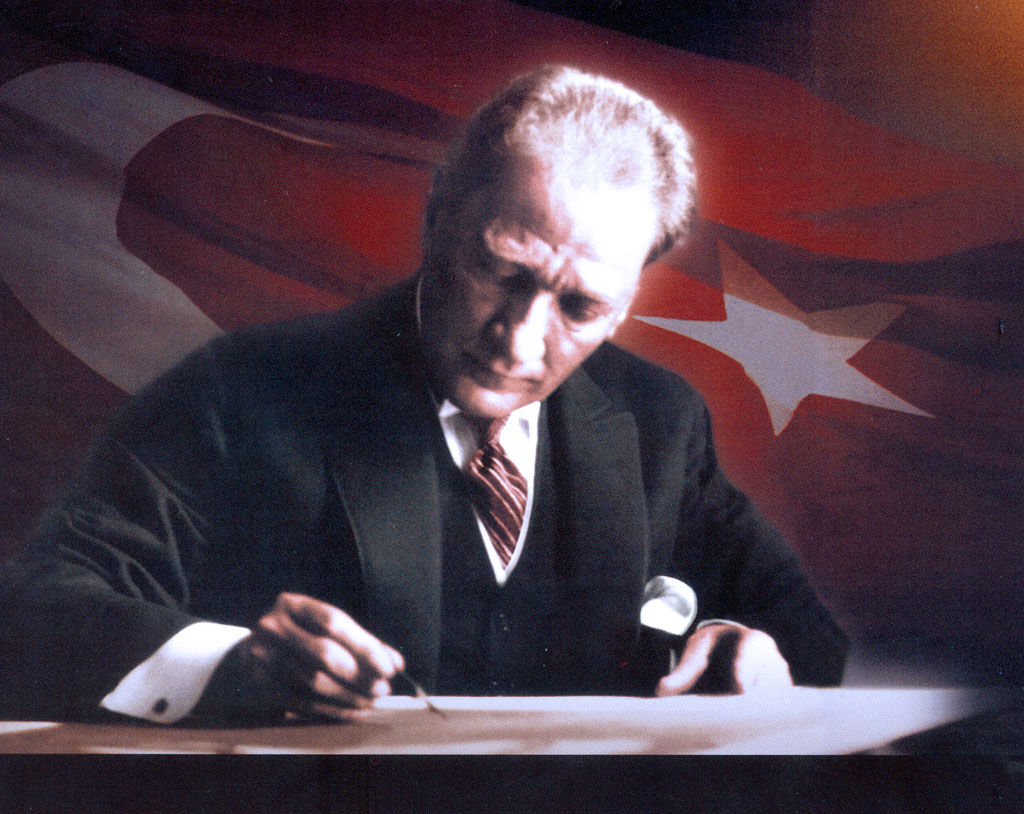 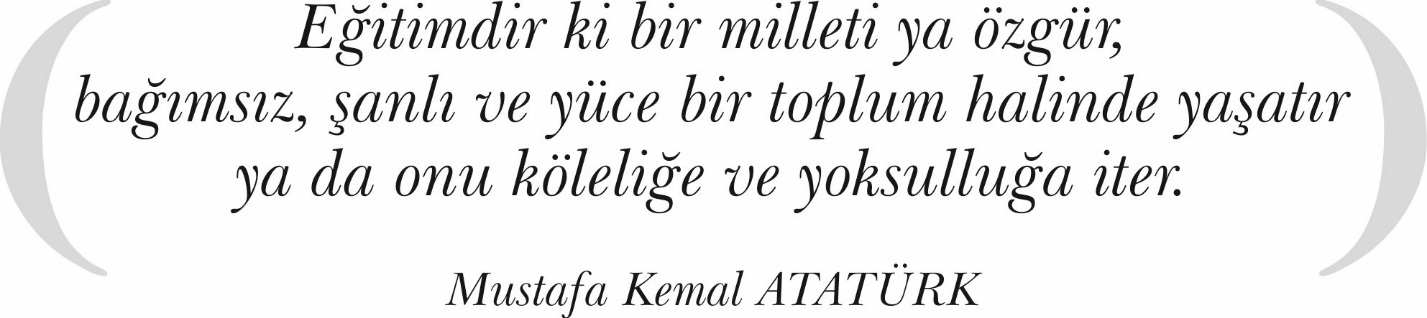 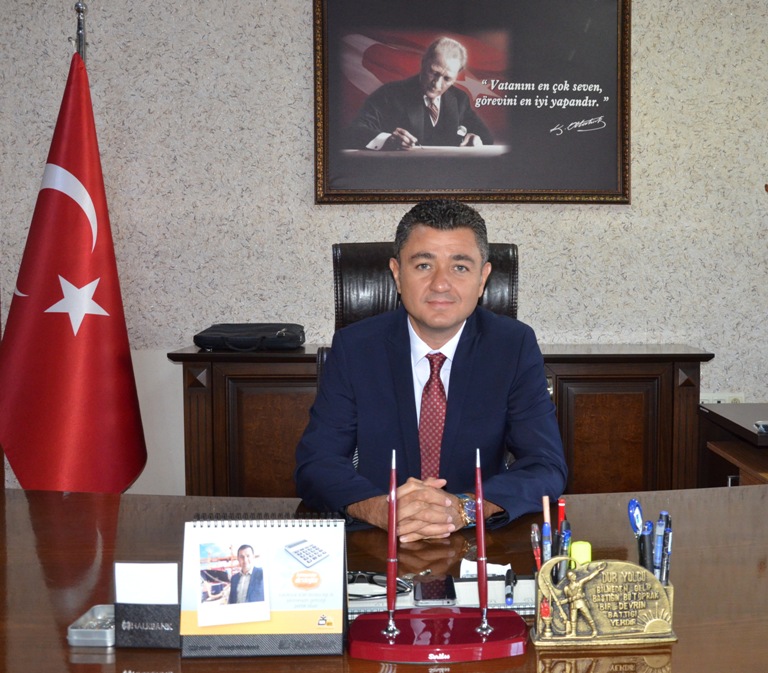        	Stratejik yönetim ve planlama kamu yönetiminin temel yaklaşımlarından biridir. Kamu kuruluşlarının kapasitelerinin arttırılması, bütçe hazırlama ve uygulama süreçlerinde mali disiplinin sağlanması, kaynakların stratejik önceliklere göre dağıtılması, bu kaynakların etkin kullanılıp kullanılmadığının izlenmesi ve bunun üzerine kurulu bir hesap verme sorumluluğunun geliştirilmesi gerekmektedir.      	Toplumun taleplerine karşı duyarlı, katılımcılığa önem veren, hedef ve önceliklerini netleştirmiş, hesap veren, şeffaf ve etkin bir kamu yapılanmasının gereği olarak Stratejik Yönetim modelini benimsemiş; mali saydamlık, hesap verme zorunluluğu, stratejik planlama ve performans esaslı bütçelemenin uygulanmasıyla gerçekleştirilir.     	 Eğitim kurumlarının kendilerinden beklenen işlevleri yerine getirebilmeleri, iyi bir planlamaya ve bu planın etkin bir şekilde uygulanmasına bağlıdır. Bir olgu olarak değişme, tüm kurumlarda olduğu gibi eğitim kurumlarında da; amaç, yapı ve davranış gibi özelliklerin uzun dönemde etkisiz hâle gelmesine ve çevreye uyumunda güçlüklerle karşılaşmasına yol açmaktadır. Bu nedenle, eğitim kurumlarının gelişmeleri, çevreye uyum sağlamaları ve çevreyi değişime hazırlayabilmeleri; yenilik yapmalarını, açık ve dışa dönük stratejiler geliştirmelerini zorunlu hâle getirmektedir.      	Çevresel değişimler doğrultusunda geleceğe yönelik misyon, amaç ve stratejilerin geliştirilmesine dayalı olan stratejik planlama, eğitim kurumlarının etkili ve verimli bir şekilde yönetilmeleri için oldukça işlevsel bir modeldir. Bu model, eğitim kurumlarının çevresel etkenlere göre geleceği doğru tahmin etmelerini ve karşılaşılan sorunları daha kolay çözebilmelerini öngörerek çevresel değişimlere uyumlarını kolaylaştıracaktır.      	Bu stratejik plan, eğitimi bir ekosistem olarak gören ve sistemin bütün alt bileşenlerini eş zamanlı tasarlamayı hedefleyen bir gerçekliğe dönüşmelidir. Ayrıca çağın ve geleceğin becerileriyle donanmış, nitelikli, bilime sevdalı, kültüre meraklı, sanatın ve sporun ince ayarından geçmiş insanlar yetiştirmeye vesile olsun.                                                                                                                 Ediz SÜRÜCÜ                                                                                                           İncirliova Kaymakamı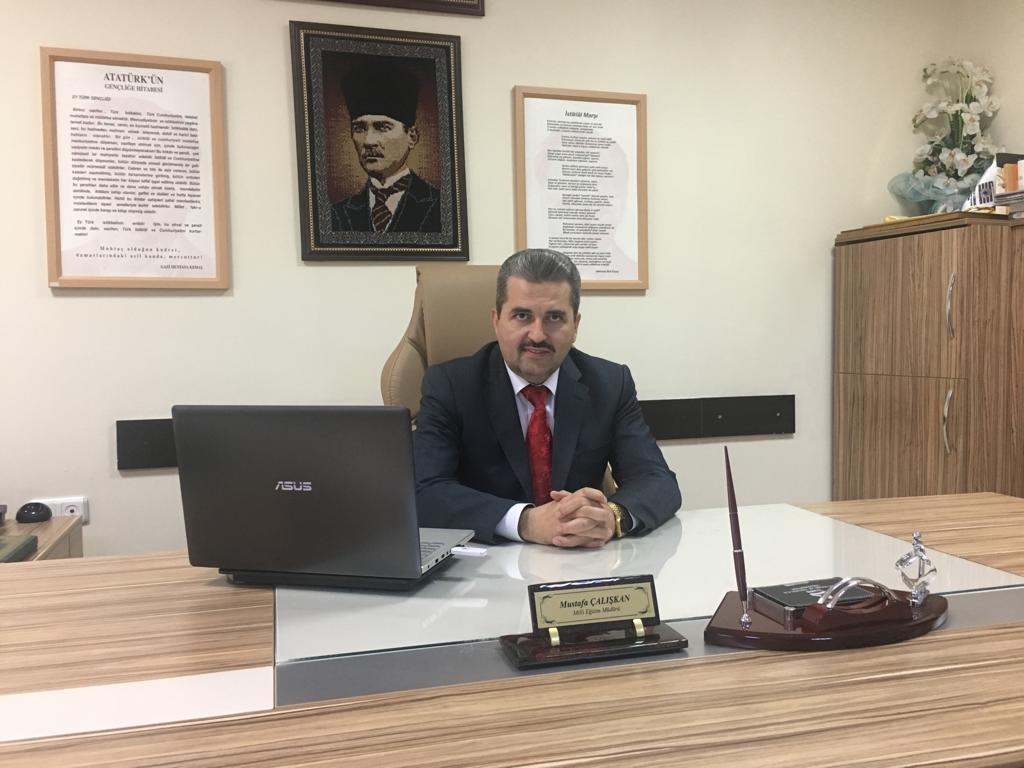 Ülkemizin hayallerini hedeflere, hedeflerini gerçeğe dönüştürme mücadelemizde en büyük güç kaynağımız, nitelikli, özgüveni yüksek, millî ve manevi değerlerimizle donatılmış nesillerimizdir. Her biri ciğerparemiz olan evlatlarımızın eğitim-öğretimini emanet ettiğimiz öğretmenlerimize, okul idarecilerimize ve eğitim camiamızın tüm mensuplarına çok önemli sorumluluklar düşmektedir. Çocuklarımızın neşesi ve mutluluğu, ailenin sıhhati, toplumun huzuru, ülkemizin refahı ve evrensel anlamda insan onuru ortak paydasında buluşabilmemiz için hedeflediğimiz ve arzu ettiğimiz 2023 Eğitim Vizyonu çok büyük önem taşımaktadır.Kamu idarelerinin temel ilkeler çerçevesinde geleceğe ilişkin misyon ve vizyonlarını oluşturma, stratejik amaçlar ve ölçülebilir hedefler saptamak, performanslarını önceden belirlenmiş olan göstergeler doğrultusunda ölçmek ve bu sürenin izleme ve değerlendirmesini yapmak amacıyla ve katılımcı yöntemlerle stratejik planlarını hazırlamaları hüküm altına alınmıştır.Bu stratejik planın hazırlanması, kanuni bir zorunluluktan ziyade sosyal bir sorumluluktur. Bakanlığımız bu motivasyonla stratejik plan çalışmalarını başlatmıştır. İncirliova İlçe Millî Eğitim Müdürlüğümüzün Stratejik Planı hazırlanırken mümkün olan tüm paydaşların katılımı sağlanmıştır. Bu geniş katılım kurum vizyon ve misyonuna uygun olarak belirlenen strateji ve hedeflerin hayata geçirilme olasılığını artırmıştır. Stratejik planın hazırlanması, önümüzdeki yıllarda gerçekleştireceğimiz çalışmalar için bize yön göstermesi açısından büyük önem taşımaktadır. İlçemiz Milli Eğitim Müdürlüğümüz bünyesinde hazırlanan bu planın başarıya ulaşmasında, farkındalık ve katılım ilkesinin önemli bir yeri vardır. Ülkemizin sosyal ve ekonomik gelişimine temel oluşturan en önemli faktörün eğitim olduğundan hareketle stratejik planımızda belirlediğimiz vizyon, misyon ve hedefler doğrultusunda yürütülecek çalışmalarımız önemli rol oynayacaktır.Sayın Cumhurbaşkanımız Recep Tayyip ERDOĞAN’ın da belirttiği gibi “2023 Eğitim Vizyonu’ndaki çalışmalar Türkiye’nin önünde yeni ufuklar açacaktır. 2053 ve 2071 Türkiye’sinin liderleri, öncüleri, uygulayıcıları bu vizyonun ortaya çıkaracağı eğitim sistemimizden yetişecektir.”Çalışmalarımızda yer alarak değerli birikimleriyle bize destek olan başta şube müdürüm Davut KÖSE olmak üzere, okul yöneticilerimiz ve ilgili birimlerimize; özverili çalışmaları için İlçemizin Stratejik Planlama Üst Kurulu'na, Stratejik Planlama ekibine ve süreçte yer alan herkese en içten teşekkürlerimi sunar, bundan sonraki aşamalarda da tüm ekip arkadaşlarımızın, çalışmalarımıza katılımlarının artarak devam etmesini temenni ederim.								Mustafa ÇALIŞKAN								İncirliova İlçe Millî Eğitim MüdürüTANIMLAREylem Planı: İdarenin stratejik planının uygulanmasına yönelik faaliyetleri, bu faaliyetlerden sorumlu ve ilgili birimler ile bu faaliyetlerin başlangıç ve bitiş tarihlerini içeren plandır.Faaliyet: Belirli bir amaca ve hedefe yönelen, başlı başına bir bütünlük oluşturan, yönetilebilir ve maliyetlendirilebilir üretim veya hizmetlerdir.Hazırlık Programı: Stratejik plan hazırlık sürecinin aşamalarını, bu aşamalarda gerçekleştirilecek faaliyetleri, bu aşama ve faaliyetlerin tamamlanacağı tarihleri gösteren zaman çizelgesini, bu faaliyetlerden sorumlu birim ve kişiler ile stratejik planlama ekibi üyelerinin isimlerini içeren ve stratejik planlama ekibi tarafından oluşturulan programdır.Performans Göstergesi: Stratejik planda hedeflerin ölçülebilirliğini miktar ve zaman boyutuyla ifade eden araçlardır.Strateji Geliştirme Kurulu: Üst yöneticinin başkanlığında üst yönetici yardımcıları, idarenin harcama yetkilileri ile ihtiyaç duyması halinde üst yöneticinin görevlendireceği diğer kişilerden oluşan kuruldur.Stratejik Plan Değerlendirme Raporu: İzleme tabloları ile değerlendirme sorularının cevaplarını içeren ve her yıl şubat ayının sonuna kadar hazırlanan rapordur.Stratejik Plan Genelgesi: Stratejik plan hazırlık çalışmalarını başlatan, Strateji Geliştirme Kurulu üyelerinin isimlerini içeren ve bakanlıklar ile bakanlıklara bağlı, ilgili ve ilişkili kuruluşlarda Bakan, diğer kamu idareleri ve mahalli idarelerde üst yönetici tarafından yayımlanan genelgedir.Stratejik Plan İzleme Raporu: Stratejik plandaki performans göstergelerine ilişkin Ocak Haziran dönemi gerçekleşmelerinin izlenmesine imkân veren ve her yıl temmuz ayının sonuna kadar hazırlanan rapordur.Üst Politika Belgeleri: Kalkınma planı, hükümet programı, orta vadeli program, orta vadeli mali plan ve yıllık program ile idareyi ilgilendiren ulusal, bölgesel ve sektörel strateji belgeleridir.Üst Yönetici: Bakanlıklarda müsteşarı, diğer kamu idarelerinde en üst yöneticiyi, il özel idarelerinde valiyi ve belediyelerde belediye başkanını ifade eder.İncirliova İlçe Milli Eğitim Müdürlüğü 2019-2023 Stratejik Plan hazırlık çalışmaları, Aydın İl Milli Eğitim Müdürlüğünün hazırladığı İl, İlçe, Okul/Kurum Stratejik Plan Çalışma Takvimine uygun olarak başlatılmıştır. 1-5 Ekim 2018 tarihleri arasında İlçe Strateji Geliştirme Kurulu ve Stratejik Plan Hazırlama Ekibi oluşturulmuştur. Çalışma takvimi okul ve kurumlara duyurularak 8-12 Ekim 2018 tarihleri arasında kurul ve ekiplerin oluşturulması sağlanmıştır. Stratejik Plan Hazırlama Ekibimiz, 16 Ekim 2018’de İl Milli Eğitim Müdürlüğünün düzenlediği eğitim ve bilgilendirme toplantısına katılmıştır. Okul ve kurumlarımızın çalışma takvimine uygun olarak 15-19 Ekim 2018 tarihleri arasında stratejik plan hazırlama eğitimlerine ekibimizin katılımı sağlanmıştır. 26 Şubat 2018 tarihinde yayımlanan Kamu İdarelerinde Stratejik Planlamaya İlişkin Usul ve Esaslar Hakkındaki Yönetmelik ve aynı tarihli Kamu İdarelerin İçin Stratejik Plan Hazırlama Kılavuzunda belirtilen usul ve esaslar temel alınarak Stratejik Plan Hazırlama Ekibimiz tarafından “Uygulanmakta Olan Stratejik Planın Değerlendirilmesi, Mevzuat Analizi, Üst Politika Belgeleri Analizi ve Paydaş Analizi” gerçekleştirilmiştir. Paydaş Analizi kapsamında paydaş görüşlerinin alınabilmesi için, Aydın İl Milli Eğitim Müdürlüğünün paydaş anketi örneklenerek ve uyarlanarak öğrenci, öğretmen, personel, yönetici ve velilerden oluşan paydaşlarımıza, “İncirliova İlçe MEM 2019-2023 Stratejik Planı Paydaş Anketi” uygulanması sağlanmıştır.Anketlere, 550 öğrenci, 100 öğretmen, 20 personel, 60 yönetici ve 500 veli olmak üzere toplam 1230 paydaşımız katılmıştır. İncirliova Kaymakamlığı başta olmak üzere kamu kurum ve kuruluşları, yerel kuruluşlar, sivil toplum kuruluşları vb. dış paydaşlarımızın yöneticileriyle yüz yüze görüşme, mülakat, toplantılar gerçekleştirilmiş, dilek ve önerileri alınmıştır. Paydaş Analizi çalışmalarının ardından “Kurum İçi Analiz, GZFT Analizi” çalışmaları yapılmış, “Tespit ve İhtiyaçlar” belirlenmiştir. “Durum Analizi” çalışmasından elde edilen sonuçlarla “Geleceğe Bakış” bölümünün hazırlanmıştır. Bu bölümde “Misyon, Vizyon ve Temel Değerler” ile birlikte Müdürlüğümüzün 2019-2023 dönemini kapsayan 5 yıllık süreçte amaç, hedef, performans göstergeleri ve stratejilerine yer verilmiştir. Hedeflerimizi gerçekleştirebilmek için her bir hedefe mahsus olmak üzere 5 yıllık dönem için tahmini maliyet belirlenmiştir. Stratejik Planımızda son olarak stratejik plan döneminin izleme ve değerlendirme faaliyetlerine, bu faaliyetlerin hangi dönemlerde yapılacağına yer verilmiştir. İncirliova İlçe Milli Eğitim Müdürlüğü 2019-2023 Stratejik Planı, 9 Kasım 2018’de İl Milli Eğitim Müdürlüğü Ar-Ge birimine gönderilmiş, incelemenin ardından gerekli düzenlemeler yapılarak İncirliova Kaymakamlığının Onayına sunulmuştur. İncirliova İlçe Milli Eğitim Müdürlüğü 2019-2023 Stratejik Planı, Müdürlüğümüzün resmi internet sitesinde kamuoyu ile paylaşılmıştır.Strateji Geliştirme Kurulu	Müdürlüğümüz Strateji Geliştirme Kurulu; Stratejik Plan Hazırlama Programına uygun olarak İlçe Milli Eğitim Müdürü başkanlığında, 2 şube müdürü ve 5 okul müdürü olmak üzere toplam 8 kişiden oluşmaktadır. Stratejik Planlama Ekibi	Müdürlüğümüz Stratejik Plan Hazırlama Ekibi; 1 okul müdürü başkanlığında 5 okul müdürü üye, 1 müdür başyardımcısı, 2 müdür yardımcısı, 3 öğretmen ve 1 şef olmak üzere toplam 13 kişiden oluşmaktadır.Şekil 1. İncirliova İlçe Milli Eğitim Müdürlüğü 2019-2023 Stratejik Plan Hazırlama ModeliKurumsal Tarihçe		1988 yılının Ağustos ayında Aydın iline bağlı İncirliova bucağının ilçe olması sebebi ile Van ili Vali Yardımcısı Sayın Fevzi GÜNEŞ tarafından İlçe İdari Teşkilatı hızla oluşturulmuştur. İlçe kaymakamlığımız ilk defa İzzet Ayaydın – Ali Sarıyörük İlköğretim Okulu karşısındaki apartmanın ikinci katında faaliyete geçmiştir. Bu arada Milli Eğitim ile ilgili işlemler Kaymakamlık kanalıyla yürütülmeye çalışılmıştır. İncirliova Lisesi Müdürü Oğuz Cengi’nin 7 Aralık 1988 tarihinde İlçe Milli Eğitim Müdür Vekili olarak görevlendirilmesi ile birlikte Çarşı Camii karşısında bulunan ve önceleri Bucak Jandarma Karakolu olarak hizmet veren ve ilçe olduktan sonra İlçe Jandarma Bölük Komutanlığına dönüştürülen hizmet binası İlçe Milli Eğitim Müdürlüğü olarak teşekkül ettirilmiştir. Daha sonra İzzet Ayaydın – Ali Sarıyörük İlköğretim Okulu bahçesindeki anasınıfı üzerine Devlet-Vatandaş işbirliği ile yapılan binaya 20 Kasım 1991 tarihinde taşınmış ve 23 Eylül 2009 tarihine kadar burada hizmet vermiştir. Başlangıçta vekille idare edilen İlçe Milli Eğitim Müdürlüğü 21.09.1989 tarihinden itibaren İncirliova Lisesi eski Müdürü Hüseyin KÖKSAL’ ın İlçe Milli Eğitim Müdürlüğü görevine atanmasıyla birlikte teşkilatlanmaya hız kazandırılmıştır. İlçemiz Kaymakamlık binasının yapılmasından sonra 23 Eylül 2009 tarihinden itibaren Kaymakamlık binasında hizmet vermeye başlamıştır. İlçe Milli Eğitim Müdürlüğümüz bir Milli Eğitim Müdürü ve iki şube müdürü öncülüğünde hizmet vermeye devam etmektedir. Tamamı kalorifer ile ısıtılmaktadır. Hizmet binamız şu an yeterlidir.Uygulanmakta Olan Stratejik Planın Değerlendirilmesiİncirliova İlçe Milli Eğitim Müdürlüğünün 2015-2019 Stratejik Planı 2018 Ekim ayına kadar uygulanmıştır. 18 Eylül 2018 tarihli ve 2018/16 sayılı Genelgenin yayınlanması ve İl Milli Eğitim Müdürlüğümüz tarafından çalışma takviminin yayımlanmasının ardından 2019 2023 Stratejik Planı hazırlık çalışmaları başlamıştır. 2015-2019 Stratejik Planı; “Eğitim Öğretime Erişimin Artırılması, Eğitim Öğretimde Kalitenin Artırılması ve Kurumsal Kapasitenin Geliştirilmesi” temalarını içermektedir. Müdürlüğümüzün stratejik planında Bakanlığımızın belirlediği tema başlıklarına yer verilmiştir. Amaç ve hedefler ilçe eğitim şartlarına uyarlanarak belirlenmiştir. Amaç ve hedef sayıları Bakanlık stratejik planına uyumludur.   Müdürlüğümüzün çalışmaları ile ilgili 6 aylık dönemlerle İl Milli Eğitim Müdürlüğüne izleme raporu sunulmuştur. İl Milli Eğitim Müdürlüğünün koordinasyonunda düzenlenen toplantılarında faaliyetlerimiz ve hedeflerimizin gerçekleşme oranları değerlendirilmiştir. İl geneli değerlendirme toplantılarının ardından ilçemiz okul ve kurum yöneticileri ile değerlendirme toplantıları düzenlenerek, bir sonraki izleme-değerlendirme dönemine kadar yapılacak çalışmalar ve alınacak tedbirler tartışılmıştır. Önceki stratejik planımızın uygulanmış olduğu 4 yıllık süre zarfında, planımızda yer verdiğimiz amaç ve hedefler, paydaşlarımızın beklentilerini karşılayacak yeterlilikte olmasına rağmen birçok göstergenin gerçekleşme düzeyinin tespiti ile ilgili güçlük yaşanmıştır. İstatistik bilgilerinin bir kısmı e-okul veya MEBBİS sisteminden elde edilememekte, bir kısmı ise ancak yerel çalışmalarla elde edilebilmektedir. Bilgilerin çoğunluğu okul düzeyinde talep edilmekte, bu durum zaman kaybına ve daha fazla iş yüküne sebep olmaktadır. Bakanlık, İl ve İlçe planlarında yer verilen göstergelerin önemli bir kısmında bütünlük bulunmamaktadır. 2019 2023 Stratejik Planımızdaki amaç, hedef ve göstergeler, Bakanlık ve İl MEM Stratejik Planları ile uyumlu olarak hazırlanmıştır. Paydaşlarımızın beklentileri, kurumumuzun faaliyet alanları, ihtiyaçlar ve gelişim alanları ile MEB politikaları birlikte analiz edilerek belirlenmiştir. Mevzuat AnaliziTablo 1 Mevzuat AnaliziÜst Politika Belgeleri AnaliziTablo 2 Üst Politika Belgeleri AnaliziFaaliyet Alanları ile Ürün ve Hizmetlerin BelirlenmesiTablo 3 Faaliyet Alanı - Ürün/Hizmet ListesiPaydaş AnaliziStratejik Plan Hazırlama Ekibi düzenlediği toplantıda “beyin fırtınası, tartışma, örnek” olay yöntemlerini kullanarak Paydaş Analizi çalışması yapmıştır. Kurum faaliyetlerimizden doğrudan/dolaylı ve olumlu/olumsuz etkilenen veya kurumumuzun faaliyetlerini etkileyen paydaşlar, (kişi, grup veya kurumlar) belirlenmiş, ardından paydaşların türü (iç paydaş/dış paydaş) belirlemiştir. Paydaşların önceliklendirilmesi, etki ve önemlerinin tespit edilmesinde Kamu İdareleri İçin Stratejik Plan Hazırlama Kılavuzunda (26 Şubat 2018) belirtilen Paydaş Etki/Önem Matrisi tablosundan (Tablo 7) yararlanılmıştır. Ürün/hizmetlerimizin hangi paydaşlarla ilgili olduğu, paydaşların ürün/hizmetlere ne şekilde etki ettiği ve paydaş beklentilerinin neler olduğu gibi durumları değerlendirerek Paydaş Ürün/Hizmet Matrisi hazırlamıştır.Paydaşların TespitiPaydaşların ÖnceliklendirilmesiTablo 4 Paydaşların ÖnceliklendirilmesiPaydaşların DeğerlendirilmesiTablo 5 Paydaş - Ürün/Hizmet MatrisiPaydaş Görüşlerinin Alınması ve DeğerlendirilmesiPaydaş Analizi kapsamında, paydaş görüşlerinin alınması çalışmalarında farklı yöntemler izlenmiştir. İl Milli Eğitim Müdürlüğü Strateji Geliştirme Kurulu ve Stratejik Plan Hazırlama Ekibi üyeleri ile yüz yüze görüşme, toplantı ve eğitim faaliyetleri gerçekleştirmiştir. Öğrenci, öğretmen, personel, yönetici ve velilerden oluşan paydaşlarımıza, Müdürlüğümüzün faaliyetlerini kapsayan konularda “kapalı uçlu, çoktan seçmeli, birden çok seçenekli, yönlendirici” türde 14 sorudan oluşan “İncirliova İl MEM 2019-2023 Stratejik Planı İç Paydaş Anketi” düzenlenmiştir. Anket soruları Aydın İl Milli Eğitim Müdürlüğü Paydaş Anketinden uyarlanarak hazırlanmış ve elektronik ortamda uygulanmıştır. Anket sonuçları nicel olarak değerlendirilmiştir. İncirliova Kaymakamlığı, İlçe Milli Eğitim Müdürlüğü, kamu kurum ve kuruluşları, yerel kuruluşlar, sivil toplum kuruluşları ile mülakatlar gerçekleştirilmiş, paydaşlarımızın beklenti ve önerileri alınmıştır. Mülakatlardan elde edilen sonuçlar nitel olarak değerlendirilmiştir. Tablo 6 Paydaş Görüşlerinin Alınmasına İlişkin Çalışmalar Kuruluş İçi Analizİnsan Kaynakları Yetkinlik AnaliziŞekil 2 Teşkilat Şeması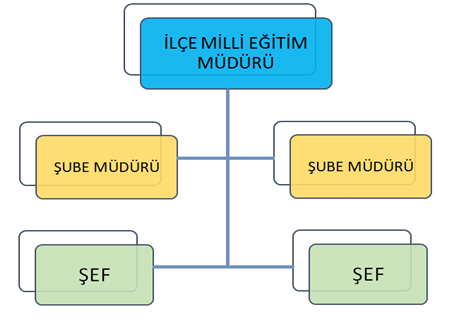 Tablo 7 Hizmet Sınıflarına Göre Personel DurumuTablo 8 Okul Yönetici SayılarıTablo 9 İl/İlçe MEM Yönetici SayılarıTablo 10 Öğretmen SayılarıTablo 11 Öğrenci/Öğretmen/Derslik BilgileriTablo 12 Okul/Kurum SayısıTablo 13 Halk Eğitim Merkezleri Kurum/Derslik/Öğrenci/Öğretmen SayılarıKurum Kültürü Analiziİlçe Milli Eğitim Müdür başta olmak üzere tüm yöneticilerimiz, şeflerimiz ve memurlarımız, stratejik planlama sürecini sahiplenmişlerdir. Strateji Geliştirme Kurulunda ve Stratejik Plan Hazırlama Ekibimizde stratejik plan hazırlama ve izleme-değerlendirme çalışmaları başta olmak üzere “Stratejik Yönetim Süreci” ile ilgili iş ve işlemleri koordine edecek nitelikte ve yeteri kadar personelimiz bulunmaktadır. Kurumumuzda yazılı iş ve işlemlerde resmi elektronik iletişim araçları kullanılmaktadır. Çalışanlarımız kişisel olarak etkili iletişim becerilerine sahiptir. Yöneticilerimiz ve şeflerimiz, alanlarında tecrübe sahibidir. Kurumumuzda çalışmakta olan ve yeni başlayan personele işleyiş hakkında mihmandarlık yapılmakta, kısa zamanda kuruma uyumları sağlanmaktadır. Birimler arasında koordinasyon sağlanmış durumdadır. Çalışanlar arasında bilgi paylaşımı; çoğunlukla toplantı, yüz yüze bilgilendirme, iş başında eğitim yöntemleriyle gerçekleştirilmektedir. Kurumumuz mesai saatlerinin tamamında halka açık vaziyettedir. Personelimizin, öğretmenlerimizin ve vatandaşlarımızın iş ve işlemleri hızlı ve doğru şekilde tamamlanmaktadır. Kurumumuz, hizmetlerinde; “şeffaflık, doğruluk ve güvenilirlik” ilkelerini benimsemiştir.Fiziki Kaynak AnaliziTablo 14 Türlerine Göre Okul SayısıTablo 15 Müdürlüğümüzün fiziki kaynakları arasında yer alan bina sayısıTablo 16 Müdürlüğümüzün fiziki kaynakları arasında yer alan araç sayısıTeknoloji ve Bilişim Altyapısı AnaliziMüdürlüğümüze bağlı okul/kurum sayısı Tablo 14’te verilmiştir. Bu okul ve kurumlara akıllı tahta kurulma ve tablet dağıtımı işlemleri, Bakanlığımızın belirlediği program doğrultusunda İl Milli Eğitim Müdürlüğü tarafından koordine edilmektedir. Okul ve kurumlarımızın teknoloji ve bilişim altyapısı özetle aşağıda belirtilmiştir:Mali Kaynak AnaliziTablo 17 Tahmini Kaynaklar (TL)Müdürlüğümüzün 2019-2023 döneminde kaynakları, uygulanmakta olan tasarruf tedbirleri de dikkati alınarak tahmin edilmiş ve tabloda sunulmuştur.GZFT AnaliziTablo 18 GZFT Listesiİ. Tespitler ve İhtiyaçların BelirlenmesiTablo 19 Tespitler ve İhtiyaçlarMisyon, Vizyon ve Temel Değerler Stratejik AmaçlarTablo 20 Stratejik Amaçlar, HedeflerStratejik Hedefler, Performans Göstergeleri, StratejilerMaliyetlendirmeTahmini Kaynaklar Analizinden yararlanılarak kurumumuzun 5 yıllık hedeflerine ulaşılabilmesi için planlanan faaliyetlerin Tahmini Maliyet Analizi yapılmıştır. Tablo 21 Tahmini Maliyetler (TL)İzleme ve DeğerlendirmeMüdürlüğümüzün 2019-2023 Stratejik Planı İzleme ve Değerlendirme sürecini ifade eden İzleme ve Değerlendirme Modeli hazırlanmıştır. Müdürlüğümüzün Stratejik Plan İzleme-Değerlendirme çalışmaları eğitim-öğretim yılı çalışma takvimi de dikkate alınarak 6 aylık ve 1 yıllık sürelerde gerçekleştirilecektir. 6 aylık sürelerde Müdürlüğümüze rapor hazırlanacak ve değerlendirme toplantısı düzenlenecektir. 6 aylık ve yıllık izlemelerle ilgili değerlendirme toplantıları düzenlenecektir. Şekil 3 İzleme ve Değerlendirme SüreciEKLERTablo 22 Strateji Geliştirme KuruluTablo 23 Stratejik Plan Hazırlama EkibiİLÇE KAYMAKAMI SUNUŞUİLÇE MİLLİ EĞİTİM MÜDÜRÜ SUNUŞUİÇİNDEKİLERTABLOLARŞEKİLLERTANIMLARGİRİŞ1BÖLÜM: STRATEJİK PLAN HAZIRLIK SÜRECİ2Strateji Geliştirme Kurulu2Stratejik Plan Hazırlama Ekibi2BÖLÜM: DURUM ANALİZİ2Kurumsal Tarihçe3Uygulanmakta Olan Stratejik Planın Değerlendirilmesi3Mevzuat Analizi4Üst Politika Belgeleri Analizi5Faaliyet Alanları ile Ürün ve Hizmetlerin Belirlenmesi6Paydaş Analizi7Kuruluş İçi Analiz10GZFT Analizi14Tespitler ve İhtiyaçların Belirlenmesi15BÖLÜM: GELECEĞE BAKIŞ16Misyon, Vizyon, Temel Değerler16Stratejik Amaçlar17Stratejik Hedefler, Performans Göstergeleri, Stratejiler18Maliyetlendirme42İzleme ve Değerlendirme42EKLER44TABLOLARTablo 1: Mevzuat Analizi4Tablo 2: Üst Politika Belgeleri Analizi5Tablo 3: Faaliyet Alanı - Ürün/Hizmet Listesi6Tablo 4: Paydaşların Önceliklendirilmesi7Tablo 5: Paydaş-Ürün/Hizmet Matrisi8Tablo 6: Paydaş Görüşlerinin Alınmasına İlişkin Çalışmalar9Tablo 7: Hizmet Sınıflarına Göre Personel Durumu10Tablo 8: Okul Yönetici Sayıları10Tablo 9: İlçe MEM Yönetici Sayıları10Tablo 10: Öğretmen Sayıları11Tablo 11: Öğrenci/Öğretmen/Derslik Bilgileri11Tablo 12: Okul/Kurum Sayısı11Tablo 13: Halk Eğitim Merkezleri Kurum/Derslik/Öğrenci/Öğretmen Sayıları11Tablo 14: Türlerine Göre Okul Sayısı12Tablo 15: Müdürlüğümüzün fiziki kaynakları arasında yer alan bina sayısı12Tablo 16: Müdürlüğümüzün fiziki kaynakları arasında yer alan araç sayısı16Tablo 17: Tahmini Kaynaklar13Tablo 18: GZFT Listesi14Tablo 19: Tespitler ve İhtiyaçlar15Tablo 20: Stratejik Amaçlar, Hedefler17Tablo 21: Tahmini Maliyetler42Tablo 22: Strateji Geliştirme Kurulu44Tablo 23: Stratejik Plan Hazırlama Ekibi44ŞEKİLLERŞekil 1: İncirliova Milli Eğitim Müdürlüğü 2019-2023 Stratejik Plan Hazırlama Modeli2Şekil 2: Teşkilat Şeması10Şekil 3: İzleme ve Değerlendirme Süreci43Yasal YükümlülükDayanakTespitlerİhtiyaçlarMüdürlüğümüz “Dayanak” başlığı altında sıralanan Kanun, Kanun Hükmünde Kararname, Tüzük, Genelge ve Yönetmeliklerdeki ilgili hükümleri yerine getirmekle mükelleftir. Müdürlüğümüz “eğitim-öğretim hizmetleri, insan kaynakları, halkla ilişkiler, fiziki ve mali destek hizmetleri, stratejik plan hazırlama, stratejik plan izleme-değerlendirme süreci iş ve işlemleri” faaliyetlerini yürütmektedir. Faaliyetlerimizden öğrenciler, öğretmenler, personel, yöneticiler ve öğrenci velileri doğrudan etkilenmektedir. Müdürlüğümüz resmi kurum ve kuruluşlar, sivil toplum kuruluşları ve özel sektörle mevzuat hükümlerine aykırı olmamak ve faaliyet alanlarını kapsamak koşuluyla protokoller ve diğer işbirliği çalışmalarını yürütme yetkisine haizdir.T.C. Anayasası1739 Sayılı Millî Eğitim Temel Kanunu652 Sayılı MEB Teşkilat ve Görevleri Hakkındaki Kanun Hükmünde Kararname222 Sayılı Millî Eğitim Temel Kanunu (Kabul No: 5.1.1961, RG: 12.01.1961 / 10705‐Son Ek ve Değişiklikler: Kanun No: 12.11.2003/ 5002, RG: 21.11.2003 657 Sayılı Devlet Memurları Kanunu5442 Sayılı İl İdaresi Kanunu3308 Sayılı Mesleki Eğitim Kanunu439 Sayılı Ek Ders Kanunu4306 Sayılı Zorunlu İlköğretim ve Eğitim Kanunu5018 sayılı Kamu Mali Yönetimi ve Kontrol KanunuMEB Personel Mevzuat BülteniTaşıma Yoluyla Eğitime Erişim YönetmeliğiMEB Millî Eğitim Müdürlükleri Yönetmeliği (22175 Sayılı RG Yayımlanan)Millî Eğitim Bakanlığı Rehberlik ve Psikolojik Danışma Hizmetleri Yönetmeliği04.12.2012/202358 Sayı İl İlçe MEM’in Teşkilatlanması 43 Nolu Genelge 26 Şubat 2018 tarihinde yayımlanan Kamu İdarelerinde Stratejik Planlamaya İlişkin Usul ve Esaslar Hakkındaki YönetmelikMillî Eğitim Bakanlığı İl ve İlçe Millî Eğitim Müdürlükleri YönetmeliğiDiğer kurumlarla işbirliği gerektiren çalışmalarda, gerek tabi olduğumuz mevzuat gerekse diğer kurumların mevzuatları arasında uyuşmazlık ortaya çıkabilmektedir.Tabi olduğumuz mevzuatın kapsamı, Müdürlüğümüzün yetkilerini çeşitlendirmekle birlikte sınırlamaktadır. Kurumsal kültürümüz, mevzuatta sık yaşanan değişikliklere hazırlıklı olmasına rağmen öğrenci ve velilerimizden oluşan paydaşlarımız, yeni ve farklı çalışmalara uyuma direnç göstermektedir. Sınıf tekrar ve devamsızlık oranlarının azaltılması ile ilgili çalışmalara öğrenci velileri katılım sağlamamakta, bu konuda kurumlarımızın herhangi bir yaptırım yetkisi bulunmamaktadırMerkezi sınav sistemlerinin sık değişmesi, müfredat uygulamalarının sık değişmesi, ders türlerinin ve sayılarının sık değişmesi gibi etkenler, eğitim-öğretim faaliyetlerindeki istikrarı etkilemektedir.Diğer kurumlarla işbirliğinde, yetki alanının genişletilmesiMevzuat itibariyle İlçe Milli Eğitim Müdürlüklerinin yetkilerinin artırılmasıEğitim uygulamaları konusunda ulusal düzeyde tanıtım çalışmaları yaparak öğrenci ve velilerinin bilgilendirilmesiMevzuatta ihtiyaç duyulan değişikliklerde “yenileme” çalışmaları yerine “güncelleme” çalışmalarına yer verilmesiÖğrenci devamsızlıkları konusunda velilere yönelik caydırıcı tedbirler alınması, okulların veli ile karşı karşıya bırakılmamasıÜst Politika Belgesiİlgili Bölüm/ReferansVerilen Görev/İhtiyaçlar5018 sayılı Kamu Mali Yönetimi ve Kontrol Kanunu9. Madde41. MaddeKurum Faaliyetlerinde bütçenin etkin ve verimli kullanımıStratejik Plan Hazırlamaİzleme Değerlendirme Çalışmaları30344 sayılı Kamu İdarelerinde Stratejik Plan Hazırlamaya İlişkin Usul ve Esaslar Hakkında Yönetmelik (26 Şubat 2018)Tümü5 yıllık hedefleri içeren Stratejik Plan hazırlanması2019-2021 Orta Vadeli ProgramTümüBütçe çalışmalarıMEB 11. Kalkınma Plan Politika ÖnerileriÖnerilen politikalarHedef ve stratejilerin belirlenmesiMEB Kalite ÇerçevesiTümüHedef ve stratejilerin belirlenmesiMEB 2018 Bütçe Yılı SunuşuTümüBütçe çalışmaları2017-2023 Öğretmen Strateji BelgesiTümüHedef ve stratejilerin belirlenmesiOECD 2018 RaporuTürkiye verileriStratejilerin belirlenmesi2017-2018 MEB İstatistikleriÖrgün Eğitim İstatistikleriHedef ve göstergelerin belirlenmesiKamu İdareleri İçin Stratejik Plan Hazırlama Kılavuzu (26 Şubat 2018)Tümü5 yıllık hedefleri içeren Stratejik Plan hazırlanması2018/16 sayılı Genelge, 2019-2023 Stratejik Plan Hazırlık Çalışmaları (18 Eylül 2018)Tümü2019-2023 Stratejik Planının HazırlanmasıMEB 2019-2023 Stratejik Plan Hazırlık Programı (18 Eylül 2018)Tümü2019-2023 Stratejik Planı Hazırlama TakvimiMEB 2019-2023 Stratejik PlanıTümüMEB Politikaları Konusunda Taşra Teşkilatına RehberlikAydın İl MEM 2019-2023 Stratejik PlanıTümü5 yıllık kurumsal hedeflerin ve göstergelerin belirlenmesiFaaliyet AlanıÜrün/HizmetlerA- Eğitim-Öğretim HizmetleriEğitim-öğretim iş ve işlemleriDers Dışı Faaliyet İş ve İşlemleriÖzel Eğitim Yerleştirme İşlemleriOkul Öncesi Eğitim Ücret Tespit ÇalışmalarıEğitim Kurumu Açma, Kapama ve Dönüştürme HizmetleriKurumlarda Teknolojik Altyapı Çalışmalarını DüzenlemeAnma ve Kutlama Programlarının YürütülmesiYarışmaların Düzenlenmesi ve Değerlendirilmesi İşleriSosyal, Kültürel, Sportif Etkinliklerle İlgili OrganizasyonÖğrenci Yatılılık ve Bursluluk İşlemleriEğitim Bölgelerinin OluşturulmasıZümre Toplantılarının Planlanması ve Yürütülmesi Okul Kayıt Bölgeleri İşlemleriİlçe İstihdam ve Mesleki Eğitim Kurulu İşlemleriÖğrencileri Sınavlara Hazırlama ve Yetiştirme Kurs İşlemleriB- Yaygın Eğitim HizmetleriBeceri ve Hobi Kursları Açılış Onay İşlemleriKadınlar İçin Mesleki Eğitim Projesi İle İlgili İşlemlerC- Strateji Geliştirme, Ar-Ge FaaliyetleriStratejik Planlama İşlemleriİzleme Değerlendirme Çalışmaları İhtiyaç Analizlerinin YapılmasıEğitime İlişkin İstatistiklerin TutulmasıAR-GE ÇalışmalarıProjeler Koordinasyon İşlemleriEğitimde Kalite Yönetimi Sistemi (EKYS) İşlemleriAr-Ge Faaliyetleri Kapsamında Öğretmenlerin Eğitim İhtiyacının GiderilmesiD- İnsan Kaynaklarının GelişimiPersonel Özlük İşlemleriNorm Kadro İşlemleriHizmet içi Eğitim FaaliyetleriAtama ve Yer Değiştirme İşlemleriE- Fiziki ve Mali DestekSistem ve Bilgi Güvenliğinin Sağlanması Ders Kitapları ile Eğitim Araç-Gereç Temini ve Dağıtımı Taşınır Mal İşlemleriTaşımalı Eğitim İhale ve Hak Ediş İşlemleriTaşımalı Eğitim Yemek İhale ve Hak Ediş İşlemleriOkul Kantin İşlemleri Temizlik, Güvenlik, Isıtma, Aydınlatma ve Ulaştırma HizmetleriSatın Alma ve Tahakkuk HizmetleriEvrak Kabul, Yönlendirme Ve Dağıtım İşlemleriArşiv HizmetleriSivil Savunma İşlemleriEnerji Yönetimi ile İlgili Çalışmalar Bütçe İşlemleri (Ödenek Talepleri, Aktarımlar)Temel Eğitim Kurumları Cari ÖdemeleriF-Denetim ve RehberlikOkul/Kurumların Teftiş ve Denetimi Öğretmenlere Rehberlik ve İşbaşında Yetiştirme Hizmetleri Ön İnceleme, İnceleme ve Soruşturma HizmetleriG-Halkla İlişkilerBilgi Edinme Başvurularının CevaplanmasıProtokol İş ve İşlemleriBasın, Halk ve Ziyaretçilerle İlişkiler Paydaş Adıİç PaydaşDış PaydaşAydın Valiliği√Aydın İl Milli Eğitim Müdürlüğü√İncirliova Kaymakamlığı√İncirliova İlçe Milli Eğitim Müdürlüğü√Okul ve Kurumlarda Görevli Öğretmenler√Okul/Kurum Yöneticileri√Öğrenciler√Veliler√İncirliova Toplum Sağlığı Merkezi√İncirliova İlçe Emniyet Müdürlüğü√İlçe Milli Eğitim Müdürlüğü Personeli√Diğer Kurum ve Kuruluşlar√Özel Sektör√Sivil Toplum Kuruluşları√Paydaş Adıİç PaydaşDış PaydaşÖnem DerecesiEtki DerecesiÖnceliğiAydın Valiliği√555Aydın İl Milli Eğitim Müdürlüğü√555İncirliova Kaymakamlığı√555İncirliova İlçe Milli Eğitim Müdürlüğü√555Okul ve Kurumlarda Görevli Öğretmenler√555Okul/Kurum Yöneticileri√555Öğrenciler√555Veliler√444İncirliova Toplum Sağlığı Merkezi√333İncirliova İlçe Emniyet Müdürlüğü√222İlçe Milli Eğitim Müdürlüğü Personeli√555Diğer Kurum ve Kuruluşlar√222Özel Sektör√222Sivil Toplum Kuruluşları√222Önem Derecesi: 1, 2, 3 gözet; 4,5 birlikte çalışÖnem Derecesi: 1, 2, 3 gözet; 4,5 birlikte çalışÖnem Derecesi: 1, 2, 3 gözet; 4,5 birlikte çalışÖnem Derecesi: 1, 2, 3 gözet; 4,5 birlikte çalışÖnem Derecesi: 1, 2, 3 gözet; 4,5 birlikte çalışÖnem Derecesi: 1, 2, 3 gözet; 4,5 birlikte çalışEtki Derecesi: 1, 2, 3 İzle; 4, 5 bilgilendirEtki Derecesi: 1, 2, 3 İzle; 4, 5 bilgilendirEtki Derecesi: 1, 2, 3 İzle; 4, 5 bilgilendirEtki Derecesi: 1, 2, 3 İzle; 4, 5 bilgilendirEtki Derecesi: 1, 2, 3 İzle; 4, 5 bilgilendirEtki Derecesi: 1, 2, 3 İzle; 4, 5 bilgilendirÖnceliği:  5=Tam; 4=Çok; 3=Orta; 2=Az; 1=HiçÖnceliği:  5=Tam; 4=Çok; 3=Orta; 2=Az; 1=HiçÖnceliği:  5=Tam; 4=Çok; 3=Orta; 2=Az; 1=HiçÖnceliği:  5=Tam; 4=Çok; 3=Orta; 2=Az; 1=HiçÖnceliği:  5=Tam; 4=Çok; 3=Orta; 2=Az; 1=HiçÖnceliği:  5=Tam; 4=Çok; 3=Orta; 2=Az; 1=HiçÜrün/Hizmet NumarasıAydın Valiliğiİl MEMKaymakamlıkİlçe MEM ÖğretmenlerOkul YöneticileriÖğrencilerVelilerToplum Sağlığı Mrk.İlçe Emniyet Müdürlüğüİlçe MEM PersoneliDiğer Kurum ve KuruluşlarÖzel SektörSivil Toplum KuruluşlarıA -Eğitim Öğretim Faaliyetleri1√√√√√√√√√A -Eğitim Öğretim Faaliyetleri2√√√√√√A -Eğitim Öğretim Faaliyetleri3√√√A -Eğitim Öğretim Faaliyetleri4√√√A -Eğitim Öğretim Faaliyetleri5√√√√A -Eğitim Öğretim Faaliyetleri6√√√A -Eğitim Öğretim Faaliyetleri7√√√√√A -Eğitim Öğretim Faaliyetleri8√√√A -Eğitim Öğretim Faaliyetleri9√√√√√√√√√A -Eğitim Öğretim Faaliyetleri10√√√√√A -Eğitim Öğretim Faaliyetleri11√√√√√√√A -Eğitim Öğretim Faaliyetleri12√√√√A -Eğitim Öğretim Faaliyetleri13√√√√√√√A -Eğitim Öğretim Faaliyetleri14√√√√A -Eğitim Öğretim Faaliyetleri15√√√√√√B-Yaygın Eğitim Faaliyetleri1√√√√B-Yaygın Eğitim Faaliyetleri2√√√√√C-Strateji Geliştirme, Ar-Ge Faaliyetleri1√√√√√C-Strateji Geliştirme, Ar-Ge Faaliyetleri2√√√√C-Strateji Geliştirme, Ar-Ge Faaliyetleri3√√√√C-Strateji Geliştirme, Ar-Ge Faaliyetleri4√√√√C-Strateji Geliştirme, Ar-Ge Faaliyetleri5√√√√√√√√√√C-Strateji Geliştirme, Ar-Ge Faaliyetleri6√√√√C-Strateji Geliştirme, Ar-Ge Faaliyetleri7√√√C-Strateji Geliştirme, Ar-Ge Faaliyetleri8√√√√√√√D-İnsan Kaynakları Gelişimi1√√√√√√√D-İnsan Kaynakları Gelişimi2√√√√√√√D-İnsan Kaynakları Gelişimi3√√√√√√√D-İnsan Kaynakları Gelişimi4√√√√√√√E-Fiziki ve Mali Destek1√√√E-Fiziki ve Mali Destek2√√√√√E-Fiziki ve Mali Destek3√√√E-Fiziki ve Mali Destek4√√E-Fiziki ve Mali Destek5√√E-Fiziki ve Mali Destek6√√√√√√E-Fiziki ve Mali Destek7√√√√√√√E-Fiziki ve Mali Destek8√√E-Fiziki ve Mali Destek9√√√E-Fiziki ve Mali Destek10√√E-Fiziki ve Mali Destek11√√√√√E-Fiziki ve Mali Destek12√√E-Fiziki ve Mali Destek13√√E-Fiziki ve Mali Destek14√√G-Denetim ve Rehberlik1√√√√√G-Denetim ve Rehberlik2√√√√G-Denetim ve Rehberlik3√√√√√H-Halkla İlişkiler1√√√√√√√√H-Halkla İlişkiler2√√√√√√H-Halkla İlişkiler3√√√√√Paydaş AdıYöntemSorumluÇalışma TarihiRaporlama ve Değerlendirme Sorumlusuİlçe KaymakamlığıMülakatStrateji Geliştirme Kurulu Başkanı17.10.2018S.P. Haz. Ekibiİlçe Milli Eğitim MüdürlüğüMülakat, ToplantıS. P. Hazırlama Ekip Başkanı15-19.10.2018S.P. Haz. EkibiÖğretmenlerAnketS. P. Haz. Ekibi15-19.10.2018S.P. Haz. EkibiOkul YöneticileriAnketS. P. Haz. Ekibi15-19.10.2018S.P. Haz. EkibiÖğrencilerAnketS. P. Haz. Ekibi15-19.10.2018S.P. Haz. EkibiVelilerAnketS. P. Haz. Ekibi15-19.10.2018S.P. Haz. Ekibiİncirliova Toplum Sağlığı MerkeziMülakatS. P. Hazırlama Ekip Başkanı22.10.2018S.P. Haz. Ekibiİncirliova İlçe Emniyet MüdürlüğüMülakatS. P. Hazırlama Ekip Başkanı22.10.2018S.P. Haz. Ekibiİlçe Milli Eğitim Müdürlüğü PersoneliMülakatS. P. Hazırlama Ekip Başkanı22.10.2018S.P. Haz. EkibiDiğer Kurum ve KuruluşlarMülakatS. P. Hazırlama Ekip Başkanı22.10.2018S.P. Haz. EkibiÖzel SektörMülakatS. P. Hazırlama Ekip Başkanı22.10.2018S.P. Haz. EkibiSivil Toplum KuruluşlarıMülakatS. P. Hazırlama Ekip Başkanı22.10.2018S.P. Haz. EkibiHizmet SınıfıPersonel SayısıGenel İdare HizmetleriŞef	6Genel İdare HizmetleriVHKİ8Genel İdare HizmetleriMemur5Genel İdare HizmetleriŞoför1Yardımcı Hiz.Hizmetli11Yardımcı Hiz.Bekçi1Teknik Hiz.Teknisyen3YÖNETİCİ SAYILARIYÖNETİCİ SAYILARIYÖNETİCİ SAYILARIYÖNETİCİ SAYILARIMüdürMüdür BaşyardımcısıMüdür YardımcısıNorm 27134Mevcut 25128Anaokulu Ortaokul ve Liselerde 100 ila 500 öğrencisi bulunan kurumlarda 1 Müdür Yardımcısıİlkokullarda 100 ila 600 öğrencisi bulunan kurumlarda 1 Müdür Yardımcısı Anaokulu Ortaokul ve Liselerde 100 ila 500 öğrencisi bulunan kurumlarda 1 Müdür Yardımcısıİlkokullarda 100 ila 600 öğrencisi bulunan kurumlarda 1 Müdür Yardımcısı Anaokulu Ortaokul ve Liselerde 100 ila 500 öğrencisi bulunan kurumlarda 1 Müdür Yardımcısıİlkokullarda 100 ila 600 öğrencisi bulunan kurumlarda 1 Müdür Yardımcısı Anaokulu Ortaokul ve Liselerde 100 ila 500 öğrencisi bulunan kurumlarda 1 Müdür Yardımcısıİlkokullarda 100 ila 600 öğrencisi bulunan kurumlarda 1 Müdür Yardımcısı İlçe Milli Eğitim MüdürüŞube MüdürüNorm12Dolu Kadro12Boş Kadro00ÖĞRETMEN NORM KADRO DURUMUÖĞRETMEN NORM KADRO DURUMUÖĞRETMEN NORM KADRO DURUMUÖĞRETMEN NORM KADRO DURUMUNorm SayısıMevcutBranşlar Bazında Norm İhtiyaçBranşlar Bazında Norm Fazla5005192645SIRAÖĞRENCİ-ÖĞRETMEN-DERSLİK BİLGİLERİÖĞRENCİ-ÖĞRETMEN-DERSLİK BİLGİLERİSAYI1Okul Öncesi Öğrenci Sayısı (Toplam)Okul Öncesi Öğrenci Sayısı (Toplam)11402İlkokul Öğrenci Sayısı (Toplam)İlkokul Öğrenci Sayısı (Toplam)30573Ortaokul Öğrenci Sayısı (Toplam)Ortaokul Öğrenci Sayısı (Toplam)29084Ortaöğretim Öğrenci Sayısı (Toplam)Ortaöğretim Öğrenci Sayısı (Toplam)14765Derslik SayısıDerslik Sayısı3496Derslik Başına Düşen Öğrenci Sayısıİlkokul206Derslik Başına Düşen Öğrenci SayısıOrtaokul256Derslik Başına Düşen Öğrenci Sayısıİ.H. Ortaokulu236Derslik Başına Düşen Öğrenci SayısıGenel Ortaöğretim266Derslik Başına Düşen Öğrenci SayısıMesleki ve Teknik Eğitim176Derslik Başına Düşen Öğrenci SayısıAnadolu İ.H. Lisesi357İkili Öğretim Yapan Okul Sayısıİkili Öğretim Yapan Okul Sayısı28Yabancı Uyruklu Öğrenci SayısıYabancı Uyruklu Öğrenci Sayısı73Sıra Kullanım Alanı/TürüResmiÖzelTOPLAM1Bağımsız Ana Okulu 2022Okul Bünyesindeki Ana Sınıfı151163İlkokul151164Ortaokul82105İmam Hatip Ortaokulu2026Anadolu Lisesi1237İmam Hatip Lisesi1018Spor Lisesi1019Mesleki ve Teknik Eğitim20210Pansiyonlu Okul Sayısı10111Hayat Boyu Öğrenme101KURUM TÜRÜKurum SayısıDerslik SayısıToplam Öğrenci SayısıToplam Öğrenci SayısıToplam Öğrenci SayısıToplam Öğretmen SayısıToplam Öğretmen SayısıToplam Öğretmen SayısıKURUM TÜRÜKurum SayısıDerslik SayısıTEKTEKHalk Eğitim Merkezi163713171819951138OKUL TÜRÜOKUL SAYISIResmi Anaokulu2ANAOKULU TOPLAM2Resmi İlkokul Bünyesinde Anasınıfı13Resmi Ortaokul Bünyesinde Anasınıfı2Özel İlkokul Bünyesinde Anasınıfı1BÜNYELİ ANASINIFI TOPLAM16Birleştirilmiş Sınıflı İlkokul4Müstakil İlkokul11Özel İlkokul1İLKOKUL TOPLAM16Müstakil Ortaokul8İmam Hatip Ortaokulu2Özel Ortaokul2ORTAOKUL TOPLAM12Anadolu Lisesi1Özel Lise2GENEL LİSE TOPLAM3Karma Anadolu İmam Hatip Lisesi1İMAM HATİP LİSESİ TOPLAM1Mesleki ve Teknik Anadolu Lisesi3MESLEKİ VE TEKNİK EĞİTİM TOPLAM3OKUL TOPLAM37Sıra Kullanım Alanı/TürüBina Sayısı (Tahsisli Binalar Dâhil)Kapasite Durumu (Yeterli/Yetersiz)1Hizmet Binası Ek Hizmet Binası--2Personel Lojmanı--3Misafirhane (öğretmenevleri bünyesinde)--SıraAraç/Makine CinsiAdet1Binek Araç22Minibüs1Teknolojik AltyapıTeknolojik AltyapıEtkileşimli akıllı tahta bulunan kurum sayısı18Tablet dağıtılan kurum sayısı2İnternet altyapısı bulunan kurum sayısı32Bilgisayar/bilişim teknolojileri sınıfı/laboratuvarı bulunan kurum sayısı4Fotokopi makinesi bulunan kurum sayısı32DYS’yi etkin kullanan kurum sayısı32Bilişim Teknolojileri/Bilişim Teknolojileri Rehber Öğretmeni bulunan kurum sayısı13Elektronik dilek, istek, öneri sistemini kullanan kurum sayısı0EBA kullanımı konusunda bilgilendirme yapılan kurum sayısı32SMS bilgilendirme sistemi kullanan kurum sayısı15MEB tarafından sağlanan resmi internet sitesini etkin kullanan kurum sayısı32Resmi elektronik posta adresini etkin kullanan kurum sayısı32Yerel düzeyde veri elde etmek amacıyla kullanılan elektronik sistem sayısı0KAYNAKLARPlanınPlanınPlanınPlanınPlanınToplam KaynakKAYNAKLAR1. yılı2. yılı3. yılı4. yılı5. yılıToplam KaynakGenel Bütçe7.734.493,00  9.303.422,3  10.912.767,03  13.044.761,23  20.315.538,86  61.310.982,42  Özel Bütçe16.500,0018.250,0020.000,0022.250,0024.500,00101.500,00  Yerel Yönetimler0,000,000,000,000,000,00  Sosyal Güvenlik Kurumları0,000,000,000,000,000,00  Bütçe Dışı Fonlar0,000,000,000,000,000,00  Diğer (Ulusal ve Uluslararası Hibe Fonları)438.000,00  438.000,00  438.000,00  479.000,00  479.000,00  2.272.000,00  TOPLAM8.188.993,00  9.759.672,3  11.370.767,03  13.546.011,23  20.819.038,86  63.684.482,42  İç Çevreİç ÇevreDış ÇevreDış ÇevreGüçlü yönlerZayıf yönlerFırsatlarTehditlerÖğrenci velilerinin eğitim faaliyetlerine önem veriyor olmasıİkili eğitim yapan kurum bulunmaması İl ve ilçe MEM tarafından yürürlüğe konan çalışmaların sahiplenilme düzeyiMüdürlüğümüz faaliyetlerinin mevzuata uygun olarak yapılmasıBilgi edinme, halkla ilişkiler sürecinin mevzuatın belirlediği yasal sürede gerçekleşmesiİl, İlçe ve okul/kurum düzeyinde iletişim ve yazışmaların zamanında gerçekleşmesiKurumların yönetici ihtiyacının karşılanmasıİlçemizde Özel Öğretim Kurumlarının olmasıÖğretmenlerin ortalama görev sürelerinin uzun olmasıÖğrenci velilerinin eğitimciler yerine basın-yayın araçlarını otorite kabul etmeleriÖğrenci velilerinin “ eğitimde kalite” kavramını, merkezi sınav başarısı olarak algılamasıÖğrenci velilerinin eğitimcilere yönelik müdahale alanlarının fazla olması, eğitimcilerde mental yorgunluğa neden olmasıVeli toplantılarına katılım oranlarının beklenen düzeyde olmamasıYerel maddi destek bulmakta yaşanan güçlüklerÖzel eğitim hizmetlerinden yararlanması gereken velilerin önyargıları, çevresel etmenlerden kaynaklanan çekinceleriOkul-Aile Birliklerinin etkin işletilememesi, iş ve işlemlerin okul yönetimince yüklenilmesiİhtiyacı olan eğitim kurumlarının tamamında engelli asansörünün bulunmamasıTüm eğitim kurumlarında güvenlik görevlisi bulunmamasıİlçe Milli Eğitim Müdürlüğünün bağımsız bir binaya sahip olmaması Okullarda oyun ve yeşil alanlarının azlığıİlçedeki etkinliklere yönelik sergi, konferans, sinema salonunun bulunmamasıİlçemizde yükseköğrenim kurumunun bulunmamasıÖğretmen, yönetici ve personel normu doluluk oranının yüksek olması İlçemizde Spor Lisesi bulunmasıEğitim kurumlarımızın büyük kısmının ilçe merkezine yakın olmasıEge Bölgesinin bitkisel tüketim ihtiyacının büyük bölümünün İncirliova ilçesi Acarlar Mahallesinden karşılanmasıGelenek ve görenek bakımından zengin bir tarihi geçmişe sahip olmasıSınıf öğretmeni ve branş öğretmeni ihtiyacının minimum düzeyde olmasıİlçemizin Aydın-İzmir karayolu üzerinde bulunması ve il merkezine yakın olmasıKültürel ve demografik çeşitlilikKültürel zenginliklerin, düzenlenen festivallerle yaşatılmasıKış şartlarının olumsuz geçmemesiYeryüzü şekillerinin eğitim-öğretimde aksaklığa yol açmamasıÖzel sektör ve sanayi kuruluşlarının politikalarında eğitim faaliyetlerine yeterince yer verilmemesi, AB Projelerine ayrılan fon miktarlarındaki değişkenlikEğitim faaliyetleri Ar-Ge çalışmalarına bütçe ayrılamamasıYerel maddi destek bulmakta yaşanan güçlüklerÇiftçilik ve tarımla uğraşan yerleşimcilerin fazlalığı, Pazarcılık ve tarımsal faaliyetlerde çalışan çocukların yüksek oranda devamsızlık yapmasıİş kaygısı nedeniyle velilerin eğitim faaliyetlerine katılım oranlarının düşük olmasıBilimsel, teknolojik temalı çalışmalar için maddi kaynak temininde güçlük yaşanmasıMevzuat ve paydaş beklentileri arasında yaşanan uyuşmazlıkTarım arazilerinin maddi kaygı ile inşaat sektörüne aktarılmasıJeotermal çalışmalarının çevresel zararlarıHayvancılık faaliyetlerinin az olmasıPersonelimizin önemli bir kısmının İncirliova dışında ikamet etmesiAydın-İzmir karayolunun ilçemizin içinden geçmesi nedeniyle öğrencilerin okula ulaşımında güçlük yaratmasıİlimizin 1. derece deprem kuşağında yer almasıYaz mevsiminin diğer bölgelere göre daha erken gelmesiDURUM ANALİZİ AŞAMALARITESPİTLER/ SORUN ALANLARIİHTİYAÇLAR/ GELİŞİM ALANLARIUygulanmakta Olan Stratejik Planın DeğerlendirilmesiBakanlık, il ve ilçe planlarında yer verilen göstergelerin önemli bir kısmında bütünlük bulunmamaktadır.Bakanlık, il ve ilçe stratejik planlarının birbirine uyumlu olarak hazırlanmasıMevzuat AnaliziMüdürlüğümüzün hizmetlerini mevzuattaki hükümlere uygun olarak yürütmektedir.Diğer kurumlarla işbirliği gerektiren çalışmalarda, gerek tabi olduğumuz mevzuat gerekse diğer kurumların mevzuatları arasında uyuşmazlık ortaya çıkabilmektedir.Tabi olduğumuz mevzuatın kapsamı, Müdürlüğümüzün yetkilerini çeşitlendirmekle birlikte sınırlamaktadır. Kurumsal kültürümüz, mevzuatta sık yaşanan değişikliklere hazırlıklı olmasına rağmen öğrenci ve velilerimizden oluşan paydaşlarımız, yeni ve farklı çalışmalara uyuma direnç göstermektedir. Merkezi sınav sistemlerinin sık değişmesi, müfredat uygulamalarının sık değişmesi, ders türlerinin ve sayılarının sık değişmesi gibi etkenler, eğitim-öğretim faaliyetlerindeki istikrarı etkilemektedir.Diğer kurumlarla işbirliğinde, yetki alanının genişletilmesiMevzuat itibariyle İlçe Milli Eğitim Müdürlüklerinin yetkilerinin artırılmasıEğitim uygulamaları konusunda ulusal düzeyde tanıtım çalışmaları yaparak öğrenci ve velilerinin bilgilendirilmesiMevzuatta ihtiyaç duyulan değişikliklerde “yenileme” çalışmaları yerine “güncelleme” çalışmalarına yer verilmesiÜst Politika Belgeleri AnaliziStratejik Plan hedef ve göstergelerinin üst politika belgelerindeki ilke ve prensiplere uygun hazırlanmasıPaydaş Analiziİdarenin sorumluluk veya yetki alanı dışında paydaş beklentileri bulunmaktadır.Paydaşların idareden beklentilerinin faaliyet alanlarıyla uyumu sağlanmalı, plan döneminde kurumsal faaliyetler hakkında paydaşlara düzenli bilgilendirme yapılmasıİnsan Kaynakları Yetkinlik AnaliziYöneticiye veya birim şefine düşen iş yükü fazladır.Yönetici ve şef kadrosunun artırılmasıKurum Kültürü AnaliziVatandaşlarımız, faaliyet alanlarımız dışındaki istekleri karşılanamadığında şikâyet yoluna başvurmaktadır.Merkezi ve mahalli hizmet içi eğitim faaliyetleri ile Stratejik Yönetim Süreci iş ve işlemlerini koordine edecek personel sayısının artırılmasıFiziki Kaynak AnaliziKurumumuzda motorlu taşıt ihtiyacı bulunmaktadır.Kurumumuz bünyesinde yürütülen proje çalışmalarında öğrenci ve öğretmenlerin taşınması için ulaşım aracı tahsis edilmesi Teknoloji ve Bilişim Altyapısı AnaliziHer kurumumuzda akıllı tahta bulunmamaktadır ve her kuruma tablet bilgisayar dağıtılmamıştır.Tüm kurumlarımızda akıllı tahta ihtiyacının karşılanmasıMali Kaynak AnaliziÖngörülemeyen nedenlerden dolayı bütçede kesinti ihtimali bulunmaktadır. Ulusal ve uluslararası fonların hibe desteğini kısıtlanma ihtimali bulunmaktadır.Harcama planlamalarında mali kaynaklarda meydana gelecek öngörülemeyen değişikliklerin dikkate alınmasıAMAÇ 1 (A1)Eğitim ve öğretime erişim oranlarını artırarak eğitim kurumlarının hedef kitlesini oluşturan her bireye ulaşmakHedef 1.1 (H1.1)Okulöncesi eğitim kurumlarında okullaşma oranlarını plan dönemi sonuna kadar %90’a çıkarmak  Hedef 1.2 (H1.2)Temel eğitim ve ortaöğretim kurumlarında okullaşma oranlarını plan dönemi sonuna kadar %99,5’e çıkarmakHedef 1.3 (H1.3)Resmi/özel temel eğitim kurumlarında 7 gün ve üzeri özürlü/özürsüz devamsızlık oranını %10’a, ortaöğretim kurumlarında 1-5, 5-10, 11-30 gün mazeretli/mazeretsiz öğrenci devamsızlık oranını %20’ye indirmekHedef 1.4 (H1.4)Temel eğitim kurumlarında sınıf tekrarı yapan öğrenci oranını %1’e, ortaöğretim kurumlarında sınıf tekrarı yapan öğrenci oranını %1'e indirmek.Hedef 1.5 (H1.5)Özel eğitim ve rehberliğe ihtiyaç duyan öğrencilerin %100'üne ulaşarak, eğitim ve rehberlik gereksinimlerini karşılamakHedef 1.6 (H1.6)“Hayat Boyu Öğrenme” kapsamında plan dönemi sonuna kadar 10000 bireye ulaşmakAMAÇ 2 (A2)Eğitim ve öğretim faaliyetlerinde ortaya çıkan sorunları proje tabanlı yöntemlerle çözüme ulaştırmak ve 21. yüzyıl becerileri ile bütünleşik kaliteli eğitim hizmeti sunmakHedef 2.1 (H2.1)2023 yılına kadar her öğrencimizin yerel, ulusal ve uluslararası düzeyde proje tabanlı bilimsel, teknolojik çalışmalardan en az 1’ine aktif katılımını sağlamakHedef 2.2 (H2.2)Fatih Projesi öğretmen eğitimi kapsamında düzenlenen kurs sayısını 5'e, EBA kullanan öğrenci oranlarını %65 'e, EBA kullanan öğretmen oranlarını %85'e çıkarmakHedef 2.3 (H2.3)Öğrencilerimizin sosyal ve duyuşsal gereksinimlerini karşılayarak akademik becerilerini desteklemek, her eğitim-öğretim kademesinde en az 1 kez ödüllendirerek motivasyon sağlamakHedef 2.4 (H2.4)Merkezi sistem sınavlarının öncesinde ve sonrasında sınavlara katılan öğrencilerimizin %100’üne eğitim, rehberlik ve danışmanlık ihtiyacını karşılamak, ilgi ve yeteneklerine uygun olarak alan, bölüm ve meslek seçiminde yöneltme ve yönlendirme çalışmaları yapmak.Hedef 2.5 (H2.5)Eğitim kurumlarımızın temizlik standartlarını ve öğrencilerimizin beslenme alışkanlıklarını geliştirerek tüm eğitim kademelerinde "Beyaz Bayrak" Sertifikasına sahip okul oranını %40’a, "Beslenme Dostu Okul" Sertifikasına sahip kurum oranını %30’a çıkarmakHedef 2.6 (H2.6)Öğretmen ve yöneticilerimizin mesleki gelişim taleplerini değerlendirerek her yönetici ve öğretmenimizin plan döneminin her yılında en az 1 hizmet içi eğitim faaliyetine katılımını sağlamakHedef 2.7 (H2.7)Mesleki ve Teknik Eğitimin geliştirilmesi için özel sektör ve organize sanayi kuruluşları ile yapılan protokol sayısın 7’ye çıkarmakHedef 2.8 (H2.8)Fen ve Sosyal Bilimler Liselerinde eğitim gören her öğrencinin, eğitim-öğretim yılında en az 1 bilimsel ve sosyal içermeli çalışmaya/yarışmaya/projeye katılımlarını sağlamakAMAÇ 3 (A3)Eğitim kurumlarının kapasitesini ve donanım altyapısını, genel ve özel ihtiyaçları karşılayacak nitelikte geliştirmekHedef 3.1 (H3.1)İlçe genelindeki mevcut derslik sayılarını, her kademede ayrı olmak üzere Bakanlığımızın belirlediği standartlara ulaştırmakHedef 3.2 (H3.2)Öğrencilerin sosyal, kültürel ve sportif becerilerini geliştirmek ve özel grupların hizmetine sunulmak üzere fiziksel düzenlemeler yapılan kurum sayısını plan döneminin sonuna kadar %100’e çıkarmakHedef 3.3 (H3.3)Ortaokulda taşımalı eğitim oranını %10’a; ilkokul ve ortaöğretim taşımalı eğitim oranını %5'e indirmekHedef 3.4 (H3.4)Kuruma CİMER, MEBİM, dilekçe ve benzeri yollarla yapılan şikâyet sayısını 40'a indirmek.Amaç 1 (A1)Amaç 1 (A1)Eğitim ve öğretime erişim oranlarını artırarak eğitim kurumlarının hedef kitlesini oluşturan her bireye ulaşmakEğitim ve öğretime erişim oranlarını artırarak eğitim kurumlarının hedef kitlesini oluşturan her bireye ulaşmakEğitim ve öğretime erişim oranlarını artırarak eğitim kurumlarının hedef kitlesini oluşturan her bireye ulaşmakEğitim ve öğretime erişim oranlarını artırarak eğitim kurumlarının hedef kitlesini oluşturan her bireye ulaşmakHedef 1.1 (H1.1)Hedef 1.1 (H1.1)Okulöncesi eğitim kurumlarında okullaşma oranlarını plan dönemi sonuna kadar %90’a çıkarmakOkulöncesi eğitim kurumlarında okullaşma oranlarını plan dönemi sonuna kadar %90’a çıkarmakOkulöncesi eğitim kurumlarında okullaşma oranlarını plan dönemi sonuna kadar %90’a çıkarmakOkulöncesi eğitim kurumlarında okullaşma oranlarını plan dönemi sonuna kadar %90’a çıkarmakHEDEFE İLİŞKİN GÖSTERGELERHEDEFE İLİŞKİN GÖSTERGELERHEDEFE İLİŞKİN GÖSTERGELERHEDEFE İLİŞKİN GÖSTERGELERHEDEFE İLİŞKİN GÖSTERGELERHEDEFE İLİŞKİN GÖSTERGELERSıraGöstergeGöstergeMevcut (2018)Hedef (2023)Sorumlu BirimPG 1.1.1Okulöncesi 3-5 Yaş Grubu okullaşma oranı Okulöncesi 3-5 Yaş Grubu okullaşma oranı 3750Temel EğitimPG 1.1.2Okulöncesi 4-5 Yaş Grubu okullaşma oranı Okulöncesi 4-5 Yaş Grubu okullaşma oranı 3860Temel EğitimPG 1.1.3Okulöncesi 5 Yaş Grubu okullaşma oranı Okulöncesi 5 Yaş Grubu okullaşma oranı 8090Temel EğitimA1Eğitim ve öğretime erişim oranlarını artırarak eğitim kurumlarının hedef kitlesini oluşturan her bireye ulaşmakEğitim ve öğretime erişim oranlarını artırarak eğitim kurumlarının hedef kitlesini oluşturan her bireye ulaşmakEğitim ve öğretime erişim oranlarını artırarak eğitim kurumlarının hedef kitlesini oluşturan her bireye ulaşmakEğitim ve öğretime erişim oranlarını artırarak eğitim kurumlarının hedef kitlesini oluşturan her bireye ulaşmakEğitim ve öğretime erişim oranlarını artırarak eğitim kurumlarının hedef kitlesini oluşturan her bireye ulaşmakEğitim ve öğretime erişim oranlarını artırarak eğitim kurumlarının hedef kitlesini oluşturan her bireye ulaşmakEğitim ve öğretime erişim oranlarını artırarak eğitim kurumlarının hedef kitlesini oluşturan her bireye ulaşmakEğitim ve öğretime erişim oranlarını artırarak eğitim kurumlarının hedef kitlesini oluşturan her bireye ulaşmakEğitim ve öğretime erişim oranlarını artırarak eğitim kurumlarının hedef kitlesini oluşturan her bireye ulaşmakH1.1Okulöncesi eğitim kurumlarında okullaşma oranlarını plan dönemi sonuna kadar %90’a çıkarmakOkulöncesi eğitim kurumlarında okullaşma oranlarını plan dönemi sonuna kadar %90’a çıkarmakOkulöncesi eğitim kurumlarında okullaşma oranlarını plan dönemi sonuna kadar %90’a çıkarmakOkulöncesi eğitim kurumlarında okullaşma oranlarını plan dönemi sonuna kadar %90’a çıkarmakOkulöncesi eğitim kurumlarında okullaşma oranlarını plan dönemi sonuna kadar %90’a çıkarmakOkulöncesi eğitim kurumlarında okullaşma oranlarını plan dönemi sonuna kadar %90’a çıkarmakOkulöncesi eğitim kurumlarında okullaşma oranlarını plan dönemi sonuna kadar %90’a çıkarmakOkulöncesi eğitim kurumlarında okullaşma oranlarını plan dönemi sonuna kadar %90’a çıkarmakOkulöncesi eğitim kurumlarında okullaşma oranlarını plan dönemi sonuna kadar %90’a çıkarmakPerformans GöstergeleriHedefe Etkisi (%) 2018 (MEVCUT)20192020202120222023İzleme SıklığıRaporlama SıklığıPerformans GöstergeleriHedefe Etkisi (%) 2018 (MEVCUT)20192020202120222023İzleme SıklığıRaporlama SıklığıPG 1.1.1 103739424548506 ay6 ayPG 1.1.2 203843485256606 ay6 ayPG 1.1.3 708586878889906 ay6 aySorumlu BirimTemel EğitimTemel EğitimTemel EğitimTemel EğitimTemel EğitimTemel EğitimTemel EğitimTemel EğitimTemel Eğitimİşb. Yap. Birim(ler)DestekDestekDestekDestekDestekDestekDestekDestekDestekRisklerVeli iletişim ve adres bilgilerine ulaşılamamasıVeli iletişim ve adres bilgilerine ulaşılamamasıVeli iletişim ve adres bilgilerine ulaşılamamasıVeli iletişim ve adres bilgilerine ulaşılamamasıVeli iletişim ve adres bilgilerine ulaşılamamasıVeli iletişim ve adres bilgilerine ulaşılamamasıVeli iletişim ve adres bilgilerine ulaşılamamasıVeli iletişim ve adres bilgilerine ulaşılamamasıVeli iletişim ve adres bilgilerine ulaşılamamasıStratejilerMuhtarlık ile işbirliğine geçilerek ailelere ulaşılacakAile Ziyareti Projesi kapsamında veli ziyaretleri gerçekleştirilecekMuhtarlık ile işbirliğine geçilerek ailelere ulaşılacakAile Ziyareti Projesi kapsamında veli ziyaretleri gerçekleştirilecekMuhtarlık ile işbirliğine geçilerek ailelere ulaşılacakAile Ziyareti Projesi kapsamında veli ziyaretleri gerçekleştirilecekMuhtarlık ile işbirliğine geçilerek ailelere ulaşılacakAile Ziyareti Projesi kapsamında veli ziyaretleri gerçekleştirilecekMuhtarlık ile işbirliğine geçilerek ailelere ulaşılacakAile Ziyareti Projesi kapsamında veli ziyaretleri gerçekleştirilecekMuhtarlık ile işbirliğine geçilerek ailelere ulaşılacakAile Ziyareti Projesi kapsamında veli ziyaretleri gerçekleştirilecekMuhtarlık ile işbirliğine geçilerek ailelere ulaşılacakAile Ziyareti Projesi kapsamında veli ziyaretleri gerçekleştirilecekMuhtarlık ile işbirliğine geçilerek ailelere ulaşılacakAile Ziyareti Projesi kapsamında veli ziyaretleri gerçekleştirilecekMuhtarlık ile işbirliğine geçilerek ailelere ulaşılacakAile Ziyareti Projesi kapsamında veli ziyaretleri gerçekleştirilecekMaliyet Tahmini226.000 TL226.000 TL226.000 TL226.000 TL226.000 TL226.000 TL226.000 TL226.000 TL226.000 TLTespitlerOkulöncesi eğitim kurumları 3-5 yaş, 4-5 yaş grubu okullaşma oranları, 5 yaş grubu okullaşma oranlarına göre düşüktür.5 yaş grubu e-okul sisteminde kayıtlı olduğundan 3 yaşların okula gelme zorunluluğu bulunmakta olup zorunlu kapsamında değildir.Okulöncesi eğitim kurumları 3-5 yaş, 4-5 yaş grubu okullaşma oranları, 5 yaş grubu okullaşma oranlarına göre düşüktür.5 yaş grubu e-okul sisteminde kayıtlı olduğundan 3 yaşların okula gelme zorunluluğu bulunmakta olup zorunlu kapsamında değildir.Okulöncesi eğitim kurumları 3-5 yaş, 4-5 yaş grubu okullaşma oranları, 5 yaş grubu okullaşma oranlarına göre düşüktür.5 yaş grubu e-okul sisteminde kayıtlı olduğundan 3 yaşların okula gelme zorunluluğu bulunmakta olup zorunlu kapsamında değildir.Okulöncesi eğitim kurumları 3-5 yaş, 4-5 yaş grubu okullaşma oranları, 5 yaş grubu okullaşma oranlarına göre düşüktür.5 yaş grubu e-okul sisteminde kayıtlı olduğundan 3 yaşların okula gelme zorunluluğu bulunmakta olup zorunlu kapsamında değildir.Okulöncesi eğitim kurumları 3-5 yaş, 4-5 yaş grubu okullaşma oranları, 5 yaş grubu okullaşma oranlarına göre düşüktür.5 yaş grubu e-okul sisteminde kayıtlı olduğundan 3 yaşların okula gelme zorunluluğu bulunmakta olup zorunlu kapsamında değildir.Okulöncesi eğitim kurumları 3-5 yaş, 4-5 yaş grubu okullaşma oranları, 5 yaş grubu okullaşma oranlarına göre düşüktür.5 yaş grubu e-okul sisteminde kayıtlı olduğundan 3 yaşların okula gelme zorunluluğu bulunmakta olup zorunlu kapsamında değildir.Okulöncesi eğitim kurumları 3-5 yaş, 4-5 yaş grubu okullaşma oranları, 5 yaş grubu okullaşma oranlarına göre düşüktür.5 yaş grubu e-okul sisteminde kayıtlı olduğundan 3 yaşların okula gelme zorunluluğu bulunmakta olup zorunlu kapsamında değildir.Okulöncesi eğitim kurumları 3-5 yaş, 4-5 yaş grubu okullaşma oranları, 5 yaş grubu okullaşma oranlarına göre düşüktür.5 yaş grubu e-okul sisteminde kayıtlı olduğundan 3 yaşların okula gelme zorunluluğu bulunmakta olup zorunlu kapsamında değildir.Okulöncesi eğitim kurumları 3-5 yaş, 4-5 yaş grubu okullaşma oranları, 5 yaş grubu okullaşma oranlarına göre düşüktür.5 yaş grubu e-okul sisteminde kayıtlı olduğundan 3 yaşların okula gelme zorunluluğu bulunmakta olup zorunlu kapsamında değildir.İhtiyaçlarVelileri bilgilendirme, aile ziyaretleri, alan taramalarıVelileri bilgilendirme, aile ziyaretleri, alan taramalarıVelileri bilgilendirme, aile ziyaretleri, alan taramalarıVelileri bilgilendirme, aile ziyaretleri, alan taramalarıVelileri bilgilendirme, aile ziyaretleri, alan taramalarıVelileri bilgilendirme, aile ziyaretleri, alan taramalarıVelileri bilgilendirme, aile ziyaretleri, alan taramalarıVelileri bilgilendirme, aile ziyaretleri, alan taramalarıVelileri bilgilendirme, aile ziyaretleri, alan taramalarıAmaç 1 (A1)Amaç 1 (A1)Eğitim ve öğretime erişim oranlarını artırarak eğitim kurumlarının hedef kitlesini oluşturan her bireye ulaşmakEğitim ve öğretime erişim oranlarını artırarak eğitim kurumlarının hedef kitlesini oluşturan her bireye ulaşmakEğitim ve öğretime erişim oranlarını artırarak eğitim kurumlarının hedef kitlesini oluşturan her bireye ulaşmakEğitim ve öğretime erişim oranlarını artırarak eğitim kurumlarının hedef kitlesini oluşturan her bireye ulaşmakHedef 1.2 (H 1.2)Hedef 1.2 (H 1.2)Temel eğitim ve ortaöğretim kurumlarında okullaşma oranlarını plan dönemi sonuna kadar %99,5’e çıkarmakTemel eğitim ve ortaöğretim kurumlarında okullaşma oranlarını plan dönemi sonuna kadar %99,5’e çıkarmakTemel eğitim ve ortaöğretim kurumlarında okullaşma oranlarını plan dönemi sonuna kadar %99,5’e çıkarmakTemel eğitim ve ortaöğretim kurumlarında okullaşma oranlarını plan dönemi sonuna kadar %99,5’e çıkarmakHEDEFE İLİŞKİN GÖSTERGELERHEDEFE İLİŞKİN GÖSTERGELERHEDEFE İLİŞKİN GÖSTERGELERHEDEFE İLİŞKİN GÖSTERGELERHEDEFE İLİŞKİN GÖSTERGELERHEDEFE İLİŞKİN GÖSTERGELERSıraGöstergeGöstergeMevcut  (2018)Hedef (2023)Sorumlu BirimPG 1.2.1İlkokul net okullaşma oranı (6-9 Yaş)İlkokul net okullaşma oranı (6-9 Yaş)99100Temel EğitimPG 1.2.2Ortaokul net okullaşma oranı (Açık ortaokul dâhil, 10-13 Yaş)Ortaokul net okullaşma oranı (Açık ortaokul dâhil, 10-13 Yaş)99,9100Temel EğitimPG 1.2.3İmam Hatip Ortaokullarında okullarında net okullaşma oranıİmam Hatip Ortaokullarında okullarında net okullaşma oranı910Din ÖğretimiPG 1.2.4Genel Ortaöğretimde net okullaşma oranıGenel Ortaöğretimde net okullaşma oranı42,3745G. OrtaöğretimPG 1.2.5Mesleki ve Teknik Eğitimde net okullaşma oranıMesleki ve Teknik Eğitimde net okullaşma oranı5860Mes. ve Tek. Eğit.PG 1.2.6Anadolu İmam Hatip Liselerinde Net Okullaşma OranıAnadolu İmam Hatip Liselerinde Net Okullaşma Oranı910Din ÖğretimiPG 1.2.7Ortaöğretimde net okullaşma oranı (Toplam, 14-17 Yaş)Ortaöğretimde net okullaşma oranı (Toplam, 14-17 Yaş)3140OrtaöğretimPG 1.2.8Özel Öğretimde net okullaşma oranı (Toplam)Özel Öğretimde net okullaşma oranı (Toplam)1320Özel ÖğretimPG 1.2.9Özel okul öğrenci oranı (Toplam)Özel okul öğrenci oranı (Toplam)1620Özel ÖğretimPG 1.2.10Okulöncesi eğitimde özel öğretimin payıOkulöncesi eğitimde özel öğretimin payı410Özel ÖğretimPG 1.2.11İlkokulda eğitimde özel öğretimin payıİlkokulda eğitimde özel öğretimin payı1015Özel ÖğretimPG 1.2.12Ortaokulda eğitimde özel öğretimin payıOrtaokulda eğitimde özel öğretimin payı1320Özel ÖğretimPG 1.2.13Ortaöğretimde eğitimde özel öğretimin payıOrtaöğretimde eğitimde özel öğretimin payı4650Özel ÖğretimPG 1.2.14İlkokul 1. sınıf öğrencilerinden en az 1 yıl okulöncesi eğitim almış öğrenci oranıİlkokul 1. sınıf öğrencilerinden en az 1 yıl okulöncesi eğitim almış öğrenci oranı9299Temel EğitimA1Eğitim ve öğretime erişim oranlarını artırarak eğitim kurumlarının hedef kitlesini oluşturan her bireye ulaşmakEğitim ve öğretime erişim oranlarını artırarak eğitim kurumlarının hedef kitlesini oluşturan her bireye ulaşmakEğitim ve öğretime erişim oranlarını artırarak eğitim kurumlarının hedef kitlesini oluşturan her bireye ulaşmakEğitim ve öğretime erişim oranlarını artırarak eğitim kurumlarının hedef kitlesini oluşturan her bireye ulaşmakEğitim ve öğretime erişim oranlarını artırarak eğitim kurumlarının hedef kitlesini oluşturan her bireye ulaşmakEğitim ve öğretime erişim oranlarını artırarak eğitim kurumlarının hedef kitlesini oluşturan her bireye ulaşmakEğitim ve öğretime erişim oranlarını artırarak eğitim kurumlarının hedef kitlesini oluşturan her bireye ulaşmakEğitim ve öğretime erişim oranlarını artırarak eğitim kurumlarının hedef kitlesini oluşturan her bireye ulaşmakEğitim ve öğretime erişim oranlarını artırarak eğitim kurumlarının hedef kitlesini oluşturan her bireye ulaşmakH1.2Temel eğitim ve ortaöğretim kurumlarında okullaşma oranlarını plan dönemi sonuna kadar %99,5’e çıkarmakTemel eğitim ve ortaöğretim kurumlarında okullaşma oranlarını plan dönemi sonuna kadar %99,5’e çıkarmakTemel eğitim ve ortaöğretim kurumlarında okullaşma oranlarını plan dönemi sonuna kadar %99,5’e çıkarmakTemel eğitim ve ortaöğretim kurumlarında okullaşma oranlarını plan dönemi sonuna kadar %99,5’e çıkarmakTemel eğitim ve ortaöğretim kurumlarında okullaşma oranlarını plan dönemi sonuna kadar %99,5’e çıkarmakTemel eğitim ve ortaöğretim kurumlarında okullaşma oranlarını plan dönemi sonuna kadar %99,5’e çıkarmakTemel eğitim ve ortaöğretim kurumlarında okullaşma oranlarını plan dönemi sonuna kadar %99,5’e çıkarmakTemel eğitim ve ortaöğretim kurumlarında okullaşma oranlarını plan dönemi sonuna kadar %99,5’e çıkarmakTemel eğitim ve ortaöğretim kurumlarında okullaşma oranlarını plan dönemi sonuna kadar %99,5’e çıkarmakPerformans GöstergeleriHedefe Etkisi (%) 2018 (MEVCUT)20192020202120222023İzleme SıklığıRaporlama SıklığıPerformans GöstergeleriHedefe Etkisi (%) 2018 (MEVCUT)20192020202120222023İzleme SıklığıRaporlama SıklığıPG 1.2.1239999,299,499,699,81006 ay6 ayPG 1.2.22399,999,999,999,999,91006 ay6 ayPG 1.2.3999,29,49,69,8106 ay6 ayPG 1.2.4942,3742,843,243,944,4456 ay6 ayPG 1.2.595858,55959,559,8606 ay6 ayPG 1.2.6999,29,49,69,8106 ay6 ayPG 1.2.723133353738,5406 ay6 ayPG 1.2.821315171819206 ay6 ayPG 1.2.921617181919,5206 ay6 ayPG 1.2.10145679106 ay6 ayPG 1.2.1111011121314156 ay6 ayPG 1.2.1211314161718206 ay6 ayPG 1.2.1314647484949,5506 ay6 ayPG 1.2.1489293959698996 ay6 aySorumlu BirimTemel Eğitim, Ortaöğretim, Özel ÖğretimTemel Eğitim, Ortaöğretim, Özel ÖğretimTemel Eğitim, Ortaöğretim, Özel ÖğretimTemel Eğitim, Ortaöğretim, Özel ÖğretimTemel Eğitim, Ortaöğretim, Özel ÖğretimTemel Eğitim, Ortaöğretim, Özel ÖğretimTemel Eğitim, Ortaöğretim, Özel ÖğretimTemel Eğitim, Ortaöğretim, Özel ÖğretimTemel Eğitim, Ortaöğretim, Özel Öğretimİşb. Yap. Birim(ler)İstatistikİstatistikİstatistikİstatistikİstatistikİstatistikİstatistikİstatistikİstatistikRisklerVelilerin iletişim ve adres bilgilerine ulaşılamamasıVelilerin iletişim ve adres bilgilerine ulaşılamamasıVelilerin iletişim ve adres bilgilerine ulaşılamamasıVelilerin iletişim ve adres bilgilerine ulaşılamamasıVelilerin iletişim ve adres bilgilerine ulaşılamamasıVelilerin iletişim ve adres bilgilerine ulaşılamamasıVelilerin iletişim ve adres bilgilerine ulaşılamamasıVelilerin iletişim ve adres bilgilerine ulaşılamamasıVelilerin iletişim ve adres bilgilerine ulaşılamamasıStratejilerVelilere yönelik bilgilendirme çalışmaları yapılacakMektup, SMS bilgilendirme yöntemleri kullanılacakAile ziyaretleri gerçekleştirilecekVelilere yönelik bilgilendirme çalışmaları yapılacakMektup, SMS bilgilendirme yöntemleri kullanılacakAile ziyaretleri gerçekleştirilecekVelilere yönelik bilgilendirme çalışmaları yapılacakMektup, SMS bilgilendirme yöntemleri kullanılacakAile ziyaretleri gerçekleştirilecekVelilere yönelik bilgilendirme çalışmaları yapılacakMektup, SMS bilgilendirme yöntemleri kullanılacakAile ziyaretleri gerçekleştirilecekVelilere yönelik bilgilendirme çalışmaları yapılacakMektup, SMS bilgilendirme yöntemleri kullanılacakAile ziyaretleri gerçekleştirilecekVelilere yönelik bilgilendirme çalışmaları yapılacakMektup, SMS bilgilendirme yöntemleri kullanılacakAile ziyaretleri gerçekleştirilecekVelilere yönelik bilgilendirme çalışmaları yapılacakMektup, SMS bilgilendirme yöntemleri kullanılacakAile ziyaretleri gerçekleştirilecekVelilere yönelik bilgilendirme çalışmaları yapılacakMektup, SMS bilgilendirme yöntemleri kullanılacakAile ziyaretleri gerçekleştirilecekVelilere yönelik bilgilendirme çalışmaları yapılacakMektup, SMS bilgilendirme yöntemleri kullanılacakAile ziyaretleri gerçekleştirilecekMaliyet Tahmini91.500 TL91.500 TL91.500 TL91.500 TL91.500 TL91.500 TL91.500 TL91.500 TL91.500 TLTespitlerKuruma bilgi vermeden adres değişikliği yapan, gittiği yerde eğitime devam etmeyen öğrenciler bulunmaktadır.Kuruma bilgi vermeden adres değişikliği yapan, gittiği yerde eğitime devam etmeyen öğrenciler bulunmaktadır.Kuruma bilgi vermeden adres değişikliği yapan, gittiği yerde eğitime devam etmeyen öğrenciler bulunmaktadır.Kuruma bilgi vermeden adres değişikliği yapan, gittiği yerde eğitime devam etmeyen öğrenciler bulunmaktadır.Kuruma bilgi vermeden adres değişikliği yapan, gittiği yerde eğitime devam etmeyen öğrenciler bulunmaktadır.Kuruma bilgi vermeden adres değişikliği yapan, gittiği yerde eğitime devam etmeyen öğrenciler bulunmaktadır.Kuruma bilgi vermeden adres değişikliği yapan, gittiği yerde eğitime devam etmeyen öğrenciler bulunmaktadır.Kuruma bilgi vermeden adres değişikliği yapan, gittiği yerde eğitime devam etmeyen öğrenciler bulunmaktadır.Kuruma bilgi vermeden adres değişikliği yapan, gittiği yerde eğitime devam etmeyen öğrenciler bulunmaktadır.İhtiyaçlarVelileri bilgilendirme, aile ziyaretleriVelileri bilgilendirme, aile ziyaretleriVelileri bilgilendirme, aile ziyaretleriVelileri bilgilendirme, aile ziyaretleriVelileri bilgilendirme, aile ziyaretleriVelileri bilgilendirme, aile ziyaretleriVelileri bilgilendirme, aile ziyaretleriVelileri bilgilendirme, aile ziyaretleriVelileri bilgilendirme, aile ziyaretleriAmaç 1 (A1)Amaç 1 (A1)Eğitim ve öğretime erişim oranlarını artırarak eğitim kurumlarının hedef kitlesini oluşturan her bireye ulaşmakEğitim ve öğretime erişim oranlarını artırarak eğitim kurumlarının hedef kitlesini oluşturan her bireye ulaşmakEğitim ve öğretime erişim oranlarını artırarak eğitim kurumlarının hedef kitlesini oluşturan her bireye ulaşmakEğitim ve öğretime erişim oranlarını artırarak eğitim kurumlarının hedef kitlesini oluşturan her bireye ulaşmakHedef 1.3 (H1.3)Hedef 1.3 (H1.3)Resmi/özel temel eğitim kurumlarında 7 gün ve üzeri özürlü/özürsüz devamsızlık oranını %10’a, ortaöğretim kurumlarında 1-5, 5-10, 11-30 gün mazeretli/mazeretsiz öğrenci devamsızlık oranını %20’ye indirmekResmi/özel temel eğitim kurumlarında 7 gün ve üzeri özürlü/özürsüz devamsızlık oranını %10’a, ortaöğretim kurumlarında 1-5, 5-10, 11-30 gün mazeretli/mazeretsiz öğrenci devamsızlık oranını %20’ye indirmekResmi/özel temel eğitim kurumlarında 7 gün ve üzeri özürlü/özürsüz devamsızlık oranını %10’a, ortaöğretim kurumlarında 1-5, 5-10, 11-30 gün mazeretli/mazeretsiz öğrenci devamsızlık oranını %20’ye indirmekResmi/özel temel eğitim kurumlarında 7 gün ve üzeri özürlü/özürsüz devamsızlık oranını %10’a, ortaöğretim kurumlarında 1-5, 5-10, 11-30 gün mazeretli/mazeretsiz öğrenci devamsızlık oranını %20’ye indirmekHEDEFE İLİŞKİN GÖSTERGELERHEDEFE İLİŞKİN GÖSTERGELERHEDEFE İLİŞKİN GÖSTERGELERHEDEFE İLİŞKİN GÖSTERGELERHEDEFE İLİŞKİN GÖSTERGELERHEDEFE İLİŞKİN GÖSTERGELERSıraGöstergeGöstergeMevcut  (2018)Hedef (2023)Sorumlu BirimPG 1.3.1İlkokul 7 gün ve üzeri özürsüz devamsızlık oranıİlkokul 7 gün ve üzeri özürsüz devamsızlık oranı1411Temel EğitimPG 1.3.2Ortaokul 7 gün ve üzeri özürsüz devamsızlık oranıOrtaokul 7 gün ve üzeri özürsüz devamsızlık oranı3019Temel EğitimPG 1.3.3İmam Hatip Ortaokulu 7 gün ve üzeri özürsüz devamsız öğrenci oranıİmam Hatip Ortaokulu 7 gün ve üzeri özürsüz devamsız öğrenci oranı48,5640Din ÖğretimiPG 1.3.4Genel Ortaöğretim 1-5 gün mazeretsiz devamsız öğrenci oranıGenel Ortaöğretim 1-5 gün mazeretsiz devamsız öğrenci oranı1812G. OrtaöğretimPG 1.3.5Genel Ortaöğretim 5-10 gün mazeretsiz devamsız öğrenci oranıGenel Ortaöğretim 5-10 gün mazeretsiz devamsız öğrenci oranı2515G. OrtaöğretimPG 1.3.6Genel Ortaöğretim 11-30 gün mazeretli-mazeretsiz devamsız öğrenci oranıGenel Ortaöğretim 11-30 gün mazeretli-mazeretsiz devamsız öğrenci oranı5440G. OrtaöğretimPG 1.3.7Mesleki ve Teknik Eğitim 1-5 gün mazeretsiz devamsız öğrenci oranıMesleki ve Teknik Eğitim 1-5 gün mazeretsiz devamsız öğrenci oranı2825Mes. ve Tek. Eğit.PG 1.3.8Mesleki ve Teknik Eğitim 5-10 gün mazeretsiz devamsız öğrenci oranıMesleki ve Teknik Eğitim 5-10 gün mazeretsiz devamsız öğrenci oranı40,538Mes. ve Tek. Eğit.PG 1.3.9Mesleki ve Teknik Eğitim 11-30 gün mazeretli-mazeretsiz devamsız öğrenci oranıMesleki ve Teknik Eğitim 11-30 gün mazeretli-mazeretsiz devamsız öğrenci oranı16,815Mes. ve Tek. Eğit.PG 1.3.10Anadolu İmam Hatip Lisesi 1-5 gün mazeretsiz devamsız öğrenci oranıAnadolu İmam Hatip Lisesi 1-5 gün mazeretsiz devamsız öğrenci oranı9,18Din ÖğretimiPG 1.3.11Anadolu İmam Hatip Lisesi 5-10 gün mazeretsiz devamsız öğrenci oranıAnadolu İmam Hatip Lisesi 5-10 gün mazeretsiz devamsız öğrenci oranı19,518Din ÖğretimiPG 1.3.12Anadolu İmam Hatip Lisesi 11-30 gün mazeretli-mazeretsiz devamsız öğrenci oranıAnadolu İmam Hatip Lisesi 11-30 gün mazeretli-mazeretsiz devamsız öğrenci oranı7165Din ÖğretimiPG 1.3.13Özel Ortaöğretim 1-5 gün mazeretsiz devamsız öğrenci oranıÖzel Ortaöğretim 1-5 gün mazeretsiz devamsız öğrenci oranı2915Özel ÖğretimPG 1.3.14Özel Ortaöğretim 5-10 gün mazeretsiz devamsız öğrenci oranıÖzel Ortaöğretim 5-10 gün mazeretsiz devamsız öğrenci oranı168Özel ÖğretimPG 1.3.15Özel Ortaöğretim 11-30 gün mazeretli-mazeretsiz devamsız öğrenci oranıÖzel Ortaöğretim 11-30 gün mazeretli-mazeretsiz devamsız öğrenci oranı32Özel ÖğretimA1Eğitim ve öğretime erişim oranlarını artırarak eğitim kurumlarının hedef kitlesini oluşturan her bireye ulaşmakEğitim ve öğretime erişim oranlarını artırarak eğitim kurumlarının hedef kitlesini oluşturan her bireye ulaşmakEğitim ve öğretime erişim oranlarını artırarak eğitim kurumlarının hedef kitlesini oluşturan her bireye ulaşmakEğitim ve öğretime erişim oranlarını artırarak eğitim kurumlarının hedef kitlesini oluşturan her bireye ulaşmakEğitim ve öğretime erişim oranlarını artırarak eğitim kurumlarının hedef kitlesini oluşturan her bireye ulaşmakEğitim ve öğretime erişim oranlarını artırarak eğitim kurumlarının hedef kitlesini oluşturan her bireye ulaşmakEğitim ve öğretime erişim oranlarını artırarak eğitim kurumlarının hedef kitlesini oluşturan her bireye ulaşmakEğitim ve öğretime erişim oranlarını artırarak eğitim kurumlarının hedef kitlesini oluşturan her bireye ulaşmakEğitim ve öğretime erişim oranlarını artırarak eğitim kurumlarının hedef kitlesini oluşturan her bireye ulaşmakH1.3Resmi/özel temel eğitim kurumlarında 7 gün ve üzeri özürlü/özürsüz devamsızlık oranını %10’a, ortaöğretim kurumlarında 1-5, 5-10, 11-30 gün mazeretli/mazeretsiz öğrenci devamsızlık oranını %20’ye indirmekResmi/özel temel eğitim kurumlarında 7 gün ve üzeri özürlü/özürsüz devamsızlık oranını %10’a, ortaöğretim kurumlarında 1-5, 5-10, 11-30 gün mazeretli/mazeretsiz öğrenci devamsızlık oranını %20’ye indirmekResmi/özel temel eğitim kurumlarında 7 gün ve üzeri özürlü/özürsüz devamsızlık oranını %10’a, ortaöğretim kurumlarında 1-5, 5-10, 11-30 gün mazeretli/mazeretsiz öğrenci devamsızlık oranını %20’ye indirmekResmi/özel temel eğitim kurumlarında 7 gün ve üzeri özürlü/özürsüz devamsızlık oranını %10’a, ortaöğretim kurumlarında 1-5, 5-10, 11-30 gün mazeretli/mazeretsiz öğrenci devamsızlık oranını %20’ye indirmekResmi/özel temel eğitim kurumlarında 7 gün ve üzeri özürlü/özürsüz devamsızlık oranını %10’a, ortaöğretim kurumlarında 1-5, 5-10, 11-30 gün mazeretli/mazeretsiz öğrenci devamsızlık oranını %20’ye indirmekResmi/özel temel eğitim kurumlarında 7 gün ve üzeri özürlü/özürsüz devamsızlık oranını %10’a, ortaöğretim kurumlarında 1-5, 5-10, 11-30 gün mazeretli/mazeretsiz öğrenci devamsızlık oranını %20’ye indirmekResmi/özel temel eğitim kurumlarında 7 gün ve üzeri özürlü/özürsüz devamsızlık oranını %10’a, ortaöğretim kurumlarında 1-5, 5-10, 11-30 gün mazeretli/mazeretsiz öğrenci devamsızlık oranını %20’ye indirmekResmi/özel temel eğitim kurumlarında 7 gün ve üzeri özürlü/özürsüz devamsızlık oranını %10’a, ortaöğretim kurumlarında 1-5, 5-10, 11-30 gün mazeretli/mazeretsiz öğrenci devamsızlık oranını %20’ye indirmekResmi/özel temel eğitim kurumlarında 7 gün ve üzeri özürlü/özürsüz devamsızlık oranını %10’a, ortaöğretim kurumlarında 1-5, 5-10, 11-30 gün mazeretli/mazeretsiz öğrenci devamsızlık oranını %20’ye indirmekPerformans GöstergeleriHedefe Etkisi (%) 2018 (MEVCUT)20192020202120222023İzleme SıklığıRaporlama SıklığıPerformans GöstergeleriHedefe Etkisi (%) 2018 (MEVCUT)20192020202120222023İzleme SıklığıRaporlama SıklığıPG 1.3.1 25141413131211 6 ay6 ayPG 1.3.2 25302826242219 6 ay6 ayPG 1.3.3 1048,564745434140 6 ay6 ayPG 1.3.4 4181615141312 6 ay6 ayPG 1.3.5 6252321191715 6 ay6 ayPG 1.3.6 8545148454240 6 ay6 ayPG 1.3.7 4282727262625 6 ay6 ayPG 1.3.8 640,54039,53938,538 6 ay6 ayPG 1.3.9 316,816,41615,815,415 6 ay6 ayPG 1.3.10 29,18,98,68,48,28 6 ay6 ayPG 1.3.11 219,519,218,918,718,318 6 ay6 ayPG 1.3.12 2716968676665 6 ay6 ayPG 1.3.13 1292623211815 6 ay6 ayPG 1.3.14 116141211108 6 ay6 ayPG 1.3.15 132,82,62,42,22 6 ay6 aySorumlu BirimTemel Eğitim, Ortaöğretim, Özel OrtaöğretimTemel Eğitim, Ortaöğretim, Özel OrtaöğretimTemel Eğitim, Ortaöğretim, Özel OrtaöğretimTemel Eğitim, Ortaöğretim, Özel OrtaöğretimTemel Eğitim, Ortaöğretim, Özel OrtaöğretimTemel Eğitim, Ortaöğretim, Özel OrtaöğretimTemel Eğitim, Ortaöğretim, Özel OrtaöğretimTemel Eğitim, Ortaöğretim, Özel OrtaöğretimTemel Eğitim, Ortaöğretim, Özel Ortaöğretimİşb. Yap. Birim(ler)İstatistikİstatistikİstatistikİstatistikİstatistikİstatistikİstatistikİstatistikİstatistikRisklerVelilerin iletişim ve adres bilgilerine ulaşılamamasıKonu ile ilgili çalışmalara devamsızlık yapan öğrenci velilerinin katılım sağlamamasıVelilerin iletişim ve adres bilgilerine ulaşılamamasıKonu ile ilgili çalışmalara devamsızlık yapan öğrenci velilerinin katılım sağlamamasıVelilerin iletişim ve adres bilgilerine ulaşılamamasıKonu ile ilgili çalışmalara devamsızlık yapan öğrenci velilerinin katılım sağlamamasıVelilerin iletişim ve adres bilgilerine ulaşılamamasıKonu ile ilgili çalışmalara devamsızlık yapan öğrenci velilerinin katılım sağlamamasıVelilerin iletişim ve adres bilgilerine ulaşılamamasıKonu ile ilgili çalışmalara devamsızlık yapan öğrenci velilerinin katılım sağlamamasıVelilerin iletişim ve adres bilgilerine ulaşılamamasıKonu ile ilgili çalışmalara devamsızlık yapan öğrenci velilerinin katılım sağlamamasıVelilerin iletişim ve adres bilgilerine ulaşılamamasıKonu ile ilgili çalışmalara devamsızlık yapan öğrenci velilerinin katılım sağlamamasıVelilerin iletişim ve adres bilgilerine ulaşılamamasıKonu ile ilgili çalışmalara devamsızlık yapan öğrenci velilerinin katılım sağlamamasıVelilerin iletişim ve adres bilgilerine ulaşılamamasıKonu ile ilgili çalışmalara devamsızlık yapan öğrenci velilerinin katılım sağlamamasıStratejilerVelilere yönelik bilgilendirme çalışmaları yapılacakMektup, SMS bilgilendirme yöntemleri kullanılacakAile ziyaretleri gerçekleştirilecekVelilere yönelik bilgilendirme çalışmaları yapılacakMektup, SMS bilgilendirme yöntemleri kullanılacakAile ziyaretleri gerçekleştirilecekVelilere yönelik bilgilendirme çalışmaları yapılacakMektup, SMS bilgilendirme yöntemleri kullanılacakAile ziyaretleri gerçekleştirilecekVelilere yönelik bilgilendirme çalışmaları yapılacakMektup, SMS bilgilendirme yöntemleri kullanılacakAile ziyaretleri gerçekleştirilecekVelilere yönelik bilgilendirme çalışmaları yapılacakMektup, SMS bilgilendirme yöntemleri kullanılacakAile ziyaretleri gerçekleştirilecekVelilere yönelik bilgilendirme çalışmaları yapılacakMektup, SMS bilgilendirme yöntemleri kullanılacakAile ziyaretleri gerçekleştirilecekVelilere yönelik bilgilendirme çalışmaları yapılacakMektup, SMS bilgilendirme yöntemleri kullanılacakAile ziyaretleri gerçekleştirilecekVelilere yönelik bilgilendirme çalışmaları yapılacakMektup, SMS bilgilendirme yöntemleri kullanılacakAile ziyaretleri gerçekleştirilecekVelilere yönelik bilgilendirme çalışmaları yapılacakMektup, SMS bilgilendirme yöntemleri kullanılacakAile ziyaretleri gerçekleştirilecekMaliyet Tahmini10.000 TL10.000 TL10.000 TL10.000 TL10.000 TL10.000 TL10.000 TL10.000 TL10.000 TLTespitlerİlkokul ve ortaokulda 7 gün ve üzeri devamsızlık oranları beklentimizin üzerindedirOrtaöğretim öğrencileri, merkezi sistem sınavlarına hazırlık kaygısıyla devamsızlık yapmaktadır.İlkokul ve ortaokulda 7 gün ve üzeri devamsızlık oranları beklentimizin üzerindedirOrtaöğretim öğrencileri, merkezi sistem sınavlarına hazırlık kaygısıyla devamsızlık yapmaktadır.İlkokul ve ortaokulda 7 gün ve üzeri devamsızlık oranları beklentimizin üzerindedirOrtaöğretim öğrencileri, merkezi sistem sınavlarına hazırlık kaygısıyla devamsızlık yapmaktadır.İlkokul ve ortaokulda 7 gün ve üzeri devamsızlık oranları beklentimizin üzerindedirOrtaöğretim öğrencileri, merkezi sistem sınavlarına hazırlık kaygısıyla devamsızlık yapmaktadır.İlkokul ve ortaokulda 7 gün ve üzeri devamsızlık oranları beklentimizin üzerindedirOrtaöğretim öğrencileri, merkezi sistem sınavlarına hazırlık kaygısıyla devamsızlık yapmaktadır.İlkokul ve ortaokulda 7 gün ve üzeri devamsızlık oranları beklentimizin üzerindedirOrtaöğretim öğrencileri, merkezi sistem sınavlarına hazırlık kaygısıyla devamsızlık yapmaktadır.İlkokul ve ortaokulda 7 gün ve üzeri devamsızlık oranları beklentimizin üzerindedirOrtaöğretim öğrencileri, merkezi sistem sınavlarına hazırlık kaygısıyla devamsızlık yapmaktadır.İlkokul ve ortaokulda 7 gün ve üzeri devamsızlık oranları beklentimizin üzerindedirOrtaöğretim öğrencileri, merkezi sistem sınavlarına hazırlık kaygısıyla devamsızlık yapmaktadır.İlkokul ve ortaokulda 7 gün ve üzeri devamsızlık oranları beklentimizin üzerindedirOrtaöğretim öğrencileri, merkezi sistem sınavlarına hazırlık kaygısıyla devamsızlık yapmaktadır.İhtiyaçlarVelileri bilgilendirme, aile ziyaretleriVelileri bilgilendirme, aile ziyaretleriVelileri bilgilendirme, aile ziyaretleriVelileri bilgilendirme, aile ziyaretleriVelileri bilgilendirme, aile ziyaretleriVelileri bilgilendirme, aile ziyaretleriVelileri bilgilendirme, aile ziyaretleriVelileri bilgilendirme, aile ziyaretleriVelileri bilgilendirme, aile ziyaretleriAmaç 1 (A1)Amaç 1 (A1)Eğitim ve öğretime erişim oranlarını artırarak eğitim kurumlarının hedef kitlesini oluşturan her bireye ulaşmak.Eğitim ve öğretime erişim oranlarını artırarak eğitim kurumlarının hedef kitlesini oluşturan her bireye ulaşmak.Eğitim ve öğretime erişim oranlarını artırarak eğitim kurumlarının hedef kitlesini oluşturan her bireye ulaşmak.Eğitim ve öğretime erişim oranlarını artırarak eğitim kurumlarının hedef kitlesini oluşturan her bireye ulaşmak.Hedef 1.4 (H1.4)Hedef 1.4 (H1.4)Temel eğitim kurumlarında sınıf tekrarı yapan öğrenci oranını %1’e, ortaöğretim kurumlarında sınıf tekrarı yapan öğrenci oranını %1’e indirmek.Temel eğitim kurumlarında sınıf tekrarı yapan öğrenci oranını %1’e, ortaöğretim kurumlarında sınıf tekrarı yapan öğrenci oranını %1’e indirmek.Temel eğitim kurumlarında sınıf tekrarı yapan öğrenci oranını %1’e, ortaöğretim kurumlarında sınıf tekrarı yapan öğrenci oranını %1’e indirmek.Temel eğitim kurumlarında sınıf tekrarı yapan öğrenci oranını %1’e, ortaöğretim kurumlarında sınıf tekrarı yapan öğrenci oranını %1’e indirmek.HEDEFE İLİŞKİN GÖSTERGELERHEDEFE İLİŞKİN GÖSTERGELERHEDEFE İLİŞKİN GÖSTERGELERHEDEFE İLİŞKİN GÖSTERGELERHEDEFE İLİŞKİN GÖSTERGELERHEDEFE İLİŞKİN GÖSTERGELERSıraGöstergeGöstergeMevcut  (2018)Hedef (2023)Sorumlu BirimPG 1.4.1İlkokul sürekli devamsız öğrenci oranıİlkokul sürekli devamsız öğrenci oranı3,561Temel EğitimPG 1.4.2Ortaokul sürekli devamsız öğrenci oranıOrtaokul sürekli devamsız öğrenci oranı3,851,37Temel EğitimPG 1.4.3İmam Hatip Ortaokulu sürekli devamsız öğrenci oranıİmam Hatip Ortaokulu sürekli devamsız öğrenci oranı2,161,25Din ÖğretimiPG 1.4.4Ortaokul sınıf tekrarı yapan öğrenci oranı (devamsızlık hariç)Ortaokul sınıf tekrarı yapan öğrenci oranı (devamsızlık hariç)3,751Temel EğitimPG 1.4.5İmam Hatip Ortaokulu sınıf tekrarı yapan öğrenci oranı (devamsızlık hariç)İmam Hatip Ortaokulu sınıf tekrarı yapan öğrenci oranı (devamsızlık hariç)1,831,5Din ÖğretimiPG 1.4.6Genel Ortaöğretim sınıf tekrarı yapan öğrenci oranı (Devamsızlık sebebiyle)Genel Ortaöğretim sınıf tekrarı yapan öğrenci oranı (Devamsızlık sebebiyle)0,010G. OrtaöğretimPG 1.4.7Genel Ortaöğretim sınıf tekrarı yapan öğrenci oranı (Devamsızlık harici)Genel Ortaöğretim sınıf tekrarı yapan öğrenci oranı (Devamsızlık harici)00G. OrtaöğretimPG 1.4.8Mes. ve Tek. Eğit. sınıf tekrarı yapan öğrenci oranı (Devamsızlık sebebiyle)Mes. ve Tek. Eğit. sınıf tekrarı yapan öğrenci oranı (Devamsızlık sebebiyle)15,610Mes. ve Tek. Eğit.PG 1.4.9Mes. ve Tek. Eğit. sınıf tekrarı yapan öğrenci oranı (Devamsızlık harici)Mes. ve Tek. Eğit. sınıf tekrarı yapan öğrenci oranı (Devamsızlık harici)2,51Mes. ve Tek. Eğit.PG 1.4.10Anadolu İmam Hatip Lisesi sınıf tekrarı yapan öğrenci oranı (Devamsızlık sebebiyle)Anadolu İmam Hatip Lisesi sınıf tekrarı yapan öğrenci oranı (Devamsızlık sebebiyle)3,441Din ÖğretimiPG 1.4.11Anadolu İmam Hatip Lisesi sınıf tekrarı yapan öğrenci oranı (Devamsızlık harici)Anadolu İmam Hatip Lisesi sınıf tekrarı yapan öğrenci oranı (Devamsızlık harici)5,741Din ÖğretimiPG 1.4.12Özel Öğretim sınıf tekrarı yapan öğrenci oranı (Devamsızlık sebebiyle)Özel Öğretim sınıf tekrarı yapan öğrenci oranı (Devamsızlık sebebiyle)00Özel ÖğretimPG 1.4.13Özel Öğretim sınıf tekrarı yapan öğrenci oranı (Devamsızlık harici)Özel Öğretim sınıf tekrarı yapan öğrenci oranı (Devamsızlık harici)00Özel ÖğretimPG 1.4.14Eğitim ve öğretimden erken ayrılma oranıEğitim ve öğretimden erken ayrılma oranı1210İstatistikPG 1.4.15Okullardaki aktif öğrencilerin sayısıOkullardaki aktif öğrencilerin sayısı85818700İstatistikPG 1.4.16Açık liseye geçen öğrenci oranıAçık liseye geçen öğrenci oranı74İstatistikPG 1.4.17Okullardan kendi isteğiyle ve öğrenim hakkını kullanmama nedenleriyle ilişik kesen öğrenci oranı (Genel Ortaöğretim)Okullardan kendi isteğiyle ve öğrenim hakkını kullanmama nedenleriyle ilişik kesen öğrenci oranı (Genel Ortaöğretim)52G. OrtaöğretimPG 1.4.18Okullardan kendi isteğiyle ve öğrenim hakkını kullanmama nedenleriyle ilişik kesen öğrenci oranı (Mesleki ve Teknik Eğitim)Okullardan kendi isteğiyle ve öğrenim hakkını kullanmama nedenleriyle ilişik kesen öğrenci oranı (Mesleki ve Teknik Eğitim)105Mes. ve Tek. Eğit.PG 1.4.19Okullardan kendi isteğiyle ve öğrenim hakkını kullanmama nedenleriyle ilişik kesen öğrenci oranı (Anadolu İmam Hatip Liseleri)Okullardan kendi isteğiyle ve öğrenim hakkını kullanmama nedenleriyle ilişik kesen öğrenci oranı (Anadolu İmam Hatip Liseleri)00Din ÖğretimiA1Eğitim ve öğretime erişim oranlarını artırarak eğitim kurumlarının hedef kitlesini oluşturan her bireye ulaşmakEğitim ve öğretime erişim oranlarını artırarak eğitim kurumlarının hedef kitlesini oluşturan her bireye ulaşmakEğitim ve öğretime erişim oranlarını artırarak eğitim kurumlarının hedef kitlesini oluşturan her bireye ulaşmakEğitim ve öğretime erişim oranlarını artırarak eğitim kurumlarının hedef kitlesini oluşturan her bireye ulaşmakEğitim ve öğretime erişim oranlarını artırarak eğitim kurumlarının hedef kitlesini oluşturan her bireye ulaşmakEğitim ve öğretime erişim oranlarını artırarak eğitim kurumlarının hedef kitlesini oluşturan her bireye ulaşmakEğitim ve öğretime erişim oranlarını artırarak eğitim kurumlarının hedef kitlesini oluşturan her bireye ulaşmakEğitim ve öğretime erişim oranlarını artırarak eğitim kurumlarının hedef kitlesini oluşturan her bireye ulaşmakEğitim ve öğretime erişim oranlarını artırarak eğitim kurumlarının hedef kitlesini oluşturan her bireye ulaşmakH1.4Temel eğitim kurumlarında sınıf tekrarı yapan öğrenci oranını %1’e, ortaöğretim kurumlarında sınıf tekrarı yapan öğrenci oranını %1’e indirmek.Temel eğitim kurumlarında sınıf tekrarı yapan öğrenci oranını %1’e, ortaöğretim kurumlarında sınıf tekrarı yapan öğrenci oranını %1’e indirmek.Temel eğitim kurumlarında sınıf tekrarı yapan öğrenci oranını %1’e, ortaöğretim kurumlarında sınıf tekrarı yapan öğrenci oranını %1’e indirmek.Temel eğitim kurumlarında sınıf tekrarı yapan öğrenci oranını %1’e, ortaöğretim kurumlarında sınıf tekrarı yapan öğrenci oranını %1’e indirmek.Temel eğitim kurumlarında sınıf tekrarı yapan öğrenci oranını %1’e, ortaöğretim kurumlarında sınıf tekrarı yapan öğrenci oranını %1’e indirmek.Temel eğitim kurumlarında sınıf tekrarı yapan öğrenci oranını %1’e, ortaöğretim kurumlarında sınıf tekrarı yapan öğrenci oranını %1’e indirmek.Temel eğitim kurumlarında sınıf tekrarı yapan öğrenci oranını %1’e, ortaöğretim kurumlarında sınıf tekrarı yapan öğrenci oranını %1’e indirmek.Temel eğitim kurumlarında sınıf tekrarı yapan öğrenci oranını %1’e, ortaöğretim kurumlarında sınıf tekrarı yapan öğrenci oranını %1’e indirmek.Temel eğitim kurumlarında sınıf tekrarı yapan öğrenci oranını %1’e, ortaöğretim kurumlarında sınıf tekrarı yapan öğrenci oranını %1’e indirmek.Performans GöstergeleriHedefe Etkisi (%) 2018 (MEVCUT)20192020202120222023İzleme SıklığıRaporlama SıklığıPerformans GöstergeleriHedefe Etkisi (%) 2018 (MEVCUT)20192020202120222023İzleme SıklığıRaporlama SıklığıPG 1.4.1 163,563,06  2,542,04 1,56 1 6 ay6 ayPG 1.4.2 173,85 3,152,752,351,851,37 6 ay6 ayPG 1.4.3 92,16 21,851,651,451,25 6 ay6 ayPG 1.4.4 43,753,15 2,852,151,51 6 ay6 ayPG 1.4.5 51,831,78 1,71,651,551,5 6 ay6 ayPG 1.4.6 70,010,01 0,010,0100 6 ay6 ayPG 1.4.7 400 0000 6 ay6 ayPG 1.4.8 615,6 14,51312,711,210 6 ay6 ayPG 1.4.9 32,52 1,751,51,251 6 ay6 ayPG 1.4.10 23,442,5 1,510,50 6 ay6 ayPG 1.4.11 25,744,75 3,52,251,50 6 ay6 ayPG 1.4.12 2000000 6 ay6 ayPG 1.4.13 1000000 6 ay6 ayPG 1.4.14 101211,611,210,810,410 6 ay6 ayPG 1.4.15 18581 86008625865086758700 6 ay6 ayPG 1.4.1647 6,255,7554,54 6 ay6 ayPG 1.4.17 20 00000 6 ay6 ayPG 1.4.18 210 98765 6 ay6 ayPG 1.4.19 200 0000 6 ay6 aySorumlu BirimTemel Eğitim, Ortaöğretim, Özel OrtaöğretimTemel Eğitim, Ortaöğretim, Özel OrtaöğretimTemel Eğitim, Ortaöğretim, Özel OrtaöğretimTemel Eğitim, Ortaöğretim, Özel OrtaöğretimTemel Eğitim, Ortaöğretim, Özel OrtaöğretimTemel Eğitim, Ortaöğretim, Özel OrtaöğretimTemel Eğitim, Ortaöğretim, Özel OrtaöğretimTemel Eğitim, Ortaöğretim, Özel OrtaöğretimTemel Eğitim, Ortaöğretim, Özel Ortaöğretimİşb. Yap. Birim(ler)İstatistikİstatistikİstatistikİstatistikİstatistikİstatistikİstatistikİstatistikİstatistikRisklerÖğrenim çağındaki çocukların ailelerin baskısı nedeni ile ayrılmış olmalarıÖğrencilerin tarım işçisi olarak çalışmaya aileleri tarafından zorlanmasıÖğrencilerin evlenme veya maddi yetersizliği gerekçe göstererek örgün eğitimi terk etmesiAilelerin velilere yönelik yapılacak çalışmalara katılmama riskiSınıf tekrarı yapan veya öğrenim hakkını kullanmayan öğrencilerin adres değişikliği yapmadan başka yerleşim yerlerine göç etmeleriÖğrenim çağındaki çocukların ailelerin baskısı nedeni ile ayrılmış olmalarıÖğrencilerin tarım işçisi olarak çalışmaya aileleri tarafından zorlanmasıÖğrencilerin evlenme veya maddi yetersizliği gerekçe göstererek örgün eğitimi terk etmesiAilelerin velilere yönelik yapılacak çalışmalara katılmama riskiSınıf tekrarı yapan veya öğrenim hakkını kullanmayan öğrencilerin adres değişikliği yapmadan başka yerleşim yerlerine göç etmeleriÖğrenim çağındaki çocukların ailelerin baskısı nedeni ile ayrılmış olmalarıÖğrencilerin tarım işçisi olarak çalışmaya aileleri tarafından zorlanmasıÖğrencilerin evlenme veya maddi yetersizliği gerekçe göstererek örgün eğitimi terk etmesiAilelerin velilere yönelik yapılacak çalışmalara katılmama riskiSınıf tekrarı yapan veya öğrenim hakkını kullanmayan öğrencilerin adres değişikliği yapmadan başka yerleşim yerlerine göç etmeleriÖğrenim çağındaki çocukların ailelerin baskısı nedeni ile ayrılmış olmalarıÖğrencilerin tarım işçisi olarak çalışmaya aileleri tarafından zorlanmasıÖğrencilerin evlenme veya maddi yetersizliği gerekçe göstererek örgün eğitimi terk etmesiAilelerin velilere yönelik yapılacak çalışmalara katılmama riskiSınıf tekrarı yapan veya öğrenim hakkını kullanmayan öğrencilerin adres değişikliği yapmadan başka yerleşim yerlerine göç etmeleriÖğrenim çağındaki çocukların ailelerin baskısı nedeni ile ayrılmış olmalarıÖğrencilerin tarım işçisi olarak çalışmaya aileleri tarafından zorlanmasıÖğrencilerin evlenme veya maddi yetersizliği gerekçe göstererek örgün eğitimi terk etmesiAilelerin velilere yönelik yapılacak çalışmalara katılmama riskiSınıf tekrarı yapan veya öğrenim hakkını kullanmayan öğrencilerin adres değişikliği yapmadan başka yerleşim yerlerine göç etmeleriÖğrenim çağındaki çocukların ailelerin baskısı nedeni ile ayrılmış olmalarıÖğrencilerin tarım işçisi olarak çalışmaya aileleri tarafından zorlanmasıÖğrencilerin evlenme veya maddi yetersizliği gerekçe göstererek örgün eğitimi terk etmesiAilelerin velilere yönelik yapılacak çalışmalara katılmama riskiSınıf tekrarı yapan veya öğrenim hakkını kullanmayan öğrencilerin adres değişikliği yapmadan başka yerleşim yerlerine göç etmeleriÖğrenim çağındaki çocukların ailelerin baskısı nedeni ile ayrılmış olmalarıÖğrencilerin tarım işçisi olarak çalışmaya aileleri tarafından zorlanmasıÖğrencilerin evlenme veya maddi yetersizliği gerekçe göstererek örgün eğitimi terk etmesiAilelerin velilere yönelik yapılacak çalışmalara katılmama riskiSınıf tekrarı yapan veya öğrenim hakkını kullanmayan öğrencilerin adres değişikliği yapmadan başka yerleşim yerlerine göç etmeleriÖğrenim çağındaki çocukların ailelerin baskısı nedeni ile ayrılmış olmalarıÖğrencilerin tarım işçisi olarak çalışmaya aileleri tarafından zorlanmasıÖğrencilerin evlenme veya maddi yetersizliği gerekçe göstererek örgün eğitimi terk etmesiAilelerin velilere yönelik yapılacak çalışmalara katılmama riskiSınıf tekrarı yapan veya öğrenim hakkını kullanmayan öğrencilerin adres değişikliği yapmadan başka yerleşim yerlerine göç etmeleriÖğrenim çağındaki çocukların ailelerin baskısı nedeni ile ayrılmış olmalarıÖğrencilerin tarım işçisi olarak çalışmaya aileleri tarafından zorlanmasıÖğrencilerin evlenme veya maddi yetersizliği gerekçe göstererek örgün eğitimi terk etmesiAilelerin velilere yönelik yapılacak çalışmalara katılmama riskiSınıf tekrarı yapan veya öğrenim hakkını kullanmayan öğrencilerin adres değişikliği yapmadan başka yerleşim yerlerine göç etmeleriStratejilerVelilere yönelik bilgilendirme çalışmaları yapılacakMektup, SMS bilgilendirme yöntemleri kullanılacakAile ziyaretleri gerçekleştirilecekVelilere yönelik bilgilendirme çalışmaları yapılacakMektup, SMS bilgilendirme yöntemleri kullanılacakAile ziyaretleri gerçekleştirilecekVelilere yönelik bilgilendirme çalışmaları yapılacakMektup, SMS bilgilendirme yöntemleri kullanılacakAile ziyaretleri gerçekleştirilecekVelilere yönelik bilgilendirme çalışmaları yapılacakMektup, SMS bilgilendirme yöntemleri kullanılacakAile ziyaretleri gerçekleştirilecekVelilere yönelik bilgilendirme çalışmaları yapılacakMektup, SMS bilgilendirme yöntemleri kullanılacakAile ziyaretleri gerçekleştirilecekVelilere yönelik bilgilendirme çalışmaları yapılacakMektup, SMS bilgilendirme yöntemleri kullanılacakAile ziyaretleri gerçekleştirilecekVelilere yönelik bilgilendirme çalışmaları yapılacakMektup, SMS bilgilendirme yöntemleri kullanılacakAile ziyaretleri gerçekleştirilecekVelilere yönelik bilgilendirme çalışmaları yapılacakMektup, SMS bilgilendirme yöntemleri kullanılacakAile ziyaretleri gerçekleştirilecekVelilere yönelik bilgilendirme çalışmaları yapılacakMektup, SMS bilgilendirme yöntemleri kullanılacakAile ziyaretleri gerçekleştirilecekMaliyet Tahmini000000000Tespitlerİlimizde bazı yerleşim yerlerinde, tarımsal faaliyetlerde çalıştırılma sonucu okula devam etmeyen ve erken yaşta evlendirilen öğrenciler bulunmaktadırİlimizde bazı yerleşim yerlerinde, tarımsal faaliyetlerde çalıştırılma sonucu okula devam etmeyen ve erken yaşta evlendirilen öğrenciler bulunmaktadırİlimizde bazı yerleşim yerlerinde, tarımsal faaliyetlerde çalıştırılma sonucu okula devam etmeyen ve erken yaşta evlendirilen öğrenciler bulunmaktadırİlimizde bazı yerleşim yerlerinde, tarımsal faaliyetlerde çalıştırılma sonucu okula devam etmeyen ve erken yaşta evlendirilen öğrenciler bulunmaktadırİlimizde bazı yerleşim yerlerinde, tarımsal faaliyetlerde çalıştırılma sonucu okula devam etmeyen ve erken yaşta evlendirilen öğrenciler bulunmaktadırİlimizde bazı yerleşim yerlerinde, tarımsal faaliyetlerde çalıştırılma sonucu okula devam etmeyen ve erken yaşta evlendirilen öğrenciler bulunmaktadırİlimizde bazı yerleşim yerlerinde, tarımsal faaliyetlerde çalıştırılma sonucu okula devam etmeyen ve erken yaşta evlendirilen öğrenciler bulunmaktadırİlimizde bazı yerleşim yerlerinde, tarımsal faaliyetlerde çalıştırılma sonucu okula devam etmeyen ve erken yaşta evlendirilen öğrenciler bulunmaktadırİlimizde bazı yerleşim yerlerinde, tarımsal faaliyetlerde çalıştırılma sonucu okula devam etmeyen ve erken yaşta evlendirilen öğrenciler bulunmaktadırİhtiyaçlarVelileri bilgilendirme, aile ziyaretleriVelileri bilgilendirme, aile ziyaretleriVelileri bilgilendirme, aile ziyaretleriVelileri bilgilendirme, aile ziyaretleriVelileri bilgilendirme, aile ziyaretleriVelileri bilgilendirme, aile ziyaretleriVelileri bilgilendirme, aile ziyaretleriVelileri bilgilendirme, aile ziyaretleriVelileri bilgilendirme, aile ziyaretleriAmaç 1 (A1)Amaç 1 (A1)Eğitim ve öğretime erişim oranlarını artırarak eğitim kurumlarının hedef kitlesini oluşturan her bireye ulaşmakEğitim ve öğretime erişim oranlarını artırarak eğitim kurumlarının hedef kitlesini oluşturan her bireye ulaşmakEğitim ve öğretime erişim oranlarını artırarak eğitim kurumlarının hedef kitlesini oluşturan her bireye ulaşmakEğitim ve öğretime erişim oranlarını artırarak eğitim kurumlarının hedef kitlesini oluşturan her bireye ulaşmakHedef 1.5 (H1.5)Hedef 1.5 (H1.5)Özel eğitim ve rehberliğe ihtiyaç duyan öğrencilerin %100'üne ulaşarak, eğitim ve rehberlik gereksinimlerini karşılamakÖzel eğitim ve rehberliğe ihtiyaç duyan öğrencilerin %100'üne ulaşarak, eğitim ve rehberlik gereksinimlerini karşılamakÖzel eğitim ve rehberliğe ihtiyaç duyan öğrencilerin %100'üne ulaşarak, eğitim ve rehberlik gereksinimlerini karşılamakÖzel eğitim ve rehberliğe ihtiyaç duyan öğrencilerin %100'üne ulaşarak, eğitim ve rehberlik gereksinimlerini karşılamakHEDEFE İLİŞKİN GÖSTERGELERHEDEFE İLİŞKİN GÖSTERGELERHEDEFE İLİŞKİN GÖSTERGELERHEDEFE İLİŞKİN GÖSTERGELERHEDEFE İLİŞKİN GÖSTERGELERHEDEFE İLİŞKİN GÖSTERGELERSıraGöstergeGöstergeMevcut (2018)Hedef (2023)Sorumlu BirimPG 1.5.1Özel eğitim hizmeti veren resmi okul sayısıÖzel eğitim hizmeti veren resmi okul sayısı01Öz.Eğt.ve Reh.PG 1.5.2Özel Eğitim Sınıfı Sayısı (Toplam)Özel Eğitim Sınıfı Sayısı (Toplam)36Öz.Eğt.ve Reh.PG 1.5.3Destek Odası Sayısı (Toplam)Destek Odası Sayısı (Toplam)2330Öz.Eğt.ve Reh.PG 1.5.4Özel eğitim kapsamında tanılanmış öğrenci sayısı (Toplam)Özel eğitim kapsamında tanılanmış öğrenci sayısı (Toplam)350400Öz.Eğt.ve Reh.PG 1.5.5Resmi özel eğitim okullarından yararlanan öğrenci sayısı (Toplam)Resmi özel eğitim okullarından yararlanan öğrenci sayısı (Toplam)813Öz.Eğt.ve Reh.PG 1.5.6BİLSEM'lerde eğitim gören öğrenci sayısıBİLSEM'lerde eğitim gören öğrenci sayısı2530Öz.Eğt.ve Reh.PG 1.5.7Danışmanlık tedbiri hizmeti alan öğrenci sayısıDanışmanlık tedbiri hizmeti alan öğrenci sayısı94Öz.Eğt.ve Reh.PG 1.5.8Eğitim tedbiri hizmeti alan öğrenci sayısıEğitim tedbiri hizmeti alan öğrenci sayısı94Öz.Eğt.ve Reh.PG 1.5.9Eğitim ve danışmanlık tedbiri hizmeti alan öğrenci sayısıEğitim ve danışmanlık tedbiri hizmeti alan öğrenci sayısı105Öz.Eğt.ve Reh.PG 1.5.10Tanılaması yapılarak örgün eğitime kazandırılan kaynaştırma öğrenci sayısıTanılaması yapılarak örgün eğitime kazandırılan kaynaştırma öğrenci sayısı299350Öz.Eğt.ve Reh.PG 1.5.11Tanılaması evde yapılan öğrenci sayısıTanılaması evde yapılan öğrenci sayısı22Öz.Eğt.ve Reh.PG 1.5.12Evde eğitim alan öğrenci sayısıEvde eğitim alan öğrenci sayısı22Öz.Eğt.ve Reh.PG 1.5.13Okullarda rehberlik servisinden faydalanan öğrenci sayısıOkullarda rehberlik servisinden faydalanan öğrenci sayısı58316000Öz.Eğt.ve Reh.PG 1.5.14TBM (Türkiye Bağımlılıkla Mücadele) Programı kapsamında eğitim verilen öğrenci sayısıTBM (Türkiye Bağımlılıkla Mücadele) Programı kapsamında eğitim verilen öğrenci sayısı21503000Öz.Eğt.ve Reh.PG 1.5.15TBM (Türkiye Bağımlılıkla Mücadele) Programı kapsamında eğitim verilen öğretmen sayısıTBM (Türkiye Bağımlılıkla Mücadele) Programı kapsamında eğitim verilen öğretmen sayısı356500Öz.Eğt.ve Reh.PG 1.5.16TBM (Türkiye Bağımlılıkla Mücadele) Programı kapsamında eğitim verilen yardımcı personel sayısıTBM (Türkiye Bağımlılıkla Mücadele) Programı kapsamında eğitim verilen yardımcı personel sayısı5860Öz.Eğt.ve Reh.PG 1.5.17TBM (Türkiye Bağımlılıkla Mücadele) Programı kapsamında eğitim verilen veli sayısıTBM (Türkiye Bağımlılıkla Mücadele) Programı kapsamında eğitim verilen veli sayısı7602000Öz.Eğt.ve Reh.PG 1.5.18Rehberlik Öğretmenlerinden 1 yılda mesleki gelişime yönelik hizmet içi eğitim faaliyetine katılan öğretmen oranıRehberlik Öğretmenlerinden 1 yılda mesleki gelişime yönelik hizmet içi eğitim faaliyetine katılan öğretmen oranı86100Öz.Eğt.ve Reh.A1Eğitim ve öğretime erişim oranlarını artırarak eğitim kurumlarının hedef kitlesini oluşturan her bireye ulaşmak.Eğitim ve öğretime erişim oranlarını artırarak eğitim kurumlarının hedef kitlesini oluşturan her bireye ulaşmak.Eğitim ve öğretime erişim oranlarını artırarak eğitim kurumlarının hedef kitlesini oluşturan her bireye ulaşmak.Eğitim ve öğretime erişim oranlarını artırarak eğitim kurumlarının hedef kitlesini oluşturan her bireye ulaşmak.Eğitim ve öğretime erişim oranlarını artırarak eğitim kurumlarının hedef kitlesini oluşturan her bireye ulaşmak.Eğitim ve öğretime erişim oranlarını artırarak eğitim kurumlarının hedef kitlesini oluşturan her bireye ulaşmak.Eğitim ve öğretime erişim oranlarını artırarak eğitim kurumlarının hedef kitlesini oluşturan her bireye ulaşmak.Eğitim ve öğretime erişim oranlarını artırarak eğitim kurumlarının hedef kitlesini oluşturan her bireye ulaşmak.Eğitim ve öğretime erişim oranlarını artırarak eğitim kurumlarının hedef kitlesini oluşturan her bireye ulaşmak.H1.5Özel eğitime ve rehberliğe ihtiyaç duyan öğrencilerin %100'üne ulaşarak, eğitim ve rehberlik gereksinimlerini karşılamak.Özel eğitime ve rehberliğe ihtiyaç duyan öğrencilerin %100'üne ulaşarak, eğitim ve rehberlik gereksinimlerini karşılamak.Özel eğitime ve rehberliğe ihtiyaç duyan öğrencilerin %100'üne ulaşarak, eğitim ve rehberlik gereksinimlerini karşılamak.Özel eğitime ve rehberliğe ihtiyaç duyan öğrencilerin %100'üne ulaşarak, eğitim ve rehberlik gereksinimlerini karşılamak.Özel eğitime ve rehberliğe ihtiyaç duyan öğrencilerin %100'üne ulaşarak, eğitim ve rehberlik gereksinimlerini karşılamak.Özel eğitime ve rehberliğe ihtiyaç duyan öğrencilerin %100'üne ulaşarak, eğitim ve rehberlik gereksinimlerini karşılamak.Özel eğitime ve rehberliğe ihtiyaç duyan öğrencilerin %100'üne ulaşarak, eğitim ve rehberlik gereksinimlerini karşılamak.Özel eğitime ve rehberliğe ihtiyaç duyan öğrencilerin %100'üne ulaşarak, eğitim ve rehberlik gereksinimlerini karşılamak.Özel eğitime ve rehberliğe ihtiyaç duyan öğrencilerin %100'üne ulaşarak, eğitim ve rehberlik gereksinimlerini karşılamak.Performans GöstergeleriHedefe Etkisi (%) 2018 (MEVCUT)20192020202120222023İzleme SıklığıRaporlama SıklığıPerformans GöstergeleriHedefe Etkisi (%) 2018 (MEVCUT)20192020202120222023İzleme SıklığıRaporlama SıklığıPG 1.5.1250000016 ay6 ayPG 1.5.253344566 ay6 ayPG 1.5.3102325262728306 ay6 ayPG 1.5.413503553603703804006 ay6 ayPG 1.5.5189101112136 ay6 ayPG 1.5.622526272829306 ay6 ayPG 1.5.7298676546 ay6 ayPG 1.5.819876546 ay6 ayPG 1.5.9410987656 ay6 ayPG 1.5.10102993103203303403506 ay6 ayPG 1.5.11102222226 ay6 ayPG 1.5.12102222226 ay6 ayPG 1.5.13105831584058505900595060006 ay6 ayPG 1.5.1412150220023002500270030006 ay6 ayPG 1.5.1513563703904204705006 ay6 ayPG 1.5.1615858595960606 ay6 ayPG 1.5.17176080010001200150020006 ay6 ayPG 1.5.18586899295981006 ay6 aySorumlu BirimÖzel Eğitim ve RehberlikÖzel Eğitim ve RehberlikÖzel Eğitim ve RehberlikÖzel Eğitim ve RehberlikÖzel Eğitim ve RehberlikÖzel Eğitim ve RehberlikÖzel Eğitim ve RehberlikÖzel Eğitim ve RehberlikÖzel Eğitim ve Rehberlikİşb. Yap. Birim(ler)Temel Eğitim, Ortaöğretim, Özel ÖğretimTemel Eğitim, Ortaöğretim, Özel ÖğretimTemel Eğitim, Ortaöğretim, Özel ÖğretimTemel Eğitim, Ortaöğretim, Özel ÖğretimTemel Eğitim, Ortaöğretim, Özel ÖğretimTemel Eğitim, Ortaöğretim, Özel ÖğretimTemel Eğitim, Ortaöğretim, Özel ÖğretimTemel Eğitim, Ortaöğretim, Özel ÖğretimTemel Eğitim, Ortaöğretim, Özel ÖğretimRiskler“Özel eğitim” kavramı ile ilgili önyargılarVelilerin özel eğitim öğrencilerine yönelik çalışmaları reddetmesiBağımlılık sorunu olan öğrenci ve velilerin ifşa olma kaygıları“Özel eğitim” kavramı ile ilgili önyargılarVelilerin özel eğitim öğrencilerine yönelik çalışmaları reddetmesiBağımlılık sorunu olan öğrenci ve velilerin ifşa olma kaygıları“Özel eğitim” kavramı ile ilgili önyargılarVelilerin özel eğitim öğrencilerine yönelik çalışmaları reddetmesiBağımlılık sorunu olan öğrenci ve velilerin ifşa olma kaygıları“Özel eğitim” kavramı ile ilgili önyargılarVelilerin özel eğitim öğrencilerine yönelik çalışmaları reddetmesiBağımlılık sorunu olan öğrenci ve velilerin ifşa olma kaygıları“Özel eğitim” kavramı ile ilgili önyargılarVelilerin özel eğitim öğrencilerine yönelik çalışmaları reddetmesiBağımlılık sorunu olan öğrenci ve velilerin ifşa olma kaygıları“Özel eğitim” kavramı ile ilgili önyargılarVelilerin özel eğitim öğrencilerine yönelik çalışmaları reddetmesiBağımlılık sorunu olan öğrenci ve velilerin ifşa olma kaygıları“Özel eğitim” kavramı ile ilgili önyargılarVelilerin özel eğitim öğrencilerine yönelik çalışmaları reddetmesiBağımlılık sorunu olan öğrenci ve velilerin ifşa olma kaygıları“Özel eğitim” kavramı ile ilgili önyargılarVelilerin özel eğitim öğrencilerine yönelik çalışmaları reddetmesiBağımlılık sorunu olan öğrenci ve velilerin ifşa olma kaygıları“Özel eğitim” kavramı ile ilgili önyargılarVelilerin özel eğitim öğrencilerine yönelik çalışmaları reddetmesiBağımlılık sorunu olan öğrenci ve velilerin ifşa olma kaygılarıStratejilerRAM ile işbirliği içinde çalışılacak. Destek odası için okullara destek sağlanacak. Çocukların Rehabilitasyon Merkezlerine devamlılığı sağlanacak.RAM ile işbirliği içinde çalışılacak. Destek odası için okullara destek sağlanacak. Çocukların Rehabilitasyon Merkezlerine devamlılığı sağlanacak.RAM ile işbirliği içinde çalışılacak. Destek odası için okullara destek sağlanacak. Çocukların Rehabilitasyon Merkezlerine devamlılığı sağlanacak.RAM ile işbirliği içinde çalışılacak. Destek odası için okullara destek sağlanacak. Çocukların Rehabilitasyon Merkezlerine devamlılığı sağlanacak.RAM ile işbirliği içinde çalışılacak. Destek odası için okullara destek sağlanacak. Çocukların Rehabilitasyon Merkezlerine devamlılığı sağlanacak.RAM ile işbirliği içinde çalışılacak. Destek odası için okullara destek sağlanacak. Çocukların Rehabilitasyon Merkezlerine devamlılığı sağlanacak.RAM ile işbirliği içinde çalışılacak. Destek odası için okullara destek sağlanacak. Çocukların Rehabilitasyon Merkezlerine devamlılığı sağlanacak.RAM ile işbirliği içinde çalışılacak. Destek odası için okullara destek sağlanacak. Çocukların Rehabilitasyon Merkezlerine devamlılığı sağlanacak.RAM ile işbirliği içinde çalışılacak. Destek odası için okullara destek sağlanacak. Çocukların Rehabilitasyon Merkezlerine devamlılığı sağlanacak.Maliyet Tahmini7.070.000 TL7.070.000 TL7.070.000 TL7.070.000 TL7.070.000 TL7.070.000 TL7.070.000 TL7.070.000 TL7.070.000 TLTespitler“Özel eğitim” kavramı ile ilgili önyargılar kaynaklı velilerin özel eğitime olan ilgisi düşüktür.“Özel eğitim” kavramı ile ilgili önyargılar kaynaklı velilerin özel eğitime olan ilgisi düşüktür.“Özel eğitim” kavramı ile ilgili önyargılar kaynaklı velilerin özel eğitime olan ilgisi düşüktür.“Özel eğitim” kavramı ile ilgili önyargılar kaynaklı velilerin özel eğitime olan ilgisi düşüktür.“Özel eğitim” kavramı ile ilgili önyargılar kaynaklı velilerin özel eğitime olan ilgisi düşüktür.“Özel eğitim” kavramı ile ilgili önyargılar kaynaklı velilerin özel eğitime olan ilgisi düşüktür.“Özel eğitim” kavramı ile ilgili önyargılar kaynaklı velilerin özel eğitime olan ilgisi düşüktür.“Özel eğitim” kavramı ile ilgili önyargılar kaynaklı velilerin özel eğitime olan ilgisi düşüktür.“Özel eğitim” kavramı ile ilgili önyargılar kaynaklı velilerin özel eğitime olan ilgisi düşüktür.İhtiyaçlarVeli eğitimleriVeli eğitimleriVeli eğitimleriVeli eğitimleriVeli eğitimleriVeli eğitimleriVeli eğitimleriVeli eğitimleriVeli eğitimleriAmaç 1 (A1)Amaç 1 (A1)Eğitim ve öğretime erişim oranlarını artırarak eğitim kurumlarının hedef kitlesini oluşturan her bireye ulaşmak.Eğitim ve öğretime erişim oranlarını artırarak eğitim kurumlarının hedef kitlesini oluşturan her bireye ulaşmak.Eğitim ve öğretime erişim oranlarını artırarak eğitim kurumlarının hedef kitlesini oluşturan her bireye ulaşmak.Eğitim ve öğretime erişim oranlarını artırarak eğitim kurumlarının hedef kitlesini oluşturan her bireye ulaşmak.Hedef 1.6 (H1.6)Hedef 1.6 (H1.6)“Hayat Boyu Öğrenme” kapsamında plan dönemi sonuna kadar 10000 bireye ulaşmak.“Hayat Boyu Öğrenme” kapsamında plan dönemi sonuna kadar 10000 bireye ulaşmak.“Hayat Boyu Öğrenme” kapsamında plan dönemi sonuna kadar 10000 bireye ulaşmak.“Hayat Boyu Öğrenme” kapsamında plan dönemi sonuna kadar 10000 bireye ulaşmak.HEDEFE İLİŞKİN GÖSTERGELERHEDEFE İLİŞKİN GÖSTERGELERHEDEFE İLİŞKİN GÖSTERGELERHEDEFE İLİŞKİN GÖSTERGELERHEDEFE İLİŞKİN GÖSTERGELERHEDEFE İLİŞKİN GÖSTERGELERSıraGöstergeGöstergeMevcut  (2018)Hedef (2023)Sorumlu BirimPG 1.6.1Yaygın Eğitim Kurumlarında Açılan Meslekî Kursların SayısıYaygın Eğitim Kurumlarında Açılan Meslekî Kursların Sayısı4065Hayat Boyu ÖğrenmePG 1.6.2Yaygın Eğitim Kurumlarında Açılan Meslekî Kurslara Katılan Kursiyer SayısıYaygın Eğitim Kurumlarında Açılan Meslekî Kurslara Katılan Kursiyer Sayısı9721500Hayat Boyu ÖğrenmePG 1.6.3Yetişkin Okuma Yazma Eğitimi Alanında Açılan Kurslar Kapsamında Sertifika Alan Kursiyer SayısıYetişkin Okuma Yazma Eğitimi Alanında Açılan Kurslar Kapsamında Sertifika Alan Kursiyer Sayısı285350Hayat Boyu ÖğrenmeA1Eğitim ve öğretime erişim oranlarını artırarak eğitim kurumlarının hedef kitlesini oluşturan her bireye ulaşmak.Eğitim ve öğretime erişim oranlarını artırarak eğitim kurumlarının hedef kitlesini oluşturan her bireye ulaşmak.Eğitim ve öğretime erişim oranlarını artırarak eğitim kurumlarının hedef kitlesini oluşturan her bireye ulaşmak.Eğitim ve öğretime erişim oranlarını artırarak eğitim kurumlarının hedef kitlesini oluşturan her bireye ulaşmak.Eğitim ve öğretime erişim oranlarını artırarak eğitim kurumlarının hedef kitlesini oluşturan her bireye ulaşmak.Eğitim ve öğretime erişim oranlarını artırarak eğitim kurumlarının hedef kitlesini oluşturan her bireye ulaşmak.Eğitim ve öğretime erişim oranlarını artırarak eğitim kurumlarının hedef kitlesini oluşturan her bireye ulaşmak.Eğitim ve öğretime erişim oranlarını artırarak eğitim kurumlarının hedef kitlesini oluşturan her bireye ulaşmak.Eğitim ve öğretime erişim oranlarını artırarak eğitim kurumlarının hedef kitlesini oluşturan her bireye ulaşmak.H1.6“Hayat Boyu Öğrenme” kapsamında plan dönemi sonuna kadar 10000 bireye ulaşmak.“Hayat Boyu Öğrenme” kapsamında plan dönemi sonuna kadar 10000 bireye ulaşmak.“Hayat Boyu Öğrenme” kapsamında plan dönemi sonuna kadar 10000 bireye ulaşmak.“Hayat Boyu Öğrenme” kapsamında plan dönemi sonuna kadar 10000 bireye ulaşmak.“Hayat Boyu Öğrenme” kapsamında plan dönemi sonuna kadar 10000 bireye ulaşmak.“Hayat Boyu Öğrenme” kapsamında plan dönemi sonuna kadar 10000 bireye ulaşmak.“Hayat Boyu Öğrenme” kapsamında plan dönemi sonuna kadar 10000 bireye ulaşmak.“Hayat Boyu Öğrenme” kapsamında plan dönemi sonuna kadar 10000 bireye ulaşmak.“Hayat Boyu Öğrenme” kapsamında plan dönemi sonuna kadar 10000 bireye ulaşmak.Performans GöstergeleriHedefe Etkisi (%)2018 (MEVCUT)20192020202120222023İzleme SıklığıRaporlama SıklığıPerformans GöstergeleriHedefe Etkisi (%)2018 (MEVCUT)20192020202120222023İzleme SıklığıRaporlama SıklığıPG 1.6.1504044495459656 ay6 ayPG 1.6.240972106011561260137415006 ay6 ayPG 1.6.3102852903003103203506 ay6 aySorumlu BirimHayat Boyu ÖğrenmeHayat Boyu ÖğrenmeHayat Boyu ÖğrenmeHayat Boyu ÖğrenmeHayat Boyu ÖğrenmeHayat Boyu ÖğrenmeHayat Boyu ÖğrenmeHayat Boyu ÖğrenmeHayat Boyu Öğrenmeİşb. Yap. Birim(ler)Temel Eğitim, OrtaöğretimTemel Eğitim, OrtaöğretimTemel Eğitim, OrtaöğretimTemel Eğitim, OrtaöğretimTemel Eğitim, OrtaöğretimTemel Eğitim, OrtaöğretimTemel Eğitim, OrtaöğretimTemel Eğitim, OrtaöğretimTemel Eğitim, OrtaöğretimRisklerKatılımcıların günlük işlerden ayrılamamasıKadınlara yönelik yapılan çalışmalara diğer eşin önyargılı yaklaşmasıİlçe merkezi dışındaki yerleşim yerlerine ulaşımda yaşanan fiziksel sorunlarKatılımcıların günlük işlerden ayrılamamasıKadınlara yönelik yapılan çalışmalara diğer eşin önyargılı yaklaşmasıİlçe merkezi dışındaki yerleşim yerlerine ulaşımda yaşanan fiziksel sorunlarKatılımcıların günlük işlerden ayrılamamasıKadınlara yönelik yapılan çalışmalara diğer eşin önyargılı yaklaşmasıİlçe merkezi dışındaki yerleşim yerlerine ulaşımda yaşanan fiziksel sorunlarKatılımcıların günlük işlerden ayrılamamasıKadınlara yönelik yapılan çalışmalara diğer eşin önyargılı yaklaşmasıİlçe merkezi dışındaki yerleşim yerlerine ulaşımda yaşanan fiziksel sorunlarKatılımcıların günlük işlerden ayrılamamasıKadınlara yönelik yapılan çalışmalara diğer eşin önyargılı yaklaşmasıİlçe merkezi dışındaki yerleşim yerlerine ulaşımda yaşanan fiziksel sorunlarKatılımcıların günlük işlerden ayrılamamasıKadınlara yönelik yapılan çalışmalara diğer eşin önyargılı yaklaşmasıİlçe merkezi dışındaki yerleşim yerlerine ulaşımda yaşanan fiziksel sorunlarKatılımcıların günlük işlerden ayrılamamasıKadınlara yönelik yapılan çalışmalara diğer eşin önyargılı yaklaşmasıİlçe merkezi dışındaki yerleşim yerlerine ulaşımda yaşanan fiziksel sorunlarKatılımcıların günlük işlerden ayrılamamasıKadınlara yönelik yapılan çalışmalara diğer eşin önyargılı yaklaşmasıİlçe merkezi dışındaki yerleşim yerlerine ulaşımda yaşanan fiziksel sorunlarKatılımcıların günlük işlerden ayrılamamasıKadınlara yönelik yapılan çalışmalara diğer eşin önyargılı yaklaşmasıİlçe merkezi dışındaki yerleşim yerlerine ulaşımda yaşanan fiziksel sorunlarStratejilerOkullarla iletişime geçilerek kurslarla ilgili bilgilendirmelerin yapılması sağlanacak.Web sitesinde ve görsel medyada yaygın eğitime bilgilendirmeleri yapılacak.Okullarla iletişime geçilerek kurslarla ilgili bilgilendirmelerin yapılması sağlanacak.Web sitesinde ve görsel medyada yaygın eğitime bilgilendirmeleri yapılacak.Okullarla iletişime geçilerek kurslarla ilgili bilgilendirmelerin yapılması sağlanacak.Web sitesinde ve görsel medyada yaygın eğitime bilgilendirmeleri yapılacak.Okullarla iletişime geçilerek kurslarla ilgili bilgilendirmelerin yapılması sağlanacak.Web sitesinde ve görsel medyada yaygın eğitime bilgilendirmeleri yapılacak.Okullarla iletişime geçilerek kurslarla ilgili bilgilendirmelerin yapılması sağlanacak.Web sitesinde ve görsel medyada yaygın eğitime bilgilendirmeleri yapılacak.Okullarla iletişime geçilerek kurslarla ilgili bilgilendirmelerin yapılması sağlanacak.Web sitesinde ve görsel medyada yaygın eğitime bilgilendirmeleri yapılacak.Okullarla iletişime geçilerek kurslarla ilgili bilgilendirmelerin yapılması sağlanacak.Web sitesinde ve görsel medyada yaygın eğitime bilgilendirmeleri yapılacak.Okullarla iletişime geçilerek kurslarla ilgili bilgilendirmelerin yapılması sağlanacak.Web sitesinde ve görsel medyada yaygın eğitime bilgilendirmeleri yapılacak.Okullarla iletişime geçilerek kurslarla ilgili bilgilendirmelerin yapılması sağlanacak.Web sitesinde ve görsel medyada yaygın eğitime bilgilendirmeleri yapılacak.Maliyet Tahmini600.000600.000600.000600.000600.000600.000600.000600.000600.000TespitlerMeslek Edindirme kurslarına ilginin yüksek, diğer kurslara ilginin daha düşük olduğu görülmektedir.Meslek Edindirme kurslarına ilginin yüksek, diğer kurslara ilginin daha düşük olduğu görülmektedir.Meslek Edindirme kurslarına ilginin yüksek, diğer kurslara ilginin daha düşük olduğu görülmektedir.Meslek Edindirme kurslarına ilginin yüksek, diğer kurslara ilginin daha düşük olduğu görülmektedir.Meslek Edindirme kurslarına ilginin yüksek, diğer kurslara ilginin daha düşük olduğu görülmektedir.Meslek Edindirme kurslarına ilginin yüksek, diğer kurslara ilginin daha düşük olduğu görülmektedir.Meslek Edindirme kurslarına ilginin yüksek, diğer kurslara ilginin daha düşük olduğu görülmektedir.Meslek Edindirme kurslarına ilginin yüksek, diğer kurslara ilginin daha düşük olduğu görülmektedir.Meslek Edindirme kurslarına ilginin yüksek, diğer kurslara ilginin daha düşük olduğu görülmektedir.İhtiyaçlarHalk Eğitim Merkezimizin fiziki ihtiyaçlarının geliştirilmesiHalk Eğitim Merkezimizin fiziki ihtiyaçlarının geliştirilmesiHalk Eğitim Merkezimizin fiziki ihtiyaçlarının geliştirilmesiHalk Eğitim Merkezimizin fiziki ihtiyaçlarının geliştirilmesiHalk Eğitim Merkezimizin fiziki ihtiyaçlarının geliştirilmesiHalk Eğitim Merkezimizin fiziki ihtiyaçlarının geliştirilmesiHalk Eğitim Merkezimizin fiziki ihtiyaçlarının geliştirilmesiHalk Eğitim Merkezimizin fiziki ihtiyaçlarının geliştirilmesiHalk Eğitim Merkezimizin fiziki ihtiyaçlarının geliştirilmesiAmaç 2 (A2)Amaç 2 (A2)Eğitim ve öğretim faaliyetlerinde ortaya çıkan sorunları proje tabanlı yöntemlerle çözüme ulaştırmak ve 21. yüzyıl becerileri ile bütünleşik kaliteli eğitim hizmeti sunmak.Eğitim ve öğretim faaliyetlerinde ortaya çıkan sorunları proje tabanlı yöntemlerle çözüme ulaştırmak ve 21. yüzyıl becerileri ile bütünleşik kaliteli eğitim hizmeti sunmak.Eğitim ve öğretim faaliyetlerinde ortaya çıkan sorunları proje tabanlı yöntemlerle çözüme ulaştırmak ve 21. yüzyıl becerileri ile bütünleşik kaliteli eğitim hizmeti sunmak.Eğitim ve öğretim faaliyetlerinde ortaya çıkan sorunları proje tabanlı yöntemlerle çözüme ulaştırmak ve 21. yüzyıl becerileri ile bütünleşik kaliteli eğitim hizmeti sunmak.Hedef 2.1 (H2.1)Hedef 2.1 (H2.1)2023 yılına kadar her öğrencimizin yerel, ulusal ve uluslararası düzeyde proje tabanlı bilimsel, teknolojik çalışmalardan en az 1’ine aktif katılımını sağlamak.2023 yılına kadar her öğrencimizin yerel, ulusal ve uluslararası düzeyde proje tabanlı bilimsel, teknolojik çalışmalardan en az 1’ine aktif katılımını sağlamak.2023 yılına kadar her öğrencimizin yerel, ulusal ve uluslararası düzeyde proje tabanlı bilimsel, teknolojik çalışmalardan en az 1’ine aktif katılımını sağlamak.2023 yılına kadar her öğrencimizin yerel, ulusal ve uluslararası düzeyde proje tabanlı bilimsel, teknolojik çalışmalardan en az 1’ine aktif katılımını sağlamak.HEDEFE İLİŞKİN GÖSTERGELERHEDEFE İLİŞKİN GÖSTERGELERHEDEFE İLİŞKİN GÖSTERGELERHEDEFE İLİŞKİN GÖSTERGELERHEDEFE İLİŞKİN GÖSTERGELERHEDEFE İLİŞKİN GÖSTERGELERSıraGöstergeGöstergeMevcut (2018)Hedef (2023)Sorumlu BirimPG 2.1.1TÜBİTAK 4004 başvuru sayısıTÜBİTAK 4004 başvuru sayısı03StratejiPG 2.1.2TÜBİTAK 4004 kabul sayısıTÜBİTAK 4004 kabul sayısı05StratejiPG 2.1.3TÜBİTAK 4005 başvuru sayısıTÜBİTAK 4005 başvuru sayısı010StratejiPG 2.1.4TÜBİTAK 4005 kabul sayısıTÜBİTAK 4005 kabul sayısı05StratejiPG 2.1.5TÜBİTAK 4006 başvuru sayısıTÜBİTAK 4006 başvuru sayısı416StratejiPG 2.1.6TÜBİTAK 4006 kabul sayısıTÜBİTAK 4006 kabul sayısı210StratejiPG 2.1.7TÜBİTAK 4007 başvuru sayısıTÜBİTAK 4007 başvuru sayısı715StratejiPG 2.1.8TÜBİTAK 4007 kabul sayısıTÜBİTAK 4007 kabul sayısı15StratejiPG 2.1.9Lise öğrencileri araştırma projelerine başvuru sayısıLise öğrencileri araştırma projelerine başvuru sayısı05StratejiPG 2.1.10Ortaokullar arası araştırma projelerine başvuru sayısıOrtaokullar arası araştırma projelerine başvuru sayısı537StratejiPG 2.1.11Bölge finaline kalan proje sayısıBölge finaline kalan proje sayısı010StratejiPG 2.1.12Ankara finaline kalan proje sayısıAnkara finaline kalan proje sayısı05StratejiPG 2.1.13Avrupa Komisyonu Tarafından Açılan Teklif Çağrılarına Başvuru SayısıAvrupa Komisyonu Tarafından Açılan Teklif Çağrılarına Başvuru Sayısı1220StratejiPG 2.1.14Uluslararası (diğer) projelere/yarışmalara yapılan başvuru sayısıUluslararası (diğer) projelere/yarışmalara yapılan başvuru sayısı210StratejiPG 2.1.15Ulusal (diğer) projelere/yarışmalara yapılan başvuru sayısıUlusal (diğer) projelere/yarışmalara yapılan başvuru sayısı15StratejiPG 2.1.16Uluslararası (diğer) projelerde/yarışmalarda derece elde edilen başvuru sayısıUluslararası (diğer) projelerde/yarışmalarda derece elde edilen başvuru sayısı02StratejiPG 2.1.17Ulusal (diğer) projelerde/yarışmalarda derece elde edilen başvuru sayısıUlusal (diğer) projelerde/yarışmalarda derece elde edilen başvuru sayısı510StratejiPG 2.1.18Erasmus+ Programlarına/Projelerine Katılan Öğretmen Sayısı Erasmus+ Programlarına/Projelerine Katılan Öğretmen Sayısı 47105StratejiPG 2.1.19Erasmus+ Hareketlilik Programlarına/Projelerine Katılan Öğrenci Sayısı Erasmus+ Hareketlilik Programlarına/Projelerine Katılan Öğrenci Sayısı 43100StratejiPG 2.1.20Erasmus+ Hareketlilik Programlarına/Projelerine Katılan Yönetici SayısıErasmus+ Hareketlilik Programlarına/Projelerine Katılan Yönetici Sayısı510StratejiPG 2.1.21Erasmus+ bilgilendirme toplantılarına/eğitimlerine katılan öğretmen sayısıErasmus+ bilgilendirme toplantılarına/eğitimlerine katılan öğretmen sayısı2160StratejiPG 2.1.22Erasmus+ bilgilendirme toplantılarına/eğitimlerine katılan yönetici sayısıErasmus+ bilgilendirme toplantılarına/eğitimlerine katılan yönetici sayısı1530StratejiPG 2.1.23Ulusal başvuru/davet yoluyla eğitim, konferans, çalıştay vb. çalışmalara katılan personel sayısı (AB projeleri haricinde)Ulusal başvuru/davet yoluyla eğitim, konferans, çalıştay vb. çalışmalara katılan personel sayısı (AB projeleri haricinde)423StratejiPG 2.1.24Uluslararası başvuru/davet yoluyla eğitim, konferans, çalıştay vb. çalışmalara katılan personel sayısı (AB projeleri haricinde)Uluslararası başvuru/davet yoluyla eğitim, konferans, çalıştay vb. çalışmalara katılan personel sayısı (AB projeleri haricinde)016StratejiPG 2.1.25Ulusal kalite etiketi alan kurum sayısı Ulusal kalite etiketi alan kurum sayısı 25StratejiPG 2.1.26Avrupa kalite etiketi alan kurum sayısı Avrupa kalite etiketi alan kurum sayısı 02StratejiPG 2.1.27E-twinning portalına kayıtlı kurum sayısıE-twinning portalına kayıtlı kurum sayısı1537StratejiPG 2.1.28E-twinning portalına kayıtlı öğretmen sayısıE-twinning portalına kayıtlı öğretmen sayısı53400StratejiPG 2.1.29E-twinning portalında yürütülen proje sayısıE-twinning portalında yürütülen proje sayısı1840StratejiPG 2.1.30E-twinning bilgilendirme toplantılarına/eğitimlerine katılan öğretmen sayısıE-twinning bilgilendirme toplantılarına/eğitimlerine katılan öğretmen sayısı70100StratejiPG 2.1.31E-twinning bilgilendirme toplantılarına/eğitimlerine katılan yönetici sayısıE-twinning bilgilendirme toplantılarına/eğitimlerine katılan yönetici sayısı612StratejiPG 2.1.32Müdürlük bünyesinde yerel düzeyde yürütülen proje sayısıMüdürlük bünyesinde yerel düzeyde yürütülen proje sayısı2335StratejiPG 2.1.33Yerel/bölgesel/bakanlık projeleri konusunda eğitim alan yönetici sayısı Yerel/bölgesel/bakanlık projeleri konusunda eğitim alan yönetici sayısı 1250StratejiPG 2.1.34Yerel/bölgesel/bakanlık projeleri konusunda eğitim alan öğretmen sayısı Yerel/bölgesel/bakanlık projeleri konusunda eğitim alan öğretmen sayısı 60200StratejiPG 2.1.35Bakanlık projelerine (Eğitimde Yenilikçilik Ödülleri vb.) başvuru sayısı Bakanlık projelerine (Eğitimde Yenilikçilik Ödülleri vb.) başvuru sayısı 58StratejiPG 2.1.36Bilimsel ve teknolojik çalışmalar kapsamında düzenlenen (şenlik, sergi, yarışma) faaliyet sayısıBilimsel ve teknolojik çalışmalar kapsamında düzenlenen (şenlik, sergi, yarışma) faaliyet sayısı1130StratejiPG 2.1.37STEM Eğitimi çalışmaları kapsamında düzenlenen eğitim faaliyetlerine (seminer, kurs, konferans vb.) katılan personel sayısıSTEM Eğitimi çalışmaları kapsamında düzenlenen eğitim faaliyetlerine (seminer, kurs, konferans vb.) katılan personel sayısı55250StratejiPG 2.1.38STEM Eğitim Merkezlerinden yararlanan öğrenci sayısıSTEM Eğitim Merkezlerinden yararlanan öğrenci sayısı681186StratejiPG 2.1.39Açılan STEM Atölyesi sayısıAçılan STEM Atölyesi sayısı010StratejiA2Eğitim ve öğretim faaliyetlerinde ortaya çıkan sorunları proje tabanlı yöntemlerle çözüme ulaştırmak ve 21. yüzyıl becerileri ile bütünleşik kaliteli eğitim hizmeti sunmak.Eğitim ve öğretim faaliyetlerinde ortaya çıkan sorunları proje tabanlı yöntemlerle çözüme ulaştırmak ve 21. yüzyıl becerileri ile bütünleşik kaliteli eğitim hizmeti sunmak.Eğitim ve öğretim faaliyetlerinde ortaya çıkan sorunları proje tabanlı yöntemlerle çözüme ulaştırmak ve 21. yüzyıl becerileri ile bütünleşik kaliteli eğitim hizmeti sunmak.Eğitim ve öğretim faaliyetlerinde ortaya çıkan sorunları proje tabanlı yöntemlerle çözüme ulaştırmak ve 21. yüzyıl becerileri ile bütünleşik kaliteli eğitim hizmeti sunmak.Eğitim ve öğretim faaliyetlerinde ortaya çıkan sorunları proje tabanlı yöntemlerle çözüme ulaştırmak ve 21. yüzyıl becerileri ile bütünleşik kaliteli eğitim hizmeti sunmak.Eğitim ve öğretim faaliyetlerinde ortaya çıkan sorunları proje tabanlı yöntemlerle çözüme ulaştırmak ve 21. yüzyıl becerileri ile bütünleşik kaliteli eğitim hizmeti sunmak.Eğitim ve öğretim faaliyetlerinde ortaya çıkan sorunları proje tabanlı yöntemlerle çözüme ulaştırmak ve 21. yüzyıl becerileri ile bütünleşik kaliteli eğitim hizmeti sunmak.Eğitim ve öğretim faaliyetlerinde ortaya çıkan sorunları proje tabanlı yöntemlerle çözüme ulaştırmak ve 21. yüzyıl becerileri ile bütünleşik kaliteli eğitim hizmeti sunmak.Eğitim ve öğretim faaliyetlerinde ortaya çıkan sorunları proje tabanlı yöntemlerle çözüme ulaştırmak ve 21. yüzyıl becerileri ile bütünleşik kaliteli eğitim hizmeti sunmak.H2.12023 yılına kadar her öğrencimizin yerel, ulusal ve uluslararası düzeyde proje tabanlı bilimsel, teknolojik çalışmalardan en az 1’ine aktif katılımını sağlamak.2023 yılına kadar her öğrencimizin yerel, ulusal ve uluslararası düzeyde proje tabanlı bilimsel, teknolojik çalışmalardan en az 1’ine aktif katılımını sağlamak.2023 yılına kadar her öğrencimizin yerel, ulusal ve uluslararası düzeyde proje tabanlı bilimsel, teknolojik çalışmalardan en az 1’ine aktif katılımını sağlamak.2023 yılına kadar her öğrencimizin yerel, ulusal ve uluslararası düzeyde proje tabanlı bilimsel, teknolojik çalışmalardan en az 1’ine aktif katılımını sağlamak.2023 yılına kadar her öğrencimizin yerel, ulusal ve uluslararası düzeyde proje tabanlı bilimsel, teknolojik çalışmalardan en az 1’ine aktif katılımını sağlamak.2023 yılına kadar her öğrencimizin yerel, ulusal ve uluslararası düzeyde proje tabanlı bilimsel, teknolojik çalışmalardan en az 1’ine aktif katılımını sağlamak.2023 yılına kadar her öğrencimizin yerel, ulusal ve uluslararası düzeyde proje tabanlı bilimsel, teknolojik çalışmalardan en az 1’ine aktif katılımını sağlamak.2023 yılına kadar her öğrencimizin yerel, ulusal ve uluslararası düzeyde proje tabanlı bilimsel, teknolojik çalışmalardan en az 1’ine aktif katılımını sağlamak.2023 yılına kadar her öğrencimizin yerel, ulusal ve uluslararası düzeyde proje tabanlı bilimsel, teknolojik çalışmalardan en az 1’ine aktif katılımını sağlamak.Performans GöstergeleriHedefe Etkisi (%) 2018 (MEVCUT)20192020202120222023İzleme SıklığıRaporlama SıklığıPerformans GöstergeleriHedefe Etkisi (%) 2018 (MEVCUT)20192020202120222023İzleme SıklığıRaporlama SıklığıPG 2.1.12,50246810 6 ay6 ayPG 2.1.23012345 6 ay6 ayPG 2.1.32,50246810 6 ay6 ayPG 2.1.43012345 6 ay6 ayPG 2.1.52,5469111316 6 ay6 ayPG 2.1.632456810 6 ay6 ayPG 2.1.72,57810111315 6 ay6 ayPG 2.1.83123345 6 ay6 ayPG 2.1.92,5012345 6 ay6 ayPG 2.1.102,551219253137 6 ay6 ayPG 2.1.112,50246810 6 ay6 ayPG 2.1.123012345 6 ay6 ayPG 2.1.132,5121415171820 6 ay6 ayPG 2.1.142,52457810 6 ay6 ayPG 2.1.152,5123345 6 ay6 ayPG 2.1.162,5000012 6 ay6 ayPG 2.1.172,55678910 6 ay6 ayPG 2.1.182,54760698092105 6 ay6 ayPG 2.1.192,54358708192100 6 ay6 ayPG 2.1.202,55678910 6 ay6 ayPG 2.1.212,5212938465360 6 ay6 ayPG 2.1.222,5151821242730 6 ay6 ayPG 2.1.232,54812162023 6 ay6 ayPG 2.1.242,503691216 6 ay6 ayPG 2.1.252,5233445 6 ay6 ayPG 2.1.262,5001012 6 ay6 ayPG 2.1.272,5151923273237 6 ay6 ayPG 2.1.282,553123193253333400 6 ay6 ayPG 2.1.292,5182226303540 6 ay6 ayPG 2.1.302,57076828894100 6 ay6 ayPG 2.1.312,5678101112 6 ay6 ayPG 2.1.322,5232527293235 6 ay6 ayPG 2.1.332,5121926344250 6 ay6 ayPG 2.1.342,56090120150180200 6 ay6 ayPG 2.1.352,5566778 6 ay6 ayPG 2.1.362,5111418222630 6 ay6 ayPG 2.1.372,555105145170210250 6 ay6 ayPG 2.1.382,56825050075010001186 6 ay6 ayPG 2.1.392,50246810 6 ay6 aySorumlu BirimAr-GeAr-GeAr-GeAr-GeAr-GeAr-GeAr-GeAr-GeAr-Geİşb. Yap. Birim(ler)Temel Eğitim, Ortaöğretim, Özel Öğretim, Özel Eğitim, İnsan KaynaklarıTemel Eğitim, Ortaöğretim, Özel Öğretim, Özel Eğitim, İnsan KaynaklarıTemel Eğitim, Ortaöğretim, Özel Öğretim, Özel Eğitim, İnsan KaynaklarıTemel Eğitim, Ortaöğretim, Özel Öğretim, Özel Eğitim, İnsan KaynaklarıTemel Eğitim, Ortaöğretim, Özel Öğretim, Özel Eğitim, İnsan KaynaklarıTemel Eğitim, Ortaöğretim, Özel Öğretim, Özel Eğitim, İnsan KaynaklarıTemel Eğitim, Ortaöğretim, Özel Öğretim, Özel Eğitim, İnsan KaynaklarıTemel Eğitim, Ortaöğretim, Özel Öğretim, Özel Eğitim, İnsan KaynaklarıTemel Eğitim, Ortaöğretim, Özel Öğretim, Özel Eğitim, İnsan KaynaklarıRisklerAB Fonlarında yapılması muhtemel kısıtlamalarTÜBİTAK Fonlarında yapılması muhtemel kısıtlamalarAr-Ge çalışmalarına ayrılan bağımsız bir bütçe kaleminin olmamasıAB Fonlarında yapılması muhtemel kısıtlamalarTÜBİTAK Fonlarında yapılması muhtemel kısıtlamalarAr-Ge çalışmalarına ayrılan bağımsız bir bütçe kaleminin olmamasıAB Fonlarında yapılması muhtemel kısıtlamalarTÜBİTAK Fonlarında yapılması muhtemel kısıtlamalarAr-Ge çalışmalarına ayrılan bağımsız bir bütçe kaleminin olmamasıAB Fonlarında yapılması muhtemel kısıtlamalarTÜBİTAK Fonlarında yapılması muhtemel kısıtlamalarAr-Ge çalışmalarına ayrılan bağımsız bir bütçe kaleminin olmamasıAB Fonlarında yapılması muhtemel kısıtlamalarTÜBİTAK Fonlarında yapılması muhtemel kısıtlamalarAr-Ge çalışmalarına ayrılan bağımsız bir bütçe kaleminin olmamasıAB Fonlarında yapılması muhtemel kısıtlamalarTÜBİTAK Fonlarında yapılması muhtemel kısıtlamalarAr-Ge çalışmalarına ayrılan bağımsız bir bütçe kaleminin olmamasıAB Fonlarında yapılması muhtemel kısıtlamalarTÜBİTAK Fonlarında yapılması muhtemel kısıtlamalarAr-Ge çalışmalarına ayrılan bağımsız bir bütçe kaleminin olmamasıAB Fonlarında yapılması muhtemel kısıtlamalarTÜBİTAK Fonlarında yapılması muhtemel kısıtlamalarAr-Ge çalışmalarına ayrılan bağımsız bir bütçe kaleminin olmamasıAB Fonlarında yapılması muhtemel kısıtlamalarTÜBİTAK Fonlarında yapılması muhtemel kısıtlamalarAr-Ge çalışmalarına ayrılan bağımsız bir bütçe kaleminin olmamasıStratejilerÖğretmen ve yöneticilere yönelik proje hazırlama seminerleri düzenlenecek.Okul ve kurumlara proje hazırlamada rehberlik desteği verilecek.Okul kademe ve türlerine göre istatistiki veriler toplanacak.Okul ve kurum bünyelerinde STEM Atölyeleri açılacak.Öğretmen ve yöneticilere yönelik proje hazırlama seminerleri düzenlenecek.Okul ve kurumlara proje hazırlamada rehberlik desteği verilecek.Okul kademe ve türlerine göre istatistiki veriler toplanacak.Okul ve kurum bünyelerinde STEM Atölyeleri açılacak.Öğretmen ve yöneticilere yönelik proje hazırlama seminerleri düzenlenecek.Okul ve kurumlara proje hazırlamada rehberlik desteği verilecek.Okul kademe ve türlerine göre istatistiki veriler toplanacak.Okul ve kurum bünyelerinde STEM Atölyeleri açılacak.Öğretmen ve yöneticilere yönelik proje hazırlama seminerleri düzenlenecek.Okul ve kurumlara proje hazırlamada rehberlik desteği verilecek.Okul kademe ve türlerine göre istatistiki veriler toplanacak.Okul ve kurum bünyelerinde STEM Atölyeleri açılacak.Öğretmen ve yöneticilere yönelik proje hazırlama seminerleri düzenlenecek.Okul ve kurumlara proje hazırlamada rehberlik desteği verilecek.Okul kademe ve türlerine göre istatistiki veriler toplanacak.Okul ve kurum bünyelerinde STEM Atölyeleri açılacak.Öğretmen ve yöneticilere yönelik proje hazırlama seminerleri düzenlenecek.Okul ve kurumlara proje hazırlamada rehberlik desteği verilecek.Okul kademe ve türlerine göre istatistiki veriler toplanacak.Okul ve kurum bünyelerinde STEM Atölyeleri açılacak.Öğretmen ve yöneticilere yönelik proje hazırlama seminerleri düzenlenecek.Okul ve kurumlara proje hazırlamada rehberlik desteği verilecek.Okul kademe ve türlerine göre istatistiki veriler toplanacak.Okul ve kurum bünyelerinde STEM Atölyeleri açılacak.Öğretmen ve yöneticilere yönelik proje hazırlama seminerleri düzenlenecek.Okul ve kurumlara proje hazırlamada rehberlik desteği verilecek.Okul kademe ve türlerine göre istatistiki veriler toplanacak.Okul ve kurum bünyelerinde STEM Atölyeleri açılacak.Öğretmen ve yöneticilere yönelik proje hazırlama seminerleri düzenlenecek.Okul ve kurumlara proje hazırlamada rehberlik desteği verilecek.Okul kademe ve türlerine göre istatistiki veriler toplanacak.Okul ve kurum bünyelerinde STEM Atölyeleri açılacak.Maliyet Tahmini2.272.000 TL2.272.000 TL2.272.000 TL2.272.000 TL2.272.000 TL2.272.000 TL2.272.000 TL2.272.000 TL2.272.000 TLTespitlerUlusal ve Uluslararası projelerde kısıtlamalar söz konusudur.Proje takibinin karışık bir sisteme sahip olmasıUlusal ve Uluslararası projelerde kısıtlamalar söz konusudur.Proje takibinin karışık bir sisteme sahip olmasıUlusal ve Uluslararası projelerde kısıtlamalar söz konusudur.Proje takibinin karışık bir sisteme sahip olmasıUlusal ve Uluslararası projelerde kısıtlamalar söz konusudur.Proje takibinin karışık bir sisteme sahip olmasıUlusal ve Uluslararası projelerde kısıtlamalar söz konusudur.Proje takibinin karışık bir sisteme sahip olmasıUlusal ve Uluslararası projelerde kısıtlamalar söz konusudur.Proje takibinin karışık bir sisteme sahip olmasıUlusal ve Uluslararası projelerde kısıtlamalar söz konusudur.Proje takibinin karışık bir sisteme sahip olmasıUlusal ve Uluslararası projelerde kısıtlamalar söz konusudur.Proje takibinin karışık bir sisteme sahip olmasıUlusal ve Uluslararası projelerde kısıtlamalar söz konusudur.Proje takibinin karışık bir sisteme sahip olmasıİhtiyaçlarAr-Ge faaliyetlerinin okul ve kurum bünyelerinde yaygınlaştırılmasıSTEM uygulamalarının artırılması ve okullarda STEM Atölyelerinin açılmasıAr-Ge faaliyetlerinin okul ve kurum bünyelerinde yaygınlaştırılmasıSTEM uygulamalarının artırılması ve okullarda STEM Atölyelerinin açılmasıAr-Ge faaliyetlerinin okul ve kurum bünyelerinde yaygınlaştırılmasıSTEM uygulamalarının artırılması ve okullarda STEM Atölyelerinin açılmasıAr-Ge faaliyetlerinin okul ve kurum bünyelerinde yaygınlaştırılmasıSTEM uygulamalarının artırılması ve okullarda STEM Atölyelerinin açılmasıAr-Ge faaliyetlerinin okul ve kurum bünyelerinde yaygınlaştırılmasıSTEM uygulamalarının artırılması ve okullarda STEM Atölyelerinin açılmasıAr-Ge faaliyetlerinin okul ve kurum bünyelerinde yaygınlaştırılmasıSTEM uygulamalarının artırılması ve okullarda STEM Atölyelerinin açılmasıAr-Ge faaliyetlerinin okul ve kurum bünyelerinde yaygınlaştırılmasıSTEM uygulamalarının artırılması ve okullarda STEM Atölyelerinin açılmasıAr-Ge faaliyetlerinin okul ve kurum bünyelerinde yaygınlaştırılmasıSTEM uygulamalarının artırılması ve okullarda STEM Atölyelerinin açılmasıAr-Ge faaliyetlerinin okul ve kurum bünyelerinde yaygınlaştırılmasıSTEM uygulamalarının artırılması ve okullarda STEM Atölyelerinin açılmasıAmaç 2 (A2)Amaç 2 (A2)Eğitim ve öğretim faaliyetlerinde ortaya çıkan sorunları proje tabanlı yöntemlerle çözüme ulaştırmak ve 21. yüzyıl becerileri ile bütünleşik kaliteli eğitim hizmeti sunmak.Eğitim ve öğretim faaliyetlerinde ortaya çıkan sorunları proje tabanlı yöntemlerle çözüme ulaştırmak ve 21. yüzyıl becerileri ile bütünleşik kaliteli eğitim hizmeti sunmak.Eğitim ve öğretim faaliyetlerinde ortaya çıkan sorunları proje tabanlı yöntemlerle çözüme ulaştırmak ve 21. yüzyıl becerileri ile bütünleşik kaliteli eğitim hizmeti sunmak.Eğitim ve öğretim faaliyetlerinde ortaya çıkan sorunları proje tabanlı yöntemlerle çözüme ulaştırmak ve 21. yüzyıl becerileri ile bütünleşik kaliteli eğitim hizmeti sunmak.Hedef 2.2 (H2.2)Hedef 2.2 (H2.2)Fatih Projesi öğretmen eğitimi kapsamında düzenlenen kurs sayısını 5 'e,  EBA kullanan öğrenci oranlarını % 60'a, EBA kullanan öğretmen oranlarını %85 'e çıkarmak.Fatih Projesi öğretmen eğitimi kapsamında düzenlenen kurs sayısını 5 'e,  EBA kullanan öğrenci oranlarını % 60'a, EBA kullanan öğretmen oranlarını %85 'e çıkarmak.Fatih Projesi öğretmen eğitimi kapsamında düzenlenen kurs sayısını 5 'e,  EBA kullanan öğrenci oranlarını % 60'a, EBA kullanan öğretmen oranlarını %85 'e çıkarmak.Fatih Projesi öğretmen eğitimi kapsamında düzenlenen kurs sayısını 5 'e,  EBA kullanan öğrenci oranlarını % 60'a, EBA kullanan öğretmen oranlarını %85 'e çıkarmak.HEDEFE İLİŞKİN GÖSTERGELERHEDEFE İLİŞKİN GÖSTERGELERHEDEFE İLİŞKİN GÖSTERGELERHEDEFE İLİŞKİN GÖSTERGELERHEDEFE İLİŞKİN GÖSTERGELERHEDEFE İLİŞKİN GÖSTERGELERSıraGöstergeGöstergeMevcut  (2018)Hedef (2023)Sorumlu BirimPG 2.2.1FATİH Projesi kapsamında eğitmenlerin verdiği kurslara katılan öğretmen sayısıFATİH Projesi kapsamında eğitmenlerin verdiği kurslara katılan öğretmen sayısı260560Bilgi İşlemPG 2.2.2EBA kullanan öğretmen oranıEBA kullanan öğretmen oranı66,93 85Bilgi İşlemPG 2.2.3EBA kullanan öğrenci oranıEBA kullanan öğrenci oranı36,58 60Bilgi İşlemA2Eğitim ve öğretim faaliyetlerinde ortaya çıkan sorunları proje tabanlı yöntemlerle çözüme ulaştırmak ve 21. yüzyıl becerileri ile bütünleşik kaliteli eğitim hizmeti sunmak.Eğitim ve öğretim faaliyetlerinde ortaya çıkan sorunları proje tabanlı yöntemlerle çözüme ulaştırmak ve 21. yüzyıl becerileri ile bütünleşik kaliteli eğitim hizmeti sunmak.Eğitim ve öğretim faaliyetlerinde ortaya çıkan sorunları proje tabanlı yöntemlerle çözüme ulaştırmak ve 21. yüzyıl becerileri ile bütünleşik kaliteli eğitim hizmeti sunmak.Eğitim ve öğretim faaliyetlerinde ortaya çıkan sorunları proje tabanlı yöntemlerle çözüme ulaştırmak ve 21. yüzyıl becerileri ile bütünleşik kaliteli eğitim hizmeti sunmak.Eğitim ve öğretim faaliyetlerinde ortaya çıkan sorunları proje tabanlı yöntemlerle çözüme ulaştırmak ve 21. yüzyıl becerileri ile bütünleşik kaliteli eğitim hizmeti sunmak.Eğitim ve öğretim faaliyetlerinde ortaya çıkan sorunları proje tabanlı yöntemlerle çözüme ulaştırmak ve 21. yüzyıl becerileri ile bütünleşik kaliteli eğitim hizmeti sunmak.Eğitim ve öğretim faaliyetlerinde ortaya çıkan sorunları proje tabanlı yöntemlerle çözüme ulaştırmak ve 21. yüzyıl becerileri ile bütünleşik kaliteli eğitim hizmeti sunmak.Eğitim ve öğretim faaliyetlerinde ortaya çıkan sorunları proje tabanlı yöntemlerle çözüme ulaştırmak ve 21. yüzyıl becerileri ile bütünleşik kaliteli eğitim hizmeti sunmak.Eğitim ve öğretim faaliyetlerinde ortaya çıkan sorunları proje tabanlı yöntemlerle çözüme ulaştırmak ve 21. yüzyıl becerileri ile bütünleşik kaliteli eğitim hizmeti sunmak.H2.2Fatih Projesi öğretmen eğitimi kapsamında düzenlenen kurs sayısını 5 'e,  EBA kullanan öğrenci oranlarını % 60'a, EBA kullanan öğretmen oranlarını %85 'e çıkarmak.Fatih Projesi öğretmen eğitimi kapsamında düzenlenen kurs sayısını 5 'e,  EBA kullanan öğrenci oranlarını % 60'a, EBA kullanan öğretmen oranlarını %85 'e çıkarmak.Fatih Projesi öğretmen eğitimi kapsamında düzenlenen kurs sayısını 5 'e,  EBA kullanan öğrenci oranlarını % 60'a, EBA kullanan öğretmen oranlarını %85 'e çıkarmak.Fatih Projesi öğretmen eğitimi kapsamında düzenlenen kurs sayısını 5 'e,  EBA kullanan öğrenci oranlarını % 60'a, EBA kullanan öğretmen oranlarını %85 'e çıkarmak.Fatih Projesi öğretmen eğitimi kapsamında düzenlenen kurs sayısını 5 'e,  EBA kullanan öğrenci oranlarını % 60'a, EBA kullanan öğretmen oranlarını %85 'e çıkarmak.Fatih Projesi öğretmen eğitimi kapsamında düzenlenen kurs sayısını 5 'e,  EBA kullanan öğrenci oranlarını % 60'a, EBA kullanan öğretmen oranlarını %85 'e çıkarmak.Fatih Projesi öğretmen eğitimi kapsamında düzenlenen kurs sayısını 5 'e,  EBA kullanan öğrenci oranlarını % 60'a, EBA kullanan öğretmen oranlarını %85 'e çıkarmak.Fatih Projesi öğretmen eğitimi kapsamında düzenlenen kurs sayısını 5 'e,  EBA kullanan öğrenci oranlarını % 60'a, EBA kullanan öğretmen oranlarını %85 'e çıkarmak.Fatih Projesi öğretmen eğitimi kapsamında düzenlenen kurs sayısını 5 'e,  EBA kullanan öğrenci oranlarını % 60'a, EBA kullanan öğretmen oranlarını %85 'e çıkarmak.Performans GöstergeleriHedefe Etkisi (%) 2018 (MEVCUT)20192020202120222023İzleme SıklığıRaporlama SıklığıPerformans GöstergeleriHedefe Etkisi (%) 2018 (MEVCUT)20192020202120222023İzleme SıklığıRaporlama SıklığıPG 2.2.10260320380 440  500560 6 ay6 ayPG 2.2.25066,9370747882  85 6 ay6 ayPG 2.2.35036,5840455055  60 6 ay6 aySorumlu BirimBilgi İşlemBilgi İşlemBilgi İşlemBilgi İşlemBilgi İşlemBilgi İşlemBilgi İşlemBilgi İşlemBilgi İşlemİşb. Yap. Birim(ler)Temel Eğitim, Orta Öğretim, Özel Öğretim ve RehberlikTemel Eğitim, Orta Öğretim, Özel Öğretim ve RehberlikTemel Eğitim, Orta Öğretim, Özel Öğretim ve RehberlikTemel Eğitim, Orta Öğretim, Özel Öğretim ve RehberlikTemel Eğitim, Orta Öğretim, Özel Öğretim ve RehberlikTemel Eğitim, Orta Öğretim, Özel Öğretim ve RehberlikTemel Eğitim, Orta Öğretim, Özel Öğretim ve RehberlikTemel Eğitim, Orta Öğretim, Özel Öğretim ve RehberlikTemel Eğitim, Orta Öğretim, Özel Öğretim ve RehberlikRisklerHer öğrencinin evinde internet altyapısı olmamasıTeknolojinin kullanımı konusunda bilgi düzeyinin düşük olmasıHer öğrencinin evinde internet altyapısı olmamasıTeknolojinin kullanımı konusunda bilgi düzeyinin düşük olmasıHer öğrencinin evinde internet altyapısı olmamasıTeknolojinin kullanımı konusunda bilgi düzeyinin düşük olmasıHer öğrencinin evinde internet altyapısı olmamasıTeknolojinin kullanımı konusunda bilgi düzeyinin düşük olmasıHer öğrencinin evinde internet altyapısı olmamasıTeknolojinin kullanımı konusunda bilgi düzeyinin düşük olmasıHer öğrencinin evinde internet altyapısı olmamasıTeknolojinin kullanımı konusunda bilgi düzeyinin düşük olmasıHer öğrencinin evinde internet altyapısı olmamasıTeknolojinin kullanımı konusunda bilgi düzeyinin düşük olmasıHer öğrencinin evinde internet altyapısı olmamasıTeknolojinin kullanımı konusunda bilgi düzeyinin düşük olmasıHer öğrencinin evinde internet altyapısı olmamasıTeknolojinin kullanımı konusunda bilgi düzeyinin düşük olmasıStratejilerEBA kullanımına yönelik ilgili paydaşlarımıza bilgilendirmeler yapılacak.Norm kadroya göre ilçemizde görev yapan öğretmenlerin tamamı açılan kurslara katılacaktır.EBA kullanımına yönelik ilgili paydaşlarımıza bilgilendirmeler yapılacak.Norm kadroya göre ilçemizde görev yapan öğretmenlerin tamamı açılan kurslara katılacaktır.EBA kullanımına yönelik ilgili paydaşlarımıza bilgilendirmeler yapılacak.Norm kadroya göre ilçemizde görev yapan öğretmenlerin tamamı açılan kurslara katılacaktır.EBA kullanımına yönelik ilgili paydaşlarımıza bilgilendirmeler yapılacak.Norm kadroya göre ilçemizde görev yapan öğretmenlerin tamamı açılan kurslara katılacaktır.EBA kullanımına yönelik ilgili paydaşlarımıza bilgilendirmeler yapılacak.Norm kadroya göre ilçemizde görev yapan öğretmenlerin tamamı açılan kurslara katılacaktır.EBA kullanımına yönelik ilgili paydaşlarımıza bilgilendirmeler yapılacak.Norm kadroya göre ilçemizde görev yapan öğretmenlerin tamamı açılan kurslara katılacaktır.EBA kullanımına yönelik ilgili paydaşlarımıza bilgilendirmeler yapılacak.Norm kadroya göre ilçemizde görev yapan öğretmenlerin tamamı açılan kurslara katılacaktır.EBA kullanımına yönelik ilgili paydaşlarımıza bilgilendirmeler yapılacak.Norm kadroya göre ilçemizde görev yapan öğretmenlerin tamamı açılan kurslara katılacaktır.EBA kullanımına yönelik ilgili paydaşlarımıza bilgilendirmeler yapılacak.Norm kadroya göre ilçemizde görev yapan öğretmenlerin tamamı açılan kurslara katılacaktır.Maliyet Tahmini000000000TespitlerPaydaşlarımız tarafından EBA kullanımının düşük oranda olmasıDiğer yazılı ve görsel kaynakların sanal ortamdan kolayca temin edilmesiPaydaşlarımız tarafından EBA kullanımının düşük oranda olmasıDiğer yazılı ve görsel kaynakların sanal ortamdan kolayca temin edilmesiPaydaşlarımız tarafından EBA kullanımının düşük oranda olmasıDiğer yazılı ve görsel kaynakların sanal ortamdan kolayca temin edilmesiPaydaşlarımız tarafından EBA kullanımının düşük oranda olmasıDiğer yazılı ve görsel kaynakların sanal ortamdan kolayca temin edilmesiPaydaşlarımız tarafından EBA kullanımının düşük oranda olmasıDiğer yazılı ve görsel kaynakların sanal ortamdan kolayca temin edilmesiPaydaşlarımız tarafından EBA kullanımının düşük oranda olmasıDiğer yazılı ve görsel kaynakların sanal ortamdan kolayca temin edilmesiPaydaşlarımız tarafından EBA kullanımının düşük oranda olmasıDiğer yazılı ve görsel kaynakların sanal ortamdan kolayca temin edilmesiPaydaşlarımız tarafından EBA kullanımının düşük oranda olmasıDiğer yazılı ve görsel kaynakların sanal ortamdan kolayca temin edilmesiPaydaşlarımız tarafından EBA kullanımının düşük oranda olmasıDiğer yazılı ve görsel kaynakların sanal ortamdan kolayca temin edilmesiİhtiyaçlarEBA’nın sunduğu fırsatlar konusunda bilgilendirilme yapılması ve EBA kullanımının yaygınlaştırılmasıEBA’nın sunduğu fırsatlar konusunda bilgilendirilme yapılması ve EBA kullanımının yaygınlaştırılmasıEBA’nın sunduğu fırsatlar konusunda bilgilendirilme yapılması ve EBA kullanımının yaygınlaştırılmasıEBA’nın sunduğu fırsatlar konusunda bilgilendirilme yapılması ve EBA kullanımının yaygınlaştırılmasıEBA’nın sunduğu fırsatlar konusunda bilgilendirilme yapılması ve EBA kullanımının yaygınlaştırılmasıEBA’nın sunduğu fırsatlar konusunda bilgilendirilme yapılması ve EBA kullanımının yaygınlaştırılmasıEBA’nın sunduğu fırsatlar konusunda bilgilendirilme yapılması ve EBA kullanımının yaygınlaştırılmasıEBA’nın sunduğu fırsatlar konusunda bilgilendirilme yapılması ve EBA kullanımının yaygınlaştırılmasıEBA’nın sunduğu fırsatlar konusunda bilgilendirilme yapılması ve EBA kullanımının yaygınlaştırılmasıAmaç 2 (A2)Amaç 2 (A2)Eğitim ve öğretim faaliyetlerinde ortaya çıkan sorunları proje tabanlı yöntemlerle çözüme ulaştırmak ve 21. yüzyıl becerileri ile bütünleşik kaliteli eğitim hizmeti sunmak.Eğitim ve öğretim faaliyetlerinde ortaya çıkan sorunları proje tabanlı yöntemlerle çözüme ulaştırmak ve 21. yüzyıl becerileri ile bütünleşik kaliteli eğitim hizmeti sunmak.Eğitim ve öğretim faaliyetlerinde ortaya çıkan sorunları proje tabanlı yöntemlerle çözüme ulaştırmak ve 21. yüzyıl becerileri ile bütünleşik kaliteli eğitim hizmeti sunmak.Eğitim ve öğretim faaliyetlerinde ortaya çıkan sorunları proje tabanlı yöntemlerle çözüme ulaştırmak ve 21. yüzyıl becerileri ile bütünleşik kaliteli eğitim hizmeti sunmak.Hedef 2.3 (H2.3)Hedef 2.3 (H2.3)Öğrencilerimizin sosyal ve duyuşsal gereksinimlerini karşılayarak akademik becerilerini desteklemek, her eğitim-öğretim kademesinde en az 1 kez ödüllendirerek motivasyon sağlamak.Öğrencilerimizin sosyal ve duyuşsal gereksinimlerini karşılayarak akademik becerilerini desteklemek, her eğitim-öğretim kademesinde en az 1 kez ödüllendirerek motivasyon sağlamak.Öğrencilerimizin sosyal ve duyuşsal gereksinimlerini karşılayarak akademik becerilerini desteklemek, her eğitim-öğretim kademesinde en az 1 kez ödüllendirerek motivasyon sağlamak.Öğrencilerimizin sosyal ve duyuşsal gereksinimlerini karşılayarak akademik becerilerini desteklemek, her eğitim-öğretim kademesinde en az 1 kez ödüllendirerek motivasyon sağlamak.HEDEFE İLİŞKİN GÖSTERGELERHEDEFE İLİŞKİN GÖSTERGELERHEDEFE İLİŞKİN GÖSTERGELERHEDEFE İLİŞKİN GÖSTERGELERHEDEFE İLİŞKİN GÖSTERGELERHEDEFE İLİŞKİN GÖSTERGELERSıraGöstergeGöstergeMevcut (2018)Hedef (2023)Sorumlu BirimPG 2.3.1İlkokul takdir, teşekkür, onur belgesi vb. alan öğrenci oranıİlkokul takdir, teşekkür, onur belgesi vb. alan öğrenci oranı60,572Temel EğitimPG 2.3.2Ortaokul takdir, teşekkür, onur belgesi vb. alan öğrenci oranıOrtaokul takdir, teşekkür, onur belgesi vb. alan öğrenci oranı52,567Temel EğitimPG 2.3.3İmam Hatip Ortaokulu takdir, teşekkür, onur belgesi vb. alan öğrenci oranıİmam Hatip Ortaokulu takdir, teşekkür, onur belgesi vb. alan öğrenci oranı81,594,3Din ÖğretimiPG 2.3.4Genel ortaöğretimde takdir, teşekkür, onur belgesi vb. alan öğrenci oranıGenel ortaöğretimde takdir, teşekkür, onur belgesi vb. alan öğrenci oranı6885G. OrtaöğretimPG 2.3.5Mesleki ve Teknik Eğitim takdir, teşekkür, onur belgesi vb. alan öğrenci oranıMesleki ve Teknik Eğitim takdir, teşekkür, onur belgesi vb. alan öğrenci oranı4370Mes. ve Tek. Eğit.PG 2.3.6Anadolu imam Hatip Lisesi takdir veya teşekkür belgesi alan öğrenci oranıAnadolu imam Hatip Lisesi takdir veya teşekkür belgesi alan öğrenci oranı3080Din ÖğretimiPG 2.3.7Özel Öğretimde takdir, teşekkür, onur belgesi vb. alan öğrenci oranıÖzel Öğretimde takdir, teşekkür, onur belgesi vb. alan öğrenci oranı8490Özel ÖğretimPG 2.3.8İlkokul öğrenci başına okunan kitap sayısıİlkokul öğrenci başına okunan kitap sayısı2232Temel EğitimPG 2.3.9Ortaokul öğrenci başına okunan kitap sayısıOrtaokul öğrenci başına okunan kitap sayısı812Temel EğitimPG 2.3.10İmam Hatip Ortaokulu öğrenci başına okunan kitap sayısıİmam Hatip Ortaokulu öğrenci başına okunan kitap sayısı912Din ÖğretimiPG 2.3.11Genel ortaöğretimde öğrenci başına okunan kitap sayısıGenel ortaöğretimde öğrenci başına okunan kitap sayısı610G. OrtaöğretimPG 2.3.12Mesleki ve Teknik Ortaöğretim öğrenci başına okunan kitap sayısıMesleki ve Teknik Ortaöğretim öğrenci başına okunan kitap sayısı1224Mes. ve Tek. Eğit.PG 2.3.13Anadolu İmam Hatip Lisesi öğrenci başına okunan kitap sayısıAnadolu İmam Hatip Lisesi öğrenci başına okunan kitap sayısı715Din ÖğretimiPG 2.3.14İlkokulda sanat, bilim, kültür ve spor alanlarından birinde en az bir faaliyete katılan öğrenci oranıİlkokulda sanat, bilim, kültür ve spor alanlarından birinde en az bir faaliyete katılan öğrenci oranı40,859Temel EğitimPG 2.3.15Ortaokulda sanat, bilim, kültür ve spor alanlarından birinde en az bir faaliyete katılan öğrenci oranıOrtaokulda sanat, bilim, kültür ve spor alanlarından birinde en az bir faaliyete katılan öğrenci oranı44,767Temel EğitimPG 2.3.16İmam Hatip Ortaokulu sanat, bilim, kültür ve spor alanlarından birinde en az bir faaliyete katılan öğrenci oranıİmam Hatip Ortaokulu sanat, bilim, kültür ve spor alanlarından birinde en az bir faaliyete katılan öğrenci oranı16,419Din ÖğretimiPG 2.3.17Genel Ortaöğretim sanat, bilim, kültür ve spor alanlarından birinde en az bir faaliyete katılan öğrenci oranıGenel Ortaöğretim sanat, bilim, kültür ve spor alanlarından birinde en az bir faaliyete katılan öğrenci oranı90100G. OrtaöğretimPG 2.3.18Mesleki ve Teknik Ortaöğretim sanat, bilim, kültür ve spor alanlarından birinde en az bir faaliyete katılan öğrenci oranıMesleki ve Teknik Ortaöğretim sanat, bilim, kültür ve spor alanlarından birinde en az bir faaliyete katılan öğrenci oranı7080Mes. ve Tek. Eğit.PG 2.3.19Anadolu İmam Hatip Lisesi sanat, bilim, kültür ve spor alanlarından birinde en az bir faaliyete katılan öğrenci oranıAnadolu İmam Hatip Lisesi sanat, bilim, kültür ve spor alanlarından birinde en az bir faaliyete katılan öğrenci oranı5057Din ÖğretimiPG 2.3.20İlkokul evinde/işyerinde ziyaret edilen öğrenci/veli oranıİlkokul evinde/işyerinde ziyaret edilen öğrenci/veli oranı3770Temel EğitimPG 2.3.21Ortaokul evinde/işyerinde ziyaret edilen öğrenci/veli oranıOrtaokul evinde/işyerinde ziyaret edilen öğrenci/veli oranı3870Temel EğitimPG 2.3.22İmam Hatip Ortaokulu evinde/işyerinde ziyaret edilen öğrenci/veli oranıİmam Hatip Ortaokulu evinde/işyerinde ziyaret edilen öğrenci/veli oranı4370Din ÖğretimiPG 2.3.23Genel Ortaöğretim evinde/işyerinde ziyaret edilen öğrenci/veli oranıGenel Ortaöğretim evinde/işyerinde ziyaret edilen öğrenci/veli oranı110G. OrtaöğretimPG 2.3.24Mesleki ve Teknik Ortaöğretim evinde/işyerinde ziyaret edilen öğrenci/veli oranıMesleki ve Teknik Ortaöğretim evinde/işyerinde ziyaret edilen öğrenci/veli oranı3660Mes. ve Tek. Eğit.PG 2.3.25Anadolu İmam Hatip Lisesi evinde/işyerinde ziyaret edilen öğrenci/veli oranıAnadolu İmam Hatip Lisesi evinde/işyerinde ziyaret edilen öğrenci/veli oranı6085Din ÖğretimiPG 2.3.26Özel eğitim öğrencilerine yönelik yapılan sosyal/kültürel/sportif etkinlik sayısıÖzel eğitim öğrencilerine yönelik yapılan sosyal/kültürel/sportif etkinlik sayısı2025Öz.Eğt.ve Reh.PG 2.3.27Genel ortaöğretimde disiplin cezası/yaptırım uygulanan öğrenci oranıGenel ortaöğretimde disiplin cezası/yaptırım uygulanan öğrenci oranı104G. OrtaöğretimPG 2.3.28Mesleki ve Teknik Eğitim disiplin cezası/yaptırım uygulanan öğrenci oranıMesleki ve Teknik Eğitim disiplin cezası/yaptırım uygulanan öğrenci oranı3,52Mes. ve Tek. Eğit.PG 2.3.29Anadolu İmam Hatip Lisesi disiplin cezası/yaptırım uygulanan öğrenci oranıAnadolu İmam Hatip Lisesi disiplin cezası/yaptırım uygulanan öğrenci oranı1610Din ÖğretimiPG 2.3.30Özel Öğretimde disiplin cezası/yaptırım uygulanan öğrenci oranıÖzel Öğretimde disiplin cezası/yaptırım uygulanan öğrenci oranı0,0040Özel ÖğretimA2A2A2Eğitim ve öğretim faaliyetlerinde ortaya çıkan sorunları proje tabanlı yöntemlerle çözüme ulaştırmak ve 21. yüzyıl becerileri ile bütünleşik kaliteli eğitim hizmeti sunmak.Eğitim ve öğretim faaliyetlerinde ortaya çıkan sorunları proje tabanlı yöntemlerle çözüme ulaştırmak ve 21. yüzyıl becerileri ile bütünleşik kaliteli eğitim hizmeti sunmak.Eğitim ve öğretim faaliyetlerinde ortaya çıkan sorunları proje tabanlı yöntemlerle çözüme ulaştırmak ve 21. yüzyıl becerileri ile bütünleşik kaliteli eğitim hizmeti sunmak.Eğitim ve öğretim faaliyetlerinde ortaya çıkan sorunları proje tabanlı yöntemlerle çözüme ulaştırmak ve 21. yüzyıl becerileri ile bütünleşik kaliteli eğitim hizmeti sunmak.Eğitim ve öğretim faaliyetlerinde ortaya çıkan sorunları proje tabanlı yöntemlerle çözüme ulaştırmak ve 21. yüzyıl becerileri ile bütünleşik kaliteli eğitim hizmeti sunmak.Eğitim ve öğretim faaliyetlerinde ortaya çıkan sorunları proje tabanlı yöntemlerle çözüme ulaştırmak ve 21. yüzyıl becerileri ile bütünleşik kaliteli eğitim hizmeti sunmak.Eğitim ve öğretim faaliyetlerinde ortaya çıkan sorunları proje tabanlı yöntemlerle çözüme ulaştırmak ve 21. yüzyıl becerileri ile bütünleşik kaliteli eğitim hizmeti sunmak.Eğitim ve öğretim faaliyetlerinde ortaya çıkan sorunları proje tabanlı yöntemlerle çözüme ulaştırmak ve 21. yüzyıl becerileri ile bütünleşik kaliteli eğitim hizmeti sunmak.Eğitim ve öğretim faaliyetlerinde ortaya çıkan sorunları proje tabanlı yöntemlerle çözüme ulaştırmak ve 21. yüzyıl becerileri ile bütünleşik kaliteli eğitim hizmeti sunmak.Eğitim ve öğretim faaliyetlerinde ortaya çıkan sorunları proje tabanlı yöntemlerle çözüme ulaştırmak ve 21. yüzyıl becerileri ile bütünleşik kaliteli eğitim hizmeti sunmak.Eğitim ve öğretim faaliyetlerinde ortaya çıkan sorunları proje tabanlı yöntemlerle çözüme ulaştırmak ve 21. yüzyıl becerileri ile bütünleşik kaliteli eğitim hizmeti sunmak.Eğitim ve öğretim faaliyetlerinde ortaya çıkan sorunları proje tabanlı yöntemlerle çözüme ulaştırmak ve 21. yüzyıl becerileri ile bütünleşik kaliteli eğitim hizmeti sunmak.Eğitim ve öğretim faaliyetlerinde ortaya çıkan sorunları proje tabanlı yöntemlerle çözüme ulaştırmak ve 21. yüzyıl becerileri ile bütünleşik kaliteli eğitim hizmeti sunmak.Eğitim ve öğretim faaliyetlerinde ortaya çıkan sorunları proje tabanlı yöntemlerle çözüme ulaştırmak ve 21. yüzyıl becerileri ile bütünleşik kaliteli eğitim hizmeti sunmak.Eğitim ve öğretim faaliyetlerinde ortaya çıkan sorunları proje tabanlı yöntemlerle çözüme ulaştırmak ve 21. yüzyıl becerileri ile bütünleşik kaliteli eğitim hizmeti sunmak.Eğitim ve öğretim faaliyetlerinde ortaya çıkan sorunları proje tabanlı yöntemlerle çözüme ulaştırmak ve 21. yüzyıl becerileri ile bütünleşik kaliteli eğitim hizmeti sunmak.Eğitim ve öğretim faaliyetlerinde ortaya çıkan sorunları proje tabanlı yöntemlerle çözüme ulaştırmak ve 21. yüzyıl becerileri ile bütünleşik kaliteli eğitim hizmeti sunmak.H2.3H2.3H2.3Öğrencilerimizin sosyal ve duyuşsal gereksinimlerini karşılayarak akademik becerilerini desteklemek, öğrencilerimizi her eğitim-öğretim kademesinde en az 1 kez ödüllendirerek motivasyon sağlamak.Öğrencilerimizin sosyal ve duyuşsal gereksinimlerini karşılayarak akademik becerilerini desteklemek, öğrencilerimizi her eğitim-öğretim kademesinde en az 1 kez ödüllendirerek motivasyon sağlamak.Öğrencilerimizin sosyal ve duyuşsal gereksinimlerini karşılayarak akademik becerilerini desteklemek, öğrencilerimizi her eğitim-öğretim kademesinde en az 1 kez ödüllendirerek motivasyon sağlamak.Öğrencilerimizin sosyal ve duyuşsal gereksinimlerini karşılayarak akademik becerilerini desteklemek, öğrencilerimizi her eğitim-öğretim kademesinde en az 1 kez ödüllendirerek motivasyon sağlamak.Öğrencilerimizin sosyal ve duyuşsal gereksinimlerini karşılayarak akademik becerilerini desteklemek, öğrencilerimizi her eğitim-öğretim kademesinde en az 1 kez ödüllendirerek motivasyon sağlamak.Öğrencilerimizin sosyal ve duyuşsal gereksinimlerini karşılayarak akademik becerilerini desteklemek, öğrencilerimizi her eğitim-öğretim kademesinde en az 1 kez ödüllendirerek motivasyon sağlamak.Öğrencilerimizin sosyal ve duyuşsal gereksinimlerini karşılayarak akademik becerilerini desteklemek, öğrencilerimizi her eğitim-öğretim kademesinde en az 1 kez ödüllendirerek motivasyon sağlamak.Öğrencilerimizin sosyal ve duyuşsal gereksinimlerini karşılayarak akademik becerilerini desteklemek, öğrencilerimizi her eğitim-öğretim kademesinde en az 1 kez ödüllendirerek motivasyon sağlamak.Öğrencilerimizin sosyal ve duyuşsal gereksinimlerini karşılayarak akademik becerilerini desteklemek, öğrencilerimizi her eğitim-öğretim kademesinde en az 1 kez ödüllendirerek motivasyon sağlamak.Öğrencilerimizin sosyal ve duyuşsal gereksinimlerini karşılayarak akademik becerilerini desteklemek, öğrencilerimizi her eğitim-öğretim kademesinde en az 1 kez ödüllendirerek motivasyon sağlamak.Öğrencilerimizin sosyal ve duyuşsal gereksinimlerini karşılayarak akademik becerilerini desteklemek, öğrencilerimizi her eğitim-öğretim kademesinde en az 1 kez ödüllendirerek motivasyon sağlamak.Öğrencilerimizin sosyal ve duyuşsal gereksinimlerini karşılayarak akademik becerilerini desteklemek, öğrencilerimizi her eğitim-öğretim kademesinde en az 1 kez ödüllendirerek motivasyon sağlamak.Öğrencilerimizin sosyal ve duyuşsal gereksinimlerini karşılayarak akademik becerilerini desteklemek, öğrencilerimizi her eğitim-öğretim kademesinde en az 1 kez ödüllendirerek motivasyon sağlamak.Öğrencilerimizin sosyal ve duyuşsal gereksinimlerini karşılayarak akademik becerilerini desteklemek, öğrencilerimizi her eğitim-öğretim kademesinde en az 1 kez ödüllendirerek motivasyon sağlamak.Öğrencilerimizin sosyal ve duyuşsal gereksinimlerini karşılayarak akademik becerilerini desteklemek, öğrencilerimizi her eğitim-öğretim kademesinde en az 1 kez ödüllendirerek motivasyon sağlamak.Öğrencilerimizin sosyal ve duyuşsal gereksinimlerini karşılayarak akademik becerilerini desteklemek, öğrencilerimizi her eğitim-öğretim kademesinde en az 1 kez ödüllendirerek motivasyon sağlamak.Öğrencilerimizin sosyal ve duyuşsal gereksinimlerini karşılayarak akademik becerilerini desteklemek, öğrencilerimizi her eğitim-öğretim kademesinde en az 1 kez ödüllendirerek motivasyon sağlamak.Performans GöstergeleriPerformans GöstergeleriPerformans GöstergeleriHedefe Etkisi (%)Hedefe Etkisi (%) 2018 (MEVCUT)2019202020212022202220222023İzleme Sıklığıİzleme Sıklığıİzleme SıklığıRaporlama SıklığıRaporlama SıklığıRaporlama SıklığıRaporlama SıklığıPerformans GöstergeleriPerformans GöstergeleriPerformans GöstergeleriHedefe Etkisi (%)Hedefe Etkisi (%) 2018 (MEVCUT)2019202020212022202220222023İzleme Sıklığıİzleme Sıklığıİzleme SıklığıRaporlama SıklığıRaporlama SıklığıRaporlama SıklığıRaporlama SıklığıPG 2.3.1PG 2.3.1PG 2.3.13,33,360,562,865,167,469,769,769,772 6 ay 6 ay 6 ay6 ay6 ay6 ay6 ayPG 2.3.2PG 2.3.2PG 2.3.23,33,352,555,458,361,264,164,164,167 6 ay 6 ay 6 ay6 ay6 ay6 ay6 ayPG 2.3.3PG 2.3.3PG 2.3.33,33,381,584,0386,6289,1391,7491,7491,7494,3 6 ay 6 ay 6 ay6 ay6 ay6 ay6 ayPG 2.3.4PG 2.3.4PG 2.3.43,33,36871,474,878,181,581,581,585 6 ay 6 ay 6 ay6 ay6 ay6 ay6 ayPG 2.3.5PG 2.3.5PG 2.3.53,33,34348,453,859,264,664,664,670 6 ay 6 ay 6 ay6 ay6 ay6 ay6 ayPG 2.3.6PG 2.3.6PG 2.3.63,33,33040506070707080 6 ay 6 ay 6 ay6 ay6 ay6 ay6 ayPG 2.3.7PG 2.3.7PG 2.3.73,33,38485868889898990 6 ay 6 ay 6 ay6 ay6 ay6 ay6 ayPG 2.3.8PG 2.3.8PG 2.3.83,33,32224262830303032 6 ay 6 ay 6 ay6 ay6 ay6 ay6 ayPG 2.3.9PG 2.3.9PG 2.3.93,33,3899,51011111112 6 ay 6 ay 6 ay6 ay6 ay6 ay6 ayPG 2.3.10PG 2.3.10PG 2.3.103,33,399,51010,511111112 6 ay 6 ay 6 ay6 ay6 ay6 ay6 ayPG 2.3.11PG 2.3.11PG 2.3.113,33,3678,599,59,59,510 6 ay 6 ay 6 ay6 ay6 ay6 ay6 ayPG 2.3.12PG 2.3.12PG 2.3.123,33,31214,416,819,221,621,621,624 6 ay 6 ay 6 ay6 ay6 ay6 ay6 ayPG 2.3.13PG 2.3.13PG 2.3.133,33,378101213131315 6 ay 6 ay 6 ay6 ay6 ay6 ay6 ayPG 2.3.14PG 2.3.14PG 2.3.143,33,340,844,4448,0851,7255,3655,3655,3659 6 ay 6 ay 6 ay6 ay6 ay6 ay6 ayPG 2.3.15PG 2.3.15PG 2.3.153,33,344,749,1653,6258,0862,5462,5462,5467 6 ay 6 ay 6 ay6 ay6 ay6 ay6 ayPG 2.3.16PG 2.3.16PG 2.3.163,33,316,416,9217,4417,9618,4818,4818,4819 6 ay 6 ay 6 ay6 ay6 ay6 ay6 ayPG 2.3.17PG 2.3.17PG 2.3.173,33,390929496989898100 6 ay 6 ay 6 ay6 ay6 ay6 ay6 ayPG 2.3.18PG 2.3.18PG 2.3.183,33,37072747678787880 6 ay 6 ay 6 ay6 ay6 ay6 ay6 ayPG 2.3.19PG 2.3.19PG 2.3.193,33,35051,452,854,255,655,655,657 6 ay 6 ay 6 ay6 ay6 ay6 ay6 ayPG 2.3.20PG 2.3.20PG 2.3.203,43,43743,650,256,863,463,463,470 6 ay 6 ay 6 ay6 ay6 ay6 ay6 ayPG 2.3.21PG 2.3.21PG 2.3.213,33,33844,450,857,263,663,663,670 6 ay 6 ay 6 ay6 ay6 ay6 ay6 ayPG 2.3.22PG 2.3.22PG 2.3.223,33,34348,453,859,264,464,464,470 6 ay 6 ay 6 ay6 ay6 ay6 ay6 ayPG 2.3.23PG 2.3.23PG 2.3.233,33,312,84,66,48,28,28,210 6 ay 6 ay 6 ay6 ay6 ay6 ay6 ayPG 2.3.24PG 2.3.24PG 2.3.243,33,33640,845,650,455,255,255,260 6 ay 6 ay 6 ay6 ay6 ay6 ay6 ayPG 2.3.25PG 2.3.25PG 2.3.253,33,36065707580808085 6 ay 6 ay 6 ay6 ay6 ay6 ay6 ayPG 2.3.26PG 2.3.26PG 2.3.263,33,32021222324242425 6 ay 6 ay 6 ay6 ay6 ay6 ay6 ayPG 2.3.27PG 2.3.27PG 2.3.273,33,3108,87,66,45,25,25,24 6 ay 6 ay 6 ay6 ay6 ay6 ay6 ayPG 2.3.28PG 2.3.28PG 2.3.283,33,33,53,22,92,62,32,32,32 6 ay 6 ay 6 ay6 ay6 ay6 ay6 ayPG 2.3.29PG 2.3.29PG 2.3.293,33,31614,813,612,4111111210 6 ay 6 ay 6 ay6 ay6 ay6 ay6 ayPG 2.3.30PG 2.3.30PG 2.3.303,33,30,0040000000 6 ay 6 ay 6 ay6 ay6 ay6 ay6 aySorumlu BirimSorumlu BirimSorumlu BirimTemel Eğitim, Ortaöğretim, Özel Öğretim, Özel Eğitim ve RehberlikTemel Eğitim, Ortaöğretim, Özel Öğretim, Özel Eğitim ve RehberlikTemel Eğitim, Ortaöğretim, Özel Öğretim, Özel Eğitim ve RehberlikTemel Eğitim, Ortaöğretim, Özel Öğretim, Özel Eğitim ve RehberlikTemel Eğitim, Ortaöğretim, Özel Öğretim, Özel Eğitim ve RehberlikTemel Eğitim, Ortaöğretim, Özel Öğretim, Özel Eğitim ve RehberlikTemel Eğitim, Ortaöğretim, Özel Öğretim, Özel Eğitim ve RehberlikTemel Eğitim, Ortaöğretim, Özel Öğretim, Özel Eğitim ve RehberlikTemel Eğitim, Ortaöğretim, Özel Öğretim, Özel Eğitim ve RehberlikTemel Eğitim, Ortaöğretim, Özel Öğretim, Özel Eğitim ve RehberlikTemel Eğitim, Ortaöğretim, Özel Öğretim, Özel Eğitim ve RehberlikTemel Eğitim, Ortaöğretim, Özel Öğretim, Özel Eğitim ve RehberlikTemel Eğitim, Ortaöğretim, Özel Öğretim, Özel Eğitim ve RehberlikTemel Eğitim, Ortaöğretim, Özel Öğretim, Özel Eğitim ve RehberlikTemel Eğitim, Ortaöğretim, Özel Öğretim, Özel Eğitim ve RehberlikTemel Eğitim, Ortaöğretim, Özel Öğretim, Özel Eğitim ve RehberlikTemel Eğitim, Ortaöğretim, Özel Öğretim, Özel Eğitim ve Rehberlikİşb. Yap. Birim(ler)İşb. Yap. Birim(ler)İşb. Yap. Birim(ler)İstatistikİstatistikİstatistikİstatistikİstatistikİstatistikİstatistikİstatistikİstatistikİstatistikİstatistikİstatistikİstatistikİstatistikİstatistikİstatistikİstatistikRisklerRisklerRiskler“Eğitimde Başarı” kavramından yalnızca akademik başarının anlaşılmasıEğitimcilerin yerel ve ulusal düzeyde yürütülen çalışmalara gönüllü olarak yeterli destek vermemesiSosyal, kültürel ve sportif faaliyetlerle ilgili kurumlarda veri toplanamamasıDisiplin cezası alan öğrenci ile ilgili toplumsal ön yargılar“Eğitimde Başarı” kavramından yalnızca akademik başarının anlaşılmasıEğitimcilerin yerel ve ulusal düzeyde yürütülen çalışmalara gönüllü olarak yeterli destek vermemesiSosyal, kültürel ve sportif faaliyetlerle ilgili kurumlarda veri toplanamamasıDisiplin cezası alan öğrenci ile ilgili toplumsal ön yargılar“Eğitimde Başarı” kavramından yalnızca akademik başarının anlaşılmasıEğitimcilerin yerel ve ulusal düzeyde yürütülen çalışmalara gönüllü olarak yeterli destek vermemesiSosyal, kültürel ve sportif faaliyetlerle ilgili kurumlarda veri toplanamamasıDisiplin cezası alan öğrenci ile ilgili toplumsal ön yargılar“Eğitimde Başarı” kavramından yalnızca akademik başarının anlaşılmasıEğitimcilerin yerel ve ulusal düzeyde yürütülen çalışmalara gönüllü olarak yeterli destek vermemesiSosyal, kültürel ve sportif faaliyetlerle ilgili kurumlarda veri toplanamamasıDisiplin cezası alan öğrenci ile ilgili toplumsal ön yargılar“Eğitimde Başarı” kavramından yalnızca akademik başarının anlaşılmasıEğitimcilerin yerel ve ulusal düzeyde yürütülen çalışmalara gönüllü olarak yeterli destek vermemesiSosyal, kültürel ve sportif faaliyetlerle ilgili kurumlarda veri toplanamamasıDisiplin cezası alan öğrenci ile ilgili toplumsal ön yargılar“Eğitimde Başarı” kavramından yalnızca akademik başarının anlaşılmasıEğitimcilerin yerel ve ulusal düzeyde yürütülen çalışmalara gönüllü olarak yeterli destek vermemesiSosyal, kültürel ve sportif faaliyetlerle ilgili kurumlarda veri toplanamamasıDisiplin cezası alan öğrenci ile ilgili toplumsal ön yargılar“Eğitimde Başarı” kavramından yalnızca akademik başarının anlaşılmasıEğitimcilerin yerel ve ulusal düzeyde yürütülen çalışmalara gönüllü olarak yeterli destek vermemesiSosyal, kültürel ve sportif faaliyetlerle ilgili kurumlarda veri toplanamamasıDisiplin cezası alan öğrenci ile ilgili toplumsal ön yargılar“Eğitimde Başarı” kavramından yalnızca akademik başarının anlaşılmasıEğitimcilerin yerel ve ulusal düzeyde yürütülen çalışmalara gönüllü olarak yeterli destek vermemesiSosyal, kültürel ve sportif faaliyetlerle ilgili kurumlarda veri toplanamamasıDisiplin cezası alan öğrenci ile ilgili toplumsal ön yargılar“Eğitimde Başarı” kavramından yalnızca akademik başarının anlaşılmasıEğitimcilerin yerel ve ulusal düzeyde yürütülen çalışmalara gönüllü olarak yeterli destek vermemesiSosyal, kültürel ve sportif faaliyetlerle ilgili kurumlarda veri toplanamamasıDisiplin cezası alan öğrenci ile ilgili toplumsal ön yargılar“Eğitimde Başarı” kavramından yalnızca akademik başarının anlaşılmasıEğitimcilerin yerel ve ulusal düzeyde yürütülen çalışmalara gönüllü olarak yeterli destek vermemesiSosyal, kültürel ve sportif faaliyetlerle ilgili kurumlarda veri toplanamamasıDisiplin cezası alan öğrenci ile ilgili toplumsal ön yargılar“Eğitimde Başarı” kavramından yalnızca akademik başarının anlaşılmasıEğitimcilerin yerel ve ulusal düzeyde yürütülen çalışmalara gönüllü olarak yeterli destek vermemesiSosyal, kültürel ve sportif faaliyetlerle ilgili kurumlarda veri toplanamamasıDisiplin cezası alan öğrenci ile ilgili toplumsal ön yargılar“Eğitimde Başarı” kavramından yalnızca akademik başarının anlaşılmasıEğitimcilerin yerel ve ulusal düzeyde yürütülen çalışmalara gönüllü olarak yeterli destek vermemesiSosyal, kültürel ve sportif faaliyetlerle ilgili kurumlarda veri toplanamamasıDisiplin cezası alan öğrenci ile ilgili toplumsal ön yargılar“Eğitimde Başarı” kavramından yalnızca akademik başarının anlaşılmasıEğitimcilerin yerel ve ulusal düzeyde yürütülen çalışmalara gönüllü olarak yeterli destek vermemesiSosyal, kültürel ve sportif faaliyetlerle ilgili kurumlarda veri toplanamamasıDisiplin cezası alan öğrenci ile ilgili toplumsal ön yargılar“Eğitimde Başarı” kavramından yalnızca akademik başarının anlaşılmasıEğitimcilerin yerel ve ulusal düzeyde yürütülen çalışmalara gönüllü olarak yeterli destek vermemesiSosyal, kültürel ve sportif faaliyetlerle ilgili kurumlarda veri toplanamamasıDisiplin cezası alan öğrenci ile ilgili toplumsal ön yargılar“Eğitimde Başarı” kavramından yalnızca akademik başarının anlaşılmasıEğitimcilerin yerel ve ulusal düzeyde yürütülen çalışmalara gönüllü olarak yeterli destek vermemesiSosyal, kültürel ve sportif faaliyetlerle ilgili kurumlarda veri toplanamamasıDisiplin cezası alan öğrenci ile ilgili toplumsal ön yargılar“Eğitimde Başarı” kavramından yalnızca akademik başarının anlaşılmasıEğitimcilerin yerel ve ulusal düzeyde yürütülen çalışmalara gönüllü olarak yeterli destek vermemesiSosyal, kültürel ve sportif faaliyetlerle ilgili kurumlarda veri toplanamamasıDisiplin cezası alan öğrenci ile ilgili toplumsal ön yargılar“Eğitimde Başarı” kavramından yalnızca akademik başarının anlaşılmasıEğitimcilerin yerel ve ulusal düzeyde yürütülen çalışmalara gönüllü olarak yeterli destek vermemesiSosyal, kültürel ve sportif faaliyetlerle ilgili kurumlarda veri toplanamamasıDisiplin cezası alan öğrenci ile ilgili toplumsal ön yargılarStratejilerStratejilerStratejilerÖğrencilerin her yıl en az bir kere herhangi bir sosyal faaliyete katılımı sağlanacak.Öğrencilere içinde bulundukları eğitim kademesini bitirmeden en bir kere ev ziyaretinde bulunulacak‘Okuma’ temalı çeşitli sergi, seminer ve yarışmalar düzenlenecek.İl MEM’in okuma konusundaki tüm faaliyetlerine etkin bir şekilde katılım sağlanacak.Öğrencilerin her yıl en az bir kere herhangi bir sosyal faaliyete katılımı sağlanacak.Öğrencilere içinde bulundukları eğitim kademesini bitirmeden en bir kere ev ziyaretinde bulunulacak‘Okuma’ temalı çeşitli sergi, seminer ve yarışmalar düzenlenecek.İl MEM’in okuma konusundaki tüm faaliyetlerine etkin bir şekilde katılım sağlanacak.Öğrencilerin her yıl en az bir kere herhangi bir sosyal faaliyete katılımı sağlanacak.Öğrencilere içinde bulundukları eğitim kademesini bitirmeden en bir kere ev ziyaretinde bulunulacak‘Okuma’ temalı çeşitli sergi, seminer ve yarışmalar düzenlenecek.İl MEM’in okuma konusundaki tüm faaliyetlerine etkin bir şekilde katılım sağlanacak.Öğrencilerin her yıl en az bir kere herhangi bir sosyal faaliyete katılımı sağlanacak.Öğrencilere içinde bulundukları eğitim kademesini bitirmeden en bir kere ev ziyaretinde bulunulacak‘Okuma’ temalı çeşitli sergi, seminer ve yarışmalar düzenlenecek.İl MEM’in okuma konusundaki tüm faaliyetlerine etkin bir şekilde katılım sağlanacak.Öğrencilerin her yıl en az bir kere herhangi bir sosyal faaliyete katılımı sağlanacak.Öğrencilere içinde bulundukları eğitim kademesini bitirmeden en bir kere ev ziyaretinde bulunulacak‘Okuma’ temalı çeşitli sergi, seminer ve yarışmalar düzenlenecek.İl MEM’in okuma konusundaki tüm faaliyetlerine etkin bir şekilde katılım sağlanacak.Öğrencilerin her yıl en az bir kere herhangi bir sosyal faaliyete katılımı sağlanacak.Öğrencilere içinde bulundukları eğitim kademesini bitirmeden en bir kere ev ziyaretinde bulunulacak‘Okuma’ temalı çeşitli sergi, seminer ve yarışmalar düzenlenecek.İl MEM’in okuma konusundaki tüm faaliyetlerine etkin bir şekilde katılım sağlanacak.Öğrencilerin her yıl en az bir kere herhangi bir sosyal faaliyete katılımı sağlanacak.Öğrencilere içinde bulundukları eğitim kademesini bitirmeden en bir kere ev ziyaretinde bulunulacak‘Okuma’ temalı çeşitli sergi, seminer ve yarışmalar düzenlenecek.İl MEM’in okuma konusundaki tüm faaliyetlerine etkin bir şekilde katılım sağlanacak.Öğrencilerin her yıl en az bir kere herhangi bir sosyal faaliyete katılımı sağlanacak.Öğrencilere içinde bulundukları eğitim kademesini bitirmeden en bir kere ev ziyaretinde bulunulacak‘Okuma’ temalı çeşitli sergi, seminer ve yarışmalar düzenlenecek.İl MEM’in okuma konusundaki tüm faaliyetlerine etkin bir şekilde katılım sağlanacak.Öğrencilerin her yıl en az bir kere herhangi bir sosyal faaliyete katılımı sağlanacak.Öğrencilere içinde bulundukları eğitim kademesini bitirmeden en bir kere ev ziyaretinde bulunulacak‘Okuma’ temalı çeşitli sergi, seminer ve yarışmalar düzenlenecek.İl MEM’in okuma konusundaki tüm faaliyetlerine etkin bir şekilde katılım sağlanacak.Öğrencilerin her yıl en az bir kere herhangi bir sosyal faaliyete katılımı sağlanacak.Öğrencilere içinde bulundukları eğitim kademesini bitirmeden en bir kere ev ziyaretinde bulunulacak‘Okuma’ temalı çeşitli sergi, seminer ve yarışmalar düzenlenecek.İl MEM’in okuma konusundaki tüm faaliyetlerine etkin bir şekilde katılım sağlanacak.Öğrencilerin her yıl en az bir kere herhangi bir sosyal faaliyete katılımı sağlanacak.Öğrencilere içinde bulundukları eğitim kademesini bitirmeden en bir kere ev ziyaretinde bulunulacak‘Okuma’ temalı çeşitli sergi, seminer ve yarışmalar düzenlenecek.İl MEM’in okuma konusundaki tüm faaliyetlerine etkin bir şekilde katılım sağlanacak.Öğrencilerin her yıl en az bir kere herhangi bir sosyal faaliyete katılımı sağlanacak.Öğrencilere içinde bulundukları eğitim kademesini bitirmeden en bir kere ev ziyaretinde bulunulacak‘Okuma’ temalı çeşitli sergi, seminer ve yarışmalar düzenlenecek.İl MEM’in okuma konusundaki tüm faaliyetlerine etkin bir şekilde katılım sağlanacak.Öğrencilerin her yıl en az bir kere herhangi bir sosyal faaliyete katılımı sağlanacak.Öğrencilere içinde bulundukları eğitim kademesini bitirmeden en bir kere ev ziyaretinde bulunulacak‘Okuma’ temalı çeşitli sergi, seminer ve yarışmalar düzenlenecek.İl MEM’in okuma konusundaki tüm faaliyetlerine etkin bir şekilde katılım sağlanacak.Öğrencilerin her yıl en az bir kere herhangi bir sosyal faaliyete katılımı sağlanacak.Öğrencilere içinde bulundukları eğitim kademesini bitirmeden en bir kere ev ziyaretinde bulunulacak‘Okuma’ temalı çeşitli sergi, seminer ve yarışmalar düzenlenecek.İl MEM’in okuma konusundaki tüm faaliyetlerine etkin bir şekilde katılım sağlanacak.Öğrencilerin her yıl en az bir kere herhangi bir sosyal faaliyete katılımı sağlanacak.Öğrencilere içinde bulundukları eğitim kademesini bitirmeden en bir kere ev ziyaretinde bulunulacak‘Okuma’ temalı çeşitli sergi, seminer ve yarışmalar düzenlenecek.İl MEM’in okuma konusundaki tüm faaliyetlerine etkin bir şekilde katılım sağlanacak.Öğrencilerin her yıl en az bir kere herhangi bir sosyal faaliyete katılımı sağlanacak.Öğrencilere içinde bulundukları eğitim kademesini bitirmeden en bir kere ev ziyaretinde bulunulacak‘Okuma’ temalı çeşitli sergi, seminer ve yarışmalar düzenlenecek.İl MEM’in okuma konusundaki tüm faaliyetlerine etkin bir şekilde katılım sağlanacak.Öğrencilerin her yıl en az bir kere herhangi bir sosyal faaliyete katılımı sağlanacak.Öğrencilere içinde bulundukları eğitim kademesini bitirmeden en bir kere ev ziyaretinde bulunulacak‘Okuma’ temalı çeşitli sergi, seminer ve yarışmalar düzenlenecek.İl MEM’in okuma konusundaki tüm faaliyetlerine etkin bir şekilde katılım sağlanacak.Maliyet TahminiMaliyet TahminiMaliyet Tahmini50.000 TL50.000 TL50.000 TL50.000 TL50.000 TL50.000 TL50.000 TL50.000 TL50.000 TL50.000 TL50.000 TL50.000 TL50.000 TL50.000 TL50.000 TL50.000 TL50.000 TLTespitlerTespitlerTespitlerSosyal etkinlikler, öğrencilerin davranış değişikliğini olumlu yönde etkilemektedir.Veliler ev ziyaretlerinden memnun olmakta ve velilerde okula/kuruma yönelik olumlu algı oluşmaktadır.Sosyal ve sportif faaliyetler öğrencilerin okulda sıkılmasını engellemekte ve okula olan ilgilerini artırmaktadır.Sosyal etkinlikler, öğrencilerin davranış değişikliğini olumlu yönde etkilemektedir.Veliler ev ziyaretlerinden memnun olmakta ve velilerde okula/kuruma yönelik olumlu algı oluşmaktadır.Sosyal ve sportif faaliyetler öğrencilerin okulda sıkılmasını engellemekte ve okula olan ilgilerini artırmaktadır.Sosyal etkinlikler, öğrencilerin davranış değişikliğini olumlu yönde etkilemektedir.Veliler ev ziyaretlerinden memnun olmakta ve velilerde okula/kuruma yönelik olumlu algı oluşmaktadır.Sosyal ve sportif faaliyetler öğrencilerin okulda sıkılmasını engellemekte ve okula olan ilgilerini artırmaktadır.Sosyal etkinlikler, öğrencilerin davranış değişikliğini olumlu yönde etkilemektedir.Veliler ev ziyaretlerinden memnun olmakta ve velilerde okula/kuruma yönelik olumlu algı oluşmaktadır.Sosyal ve sportif faaliyetler öğrencilerin okulda sıkılmasını engellemekte ve okula olan ilgilerini artırmaktadır.Sosyal etkinlikler, öğrencilerin davranış değişikliğini olumlu yönde etkilemektedir.Veliler ev ziyaretlerinden memnun olmakta ve velilerde okula/kuruma yönelik olumlu algı oluşmaktadır.Sosyal ve sportif faaliyetler öğrencilerin okulda sıkılmasını engellemekte ve okula olan ilgilerini artırmaktadır.Sosyal etkinlikler, öğrencilerin davranış değişikliğini olumlu yönde etkilemektedir.Veliler ev ziyaretlerinden memnun olmakta ve velilerde okula/kuruma yönelik olumlu algı oluşmaktadır.Sosyal ve sportif faaliyetler öğrencilerin okulda sıkılmasını engellemekte ve okula olan ilgilerini artırmaktadır.Sosyal etkinlikler, öğrencilerin davranış değişikliğini olumlu yönde etkilemektedir.Veliler ev ziyaretlerinden memnun olmakta ve velilerde okula/kuruma yönelik olumlu algı oluşmaktadır.Sosyal ve sportif faaliyetler öğrencilerin okulda sıkılmasını engellemekte ve okula olan ilgilerini artırmaktadır.Sosyal etkinlikler, öğrencilerin davranış değişikliğini olumlu yönde etkilemektedir.Veliler ev ziyaretlerinden memnun olmakta ve velilerde okula/kuruma yönelik olumlu algı oluşmaktadır.Sosyal ve sportif faaliyetler öğrencilerin okulda sıkılmasını engellemekte ve okula olan ilgilerini artırmaktadır.Sosyal etkinlikler, öğrencilerin davranış değişikliğini olumlu yönde etkilemektedir.Veliler ev ziyaretlerinden memnun olmakta ve velilerde okula/kuruma yönelik olumlu algı oluşmaktadır.Sosyal ve sportif faaliyetler öğrencilerin okulda sıkılmasını engellemekte ve okula olan ilgilerini artırmaktadır.Sosyal etkinlikler, öğrencilerin davranış değişikliğini olumlu yönde etkilemektedir.Veliler ev ziyaretlerinden memnun olmakta ve velilerde okula/kuruma yönelik olumlu algı oluşmaktadır.Sosyal ve sportif faaliyetler öğrencilerin okulda sıkılmasını engellemekte ve okula olan ilgilerini artırmaktadır.Sosyal etkinlikler, öğrencilerin davranış değişikliğini olumlu yönde etkilemektedir.Veliler ev ziyaretlerinden memnun olmakta ve velilerde okula/kuruma yönelik olumlu algı oluşmaktadır.Sosyal ve sportif faaliyetler öğrencilerin okulda sıkılmasını engellemekte ve okula olan ilgilerini artırmaktadır.Sosyal etkinlikler, öğrencilerin davranış değişikliğini olumlu yönde etkilemektedir.Veliler ev ziyaretlerinden memnun olmakta ve velilerde okula/kuruma yönelik olumlu algı oluşmaktadır.Sosyal ve sportif faaliyetler öğrencilerin okulda sıkılmasını engellemekte ve okula olan ilgilerini artırmaktadır.Sosyal etkinlikler, öğrencilerin davranış değişikliğini olumlu yönde etkilemektedir.Veliler ev ziyaretlerinden memnun olmakta ve velilerde okula/kuruma yönelik olumlu algı oluşmaktadır.Sosyal ve sportif faaliyetler öğrencilerin okulda sıkılmasını engellemekte ve okula olan ilgilerini artırmaktadır.Sosyal etkinlikler, öğrencilerin davranış değişikliğini olumlu yönde etkilemektedir.Veliler ev ziyaretlerinden memnun olmakta ve velilerde okula/kuruma yönelik olumlu algı oluşmaktadır.Sosyal ve sportif faaliyetler öğrencilerin okulda sıkılmasını engellemekte ve okula olan ilgilerini artırmaktadır.Sosyal etkinlikler, öğrencilerin davranış değişikliğini olumlu yönde etkilemektedir.Veliler ev ziyaretlerinden memnun olmakta ve velilerde okula/kuruma yönelik olumlu algı oluşmaktadır.Sosyal ve sportif faaliyetler öğrencilerin okulda sıkılmasını engellemekte ve okula olan ilgilerini artırmaktadır.Sosyal etkinlikler, öğrencilerin davranış değişikliğini olumlu yönde etkilemektedir.Veliler ev ziyaretlerinden memnun olmakta ve velilerde okula/kuruma yönelik olumlu algı oluşmaktadır.Sosyal ve sportif faaliyetler öğrencilerin okulda sıkılmasını engellemekte ve okula olan ilgilerini artırmaktadır.Sosyal etkinlikler, öğrencilerin davranış değişikliğini olumlu yönde etkilemektedir.Veliler ev ziyaretlerinden memnun olmakta ve velilerde okula/kuruma yönelik olumlu algı oluşmaktadır.Sosyal ve sportif faaliyetler öğrencilerin okulda sıkılmasını engellemekte ve okula olan ilgilerini artırmaktadır.İhtiyaçlarİhtiyaçlarİhtiyaçlarSosyal faaliyetler, evde ziyaretler, okuma becerilerini, öğrenci tutum ve davranışlarını geliştirecek projelerSosyal faaliyetler, evde ziyaretler, okuma becerilerini, öğrenci tutum ve davranışlarını geliştirecek projelerSosyal faaliyetler, evde ziyaretler, okuma becerilerini, öğrenci tutum ve davranışlarını geliştirecek projelerSosyal faaliyetler, evde ziyaretler, okuma becerilerini, öğrenci tutum ve davranışlarını geliştirecek projelerSosyal faaliyetler, evde ziyaretler, okuma becerilerini, öğrenci tutum ve davranışlarını geliştirecek projelerSosyal faaliyetler, evde ziyaretler, okuma becerilerini, öğrenci tutum ve davranışlarını geliştirecek projelerSosyal faaliyetler, evde ziyaretler, okuma becerilerini, öğrenci tutum ve davranışlarını geliştirecek projelerSosyal faaliyetler, evde ziyaretler, okuma becerilerini, öğrenci tutum ve davranışlarını geliştirecek projelerSosyal faaliyetler, evde ziyaretler, okuma becerilerini, öğrenci tutum ve davranışlarını geliştirecek projelerSosyal faaliyetler, evde ziyaretler, okuma becerilerini, öğrenci tutum ve davranışlarını geliştirecek projelerSosyal faaliyetler, evde ziyaretler, okuma becerilerini, öğrenci tutum ve davranışlarını geliştirecek projelerSosyal faaliyetler, evde ziyaretler, okuma becerilerini, öğrenci tutum ve davranışlarını geliştirecek projelerSosyal faaliyetler, evde ziyaretler, okuma becerilerini, öğrenci tutum ve davranışlarını geliştirecek projelerSosyal faaliyetler, evde ziyaretler, okuma becerilerini, öğrenci tutum ve davranışlarını geliştirecek projelerSosyal faaliyetler, evde ziyaretler, okuma becerilerini, öğrenci tutum ve davranışlarını geliştirecek projelerSosyal faaliyetler, evde ziyaretler, okuma becerilerini, öğrenci tutum ve davranışlarını geliştirecek projelerSosyal faaliyetler, evde ziyaretler, okuma becerilerini, öğrenci tutum ve davranışlarını geliştirecek projelerAmaç 2 (A2)Amaç 2 (A2)Amaç 2 (A2)Amaç 2 (A2)Eğitim ve öğretim faaliyetlerinde ortaya çıkan sorunları proje tabanlı yöntemlerle çözüme ulaştırmak ve 21. yüzyıl becerileri ile bütünleşik kaliteli eğitim hizmeti sunmak.Eğitim ve öğretim faaliyetlerinde ortaya çıkan sorunları proje tabanlı yöntemlerle çözüme ulaştırmak ve 21. yüzyıl becerileri ile bütünleşik kaliteli eğitim hizmeti sunmak.Eğitim ve öğretim faaliyetlerinde ortaya çıkan sorunları proje tabanlı yöntemlerle çözüme ulaştırmak ve 21. yüzyıl becerileri ile bütünleşik kaliteli eğitim hizmeti sunmak.Eğitim ve öğretim faaliyetlerinde ortaya çıkan sorunları proje tabanlı yöntemlerle çözüme ulaştırmak ve 21. yüzyıl becerileri ile bütünleşik kaliteli eğitim hizmeti sunmak.Eğitim ve öğretim faaliyetlerinde ortaya çıkan sorunları proje tabanlı yöntemlerle çözüme ulaştırmak ve 21. yüzyıl becerileri ile bütünleşik kaliteli eğitim hizmeti sunmak.Eğitim ve öğretim faaliyetlerinde ortaya çıkan sorunları proje tabanlı yöntemlerle çözüme ulaştırmak ve 21. yüzyıl becerileri ile bütünleşik kaliteli eğitim hizmeti sunmak.Eğitim ve öğretim faaliyetlerinde ortaya çıkan sorunları proje tabanlı yöntemlerle çözüme ulaştırmak ve 21. yüzyıl becerileri ile bütünleşik kaliteli eğitim hizmeti sunmak.Eğitim ve öğretim faaliyetlerinde ortaya çıkan sorunları proje tabanlı yöntemlerle çözüme ulaştırmak ve 21. yüzyıl becerileri ile bütünleşik kaliteli eğitim hizmeti sunmak.Eğitim ve öğretim faaliyetlerinde ortaya çıkan sorunları proje tabanlı yöntemlerle çözüme ulaştırmak ve 21. yüzyıl becerileri ile bütünleşik kaliteli eğitim hizmeti sunmak.Eğitim ve öğretim faaliyetlerinde ortaya çıkan sorunları proje tabanlı yöntemlerle çözüme ulaştırmak ve 21. yüzyıl becerileri ile bütünleşik kaliteli eğitim hizmeti sunmak.Eğitim ve öğretim faaliyetlerinde ortaya çıkan sorunları proje tabanlı yöntemlerle çözüme ulaştırmak ve 21. yüzyıl becerileri ile bütünleşik kaliteli eğitim hizmeti sunmak.Eğitim ve öğretim faaliyetlerinde ortaya çıkan sorunları proje tabanlı yöntemlerle çözüme ulaştırmak ve 21. yüzyıl becerileri ile bütünleşik kaliteli eğitim hizmeti sunmak.Eğitim ve öğretim faaliyetlerinde ortaya çıkan sorunları proje tabanlı yöntemlerle çözüme ulaştırmak ve 21. yüzyıl becerileri ile bütünleşik kaliteli eğitim hizmeti sunmak.Eğitim ve öğretim faaliyetlerinde ortaya çıkan sorunları proje tabanlı yöntemlerle çözüme ulaştırmak ve 21. yüzyıl becerileri ile bütünleşik kaliteli eğitim hizmeti sunmak.Eğitim ve öğretim faaliyetlerinde ortaya çıkan sorunları proje tabanlı yöntemlerle çözüme ulaştırmak ve 21. yüzyıl becerileri ile bütünleşik kaliteli eğitim hizmeti sunmak.Eğitim ve öğretim faaliyetlerinde ortaya çıkan sorunları proje tabanlı yöntemlerle çözüme ulaştırmak ve 21. yüzyıl becerileri ile bütünleşik kaliteli eğitim hizmeti sunmak.Hedef 2.4 (H2.4)Hedef 2.4 (H2.4)Hedef 2.4 (H2.4)Hedef 2.4 (H2.4)Merkezi sistem sınavlarının öncesinde ve sonrasında sınavlara katılan öğrencilerimizin %100’üne eğitim, rehberlik ve danışmanlık ihtiyacını karşılamak, ilgi ve yeteneklerine uygun olarak alan, bölüm ve meslek seçiminde yöneltme ve yönlendirme çalışmaları yapmak.Merkezi sistem sınavlarının öncesinde ve sonrasında sınavlara katılan öğrencilerimizin %100’üne eğitim, rehberlik ve danışmanlık ihtiyacını karşılamak, ilgi ve yeteneklerine uygun olarak alan, bölüm ve meslek seçiminde yöneltme ve yönlendirme çalışmaları yapmak.Merkezi sistem sınavlarının öncesinde ve sonrasında sınavlara katılan öğrencilerimizin %100’üne eğitim, rehberlik ve danışmanlık ihtiyacını karşılamak, ilgi ve yeteneklerine uygun olarak alan, bölüm ve meslek seçiminde yöneltme ve yönlendirme çalışmaları yapmak.Merkezi sistem sınavlarının öncesinde ve sonrasında sınavlara katılan öğrencilerimizin %100’üne eğitim, rehberlik ve danışmanlık ihtiyacını karşılamak, ilgi ve yeteneklerine uygun olarak alan, bölüm ve meslek seçiminde yöneltme ve yönlendirme çalışmaları yapmak.Merkezi sistem sınavlarının öncesinde ve sonrasında sınavlara katılan öğrencilerimizin %100’üne eğitim, rehberlik ve danışmanlık ihtiyacını karşılamak, ilgi ve yeteneklerine uygun olarak alan, bölüm ve meslek seçiminde yöneltme ve yönlendirme çalışmaları yapmak.Merkezi sistem sınavlarının öncesinde ve sonrasında sınavlara katılan öğrencilerimizin %100’üne eğitim, rehberlik ve danışmanlık ihtiyacını karşılamak, ilgi ve yeteneklerine uygun olarak alan, bölüm ve meslek seçiminde yöneltme ve yönlendirme çalışmaları yapmak.Merkezi sistem sınavlarının öncesinde ve sonrasında sınavlara katılan öğrencilerimizin %100’üne eğitim, rehberlik ve danışmanlık ihtiyacını karşılamak, ilgi ve yeteneklerine uygun olarak alan, bölüm ve meslek seçiminde yöneltme ve yönlendirme çalışmaları yapmak.Merkezi sistem sınavlarının öncesinde ve sonrasında sınavlara katılan öğrencilerimizin %100’üne eğitim, rehberlik ve danışmanlık ihtiyacını karşılamak, ilgi ve yeteneklerine uygun olarak alan, bölüm ve meslek seçiminde yöneltme ve yönlendirme çalışmaları yapmak.Merkezi sistem sınavlarının öncesinde ve sonrasında sınavlara katılan öğrencilerimizin %100’üne eğitim, rehberlik ve danışmanlık ihtiyacını karşılamak, ilgi ve yeteneklerine uygun olarak alan, bölüm ve meslek seçiminde yöneltme ve yönlendirme çalışmaları yapmak.Merkezi sistem sınavlarının öncesinde ve sonrasında sınavlara katılan öğrencilerimizin %100’üne eğitim, rehberlik ve danışmanlık ihtiyacını karşılamak, ilgi ve yeteneklerine uygun olarak alan, bölüm ve meslek seçiminde yöneltme ve yönlendirme çalışmaları yapmak.Merkezi sistem sınavlarının öncesinde ve sonrasında sınavlara katılan öğrencilerimizin %100’üne eğitim, rehberlik ve danışmanlık ihtiyacını karşılamak, ilgi ve yeteneklerine uygun olarak alan, bölüm ve meslek seçiminde yöneltme ve yönlendirme çalışmaları yapmak.Merkezi sistem sınavlarının öncesinde ve sonrasında sınavlara katılan öğrencilerimizin %100’üne eğitim, rehberlik ve danışmanlık ihtiyacını karşılamak, ilgi ve yeteneklerine uygun olarak alan, bölüm ve meslek seçiminde yöneltme ve yönlendirme çalışmaları yapmak.Merkezi sistem sınavlarının öncesinde ve sonrasında sınavlara katılan öğrencilerimizin %100’üne eğitim, rehberlik ve danışmanlık ihtiyacını karşılamak, ilgi ve yeteneklerine uygun olarak alan, bölüm ve meslek seçiminde yöneltme ve yönlendirme çalışmaları yapmak.Merkezi sistem sınavlarının öncesinde ve sonrasında sınavlara katılan öğrencilerimizin %100’üne eğitim, rehberlik ve danışmanlık ihtiyacını karşılamak, ilgi ve yeteneklerine uygun olarak alan, bölüm ve meslek seçiminde yöneltme ve yönlendirme çalışmaları yapmak.Merkezi sistem sınavlarının öncesinde ve sonrasında sınavlara katılan öğrencilerimizin %100’üne eğitim, rehberlik ve danışmanlık ihtiyacını karşılamak, ilgi ve yeteneklerine uygun olarak alan, bölüm ve meslek seçiminde yöneltme ve yönlendirme çalışmaları yapmak.Merkezi sistem sınavlarının öncesinde ve sonrasında sınavlara katılan öğrencilerimizin %100’üne eğitim, rehberlik ve danışmanlık ihtiyacını karşılamak, ilgi ve yeteneklerine uygun olarak alan, bölüm ve meslek seçiminde yöneltme ve yönlendirme çalışmaları yapmak.HEDEFE İLİŞKİN GÖSTERGELERHEDEFE İLİŞKİN GÖSTERGELERHEDEFE İLİŞKİN GÖSTERGELERHEDEFE İLİŞKİN GÖSTERGELERHEDEFE İLİŞKİN GÖSTERGELERHEDEFE İLİŞKİN GÖSTERGELERHEDEFE İLİŞKİN GÖSTERGELERHEDEFE İLİŞKİN GÖSTERGELERHEDEFE İLİŞKİN GÖSTERGELERHEDEFE İLİŞKİN GÖSTERGELERHEDEFE İLİŞKİN GÖSTERGELERHEDEFE İLİŞKİN GÖSTERGELERHEDEFE İLİŞKİN GÖSTERGELERHEDEFE İLİŞKİN GÖSTERGELERHEDEFE İLİŞKİN GÖSTERGELERHEDEFE İLİŞKİN GÖSTERGELERHEDEFE İLİŞKİN GÖSTERGELERHEDEFE İLİŞKİN GÖSTERGELERHEDEFE İLİŞKİN GÖSTERGELERSıraGöstergeGöstergeGöstergeGöstergeGöstergeGöstergeGöstergeGöstergeGöstergeGöstergeMevcut (2018)Mevcut (2018)Mevcut (2018)Mevcut (2018)Hedef (2023)Hedef (2023)Hedef (2023)Sorumlu BirimPG 2.4.1Okullar tarafından açılan destekleme ve yetiştirme kurs sayısıOkullar tarafından açılan destekleme ve yetiştirme kurs sayısıOkullar tarafından açılan destekleme ve yetiştirme kurs sayısıOkullar tarafından açılan destekleme ve yetiştirme kurs sayısıOkullar tarafından açılan destekleme ve yetiştirme kurs sayısıOkullar tarafından açılan destekleme ve yetiştirme kurs sayısıOkullar tarafından açılan destekleme ve yetiştirme kurs sayısıOkullar tarafından açılan destekleme ve yetiştirme kurs sayısıOkullar tarafından açılan destekleme ve yetiştirme kurs sayısıOkullar tarafından açılan destekleme ve yetiştirme kurs sayısı548548548548575575575Ölçme, Değ. ve Sınav Hiz.PG 2.4.2Destekleme ve yetiştirme kurslarına devam 12. sınıf öğrencilerinin yükseköğretim kurumlarını yerleşme oranıDestekleme ve yetiştirme kurslarına devam 12. sınıf öğrencilerinin yükseköğretim kurumlarını yerleşme oranıDestekleme ve yetiştirme kurslarına devam 12. sınıf öğrencilerinin yükseköğretim kurumlarını yerleşme oranıDestekleme ve yetiştirme kurslarına devam 12. sınıf öğrencilerinin yükseköğretim kurumlarını yerleşme oranıDestekleme ve yetiştirme kurslarına devam 12. sınıf öğrencilerinin yükseköğretim kurumlarını yerleşme oranıDestekleme ve yetiştirme kurslarına devam 12. sınıf öğrencilerinin yükseköğretim kurumlarını yerleşme oranıDestekleme ve yetiştirme kurslarına devam 12. sınıf öğrencilerinin yükseköğretim kurumlarını yerleşme oranıDestekleme ve yetiştirme kurslarına devam 12. sınıf öğrencilerinin yükseköğretim kurumlarını yerleşme oranıDestekleme ve yetiştirme kurslarına devam 12. sınıf öğrencilerinin yükseköğretim kurumlarını yerleşme oranıDestekleme ve yetiştirme kurslarına devam 12. sınıf öğrencilerinin yükseköğretim kurumlarını yerleşme oranı29292929353535Ölçme, Değ. ve Sınav Hiz.PG 2.4.3Sosyal/kültürel/sportif faaliyetlere yönelik açılan destekleme ve yetiştirme kurs sayısı (merkezi sistem sınavlarına hazırlık kapsamında olmayan)Sosyal/kültürel/sportif faaliyetlere yönelik açılan destekleme ve yetiştirme kurs sayısı (merkezi sistem sınavlarına hazırlık kapsamında olmayan)Sosyal/kültürel/sportif faaliyetlere yönelik açılan destekleme ve yetiştirme kurs sayısı (merkezi sistem sınavlarına hazırlık kapsamında olmayan)Sosyal/kültürel/sportif faaliyetlere yönelik açılan destekleme ve yetiştirme kurs sayısı (merkezi sistem sınavlarına hazırlık kapsamında olmayan)Sosyal/kültürel/sportif faaliyetlere yönelik açılan destekleme ve yetiştirme kurs sayısı (merkezi sistem sınavlarına hazırlık kapsamında olmayan)Sosyal/kültürel/sportif faaliyetlere yönelik açılan destekleme ve yetiştirme kurs sayısı (merkezi sistem sınavlarına hazırlık kapsamında olmayan)Sosyal/kültürel/sportif faaliyetlere yönelik açılan destekleme ve yetiştirme kurs sayısı (merkezi sistem sınavlarına hazırlık kapsamında olmayan)Sosyal/kültürel/sportif faaliyetlere yönelik açılan destekleme ve yetiştirme kurs sayısı (merkezi sistem sınavlarına hazırlık kapsamında olmayan)Sosyal/kültürel/sportif faaliyetlere yönelik açılan destekleme ve yetiştirme kurs sayısı (merkezi sistem sınavlarına hazırlık kapsamında olmayan)Sosyal/kültürel/sportif faaliyetlere yönelik açılan destekleme ve yetiştirme kurs sayısı (merkezi sistem sınavlarına hazırlık kapsamında olmayan)40404040808080Ölçme, Değ. ve Sınav Hiz.PG 2.4.4Genel Ortaöğretim 12. sınıflardan mezun olduğu yıl, yükseköğretim okumaya hak kazanan öğrenci oranı (Ön Lisans)Genel Ortaöğretim 12. sınıflardan mezun olduğu yıl, yükseköğretim okumaya hak kazanan öğrenci oranı (Ön Lisans)Genel Ortaöğretim 12. sınıflardan mezun olduğu yıl, yükseköğretim okumaya hak kazanan öğrenci oranı (Ön Lisans)Genel Ortaöğretim 12. sınıflardan mezun olduğu yıl, yükseköğretim okumaya hak kazanan öğrenci oranı (Ön Lisans)Genel Ortaöğretim 12. sınıflardan mezun olduğu yıl, yükseköğretim okumaya hak kazanan öğrenci oranı (Ön Lisans)Genel Ortaöğretim 12. sınıflardan mezun olduğu yıl, yükseköğretim okumaya hak kazanan öğrenci oranı (Ön Lisans)Genel Ortaöğretim 12. sınıflardan mezun olduğu yıl, yükseköğretim okumaya hak kazanan öğrenci oranı (Ön Lisans)Genel Ortaöğretim 12. sınıflardan mezun olduğu yıl, yükseköğretim okumaya hak kazanan öğrenci oranı (Ön Lisans)Genel Ortaöğretim 12. sınıflardan mezun olduğu yıl, yükseköğretim okumaya hak kazanan öğrenci oranı (Ön Lisans)Genel Ortaöğretim 12. sınıflardan mezun olduğu yıl, yükseköğretim okumaya hak kazanan öğrenci oranı (Ön Lisans)15151515303030Ölçme, Değ. ve Sınav Hiz.PG 2.4.5Genel Ortaöğretim 12. sınıflardan mezun olduğu yıl, yükseköğretim okumaya hak kazanan öğrenci oranı (Lisans)Genel Ortaöğretim 12. sınıflardan mezun olduğu yıl, yükseköğretim okumaya hak kazanan öğrenci oranı (Lisans)Genel Ortaöğretim 12. sınıflardan mezun olduğu yıl, yükseköğretim okumaya hak kazanan öğrenci oranı (Lisans)Genel Ortaöğretim 12. sınıflardan mezun olduğu yıl, yükseköğretim okumaya hak kazanan öğrenci oranı (Lisans)Genel Ortaöğretim 12. sınıflardan mezun olduğu yıl, yükseköğretim okumaya hak kazanan öğrenci oranı (Lisans)Genel Ortaöğretim 12. sınıflardan mezun olduğu yıl, yükseköğretim okumaya hak kazanan öğrenci oranı (Lisans)Genel Ortaöğretim 12. sınıflardan mezun olduğu yıl, yükseköğretim okumaya hak kazanan öğrenci oranı (Lisans)Genel Ortaöğretim 12. sınıflardan mezun olduğu yıl, yükseköğretim okumaya hak kazanan öğrenci oranı (Lisans)Genel Ortaöğretim 12. sınıflardan mezun olduğu yıl, yükseköğretim okumaya hak kazanan öğrenci oranı (Lisans)Genel Ortaöğretim 12. sınıflardan mezun olduğu yıl, yükseköğretim okumaya hak kazanan öğrenci oranı (Lisans)30303030606060Ölçme, Değ. ve Sınav Hiz.PG 2.4.6Anadolu İmam Hatip Liseleri 12. sınıflardan mezun olduğu yıl, yükseköğretim okumaya hak kazanan öğrenci oranı (Ön Lisans)Anadolu İmam Hatip Liseleri 12. sınıflardan mezun olduğu yıl, yükseköğretim okumaya hak kazanan öğrenci oranı (Ön Lisans)Anadolu İmam Hatip Liseleri 12. sınıflardan mezun olduğu yıl, yükseköğretim okumaya hak kazanan öğrenci oranı (Ön Lisans)Anadolu İmam Hatip Liseleri 12. sınıflardan mezun olduğu yıl, yükseköğretim okumaya hak kazanan öğrenci oranı (Ön Lisans)Anadolu İmam Hatip Liseleri 12. sınıflardan mezun olduğu yıl, yükseköğretim okumaya hak kazanan öğrenci oranı (Ön Lisans)Anadolu İmam Hatip Liseleri 12. sınıflardan mezun olduğu yıl, yükseköğretim okumaya hak kazanan öğrenci oranı (Ön Lisans)Anadolu İmam Hatip Liseleri 12. sınıflardan mezun olduğu yıl, yükseköğretim okumaya hak kazanan öğrenci oranı (Ön Lisans)Anadolu İmam Hatip Liseleri 12. sınıflardan mezun olduğu yıl, yükseköğretim okumaya hak kazanan öğrenci oranı (Ön Lisans)Anadolu İmam Hatip Liseleri 12. sınıflardan mezun olduğu yıl, yükseköğretim okumaya hak kazanan öğrenci oranı (Ön Lisans)Anadolu İmam Hatip Liseleri 12. sınıflardan mezun olduğu yıl, yükseköğretim okumaya hak kazanan öğrenci oranı (Ön Lisans)10101010151515Ölçme, Değ. ve Sınav Hiz.PG 2.4.7Anadolu İmam Hatip Liseleri 12. sınıflardan mezun olduğu yıl, yükseköğretim okumaya hak kazanan öğrenci oranı (Lisans)Anadolu İmam Hatip Liseleri 12. sınıflardan mezun olduğu yıl, yükseköğretim okumaya hak kazanan öğrenci oranı (Lisans)Anadolu İmam Hatip Liseleri 12. sınıflardan mezun olduğu yıl, yükseköğretim okumaya hak kazanan öğrenci oranı (Lisans)Anadolu İmam Hatip Liseleri 12. sınıflardan mezun olduğu yıl, yükseköğretim okumaya hak kazanan öğrenci oranı (Lisans)Anadolu İmam Hatip Liseleri 12. sınıflardan mezun olduğu yıl, yükseköğretim okumaya hak kazanan öğrenci oranı (Lisans)Anadolu İmam Hatip Liseleri 12. sınıflardan mezun olduğu yıl, yükseköğretim okumaya hak kazanan öğrenci oranı (Lisans)Anadolu İmam Hatip Liseleri 12. sınıflardan mezun olduğu yıl, yükseköğretim okumaya hak kazanan öğrenci oranı (Lisans)Anadolu İmam Hatip Liseleri 12. sınıflardan mezun olduğu yıl, yükseköğretim okumaya hak kazanan öğrenci oranı (Lisans)Anadolu İmam Hatip Liseleri 12. sınıflardan mezun olduğu yıl, yükseköğretim okumaya hak kazanan öğrenci oranı (Lisans)Anadolu İmam Hatip Liseleri 12. sınıflardan mezun olduğu yıl, yükseköğretim okumaya hak kazanan öğrenci oranı (Lisans)30303030505050Ölçme, Değ. ve Sınav Hiz.PG 2.4.8Mesleki ve Teknik Eğitim 12. sınıflardan mezun olduğu yıl, yükseköğretim okumaya hak kazanan öğrenci oranı (Ön Lisans)Mesleki ve Teknik Eğitim 12. sınıflardan mezun olduğu yıl, yükseköğretim okumaya hak kazanan öğrenci oranı (Ön Lisans)Mesleki ve Teknik Eğitim 12. sınıflardan mezun olduğu yıl, yükseköğretim okumaya hak kazanan öğrenci oranı (Ön Lisans)Mesleki ve Teknik Eğitim 12. sınıflardan mezun olduğu yıl, yükseköğretim okumaya hak kazanan öğrenci oranı (Ön Lisans)Mesleki ve Teknik Eğitim 12. sınıflardan mezun olduğu yıl, yükseköğretim okumaya hak kazanan öğrenci oranı (Ön Lisans)Mesleki ve Teknik Eğitim 12. sınıflardan mezun olduğu yıl, yükseköğretim okumaya hak kazanan öğrenci oranı (Ön Lisans)Mesleki ve Teknik Eğitim 12. sınıflardan mezun olduğu yıl, yükseköğretim okumaya hak kazanan öğrenci oranı (Ön Lisans)Mesleki ve Teknik Eğitim 12. sınıflardan mezun olduğu yıl, yükseköğretim okumaya hak kazanan öğrenci oranı (Ön Lisans)Mesleki ve Teknik Eğitim 12. sınıflardan mezun olduğu yıl, yükseköğretim okumaya hak kazanan öğrenci oranı (Ön Lisans)Mesleki ve Teknik Eğitim 12. sınıflardan mezun olduğu yıl, yükseköğretim okumaya hak kazanan öğrenci oranı (Ön Lisans)12121212202020Ölçme, Değ. ve Sınav Hiz.PG 2.4.9Mesleki ve Teknik Eğitim 12. sınıflardan mezun olduğu yıl, yükseköğretim okumaya hak kazanan öğrenci oranı (Lisans)Mesleki ve Teknik Eğitim 12. sınıflardan mezun olduğu yıl, yükseköğretim okumaya hak kazanan öğrenci oranı (Lisans)Mesleki ve Teknik Eğitim 12. sınıflardan mezun olduğu yıl, yükseköğretim okumaya hak kazanan öğrenci oranı (Lisans)Mesleki ve Teknik Eğitim 12. sınıflardan mezun olduğu yıl, yükseköğretim okumaya hak kazanan öğrenci oranı (Lisans)Mesleki ve Teknik Eğitim 12. sınıflardan mezun olduğu yıl, yükseköğretim okumaya hak kazanan öğrenci oranı (Lisans)Mesleki ve Teknik Eğitim 12. sınıflardan mezun olduğu yıl, yükseköğretim okumaya hak kazanan öğrenci oranı (Lisans)Mesleki ve Teknik Eğitim 12. sınıflardan mezun olduğu yıl, yükseköğretim okumaya hak kazanan öğrenci oranı (Lisans)Mesleki ve Teknik Eğitim 12. sınıflardan mezun olduğu yıl, yükseköğretim okumaya hak kazanan öğrenci oranı (Lisans)Mesleki ve Teknik Eğitim 12. sınıflardan mezun olduğu yıl, yükseköğretim okumaya hak kazanan öğrenci oranı (Lisans)Mesleki ve Teknik Eğitim 12. sınıflardan mezun olduğu yıl, yükseköğretim okumaya hak kazanan öğrenci oranı (Lisans)2222888Ölçme, Değ. ve Sınav Hiz.PG 2.4.1012. sınıflardan mezun olduğu yıl, yükseköğretim okumaya hak kazanan öğrenci oranı (Tümü, Açıköğretim dahil)12. sınıflardan mezun olduğu yıl, yükseköğretim okumaya hak kazanan öğrenci oranı (Tümü, Açıköğretim dahil)12. sınıflardan mezun olduğu yıl, yükseköğretim okumaya hak kazanan öğrenci oranı (Tümü, Açıköğretim dahil)12. sınıflardan mezun olduğu yıl, yükseköğretim okumaya hak kazanan öğrenci oranı (Tümü, Açıköğretim dahil)12. sınıflardan mezun olduğu yıl, yükseköğretim okumaya hak kazanan öğrenci oranı (Tümü, Açıköğretim dahil)12. sınıflardan mezun olduğu yıl, yükseköğretim okumaya hak kazanan öğrenci oranı (Tümü, Açıköğretim dahil)12. sınıflardan mezun olduğu yıl, yükseköğretim okumaya hak kazanan öğrenci oranı (Tümü, Açıköğretim dahil)12. sınıflardan mezun olduğu yıl, yükseköğretim okumaya hak kazanan öğrenci oranı (Tümü, Açıköğretim dahil)12. sınıflardan mezun olduğu yıl, yükseköğretim okumaya hak kazanan öğrenci oranı (Tümü, Açıköğretim dahil)12. sınıflardan mezun olduğu yıl, yükseköğretim okumaya hak kazanan öğrenci oranı (Tümü, Açıköğretim dahil)38383838505050Ölçme, Değ. ve Sınav Hiz.PG 2.4.11Ortaöğretim kurumlarına merkezi sınavla yerleştirmede tercih danışmanlığı hizmeti verilen öğrenci sayısıOrtaöğretim kurumlarına merkezi sınavla yerleştirmede tercih danışmanlığı hizmeti verilen öğrenci sayısıOrtaöğretim kurumlarına merkezi sınavla yerleştirmede tercih danışmanlığı hizmeti verilen öğrenci sayısıOrtaöğretim kurumlarına merkezi sınavla yerleştirmede tercih danışmanlığı hizmeti verilen öğrenci sayısıOrtaöğretim kurumlarına merkezi sınavla yerleştirmede tercih danışmanlığı hizmeti verilen öğrenci sayısıOrtaöğretim kurumlarına merkezi sınavla yerleştirmede tercih danışmanlığı hizmeti verilen öğrenci sayısıOrtaöğretim kurumlarına merkezi sınavla yerleştirmede tercih danışmanlığı hizmeti verilen öğrenci sayısıOrtaöğretim kurumlarına merkezi sınavla yerleştirmede tercih danışmanlığı hizmeti verilen öğrenci sayısıOrtaöğretim kurumlarına merkezi sınavla yerleştirmede tercih danışmanlığı hizmeti verilen öğrenci sayısıOrtaöğretim kurumlarına merkezi sınavla yerleştirmede tercih danışmanlığı hizmeti verilen öğrenci sayısı550550550550630630630Öz.Eğt.ve Reh.PG 2.4.12Yükseköğretim kurumlarına merkezi sınavla yerleştirmede tercih danışmanlığı hizmeti verilen öğrenci sayısıYükseköğretim kurumlarına merkezi sınavla yerleştirmede tercih danışmanlığı hizmeti verilen öğrenci sayısıYükseköğretim kurumlarına merkezi sınavla yerleştirmede tercih danışmanlığı hizmeti verilen öğrenci sayısıYükseköğretim kurumlarına merkezi sınavla yerleştirmede tercih danışmanlığı hizmeti verilen öğrenci sayısıYükseköğretim kurumlarına merkezi sınavla yerleştirmede tercih danışmanlığı hizmeti verilen öğrenci sayısıYükseköğretim kurumlarına merkezi sınavla yerleştirmede tercih danışmanlığı hizmeti verilen öğrenci sayısıYükseköğretim kurumlarına merkezi sınavla yerleştirmede tercih danışmanlığı hizmeti verilen öğrenci sayısıYükseköğretim kurumlarına merkezi sınavla yerleştirmede tercih danışmanlığı hizmeti verilen öğrenci sayısıYükseköğretim kurumlarına merkezi sınavla yerleştirmede tercih danışmanlığı hizmeti verilen öğrenci sayısıYükseköğretim kurumlarına merkezi sınavla yerleştirmede tercih danışmanlığı hizmeti verilen öğrenci sayısı189189189189250250250Öz.Eğt.ve Reh.A2Eğitim ve öğretim faaliyetlerinde ortaya çıkan sorunları proje tabanlı yöntemlerle çözüme ulaştırmak ve 21. yüzyıl becerileri ile bütünleşik kaliteli eğitim hizmeti sunmakEğitim ve öğretim faaliyetlerinde ortaya çıkan sorunları proje tabanlı yöntemlerle çözüme ulaştırmak ve 21. yüzyıl becerileri ile bütünleşik kaliteli eğitim hizmeti sunmakEğitim ve öğretim faaliyetlerinde ortaya çıkan sorunları proje tabanlı yöntemlerle çözüme ulaştırmak ve 21. yüzyıl becerileri ile bütünleşik kaliteli eğitim hizmeti sunmakEğitim ve öğretim faaliyetlerinde ortaya çıkan sorunları proje tabanlı yöntemlerle çözüme ulaştırmak ve 21. yüzyıl becerileri ile bütünleşik kaliteli eğitim hizmeti sunmakEğitim ve öğretim faaliyetlerinde ortaya çıkan sorunları proje tabanlı yöntemlerle çözüme ulaştırmak ve 21. yüzyıl becerileri ile bütünleşik kaliteli eğitim hizmeti sunmakEğitim ve öğretim faaliyetlerinde ortaya çıkan sorunları proje tabanlı yöntemlerle çözüme ulaştırmak ve 21. yüzyıl becerileri ile bütünleşik kaliteli eğitim hizmeti sunmakEğitim ve öğretim faaliyetlerinde ortaya çıkan sorunları proje tabanlı yöntemlerle çözüme ulaştırmak ve 21. yüzyıl becerileri ile bütünleşik kaliteli eğitim hizmeti sunmakEğitim ve öğretim faaliyetlerinde ortaya çıkan sorunları proje tabanlı yöntemlerle çözüme ulaştırmak ve 21. yüzyıl becerileri ile bütünleşik kaliteli eğitim hizmeti sunmakEğitim ve öğretim faaliyetlerinde ortaya çıkan sorunları proje tabanlı yöntemlerle çözüme ulaştırmak ve 21. yüzyıl becerileri ile bütünleşik kaliteli eğitim hizmeti sunmakH2.4Merkezi sistem sınavlarının öncesinde ve sonrasında sınavlara katılan öğrencilerimizin %100’üne eğitim, rehberlik ve danışmanlık ihtiyacını karşılamak, ilgi ve yeteneklerine uygun olarak alan, bölüm ve meslek seçiminde yöneltme ve yönlendirme çalışmaları yapmak.Merkezi sistem sınavlarının öncesinde ve sonrasında sınavlara katılan öğrencilerimizin %100’üne eğitim, rehberlik ve danışmanlık ihtiyacını karşılamak, ilgi ve yeteneklerine uygun olarak alan, bölüm ve meslek seçiminde yöneltme ve yönlendirme çalışmaları yapmak.Merkezi sistem sınavlarının öncesinde ve sonrasında sınavlara katılan öğrencilerimizin %100’üne eğitim, rehberlik ve danışmanlık ihtiyacını karşılamak, ilgi ve yeteneklerine uygun olarak alan, bölüm ve meslek seçiminde yöneltme ve yönlendirme çalışmaları yapmak.Merkezi sistem sınavlarının öncesinde ve sonrasında sınavlara katılan öğrencilerimizin %100’üne eğitim, rehberlik ve danışmanlık ihtiyacını karşılamak, ilgi ve yeteneklerine uygun olarak alan, bölüm ve meslek seçiminde yöneltme ve yönlendirme çalışmaları yapmak.Merkezi sistem sınavlarının öncesinde ve sonrasında sınavlara katılan öğrencilerimizin %100’üne eğitim, rehberlik ve danışmanlık ihtiyacını karşılamak, ilgi ve yeteneklerine uygun olarak alan, bölüm ve meslek seçiminde yöneltme ve yönlendirme çalışmaları yapmak.Merkezi sistem sınavlarının öncesinde ve sonrasında sınavlara katılan öğrencilerimizin %100’üne eğitim, rehberlik ve danışmanlık ihtiyacını karşılamak, ilgi ve yeteneklerine uygun olarak alan, bölüm ve meslek seçiminde yöneltme ve yönlendirme çalışmaları yapmak.Merkezi sistem sınavlarının öncesinde ve sonrasında sınavlara katılan öğrencilerimizin %100’üne eğitim, rehberlik ve danışmanlık ihtiyacını karşılamak, ilgi ve yeteneklerine uygun olarak alan, bölüm ve meslek seçiminde yöneltme ve yönlendirme çalışmaları yapmak.Merkezi sistem sınavlarının öncesinde ve sonrasında sınavlara katılan öğrencilerimizin %100’üne eğitim, rehberlik ve danışmanlık ihtiyacını karşılamak, ilgi ve yeteneklerine uygun olarak alan, bölüm ve meslek seçiminde yöneltme ve yönlendirme çalışmaları yapmak.Merkezi sistem sınavlarının öncesinde ve sonrasında sınavlara katılan öğrencilerimizin %100’üne eğitim, rehberlik ve danışmanlık ihtiyacını karşılamak, ilgi ve yeteneklerine uygun olarak alan, bölüm ve meslek seçiminde yöneltme ve yönlendirme çalışmaları yapmak.Performans GöstergeleriHedefe Etkisi (%) 2018 (MEVCUT)20192020202120222023İzleme SıklığıRaporlama SıklığıPerformans GöstergeleriHedefe Etkisi (%) 2018 (MEVCUT)20192020202120222023İzleme SıklığıRaporlama SıklığıPG 2.4.18548553 558 564 569 575 6 ay6 ayPG 2.4.292930,231,432,6 33,8 35 6 ay6 ayPG 2.4.38404856647280 6 ay6 ayPG 2.4.48151821242730 6 ay6 ayPG 2.4.58303642485460 6 ay6 ayPG 2.4.68101112131415 6 ay6 ayPG 2.4.78303438424650 6 ay6 ayPG 2.4.881213,615,216,818,420 6 ay6 ayPG 2.4.9823,24,45,67,88 6 ay6 ayPG 2.4.1093840,442,845,247,650 6 ay6 ayPG 2.4.119550566582598614630 6 ay6 ayPG 2.4.129189203215227239250 6 ay6 aySorumlu BirimÖlçme, Değerlendirme ve Sınav HizmetleriÖlçme, Değerlendirme ve Sınav HizmetleriÖlçme, Değerlendirme ve Sınav HizmetleriÖlçme, Değerlendirme ve Sınav HizmetleriÖlçme, Değerlendirme ve Sınav HizmetleriÖlçme, Değerlendirme ve Sınav HizmetleriÖlçme, Değerlendirme ve Sınav HizmetleriÖlçme, Değerlendirme ve Sınav HizmetleriÖlçme, Değerlendirme ve Sınav Hizmetleriİşb. Yap. Birim(ler)Temel Eğitim, Ortaöğretim, Özel ÖğretimTemel Eğitim, Ortaöğretim, Özel ÖğretimTemel Eğitim, Ortaöğretim, Özel ÖğretimTemel Eğitim, Ortaöğretim, Özel ÖğretimTemel Eğitim, Ortaöğretim, Özel ÖğretimTemel Eğitim, Ortaöğretim, Özel ÖğretimTemel Eğitim, Ortaöğretim, Özel ÖğretimTemel Eğitim, Ortaöğretim, Özel ÖğretimTemel Eğitim, Ortaöğretim, Özel ÖğretimRisklerDestekleme ve yetiştirme kurlarına başlayan öğrencilerin, kursları tamamlamaması12. sınıflardan mezun olan öğrencilerin tercih yapmamasıMerkezi sınavla ortaöğretim ve yükseköğretim kurumlarına yerleştirme sisteminin değişmesiDestekleme ve yetiştirme kurlarına başlayan öğrencilerin, kursları tamamlamaması12. sınıflardan mezun olan öğrencilerin tercih yapmamasıMerkezi sınavla ortaöğretim ve yükseköğretim kurumlarına yerleştirme sisteminin değişmesiDestekleme ve yetiştirme kurlarına başlayan öğrencilerin, kursları tamamlamaması12. sınıflardan mezun olan öğrencilerin tercih yapmamasıMerkezi sınavla ortaöğretim ve yükseköğretim kurumlarına yerleştirme sisteminin değişmesiDestekleme ve yetiştirme kurlarına başlayan öğrencilerin, kursları tamamlamaması12. sınıflardan mezun olan öğrencilerin tercih yapmamasıMerkezi sınavla ortaöğretim ve yükseköğretim kurumlarına yerleştirme sisteminin değişmesiDestekleme ve yetiştirme kurlarına başlayan öğrencilerin, kursları tamamlamaması12. sınıflardan mezun olan öğrencilerin tercih yapmamasıMerkezi sınavla ortaöğretim ve yükseköğretim kurumlarına yerleştirme sisteminin değişmesiDestekleme ve yetiştirme kurlarına başlayan öğrencilerin, kursları tamamlamaması12. sınıflardan mezun olan öğrencilerin tercih yapmamasıMerkezi sınavla ortaöğretim ve yükseköğretim kurumlarına yerleştirme sisteminin değişmesiDestekleme ve yetiştirme kurlarına başlayan öğrencilerin, kursları tamamlamaması12. sınıflardan mezun olan öğrencilerin tercih yapmamasıMerkezi sınavla ortaöğretim ve yükseköğretim kurumlarına yerleştirme sisteminin değişmesiDestekleme ve yetiştirme kurlarına başlayan öğrencilerin, kursları tamamlamaması12. sınıflardan mezun olan öğrencilerin tercih yapmamasıMerkezi sınavla ortaöğretim ve yükseköğretim kurumlarına yerleştirme sisteminin değişmesiDestekleme ve yetiştirme kurlarına başlayan öğrencilerin, kursları tamamlamaması12. sınıflardan mezun olan öğrencilerin tercih yapmamasıMerkezi sınavla ortaöğretim ve yükseköğretim kurumlarına yerleştirme sisteminin değişmesiStratejilerSosyal içerikli kurs sayısı ve katılım artırılacak.Öğrencilerin tamamına tercih danışmanlığı yapabilmek için çalışılacak.Kursların denetimleri düzenli olarak yapılacak. Sosyal içerikli kurs sayısı ve katılım artırılacak.Öğrencilerin tamamına tercih danışmanlığı yapabilmek için çalışılacak.Kursların denetimleri düzenli olarak yapılacak. Sosyal içerikli kurs sayısı ve katılım artırılacak.Öğrencilerin tamamına tercih danışmanlığı yapabilmek için çalışılacak.Kursların denetimleri düzenli olarak yapılacak. Sosyal içerikli kurs sayısı ve katılım artırılacak.Öğrencilerin tamamına tercih danışmanlığı yapabilmek için çalışılacak.Kursların denetimleri düzenli olarak yapılacak. Sosyal içerikli kurs sayısı ve katılım artırılacak.Öğrencilerin tamamına tercih danışmanlığı yapabilmek için çalışılacak.Kursların denetimleri düzenli olarak yapılacak. Sosyal içerikli kurs sayısı ve katılım artırılacak.Öğrencilerin tamamına tercih danışmanlığı yapabilmek için çalışılacak.Kursların denetimleri düzenli olarak yapılacak. Sosyal içerikli kurs sayısı ve katılım artırılacak.Öğrencilerin tamamına tercih danışmanlığı yapabilmek için çalışılacak.Kursların denetimleri düzenli olarak yapılacak. Sosyal içerikli kurs sayısı ve katılım artırılacak.Öğrencilerin tamamına tercih danışmanlığı yapabilmek için çalışılacak.Kursların denetimleri düzenli olarak yapılacak. Sosyal içerikli kurs sayısı ve katılım artırılacak.Öğrencilerin tamamına tercih danışmanlığı yapabilmek için çalışılacak.Kursların denetimleri düzenli olarak yapılacak. Maliyet Tahmini10.616.976 TL10.616.976 TL10.616.976 TL10.616.976 TL10.616.976 TL10.616.976 TL10.616.976 TL10.616.976 TL10.616.976 TLTespitlerDYK’ya başlayan öğrencilerin devamsızlık problemleri söz konusudur.Merkezi sistem sınavlarında tercih yapanlar, yanlış kaynaklardan bilgi edinmektedir.Ortaöğretim ve yükseköğrenime giriş için yapılan sınav sistemi sürekli değişmektedir.DYK’ya başlayan öğrencilerin devamsızlık problemleri söz konusudur.Merkezi sistem sınavlarında tercih yapanlar, yanlış kaynaklardan bilgi edinmektedir.Ortaöğretim ve yükseköğrenime giriş için yapılan sınav sistemi sürekli değişmektedir.DYK’ya başlayan öğrencilerin devamsızlık problemleri söz konusudur.Merkezi sistem sınavlarında tercih yapanlar, yanlış kaynaklardan bilgi edinmektedir.Ortaöğretim ve yükseköğrenime giriş için yapılan sınav sistemi sürekli değişmektedir.DYK’ya başlayan öğrencilerin devamsızlık problemleri söz konusudur.Merkezi sistem sınavlarında tercih yapanlar, yanlış kaynaklardan bilgi edinmektedir.Ortaöğretim ve yükseköğrenime giriş için yapılan sınav sistemi sürekli değişmektedir.DYK’ya başlayan öğrencilerin devamsızlık problemleri söz konusudur.Merkezi sistem sınavlarında tercih yapanlar, yanlış kaynaklardan bilgi edinmektedir.Ortaöğretim ve yükseköğrenime giriş için yapılan sınav sistemi sürekli değişmektedir.DYK’ya başlayan öğrencilerin devamsızlık problemleri söz konusudur.Merkezi sistem sınavlarında tercih yapanlar, yanlış kaynaklardan bilgi edinmektedir.Ortaöğretim ve yükseköğrenime giriş için yapılan sınav sistemi sürekli değişmektedir.DYK’ya başlayan öğrencilerin devamsızlık problemleri söz konusudur.Merkezi sistem sınavlarında tercih yapanlar, yanlış kaynaklardan bilgi edinmektedir.Ortaöğretim ve yükseköğrenime giriş için yapılan sınav sistemi sürekli değişmektedir.DYK’ya başlayan öğrencilerin devamsızlık problemleri söz konusudur.Merkezi sistem sınavlarında tercih yapanlar, yanlış kaynaklardan bilgi edinmektedir.Ortaöğretim ve yükseköğrenime giriş için yapılan sınav sistemi sürekli değişmektedir.DYK’ya başlayan öğrencilerin devamsızlık problemleri söz konusudur.Merkezi sistem sınavlarında tercih yapanlar, yanlış kaynaklardan bilgi edinmektedir.Ortaöğretim ve yükseköğrenime giriş için yapılan sınav sistemi sürekli değişmektedir.İhtiyaçlarTercih danışmanlığı sisteminin yaygınlaştırılmasıSosyal içerikli ve meslek alanları ile ilgili kursların düzenlenmesiTercih danışmanlığı sisteminin yaygınlaştırılmasıSosyal içerikli ve meslek alanları ile ilgili kursların düzenlenmesiTercih danışmanlığı sisteminin yaygınlaştırılmasıSosyal içerikli ve meslek alanları ile ilgili kursların düzenlenmesiTercih danışmanlığı sisteminin yaygınlaştırılmasıSosyal içerikli ve meslek alanları ile ilgili kursların düzenlenmesiTercih danışmanlığı sisteminin yaygınlaştırılmasıSosyal içerikli ve meslek alanları ile ilgili kursların düzenlenmesiTercih danışmanlığı sisteminin yaygınlaştırılmasıSosyal içerikli ve meslek alanları ile ilgili kursların düzenlenmesiTercih danışmanlığı sisteminin yaygınlaştırılmasıSosyal içerikli ve meslek alanları ile ilgili kursların düzenlenmesiTercih danışmanlığı sisteminin yaygınlaştırılmasıSosyal içerikli ve meslek alanları ile ilgili kursların düzenlenmesiTercih danışmanlığı sisteminin yaygınlaştırılmasıSosyal içerikli ve meslek alanları ile ilgili kursların düzenlenmesiAmaç 2 (A2)Amaç 2 (A2)Amaç 2 (A2)Eğitim ve öğretim faaliyetlerinde ortaya çıkan sorunları proje tabanlı yöntemlerle çözüme ulaştırmak ve 21. yüzyıl becerileri ile bütünleşik kaliteli eğitim hizmeti sunmak.Eğitim ve öğretim faaliyetlerinde ortaya çıkan sorunları proje tabanlı yöntemlerle çözüme ulaştırmak ve 21. yüzyıl becerileri ile bütünleşik kaliteli eğitim hizmeti sunmak.Eğitim ve öğretim faaliyetlerinde ortaya çıkan sorunları proje tabanlı yöntemlerle çözüme ulaştırmak ve 21. yüzyıl becerileri ile bütünleşik kaliteli eğitim hizmeti sunmak.Eğitim ve öğretim faaliyetlerinde ortaya çıkan sorunları proje tabanlı yöntemlerle çözüme ulaştırmak ve 21. yüzyıl becerileri ile bütünleşik kaliteli eğitim hizmeti sunmak.Eğitim ve öğretim faaliyetlerinde ortaya çıkan sorunları proje tabanlı yöntemlerle çözüme ulaştırmak ve 21. yüzyıl becerileri ile bütünleşik kaliteli eğitim hizmeti sunmak.Eğitim ve öğretim faaliyetlerinde ortaya çıkan sorunları proje tabanlı yöntemlerle çözüme ulaştırmak ve 21. yüzyıl becerileri ile bütünleşik kaliteli eğitim hizmeti sunmak.Eğitim ve öğretim faaliyetlerinde ortaya çıkan sorunları proje tabanlı yöntemlerle çözüme ulaştırmak ve 21. yüzyıl becerileri ile bütünleşik kaliteli eğitim hizmeti sunmak.Eğitim ve öğretim faaliyetlerinde ortaya çıkan sorunları proje tabanlı yöntemlerle çözüme ulaştırmak ve 21. yüzyıl becerileri ile bütünleşik kaliteli eğitim hizmeti sunmak.Hedef 2.5 (H2.5)Hedef 2.5 (H2.5)Hedef 2.5 (H2.5)Eğitim kurumlarımızın temizlik standartlarını ve öğrencilerimizin beslenme alışkanlıklarını geliştirerek tüm eğitim kademelerinde "Beyaz Bayrak" Sertifikasına sahip okul oranını %40’a, "Beslenme Dostu Okul" Sertifikasına sahip kurum oranını %30’a çıkarmakEğitim kurumlarımızın temizlik standartlarını ve öğrencilerimizin beslenme alışkanlıklarını geliştirerek tüm eğitim kademelerinde "Beyaz Bayrak" Sertifikasına sahip okul oranını %40’a, "Beslenme Dostu Okul" Sertifikasına sahip kurum oranını %30’a çıkarmakEğitim kurumlarımızın temizlik standartlarını ve öğrencilerimizin beslenme alışkanlıklarını geliştirerek tüm eğitim kademelerinde "Beyaz Bayrak" Sertifikasına sahip okul oranını %40’a, "Beslenme Dostu Okul" Sertifikasına sahip kurum oranını %30’a çıkarmakEğitim kurumlarımızın temizlik standartlarını ve öğrencilerimizin beslenme alışkanlıklarını geliştirerek tüm eğitim kademelerinde "Beyaz Bayrak" Sertifikasına sahip okul oranını %40’a, "Beslenme Dostu Okul" Sertifikasına sahip kurum oranını %30’a çıkarmakEğitim kurumlarımızın temizlik standartlarını ve öğrencilerimizin beslenme alışkanlıklarını geliştirerek tüm eğitim kademelerinde "Beyaz Bayrak" Sertifikasına sahip okul oranını %40’a, "Beslenme Dostu Okul" Sertifikasına sahip kurum oranını %30’a çıkarmakEğitim kurumlarımızın temizlik standartlarını ve öğrencilerimizin beslenme alışkanlıklarını geliştirerek tüm eğitim kademelerinde "Beyaz Bayrak" Sertifikasına sahip okul oranını %40’a, "Beslenme Dostu Okul" Sertifikasına sahip kurum oranını %30’a çıkarmakEğitim kurumlarımızın temizlik standartlarını ve öğrencilerimizin beslenme alışkanlıklarını geliştirerek tüm eğitim kademelerinde "Beyaz Bayrak" Sertifikasına sahip okul oranını %40’a, "Beslenme Dostu Okul" Sertifikasına sahip kurum oranını %30’a çıkarmakEğitim kurumlarımızın temizlik standartlarını ve öğrencilerimizin beslenme alışkanlıklarını geliştirerek tüm eğitim kademelerinde "Beyaz Bayrak" Sertifikasına sahip okul oranını %40’a, "Beslenme Dostu Okul" Sertifikasına sahip kurum oranını %30’a çıkarmakHEDEFE İLİŞKİN GÖSTERGELERHEDEFE İLİŞKİN GÖSTERGELERHEDEFE İLİŞKİN GÖSTERGELERHEDEFE İLİŞKİN GÖSTERGELERHEDEFE İLİŞKİN GÖSTERGELERHEDEFE İLİŞKİN GÖSTERGELERHEDEFE İLİŞKİN GÖSTERGELERHEDEFE İLİŞKİN GÖSTERGELERHEDEFE İLİŞKİN GÖSTERGELERHEDEFE İLİŞKİN GÖSTERGELERHEDEFE İLİŞKİN GÖSTERGELERSıraGöstergeGöstergeGöstergeGöstergeMevcut (2018)Mevcut (2018)Hedef (2023)Sorumlu BirimSorumlu BirimSorumlu BirimPG 2.5.1İlkokul-Ortaokul Beyaz Bayrak Sertifikasına sahip okul sayısı (Okulöncesi dâhil)İlkokul-Ortaokul Beyaz Bayrak Sertifikasına sahip okul sayısı (Okulöncesi dâhil)İlkokul-Ortaokul Beyaz Bayrak Sertifikasına sahip okul sayısı (Okulöncesi dâhil)İlkokul-Ortaokul Beyaz Bayrak Sertifikasına sahip okul sayısı (Okulöncesi dâhil)9915Temel EğitimTemel EğitimTemel EğitimPG 2.5.2İmam Hatip Ortaokulu Beyaz Bayrak Sertifikasına sahip okul sayısı İmam Hatip Ortaokulu Beyaz Bayrak Sertifikasına sahip okul sayısı İmam Hatip Ortaokulu Beyaz Bayrak Sertifikasına sahip okul sayısı İmam Hatip Ortaokulu Beyaz Bayrak Sertifikasına sahip okul sayısı 002Din ÖğretimiDin ÖğretimiDin ÖğretimiPG 2.5.3Genel Ortaöğretim Beyaz Bayrak Sertifikasına sahip okul sayısı Genel Ortaöğretim Beyaz Bayrak Sertifikasına sahip okul sayısı Genel Ortaöğretim Beyaz Bayrak Sertifikasına sahip okul sayısı Genel Ortaöğretim Beyaz Bayrak Sertifikasına sahip okul sayısı 005G. OrtaöğretimG. OrtaöğretimG. OrtaöğretimPG 2.5.4Mes. ve Tek. Eğit. Beyaz Bayrak Sertifikasına sahip okul sayısı Mes. ve Tek. Eğit. Beyaz Bayrak Sertifikasına sahip okul sayısı Mes. ve Tek. Eğit. Beyaz Bayrak Sertifikasına sahip okul sayısı Mes. ve Tek. Eğit. Beyaz Bayrak Sertifikasına sahip okul sayısı 333Mes. ve Tek. Eğit.Mes. ve Tek. Eğit.Mes. ve Tek. Eğit.PG 2.5.5Anadolu İmam Hatip Lisesi Beyaz Bayrak Sertifikasına sahip okul sayısı Anadolu İmam Hatip Lisesi Beyaz Bayrak Sertifikasına sahip okul sayısı Anadolu İmam Hatip Lisesi Beyaz Bayrak Sertifikasına sahip okul sayısı Anadolu İmam Hatip Lisesi Beyaz Bayrak Sertifikasına sahip okul sayısı 001Din ÖğretimiDin ÖğretimiDin ÖğretimiPG 2.5.6Özel Öğretim Beyaz Bayrak Sertifikasına sahip okul sayısı Özel Öğretim Beyaz Bayrak Sertifikasına sahip okul sayısı Özel Öğretim Beyaz Bayrak Sertifikasına sahip okul sayısı Özel Öğretim Beyaz Bayrak Sertifikasına sahip okul sayısı 222Özel ÖğretimÖzel ÖğretimÖzel ÖğretimPG 2.5.7İlkokul-Ortaokul Beslenme Dostu Okul Sertifikasına sahip okul sayısı (Okulöncesi dâhil)İlkokul-Ortaokul Beslenme Dostu Okul Sertifikasına sahip okul sayısı (Okulöncesi dâhil)İlkokul-Ortaokul Beslenme Dostu Okul Sertifikasına sahip okul sayısı (Okulöncesi dâhil)İlkokul-Ortaokul Beslenme Dostu Okul Sertifikasına sahip okul sayısı (Okulöncesi dâhil)121215Temel EğitimTemel EğitimTemel EğitimPG 2.5.8İmam Hatip Ortaokulu Beslenme Dostu Okul Sertifikasına sahip okul sayısı İmam Hatip Ortaokulu Beslenme Dostu Okul Sertifikasına sahip okul sayısı İmam Hatip Ortaokulu Beslenme Dostu Okul Sertifikasına sahip okul sayısı İmam Hatip Ortaokulu Beslenme Dostu Okul Sertifikasına sahip okul sayısı 002Din ÖğretimiDin ÖğretimiDin ÖğretimiPG 2.5.9Genel Ortaöğretim Beslenme Dostu Okul Sertifikasına sahip okul sayısı Genel Ortaöğretim Beslenme Dostu Okul Sertifikasına sahip okul sayısı Genel Ortaöğretim Beslenme Dostu Okul Sertifikasına sahip okul sayısı Genel Ortaöğretim Beslenme Dostu Okul Sertifikasına sahip okul sayısı 001G. OrtaöğretimG. OrtaöğretimG. OrtaöğretimPG 2.5.10Mes. ve Tek. Eğit. Beslenme Dostu Okul Sertifikasına sahip okul sayısı Mes. ve Tek. Eğit. Beslenme Dostu Okul Sertifikasına sahip okul sayısı Mes. ve Tek. Eğit. Beslenme Dostu Okul Sertifikasına sahip okul sayısı Mes. ve Tek. Eğit. Beslenme Dostu Okul Sertifikasına sahip okul sayısı 111Mes. ve Tek. Eğit.Mes. ve Tek. Eğit.Mes. ve Tek. Eğit.PG 2.5.11Anadolu İmam Hatip Lisesi Beslenme Dostu Okul Sertifikasına sahip okul sayısı Anadolu İmam Hatip Lisesi Beslenme Dostu Okul Sertifikasına sahip okul sayısı Anadolu İmam Hatip Lisesi Beslenme Dostu Okul Sertifikasına sahip okul sayısı Anadolu İmam Hatip Lisesi Beslenme Dostu Okul Sertifikasına sahip okul sayısı 001Din ÖğretimiDin ÖğretimiDin ÖğretimiPG 2.5.12Özel Öğretim Beslenme Dostu Okul Sertifikasına sahip okul sayısı Özel Öğretim Beslenme Dostu Okul Sertifikasına sahip okul sayısı Özel Öğretim Beslenme Dostu Okul Sertifikasına sahip okul sayısı Özel Öğretim Beslenme Dostu Okul Sertifikasına sahip okul sayısı 222Özel ÖğretimÖzel ÖğretimÖzel ÖğretimA2Eğitim ve öğretim faaliyetlerinde ortaya çıkan sorunları proje tabanlı yöntemlerle çözüme ulaştırmak ve 21. yüzyıl becerileri ile bütünleşik kaliteli eğitim hizmeti sunmak.Eğitim ve öğretim faaliyetlerinde ortaya çıkan sorunları proje tabanlı yöntemlerle çözüme ulaştırmak ve 21. yüzyıl becerileri ile bütünleşik kaliteli eğitim hizmeti sunmak.Eğitim ve öğretim faaliyetlerinde ortaya çıkan sorunları proje tabanlı yöntemlerle çözüme ulaştırmak ve 21. yüzyıl becerileri ile bütünleşik kaliteli eğitim hizmeti sunmak.Eğitim ve öğretim faaliyetlerinde ortaya çıkan sorunları proje tabanlı yöntemlerle çözüme ulaştırmak ve 21. yüzyıl becerileri ile bütünleşik kaliteli eğitim hizmeti sunmak.Eğitim ve öğretim faaliyetlerinde ortaya çıkan sorunları proje tabanlı yöntemlerle çözüme ulaştırmak ve 21. yüzyıl becerileri ile bütünleşik kaliteli eğitim hizmeti sunmak.Eğitim ve öğretim faaliyetlerinde ortaya çıkan sorunları proje tabanlı yöntemlerle çözüme ulaştırmak ve 21. yüzyıl becerileri ile bütünleşik kaliteli eğitim hizmeti sunmak.Eğitim ve öğretim faaliyetlerinde ortaya çıkan sorunları proje tabanlı yöntemlerle çözüme ulaştırmak ve 21. yüzyıl becerileri ile bütünleşik kaliteli eğitim hizmeti sunmak.Eğitim ve öğretim faaliyetlerinde ortaya çıkan sorunları proje tabanlı yöntemlerle çözüme ulaştırmak ve 21. yüzyıl becerileri ile bütünleşik kaliteli eğitim hizmeti sunmak.Eğitim ve öğretim faaliyetlerinde ortaya çıkan sorunları proje tabanlı yöntemlerle çözüme ulaştırmak ve 21. yüzyıl becerileri ile bütünleşik kaliteli eğitim hizmeti sunmak.H2.5Eğitim kurumlarımızın temizlik standartlarını ve öğrencilerimizin beslenme alışkanlıklarını geliştirerek tüm eğitim kademelerinde "Beyaz Bayrak" Sertifikasına sahip okul oranını %40’a, "Beslenme Dostu Okul" Sertifikasına sahip kurum oranını %30’a çıkarmakEğitim kurumlarımızın temizlik standartlarını ve öğrencilerimizin beslenme alışkanlıklarını geliştirerek tüm eğitim kademelerinde "Beyaz Bayrak" Sertifikasına sahip okul oranını %40’a, "Beslenme Dostu Okul" Sertifikasına sahip kurum oranını %30’a çıkarmakEğitim kurumlarımızın temizlik standartlarını ve öğrencilerimizin beslenme alışkanlıklarını geliştirerek tüm eğitim kademelerinde "Beyaz Bayrak" Sertifikasına sahip okul oranını %40’a, "Beslenme Dostu Okul" Sertifikasına sahip kurum oranını %30’a çıkarmakEğitim kurumlarımızın temizlik standartlarını ve öğrencilerimizin beslenme alışkanlıklarını geliştirerek tüm eğitim kademelerinde "Beyaz Bayrak" Sertifikasına sahip okul oranını %40’a, "Beslenme Dostu Okul" Sertifikasına sahip kurum oranını %30’a çıkarmakEğitim kurumlarımızın temizlik standartlarını ve öğrencilerimizin beslenme alışkanlıklarını geliştirerek tüm eğitim kademelerinde "Beyaz Bayrak" Sertifikasına sahip okul oranını %40’a, "Beslenme Dostu Okul" Sertifikasına sahip kurum oranını %30’a çıkarmakEğitim kurumlarımızın temizlik standartlarını ve öğrencilerimizin beslenme alışkanlıklarını geliştirerek tüm eğitim kademelerinde "Beyaz Bayrak" Sertifikasına sahip okul oranını %40’a, "Beslenme Dostu Okul" Sertifikasına sahip kurum oranını %30’a çıkarmakEğitim kurumlarımızın temizlik standartlarını ve öğrencilerimizin beslenme alışkanlıklarını geliştirerek tüm eğitim kademelerinde "Beyaz Bayrak" Sertifikasına sahip okul oranını %40’a, "Beslenme Dostu Okul" Sertifikasına sahip kurum oranını %30’a çıkarmakEğitim kurumlarımızın temizlik standartlarını ve öğrencilerimizin beslenme alışkanlıklarını geliştirerek tüm eğitim kademelerinde "Beyaz Bayrak" Sertifikasına sahip okul oranını %40’a, "Beslenme Dostu Okul" Sertifikasına sahip kurum oranını %30’a çıkarmakEğitim kurumlarımızın temizlik standartlarını ve öğrencilerimizin beslenme alışkanlıklarını geliştirerek tüm eğitim kademelerinde "Beyaz Bayrak" Sertifikasına sahip okul oranını %40’a, "Beslenme Dostu Okul" Sertifikasına sahip kurum oranını %30’a çıkarmakPerformans GöstergeleriHedefe Etkisi (%) 2018 (MEVCUT)20192020202120222023İzleme SıklığıRaporlama SıklığıPerformans GöstergeleriHedefe Etkisi (%) 2018 (MEVCUT)20192020202120222023İzleme SıklığıRaporlama SıklığıPG 2.5.1991112131415 6 ay6 ayPG 2.5.29022222 6 ay6 ayPG 2.5.38011111 6 ay6 ayPG 2.5.48333333 6 ay6 ayPG 2.5.58011111 6 ay6 ayPG 2.5.68222222 6 ay6 ayPG 2.5.79121313141415 6 ay6 ayPG 2.5.88022222 6 ay6 ayPG 2.5.98011111 6 ay6 ayPG 2.5.108111111 6 ay6 ayPG 2.5.118011111 6 ay6 ayPG 2.5.128222222 6 ay6 aySorumlu BirimDestekDestekDestekDestekDestekDestekDestekDestekDestekİşb. Yap. Birim(ler)Temel Eğitim, OrtaöğretimTemel Eğitim, OrtaöğretimTemel Eğitim, OrtaöğretimTemel Eğitim, OrtaöğretimTemel Eğitim, OrtaöğretimTemel Eğitim, OrtaöğretimTemel Eğitim, OrtaöğretimTemel Eğitim, OrtaöğretimTemel Eğitim, OrtaöğretimRisklerBakanlık tarafından yürütülen projelerin sonlandırılmasıSertifikaya hak kazanan kurumların, standartlara göre uygulamalara devam etmemesiBakanlık tarafından yürütülen projelerin sonlandırılmasıSertifikaya hak kazanan kurumların, standartlara göre uygulamalara devam etmemesiBakanlık tarafından yürütülen projelerin sonlandırılmasıSertifikaya hak kazanan kurumların, standartlara göre uygulamalara devam etmemesiBakanlık tarafından yürütülen projelerin sonlandırılmasıSertifikaya hak kazanan kurumların, standartlara göre uygulamalara devam etmemesiBakanlık tarafından yürütülen projelerin sonlandırılmasıSertifikaya hak kazanan kurumların, standartlara göre uygulamalara devam etmemesiBakanlık tarafından yürütülen projelerin sonlandırılmasıSertifikaya hak kazanan kurumların, standartlara göre uygulamalara devam etmemesiBakanlık tarafından yürütülen projelerin sonlandırılmasıSertifikaya hak kazanan kurumların, standartlara göre uygulamalara devam etmemesiBakanlık tarafından yürütülen projelerin sonlandırılmasıSertifikaya hak kazanan kurumların, standartlara göre uygulamalara devam etmemesiBakanlık tarafından yürütülen projelerin sonlandırılmasıSertifikaya hak kazanan kurumların, standartlara göre uygulamalara devam etmemesiStratejilerOkul ve kurumlara Beyaz Bayrak ve Beslenme Dostu Okul çalışmaları ile ilgili bilgilendirme seminerleri yapılacak.Beyaz Bayrak ve Beslenme Dostu Okul sertifikaları olmayan okulların eksiklerinin giderilmesi için destekte bulunulacak.Okul ve kurumlara Beyaz Bayrak ve Beslenme Dostu Okul çalışmaları ile ilgili bilgilendirme seminerleri yapılacak.Beyaz Bayrak ve Beslenme Dostu Okul sertifikaları olmayan okulların eksiklerinin giderilmesi için destekte bulunulacak.Okul ve kurumlara Beyaz Bayrak ve Beslenme Dostu Okul çalışmaları ile ilgili bilgilendirme seminerleri yapılacak.Beyaz Bayrak ve Beslenme Dostu Okul sertifikaları olmayan okulların eksiklerinin giderilmesi için destekte bulunulacak.Okul ve kurumlara Beyaz Bayrak ve Beslenme Dostu Okul çalışmaları ile ilgili bilgilendirme seminerleri yapılacak.Beyaz Bayrak ve Beslenme Dostu Okul sertifikaları olmayan okulların eksiklerinin giderilmesi için destekte bulunulacak.Okul ve kurumlara Beyaz Bayrak ve Beslenme Dostu Okul çalışmaları ile ilgili bilgilendirme seminerleri yapılacak.Beyaz Bayrak ve Beslenme Dostu Okul sertifikaları olmayan okulların eksiklerinin giderilmesi için destekte bulunulacak.Okul ve kurumlara Beyaz Bayrak ve Beslenme Dostu Okul çalışmaları ile ilgili bilgilendirme seminerleri yapılacak.Beyaz Bayrak ve Beslenme Dostu Okul sertifikaları olmayan okulların eksiklerinin giderilmesi için destekte bulunulacak.Okul ve kurumlara Beyaz Bayrak ve Beslenme Dostu Okul çalışmaları ile ilgili bilgilendirme seminerleri yapılacak.Beyaz Bayrak ve Beslenme Dostu Okul sertifikaları olmayan okulların eksiklerinin giderilmesi için destekte bulunulacak.Okul ve kurumlara Beyaz Bayrak ve Beslenme Dostu Okul çalışmaları ile ilgili bilgilendirme seminerleri yapılacak.Beyaz Bayrak ve Beslenme Dostu Okul sertifikaları olmayan okulların eksiklerinin giderilmesi için destekte bulunulacak.Okul ve kurumlara Beyaz Bayrak ve Beslenme Dostu Okul çalışmaları ile ilgili bilgilendirme seminerleri yapılacak.Beyaz Bayrak ve Beslenme Dostu Okul sertifikaları olmayan okulların eksiklerinin giderilmesi için destekte bulunulacak.Maliyet Tahmini360.000 TL360.000 TL360.000 TL360.000 TL360.000 TL360.000 TL360.000 TL360.000 TL360.000 TLTespitlerSertifikaya hak kazanan kurumlar, kalite standartlarını korumamaktadır.Sertifikaya hak kazanan kurumlar, kalite standartlarını korumamaktadır.Sertifikaya hak kazanan kurumlar, kalite standartlarını korumamaktadır.Sertifikaya hak kazanan kurumlar, kalite standartlarını korumamaktadır.Sertifikaya hak kazanan kurumlar, kalite standartlarını korumamaktadır.Sertifikaya hak kazanan kurumlar, kalite standartlarını korumamaktadır.Sertifikaya hak kazanan kurumlar, kalite standartlarını korumamaktadır.Sertifikaya hak kazanan kurumlar, kalite standartlarını korumamaktadır.Sertifikaya hak kazanan kurumlar, kalite standartlarını korumamaktadır.İhtiyaçlarBu sertifikalara sahip okul ve kurumlar belirli aralıklarla denetlenecek.Bu sertifikalara sahip okul ve kurumlar belirli aralıklarla denetlenecek.Bu sertifikalara sahip okul ve kurumlar belirli aralıklarla denetlenecek.Bu sertifikalara sahip okul ve kurumlar belirli aralıklarla denetlenecek.Bu sertifikalara sahip okul ve kurumlar belirli aralıklarla denetlenecek.Bu sertifikalara sahip okul ve kurumlar belirli aralıklarla denetlenecek.Bu sertifikalara sahip okul ve kurumlar belirli aralıklarla denetlenecek.Bu sertifikalara sahip okul ve kurumlar belirli aralıklarla denetlenecek.Bu sertifikalara sahip okul ve kurumlar belirli aralıklarla denetlenecek.Amaç 2 (A2)Eğitim ve öğretim faaliyetlerinde ortaya çıkan sorunları proje tabanlı yöntemlerle çözüme ulaştırmak ve 21. yüzyıl becerileri ile bütünleşik kaliteli eğitim hizmeti sunmak.Eğitim ve öğretim faaliyetlerinde ortaya çıkan sorunları proje tabanlı yöntemlerle çözüme ulaştırmak ve 21. yüzyıl becerileri ile bütünleşik kaliteli eğitim hizmeti sunmak.Eğitim ve öğretim faaliyetlerinde ortaya çıkan sorunları proje tabanlı yöntemlerle çözüme ulaştırmak ve 21. yüzyıl becerileri ile bütünleşik kaliteli eğitim hizmeti sunmak.Eğitim ve öğretim faaliyetlerinde ortaya çıkan sorunları proje tabanlı yöntemlerle çözüme ulaştırmak ve 21. yüzyıl becerileri ile bütünleşik kaliteli eğitim hizmeti sunmak.Hedef 2.6 (H2.6)Öğretmen ve yöneticilerimizin mesleki gelişim taleplerini değerlendirerek her yönetici ve öğretmenimizin plan döneminin her yılında en az 1 hizmet içi eğitim faaliyetine katılımını sağlamak.Öğretmen ve yöneticilerimizin mesleki gelişim taleplerini değerlendirerek her yönetici ve öğretmenimizin plan döneminin her yılında en az 1 hizmet içi eğitim faaliyetine katılımını sağlamak.Öğretmen ve yöneticilerimizin mesleki gelişim taleplerini değerlendirerek her yönetici ve öğretmenimizin plan döneminin her yılında en az 1 hizmet içi eğitim faaliyetine katılımını sağlamak.Öğretmen ve yöneticilerimizin mesleki gelişim taleplerini değerlendirerek her yönetici ve öğretmenimizin plan döneminin her yılında en az 1 hizmet içi eğitim faaliyetine katılımını sağlamak.HEDEFE İLİŞKİN GÖSTERGELERHEDEFE İLİŞKİN GÖSTERGELERHEDEFE İLİŞKİN GÖSTERGELERHEDEFE İLİŞKİN GÖSTERGELERHEDEFE İLİŞKİN GÖSTERGELERSıraGöstergeMevcut (2018)Hedef (2023)Sorumlu BirimPG 2.6.1Öğretmenlerimize yönelik, istekleri doğrultusunda hizmet içi eğitim faaliyeti (kurs, seminer vb.) sayısı 72100Hizmet içiPG 2.6.2Yöneticilerimize yönelik, istekleri doğrultusunda hizmet içi eğitim faaliyeti (kurs, seminer vb.) sayısı914Hizmet içiPG 2.6.3Hizmet içi eğitim faaliyetlerini devamsızlık sebebiyle tamamlayamayan öğretmen sayısı50Hizmet içiPG 2.6.4Hizmet içi eğitim faaliyetlerini devamsızlık sebebiyle tamamlayamayan yönetici sayısı20Hizmet içiPG 2.6.5Hizmet içi eğitim faaliyeti (seminer, kurs vb.) açılması için talepte bulunan okul/kurum sayısı24Hizmet içiPG 2.6.6Disiplin cezası alan yönetici sayısı00İnsan Kay.PG 2.6.7Disiplin cezası alan öğretmen sayısı83İnsan Kay.PG 2.6.8Disiplin cezası alan personel sayısı40İnsan Kay.PG 2.6.9Yüksek Lisans eğitimi tamamlamış öğretmen/yönetici sayısı 33100İnsan Kay.PG 2.6.10Doktora eğitimi tamamlamış olan öğretmen/yönetici sayısı 16İnsan Kay.A2Eğitim ve öğretim faaliyetlerinde ortaya çıkan sorunları proje tabanlı yöntemlerle çözüme ulaştırmak ve 21. yüzyıl becerileri ile bütünleşik kaliteli eğitim hizmeti sunmak.Eğitim ve öğretim faaliyetlerinde ortaya çıkan sorunları proje tabanlı yöntemlerle çözüme ulaştırmak ve 21. yüzyıl becerileri ile bütünleşik kaliteli eğitim hizmeti sunmak.Eğitim ve öğretim faaliyetlerinde ortaya çıkan sorunları proje tabanlı yöntemlerle çözüme ulaştırmak ve 21. yüzyıl becerileri ile bütünleşik kaliteli eğitim hizmeti sunmak.Eğitim ve öğretim faaliyetlerinde ortaya çıkan sorunları proje tabanlı yöntemlerle çözüme ulaştırmak ve 21. yüzyıl becerileri ile bütünleşik kaliteli eğitim hizmeti sunmak.Eğitim ve öğretim faaliyetlerinde ortaya çıkan sorunları proje tabanlı yöntemlerle çözüme ulaştırmak ve 21. yüzyıl becerileri ile bütünleşik kaliteli eğitim hizmeti sunmak.Eğitim ve öğretim faaliyetlerinde ortaya çıkan sorunları proje tabanlı yöntemlerle çözüme ulaştırmak ve 21. yüzyıl becerileri ile bütünleşik kaliteli eğitim hizmeti sunmak.Eğitim ve öğretim faaliyetlerinde ortaya çıkan sorunları proje tabanlı yöntemlerle çözüme ulaştırmak ve 21. yüzyıl becerileri ile bütünleşik kaliteli eğitim hizmeti sunmak.Eğitim ve öğretim faaliyetlerinde ortaya çıkan sorunları proje tabanlı yöntemlerle çözüme ulaştırmak ve 21. yüzyıl becerileri ile bütünleşik kaliteli eğitim hizmeti sunmak.Eğitim ve öğretim faaliyetlerinde ortaya çıkan sorunları proje tabanlı yöntemlerle çözüme ulaştırmak ve 21. yüzyıl becerileri ile bütünleşik kaliteli eğitim hizmeti sunmak.H2.6Öğretmen ve yöneticilerimizin mesleki gelişim taleplerini değerlendirerek her yönetici ve öğretmenimizin plan döneminin her yılında en az 1 hizmet içi eğitim faaliyetine katılımını sağlamak.Öğretmen ve yöneticilerimizin mesleki gelişim taleplerini değerlendirerek her yönetici ve öğretmenimizin plan döneminin her yılında en az 1 hizmet içi eğitim faaliyetine katılımını sağlamak.Öğretmen ve yöneticilerimizin mesleki gelişim taleplerini değerlendirerek her yönetici ve öğretmenimizin plan döneminin her yılında en az 1 hizmet içi eğitim faaliyetine katılımını sağlamak.Öğretmen ve yöneticilerimizin mesleki gelişim taleplerini değerlendirerek her yönetici ve öğretmenimizin plan döneminin her yılında en az 1 hizmet içi eğitim faaliyetine katılımını sağlamak.Öğretmen ve yöneticilerimizin mesleki gelişim taleplerini değerlendirerek her yönetici ve öğretmenimizin plan döneminin her yılında en az 1 hizmet içi eğitim faaliyetine katılımını sağlamak.Öğretmen ve yöneticilerimizin mesleki gelişim taleplerini değerlendirerek her yönetici ve öğretmenimizin plan döneminin her yılında en az 1 hizmet içi eğitim faaliyetine katılımını sağlamak.Öğretmen ve yöneticilerimizin mesleki gelişim taleplerini değerlendirerek her yönetici ve öğretmenimizin plan döneminin her yılında en az 1 hizmet içi eğitim faaliyetine katılımını sağlamak.Öğretmen ve yöneticilerimizin mesleki gelişim taleplerini değerlendirerek her yönetici ve öğretmenimizin plan döneminin her yılında en az 1 hizmet içi eğitim faaliyetine katılımını sağlamak.Öğretmen ve yöneticilerimizin mesleki gelişim taleplerini değerlendirerek her yönetici ve öğretmenimizin plan döneminin her yılında en az 1 hizmet içi eğitim faaliyetine katılımını sağlamak.Performans GöstergeleriHedefe Etkisi (%) 2018 (MEVCUT)20192020202120222023İzleme SıklığıRaporlama SıklığıPerformans GöstergeleriHedefe Etkisi (%) 2018 (MEVCUT)20192020202120222023İzleme SıklığıRaporlama SıklığıPG 2.6.1107277838894100 6 ay6 ayPG 2.6.21091011121314 6 ay6 ayPG 2.6.310543210 6 ay6 ayPG 2.6.410211000 6 ay6 ayPG 2.6.510223334 6 ay6 ayPG 2.6.610000000 6 ay6 ayPG 2.6.710876543 6 ay6 ayPG 2.6.810432100 6 ay6 ayPG 2.6.9103340557085100 6 ay6 ayPG 2.6.1010123456 6 ay6 aySorumlu Birimİnsan Kaynaklarıİnsan Kaynaklarıİnsan Kaynaklarıİnsan Kaynaklarıİnsan Kaynaklarıİnsan Kaynaklarıİnsan Kaynaklarıİnsan Kaynaklarıİnsan Kaynaklarıİşb. Yap. Birim(ler)Hizmet içi, Ar-Ge, Hizmet içi, Ar-Ge, Hizmet içi, Ar-Ge, Hizmet içi, Ar-Ge, Hizmet içi, Ar-Ge, Hizmet içi, Ar-Ge, Hizmet içi, Ar-Ge, Hizmet içi, Ar-Ge, Hizmet içi, Ar-Ge, RisklerÖğretmen ve yöneticilerin eğitim faaliyetlerinde gönüllü olmamasıYüksek Lisans ve Doktora çalışmalarında Milli Eğitim Bakanlığı ile Yüksek Öğretim Kurumları arasında protokol bulunmamasıYüksek Lisans ve Doktora yapan öğretmenlerin okullarda ders yükünün fazla olması sebebiyle eğitimlere devam edememeleriŞikâyet sahiplerinin, şikâyet edilebilecek konular hakkında hukuki altyapılarının yetersiz olması, yaşanan her sorunda ilgili kişi veya kurum yerine şikâyet yöntemlerine başvurmasıŞikâyet mekanizmalarının sayı ve çeşitlilik itibariyle fazla olmasıÖğretmen ve yöneticilerin eğitim faaliyetlerinde gönüllü olmamasıYüksek Lisans ve Doktora çalışmalarında Milli Eğitim Bakanlığı ile Yüksek Öğretim Kurumları arasında protokol bulunmamasıYüksek Lisans ve Doktora yapan öğretmenlerin okullarda ders yükünün fazla olması sebebiyle eğitimlere devam edememeleriŞikâyet sahiplerinin, şikâyet edilebilecek konular hakkında hukuki altyapılarının yetersiz olması, yaşanan her sorunda ilgili kişi veya kurum yerine şikâyet yöntemlerine başvurmasıŞikâyet mekanizmalarının sayı ve çeşitlilik itibariyle fazla olmasıÖğretmen ve yöneticilerin eğitim faaliyetlerinde gönüllü olmamasıYüksek Lisans ve Doktora çalışmalarında Milli Eğitim Bakanlığı ile Yüksek Öğretim Kurumları arasında protokol bulunmamasıYüksek Lisans ve Doktora yapan öğretmenlerin okullarda ders yükünün fazla olması sebebiyle eğitimlere devam edememeleriŞikâyet sahiplerinin, şikâyet edilebilecek konular hakkında hukuki altyapılarının yetersiz olması, yaşanan her sorunda ilgili kişi veya kurum yerine şikâyet yöntemlerine başvurmasıŞikâyet mekanizmalarının sayı ve çeşitlilik itibariyle fazla olmasıÖğretmen ve yöneticilerin eğitim faaliyetlerinde gönüllü olmamasıYüksek Lisans ve Doktora çalışmalarında Milli Eğitim Bakanlığı ile Yüksek Öğretim Kurumları arasında protokol bulunmamasıYüksek Lisans ve Doktora yapan öğretmenlerin okullarda ders yükünün fazla olması sebebiyle eğitimlere devam edememeleriŞikâyet sahiplerinin, şikâyet edilebilecek konular hakkında hukuki altyapılarının yetersiz olması, yaşanan her sorunda ilgili kişi veya kurum yerine şikâyet yöntemlerine başvurmasıŞikâyet mekanizmalarının sayı ve çeşitlilik itibariyle fazla olmasıÖğretmen ve yöneticilerin eğitim faaliyetlerinde gönüllü olmamasıYüksek Lisans ve Doktora çalışmalarında Milli Eğitim Bakanlığı ile Yüksek Öğretim Kurumları arasında protokol bulunmamasıYüksek Lisans ve Doktora yapan öğretmenlerin okullarda ders yükünün fazla olması sebebiyle eğitimlere devam edememeleriŞikâyet sahiplerinin, şikâyet edilebilecek konular hakkında hukuki altyapılarının yetersiz olması, yaşanan her sorunda ilgili kişi veya kurum yerine şikâyet yöntemlerine başvurmasıŞikâyet mekanizmalarının sayı ve çeşitlilik itibariyle fazla olmasıÖğretmen ve yöneticilerin eğitim faaliyetlerinde gönüllü olmamasıYüksek Lisans ve Doktora çalışmalarında Milli Eğitim Bakanlığı ile Yüksek Öğretim Kurumları arasında protokol bulunmamasıYüksek Lisans ve Doktora yapan öğretmenlerin okullarda ders yükünün fazla olması sebebiyle eğitimlere devam edememeleriŞikâyet sahiplerinin, şikâyet edilebilecek konular hakkında hukuki altyapılarının yetersiz olması, yaşanan her sorunda ilgili kişi veya kurum yerine şikâyet yöntemlerine başvurmasıŞikâyet mekanizmalarının sayı ve çeşitlilik itibariyle fazla olmasıÖğretmen ve yöneticilerin eğitim faaliyetlerinde gönüllü olmamasıYüksek Lisans ve Doktora çalışmalarında Milli Eğitim Bakanlığı ile Yüksek Öğretim Kurumları arasında protokol bulunmamasıYüksek Lisans ve Doktora yapan öğretmenlerin okullarda ders yükünün fazla olması sebebiyle eğitimlere devam edememeleriŞikâyet sahiplerinin, şikâyet edilebilecek konular hakkında hukuki altyapılarının yetersiz olması, yaşanan her sorunda ilgili kişi veya kurum yerine şikâyet yöntemlerine başvurmasıŞikâyet mekanizmalarının sayı ve çeşitlilik itibariyle fazla olmasıÖğretmen ve yöneticilerin eğitim faaliyetlerinde gönüllü olmamasıYüksek Lisans ve Doktora çalışmalarında Milli Eğitim Bakanlığı ile Yüksek Öğretim Kurumları arasında protokol bulunmamasıYüksek Lisans ve Doktora yapan öğretmenlerin okullarda ders yükünün fazla olması sebebiyle eğitimlere devam edememeleriŞikâyet sahiplerinin, şikâyet edilebilecek konular hakkında hukuki altyapılarının yetersiz olması, yaşanan her sorunda ilgili kişi veya kurum yerine şikâyet yöntemlerine başvurmasıŞikâyet mekanizmalarının sayı ve çeşitlilik itibariyle fazla olmasıÖğretmen ve yöneticilerin eğitim faaliyetlerinde gönüllü olmamasıYüksek Lisans ve Doktora çalışmalarında Milli Eğitim Bakanlığı ile Yüksek Öğretim Kurumları arasında protokol bulunmamasıYüksek Lisans ve Doktora yapan öğretmenlerin okullarda ders yükünün fazla olması sebebiyle eğitimlere devam edememeleriŞikâyet sahiplerinin, şikâyet edilebilecek konular hakkında hukuki altyapılarının yetersiz olması, yaşanan her sorunda ilgili kişi veya kurum yerine şikâyet yöntemlerine başvurmasıŞikâyet mekanizmalarının sayı ve çeşitlilik itibariyle fazla olmasıStratejilerHizmet içi eğitim faaliyetlerinde öğretmen ve yöneticilerin ilgi ve istekleri dikkate alınacak.Öğretmen ve yöneticilerin lisansüstü eğitim yapabilmeleri için çalışma şartları kolaylaştırılacak.Çalışanların istekleri doğrultusunda ve resen hizmet içi eğitim faaliyetleri düzenlenecek.Hizmet içi eğitim faaliyetlerinde öğretmen ve yöneticilerin ilgi ve istekleri dikkate alınacak.Öğretmen ve yöneticilerin lisansüstü eğitim yapabilmeleri için çalışma şartları kolaylaştırılacak.Çalışanların istekleri doğrultusunda ve resen hizmet içi eğitim faaliyetleri düzenlenecek.Hizmet içi eğitim faaliyetlerinde öğretmen ve yöneticilerin ilgi ve istekleri dikkate alınacak.Öğretmen ve yöneticilerin lisansüstü eğitim yapabilmeleri için çalışma şartları kolaylaştırılacak.Çalışanların istekleri doğrultusunda ve resen hizmet içi eğitim faaliyetleri düzenlenecek.Hizmet içi eğitim faaliyetlerinde öğretmen ve yöneticilerin ilgi ve istekleri dikkate alınacak.Öğretmen ve yöneticilerin lisansüstü eğitim yapabilmeleri için çalışma şartları kolaylaştırılacak.Çalışanların istekleri doğrultusunda ve resen hizmet içi eğitim faaliyetleri düzenlenecek.Hizmet içi eğitim faaliyetlerinde öğretmen ve yöneticilerin ilgi ve istekleri dikkate alınacak.Öğretmen ve yöneticilerin lisansüstü eğitim yapabilmeleri için çalışma şartları kolaylaştırılacak.Çalışanların istekleri doğrultusunda ve resen hizmet içi eğitim faaliyetleri düzenlenecek.Hizmet içi eğitim faaliyetlerinde öğretmen ve yöneticilerin ilgi ve istekleri dikkate alınacak.Öğretmen ve yöneticilerin lisansüstü eğitim yapabilmeleri için çalışma şartları kolaylaştırılacak.Çalışanların istekleri doğrultusunda ve resen hizmet içi eğitim faaliyetleri düzenlenecek.Hizmet içi eğitim faaliyetlerinde öğretmen ve yöneticilerin ilgi ve istekleri dikkate alınacak.Öğretmen ve yöneticilerin lisansüstü eğitim yapabilmeleri için çalışma şartları kolaylaştırılacak.Çalışanların istekleri doğrultusunda ve resen hizmet içi eğitim faaliyetleri düzenlenecek.Hizmet içi eğitim faaliyetlerinde öğretmen ve yöneticilerin ilgi ve istekleri dikkate alınacak.Öğretmen ve yöneticilerin lisansüstü eğitim yapabilmeleri için çalışma şartları kolaylaştırılacak.Çalışanların istekleri doğrultusunda ve resen hizmet içi eğitim faaliyetleri düzenlenecek.Hizmet içi eğitim faaliyetlerinde öğretmen ve yöneticilerin ilgi ve istekleri dikkate alınacak.Öğretmen ve yöneticilerin lisansüstü eğitim yapabilmeleri için çalışma şartları kolaylaştırılacak.Çalışanların istekleri doğrultusunda ve resen hizmet içi eğitim faaliyetleri düzenlenecek.Maliyet Tahmini285.545 TL285.545 TL285.545 TL285.545 TL285.545 TL285.545 TL285.545 TL285.545 TL285.545 TLTespitlerHizmet içi eğitim faaliyetlerine katılım çoğunlukla resen gerçekleşmektedir.Hizmet içi eğitim faaliyetlerine katılım çoğunlukla resen gerçekleşmektedir.Hizmet içi eğitim faaliyetlerine katılım çoğunlukla resen gerçekleşmektedir.Hizmet içi eğitim faaliyetlerine katılım çoğunlukla resen gerçekleşmektedir.Hizmet içi eğitim faaliyetlerine katılım çoğunlukla resen gerçekleşmektedir.Hizmet içi eğitim faaliyetlerine katılım çoğunlukla resen gerçekleşmektedir.Hizmet içi eğitim faaliyetlerine katılım çoğunlukla resen gerçekleşmektedir.Hizmet içi eğitim faaliyetlerine katılım çoğunlukla resen gerçekleşmektedir.Hizmet içi eğitim faaliyetlerine katılım çoğunlukla resen gerçekleşmektedir.İhtiyaçlarNorm fazlası öğretmenlerin atanması, çalışanların istekleri doğrultusunda hizmet içi eğitim faaliyetleri düzenlenmesi, Lisansüstü eğitim yapacak öğretmen ve yöneticilerin çalışma şartlarının kolaylaştırılması, öğretmenlerin ders planlarının eğitim faaliyetlerine uygun hazırlanması, yüksek öğretim kurumları ile işbirliğiNorm fazlası öğretmenlerin atanması, çalışanların istekleri doğrultusunda hizmet içi eğitim faaliyetleri düzenlenmesi, Lisansüstü eğitim yapacak öğretmen ve yöneticilerin çalışma şartlarının kolaylaştırılması, öğretmenlerin ders planlarının eğitim faaliyetlerine uygun hazırlanması, yüksek öğretim kurumları ile işbirliğiNorm fazlası öğretmenlerin atanması, çalışanların istekleri doğrultusunda hizmet içi eğitim faaliyetleri düzenlenmesi, Lisansüstü eğitim yapacak öğretmen ve yöneticilerin çalışma şartlarının kolaylaştırılması, öğretmenlerin ders planlarının eğitim faaliyetlerine uygun hazırlanması, yüksek öğretim kurumları ile işbirliğiNorm fazlası öğretmenlerin atanması, çalışanların istekleri doğrultusunda hizmet içi eğitim faaliyetleri düzenlenmesi, Lisansüstü eğitim yapacak öğretmen ve yöneticilerin çalışma şartlarının kolaylaştırılması, öğretmenlerin ders planlarının eğitim faaliyetlerine uygun hazırlanması, yüksek öğretim kurumları ile işbirliğiNorm fazlası öğretmenlerin atanması, çalışanların istekleri doğrultusunda hizmet içi eğitim faaliyetleri düzenlenmesi, Lisansüstü eğitim yapacak öğretmen ve yöneticilerin çalışma şartlarının kolaylaştırılması, öğretmenlerin ders planlarının eğitim faaliyetlerine uygun hazırlanması, yüksek öğretim kurumları ile işbirliğiNorm fazlası öğretmenlerin atanması, çalışanların istekleri doğrultusunda hizmet içi eğitim faaliyetleri düzenlenmesi, Lisansüstü eğitim yapacak öğretmen ve yöneticilerin çalışma şartlarının kolaylaştırılması, öğretmenlerin ders planlarının eğitim faaliyetlerine uygun hazırlanması, yüksek öğretim kurumları ile işbirliğiNorm fazlası öğretmenlerin atanması, çalışanların istekleri doğrultusunda hizmet içi eğitim faaliyetleri düzenlenmesi, Lisansüstü eğitim yapacak öğretmen ve yöneticilerin çalışma şartlarının kolaylaştırılması, öğretmenlerin ders planlarının eğitim faaliyetlerine uygun hazırlanması, yüksek öğretim kurumları ile işbirliğiNorm fazlası öğretmenlerin atanması, çalışanların istekleri doğrultusunda hizmet içi eğitim faaliyetleri düzenlenmesi, Lisansüstü eğitim yapacak öğretmen ve yöneticilerin çalışma şartlarının kolaylaştırılması, öğretmenlerin ders planlarının eğitim faaliyetlerine uygun hazırlanması, yüksek öğretim kurumları ile işbirliğiNorm fazlası öğretmenlerin atanması, çalışanların istekleri doğrultusunda hizmet içi eğitim faaliyetleri düzenlenmesi, Lisansüstü eğitim yapacak öğretmen ve yöneticilerin çalışma şartlarının kolaylaştırılması, öğretmenlerin ders planlarının eğitim faaliyetlerine uygun hazırlanması, yüksek öğretim kurumları ile işbirliğiAmaç 2 (A7)Eğitim ve öğretim faaliyetlerinde ortaya çıkan sorunları proje tabanlı yöntemlerle çözüme ulaştırmak ve 21. yüzyıl becerileri ile bütünleşik kaliteli eğitim hizmeti sunmak.Eğitim ve öğretim faaliyetlerinde ortaya çıkan sorunları proje tabanlı yöntemlerle çözüme ulaştırmak ve 21. yüzyıl becerileri ile bütünleşik kaliteli eğitim hizmeti sunmak.Eğitim ve öğretim faaliyetlerinde ortaya çıkan sorunları proje tabanlı yöntemlerle çözüme ulaştırmak ve 21. yüzyıl becerileri ile bütünleşik kaliteli eğitim hizmeti sunmak.Eğitim ve öğretim faaliyetlerinde ortaya çıkan sorunları proje tabanlı yöntemlerle çözüme ulaştırmak ve 21. yüzyıl becerileri ile bütünleşik kaliteli eğitim hizmeti sunmak.Hedef 2.7 (H2.7)Mesleki ve Teknik Eğitimin geliştirilmesi için özel sektör kuruluşları ile yapılan protokol sayısını 7 'ye çıkarmak.Mesleki ve Teknik Eğitimin geliştirilmesi için özel sektör kuruluşları ile yapılan protokol sayısını 7 'ye çıkarmak.Mesleki ve Teknik Eğitimin geliştirilmesi için özel sektör kuruluşları ile yapılan protokol sayısını 7 'ye çıkarmak.Mesleki ve Teknik Eğitimin geliştirilmesi için özel sektör kuruluşları ile yapılan protokol sayısını 7 'ye çıkarmak.HEDEFE İLİŞKİN GÖSTERGELERHEDEFE İLİŞKİN GÖSTERGELERHEDEFE İLİŞKİN GÖSTERGELERHEDEFE İLİŞKİN GÖSTERGELERHEDEFE İLİŞKİN GÖSTERGELERSıraGöstergeMevcut (2018)Hedef (2023)Sorumlu BirimPG 2.7.1Mesleki ve Teknik Eğitim kapsamında atölye sayısı12Mes. ve Tek. Eğit.PG 2.7.2MTE’de Sosyal Ortaklar İle Yapılan İşbirliği/Protokol Sayısı27Mes. ve Tek. Eğit.A2Eğitim ve öğretim faaliyetlerinde ortaya çıkan sorunları proje tabanlı yöntemlerle çözüme ulaştırmak ve 21. yüzyıl becerileri ile bütünleşik kaliteli eğitim hizmeti sunmak.Eğitim ve öğretim faaliyetlerinde ortaya çıkan sorunları proje tabanlı yöntemlerle çözüme ulaştırmak ve 21. yüzyıl becerileri ile bütünleşik kaliteli eğitim hizmeti sunmak.Eğitim ve öğretim faaliyetlerinde ortaya çıkan sorunları proje tabanlı yöntemlerle çözüme ulaştırmak ve 21. yüzyıl becerileri ile bütünleşik kaliteli eğitim hizmeti sunmak.Eğitim ve öğretim faaliyetlerinde ortaya çıkan sorunları proje tabanlı yöntemlerle çözüme ulaştırmak ve 21. yüzyıl becerileri ile bütünleşik kaliteli eğitim hizmeti sunmak.Eğitim ve öğretim faaliyetlerinde ortaya çıkan sorunları proje tabanlı yöntemlerle çözüme ulaştırmak ve 21. yüzyıl becerileri ile bütünleşik kaliteli eğitim hizmeti sunmak.Eğitim ve öğretim faaliyetlerinde ortaya çıkan sorunları proje tabanlı yöntemlerle çözüme ulaştırmak ve 21. yüzyıl becerileri ile bütünleşik kaliteli eğitim hizmeti sunmak.Eğitim ve öğretim faaliyetlerinde ortaya çıkan sorunları proje tabanlı yöntemlerle çözüme ulaştırmak ve 21. yüzyıl becerileri ile bütünleşik kaliteli eğitim hizmeti sunmak.Eğitim ve öğretim faaliyetlerinde ortaya çıkan sorunları proje tabanlı yöntemlerle çözüme ulaştırmak ve 21. yüzyıl becerileri ile bütünleşik kaliteli eğitim hizmeti sunmak.Eğitim ve öğretim faaliyetlerinde ortaya çıkan sorunları proje tabanlı yöntemlerle çözüme ulaştırmak ve 21. yüzyıl becerileri ile bütünleşik kaliteli eğitim hizmeti sunmak.H2.7Mesleki ve Teknik Eğitimin geliştirilmesi için özel sektör kuruluşları ile yapılan protokol sayısını 7'ye çıkarmak.Mesleki ve Teknik Eğitimin geliştirilmesi için özel sektör kuruluşları ile yapılan protokol sayısını 7'ye çıkarmak.Mesleki ve Teknik Eğitimin geliştirilmesi için özel sektör kuruluşları ile yapılan protokol sayısını 7'ye çıkarmak.Mesleki ve Teknik Eğitimin geliştirilmesi için özel sektör kuruluşları ile yapılan protokol sayısını 7'ye çıkarmak.Mesleki ve Teknik Eğitimin geliştirilmesi için özel sektör kuruluşları ile yapılan protokol sayısını 7'ye çıkarmak.Mesleki ve Teknik Eğitimin geliştirilmesi için özel sektör kuruluşları ile yapılan protokol sayısını 7'ye çıkarmak.Mesleki ve Teknik Eğitimin geliştirilmesi için özel sektör kuruluşları ile yapılan protokol sayısını 7'ye çıkarmak.Mesleki ve Teknik Eğitimin geliştirilmesi için özel sektör kuruluşları ile yapılan protokol sayısını 7'ye çıkarmak.Mesleki ve Teknik Eğitimin geliştirilmesi için özel sektör kuruluşları ile yapılan protokol sayısını 7'ye çıkarmak.Performans GöstergeleriHedefe Etkisi (%) 2018 (MEVCUT)20192020202120222023İzleme SıklığıRaporlama SıklığıPerformans GöstergeleriHedefe Etkisi (%) 2018 (MEVCUT)20192020202120222023İzleme SıklığıRaporlama SıklığıPG 2.7.1501 11 222 6 ay6 ayPG 2.7.250234 567 6 ay6 aySorumlu BirimMesleki ve Teknik EğitimMesleki ve Teknik EğitimMesleki ve Teknik EğitimMesleki ve Teknik EğitimMesleki ve Teknik EğitimMesleki ve Teknik EğitimMesleki ve Teknik EğitimMesleki ve Teknik EğitimMesleki ve Teknik Eğitimİşb. Yap. Birim(ler)Temel Eğitim, Ortaöğretim, Ar-GeTemel Eğitim, Ortaöğretim, Ar-GeTemel Eğitim, Ortaöğretim, Ar-GeTemel Eğitim, Ortaöğretim, Ar-GeTemel Eğitim, Ortaöğretim, Ar-GeTemel Eğitim, Ortaöğretim, Ar-GeTemel Eğitim, Ortaöğretim, Ar-GeTemel Eğitim, Ortaöğretim, Ar-GeTemel Eğitim, Ortaöğretim, Ar-GeRisklerÖzel sektör işletmelerinin eğitim faaliyetlerine yer verme düzeyiÖzel sektör ile Milli Eğitim Mevzuatı arasında yaşanabilecek uyuşmazlıkÖzel sektör kuruluşlarının iç işleyişinden kaynaklanan sorunlarÖzel sektör işletmelerinin eğitim faaliyetlerine yer verme düzeyiÖzel sektör ile Milli Eğitim Mevzuatı arasında yaşanabilecek uyuşmazlıkÖzel sektör kuruluşlarının iç işleyişinden kaynaklanan sorunlarÖzel sektör işletmelerinin eğitim faaliyetlerine yer verme düzeyiÖzel sektör ile Milli Eğitim Mevzuatı arasında yaşanabilecek uyuşmazlıkÖzel sektör kuruluşlarının iç işleyişinden kaynaklanan sorunlarÖzel sektör işletmelerinin eğitim faaliyetlerine yer verme düzeyiÖzel sektör ile Milli Eğitim Mevzuatı arasında yaşanabilecek uyuşmazlıkÖzel sektör kuruluşlarının iç işleyişinden kaynaklanan sorunlarÖzel sektör işletmelerinin eğitim faaliyetlerine yer verme düzeyiÖzel sektör ile Milli Eğitim Mevzuatı arasında yaşanabilecek uyuşmazlıkÖzel sektör kuruluşlarının iç işleyişinden kaynaklanan sorunlarÖzel sektör işletmelerinin eğitim faaliyetlerine yer verme düzeyiÖzel sektör ile Milli Eğitim Mevzuatı arasında yaşanabilecek uyuşmazlıkÖzel sektör kuruluşlarının iç işleyişinden kaynaklanan sorunlarÖzel sektör işletmelerinin eğitim faaliyetlerine yer verme düzeyiÖzel sektör ile Milli Eğitim Mevzuatı arasında yaşanabilecek uyuşmazlıkÖzel sektör kuruluşlarının iç işleyişinden kaynaklanan sorunlarÖzel sektör işletmelerinin eğitim faaliyetlerine yer verme düzeyiÖzel sektör ile Milli Eğitim Mevzuatı arasında yaşanabilecek uyuşmazlıkÖzel sektör kuruluşlarının iç işleyişinden kaynaklanan sorunlarÖzel sektör işletmelerinin eğitim faaliyetlerine yer verme düzeyiÖzel sektör ile Milli Eğitim Mevzuatı arasında yaşanabilecek uyuşmazlıkÖzel sektör kuruluşlarının iç işleyişinden kaynaklanan sorunlarStratejilerMesleki ve Teknik Eğitim yaygınlaştırılacaktır.İlçemiz MTE bünyesinde ilçemiz için gerekli yeni alanlar açılacaktır.Mesleki ve Teknik Eğitim yaygınlaştırılacaktır.İlçemiz MTE bünyesinde ilçemiz için gerekli yeni alanlar açılacaktır.Mesleki ve Teknik Eğitim yaygınlaştırılacaktır.İlçemiz MTE bünyesinde ilçemiz için gerekli yeni alanlar açılacaktır.Mesleki ve Teknik Eğitim yaygınlaştırılacaktır.İlçemiz MTE bünyesinde ilçemiz için gerekli yeni alanlar açılacaktır.Mesleki ve Teknik Eğitim yaygınlaştırılacaktır.İlçemiz MTE bünyesinde ilçemiz için gerekli yeni alanlar açılacaktır.Mesleki ve Teknik Eğitim yaygınlaştırılacaktır.İlçemiz MTE bünyesinde ilçemiz için gerekli yeni alanlar açılacaktır.Mesleki ve Teknik Eğitim yaygınlaştırılacaktır.İlçemiz MTE bünyesinde ilçemiz için gerekli yeni alanlar açılacaktır.Mesleki ve Teknik Eğitim yaygınlaştırılacaktır.İlçemiz MTE bünyesinde ilçemiz için gerekli yeni alanlar açılacaktır.Mesleki ve Teknik Eğitim yaygınlaştırılacaktır.İlçemiz MTE bünyesinde ilçemiz için gerekli yeni alanlar açılacaktır.Maliyet Tahmini 0 0 0 0 0 0 0 0 0TespitlerMesleki ve Teknik Eğitiminin öğrenciler ve veliler tarafından tercih edilmemesiMTE hakkında öğrenci ve velilerin sahip oldukları bilgilerin yetersizliğiÖzel sektörün Mesleki ve Teknik Eğitime yeterince destek vermemesiÖzek sektör mevzuatının Mesleki ve Teknik Eğitimin ihtiyaçlarına cevap verememesiMesleki ve Teknik Eğitiminin öğrenciler ve veliler tarafından tercih edilmemesiMTE hakkında öğrenci ve velilerin sahip oldukları bilgilerin yetersizliğiÖzel sektörün Mesleki ve Teknik Eğitime yeterince destek vermemesiÖzek sektör mevzuatının Mesleki ve Teknik Eğitimin ihtiyaçlarına cevap verememesiMesleki ve Teknik Eğitiminin öğrenciler ve veliler tarafından tercih edilmemesiMTE hakkında öğrenci ve velilerin sahip oldukları bilgilerin yetersizliğiÖzel sektörün Mesleki ve Teknik Eğitime yeterince destek vermemesiÖzek sektör mevzuatının Mesleki ve Teknik Eğitimin ihtiyaçlarına cevap verememesiMesleki ve Teknik Eğitiminin öğrenciler ve veliler tarafından tercih edilmemesiMTE hakkında öğrenci ve velilerin sahip oldukları bilgilerin yetersizliğiÖzel sektörün Mesleki ve Teknik Eğitime yeterince destek vermemesiÖzek sektör mevzuatının Mesleki ve Teknik Eğitimin ihtiyaçlarına cevap verememesiMesleki ve Teknik Eğitiminin öğrenciler ve veliler tarafından tercih edilmemesiMTE hakkında öğrenci ve velilerin sahip oldukları bilgilerin yetersizliğiÖzel sektörün Mesleki ve Teknik Eğitime yeterince destek vermemesiÖzek sektör mevzuatının Mesleki ve Teknik Eğitimin ihtiyaçlarına cevap verememesiMesleki ve Teknik Eğitiminin öğrenciler ve veliler tarafından tercih edilmemesiMTE hakkında öğrenci ve velilerin sahip oldukları bilgilerin yetersizliğiÖzel sektörün Mesleki ve Teknik Eğitime yeterince destek vermemesiÖzek sektör mevzuatının Mesleki ve Teknik Eğitimin ihtiyaçlarına cevap verememesiMesleki ve Teknik Eğitiminin öğrenciler ve veliler tarafından tercih edilmemesiMTE hakkında öğrenci ve velilerin sahip oldukları bilgilerin yetersizliğiÖzel sektörün Mesleki ve Teknik Eğitime yeterince destek vermemesiÖzek sektör mevzuatının Mesleki ve Teknik Eğitimin ihtiyaçlarına cevap verememesiMesleki ve Teknik Eğitiminin öğrenciler ve veliler tarafından tercih edilmemesiMTE hakkında öğrenci ve velilerin sahip oldukları bilgilerin yetersizliğiÖzel sektörün Mesleki ve Teknik Eğitime yeterince destek vermemesiÖzek sektör mevzuatının Mesleki ve Teknik Eğitimin ihtiyaçlarına cevap verememesiMesleki ve Teknik Eğitiminin öğrenciler ve veliler tarafından tercih edilmemesiMTE hakkında öğrenci ve velilerin sahip oldukları bilgilerin yetersizliğiÖzel sektörün Mesleki ve Teknik Eğitime yeterince destek vermemesiÖzek sektör mevzuatının Mesleki ve Teknik Eğitimin ihtiyaçlarına cevap verememesiİhtiyaçlarÖğrencilerin Mesleki ve Teknik Eğitime yönlendirilmesinde rehberlik yapılacaktır.Okul ve Kurumların Mesleki ve Teknik Eğitimde yeterli düzeyde kaliteyi sağlayabilmeleri için çalışmalar yapılacaktır.İlçemiz bünyesindeki MTE’lerde bulunan alanlar gözden geçirilerek, öğrenci sayısının artması sağlandıktan sonra ek yeni alanlar açılacaktır.Özel sektör mevzuatlarındaki eksikliklerin yapılacak olan protokollerle giderilmesine önem verilecektir.Öğrencilerin Mesleki ve Teknik Eğitime yönlendirilmesinde rehberlik yapılacaktır.Okul ve Kurumların Mesleki ve Teknik Eğitimde yeterli düzeyde kaliteyi sağlayabilmeleri için çalışmalar yapılacaktır.İlçemiz bünyesindeki MTE’lerde bulunan alanlar gözden geçirilerek, öğrenci sayısının artması sağlandıktan sonra ek yeni alanlar açılacaktır.Özel sektör mevzuatlarındaki eksikliklerin yapılacak olan protokollerle giderilmesine önem verilecektir.Öğrencilerin Mesleki ve Teknik Eğitime yönlendirilmesinde rehberlik yapılacaktır.Okul ve Kurumların Mesleki ve Teknik Eğitimde yeterli düzeyde kaliteyi sağlayabilmeleri için çalışmalar yapılacaktır.İlçemiz bünyesindeki MTE’lerde bulunan alanlar gözden geçirilerek, öğrenci sayısının artması sağlandıktan sonra ek yeni alanlar açılacaktır.Özel sektör mevzuatlarındaki eksikliklerin yapılacak olan protokollerle giderilmesine önem verilecektir.Öğrencilerin Mesleki ve Teknik Eğitime yönlendirilmesinde rehberlik yapılacaktır.Okul ve Kurumların Mesleki ve Teknik Eğitimde yeterli düzeyde kaliteyi sağlayabilmeleri için çalışmalar yapılacaktır.İlçemiz bünyesindeki MTE’lerde bulunan alanlar gözden geçirilerek, öğrenci sayısının artması sağlandıktan sonra ek yeni alanlar açılacaktır.Özel sektör mevzuatlarındaki eksikliklerin yapılacak olan protokollerle giderilmesine önem verilecektir.Öğrencilerin Mesleki ve Teknik Eğitime yönlendirilmesinde rehberlik yapılacaktır.Okul ve Kurumların Mesleki ve Teknik Eğitimde yeterli düzeyde kaliteyi sağlayabilmeleri için çalışmalar yapılacaktır.İlçemiz bünyesindeki MTE’lerde bulunan alanlar gözden geçirilerek, öğrenci sayısının artması sağlandıktan sonra ek yeni alanlar açılacaktır.Özel sektör mevzuatlarındaki eksikliklerin yapılacak olan protokollerle giderilmesine önem verilecektir.Öğrencilerin Mesleki ve Teknik Eğitime yönlendirilmesinde rehberlik yapılacaktır.Okul ve Kurumların Mesleki ve Teknik Eğitimde yeterli düzeyde kaliteyi sağlayabilmeleri için çalışmalar yapılacaktır.İlçemiz bünyesindeki MTE’lerde bulunan alanlar gözden geçirilerek, öğrenci sayısının artması sağlandıktan sonra ek yeni alanlar açılacaktır.Özel sektör mevzuatlarındaki eksikliklerin yapılacak olan protokollerle giderilmesine önem verilecektir.Öğrencilerin Mesleki ve Teknik Eğitime yönlendirilmesinde rehberlik yapılacaktır.Okul ve Kurumların Mesleki ve Teknik Eğitimde yeterli düzeyde kaliteyi sağlayabilmeleri için çalışmalar yapılacaktır.İlçemiz bünyesindeki MTE’lerde bulunan alanlar gözden geçirilerek, öğrenci sayısının artması sağlandıktan sonra ek yeni alanlar açılacaktır.Özel sektör mevzuatlarındaki eksikliklerin yapılacak olan protokollerle giderilmesine önem verilecektir.Öğrencilerin Mesleki ve Teknik Eğitime yönlendirilmesinde rehberlik yapılacaktır.Okul ve Kurumların Mesleki ve Teknik Eğitimde yeterli düzeyde kaliteyi sağlayabilmeleri için çalışmalar yapılacaktır.İlçemiz bünyesindeki MTE’lerde bulunan alanlar gözden geçirilerek, öğrenci sayısının artması sağlandıktan sonra ek yeni alanlar açılacaktır.Özel sektör mevzuatlarındaki eksikliklerin yapılacak olan protokollerle giderilmesine önem verilecektir.Öğrencilerin Mesleki ve Teknik Eğitime yönlendirilmesinde rehberlik yapılacaktır.Okul ve Kurumların Mesleki ve Teknik Eğitimde yeterli düzeyde kaliteyi sağlayabilmeleri için çalışmalar yapılacaktır.İlçemiz bünyesindeki MTE’lerde bulunan alanlar gözden geçirilerek, öğrenci sayısının artması sağlandıktan sonra ek yeni alanlar açılacaktır.Özel sektör mevzuatlarındaki eksikliklerin yapılacak olan protokollerle giderilmesine önem verilecektir.Amaç 2 (A2)Eğitim ve öğretim faaliyetlerinde ortaya çıkan sorunları proje tabanlı yöntemlerle çözüme ulaştırmak ve 21. yüzyıl becerileri ile bütünleşik kaliteli eğitim hizmeti sunmakEğitim ve öğretim faaliyetlerinde ortaya çıkan sorunları proje tabanlı yöntemlerle çözüme ulaştırmak ve 21. yüzyıl becerileri ile bütünleşik kaliteli eğitim hizmeti sunmakEğitim ve öğretim faaliyetlerinde ortaya çıkan sorunları proje tabanlı yöntemlerle çözüme ulaştırmak ve 21. yüzyıl becerileri ile bütünleşik kaliteli eğitim hizmeti sunmakEğitim ve öğretim faaliyetlerinde ortaya çıkan sorunları proje tabanlı yöntemlerle çözüme ulaştırmak ve 21. yüzyıl becerileri ile bütünleşik kaliteli eğitim hizmeti sunmakHedef 2.8 (H2.8)Fen ve Sosyal Bilimler Liselerinde eğitim gören her öğrencinin, eğitim-öğretim yılında en az 1 bilimsel ve sosyal içermeli çalışmaya/yarışmaya/projeye katılımlarını sağlamakFen ve Sosyal Bilimler Liselerinde eğitim gören her öğrencinin, eğitim-öğretim yılında en az 1 bilimsel ve sosyal içermeli çalışmaya/yarışmaya/projeye katılımlarını sağlamakFen ve Sosyal Bilimler Liselerinde eğitim gören her öğrencinin, eğitim-öğretim yılında en az 1 bilimsel ve sosyal içermeli çalışmaya/yarışmaya/projeye katılımlarını sağlamakFen ve Sosyal Bilimler Liselerinde eğitim gören her öğrencinin, eğitim-öğretim yılında en az 1 bilimsel ve sosyal içermeli çalışmaya/yarışmaya/projeye katılımlarını sağlamakHEDEFE İLİŞKİN GÖSTERGELERHEDEFE İLİŞKİN GÖSTERGELERHEDEFE İLİŞKİN GÖSTERGELERHEDEFE İLİŞKİN GÖSTERGELERHEDEFE İLİŞKİN GÖSTERGELERSıraGöstergeMevcut (2018)Hedef (2023)Sorumlu BirimPG 2.8.1Fen Liselerinde Yürütülen Proje Sayısı1020OrtaöğretimPG 2.8.2Sosyal Bilimler Liselerinde Yürütülen Proje Sayısı1020OrtaöğretimPG 2.8.3Fen Liselerinde Yükseköğretim Kurumları ile yürütülen işbirliği çalışması sayısı510OrtaöğretimPG 2.8.4Sosyal Bilimler Liselerinde Yükseköğretim Kurumları ile yürütülen işbirliği çalışması sayısı510OrtaöğretimPG 2.8.5Fen Liselerinde ders ve proje etkinliklerine katılan öğretim üyesi sayısı1020OrtaöğretimPG 2.8.6Sosyal Bilimler Liselerinde ders ve proje etkinliklerine katılan öğretim üyesi sayısı1020OrtaöğretimPG 2.8.7Fen Liselerinde düzenlenen projelere aktif katılım sağlayan öğrenci oranı100100OrtaöğretimPG 2.8.8Sosyal Bilimler Liselerinde düzenlenen projelere aktif katılım sağlayan öğrenci oranı100100OrtaöğretimA2Eğitim ve öğretim faaliyetlerinde ortaya çıkan sorunları proje tabanlı yöntemlerle çözüme ulaştırmak ve 21. yüzyıl becerileri ile bütünleşik kaliteli eğitim hizmeti sunmak.Eğitim ve öğretim faaliyetlerinde ortaya çıkan sorunları proje tabanlı yöntemlerle çözüme ulaştırmak ve 21. yüzyıl becerileri ile bütünleşik kaliteli eğitim hizmeti sunmak.Eğitim ve öğretim faaliyetlerinde ortaya çıkan sorunları proje tabanlı yöntemlerle çözüme ulaştırmak ve 21. yüzyıl becerileri ile bütünleşik kaliteli eğitim hizmeti sunmak.Eğitim ve öğretim faaliyetlerinde ortaya çıkan sorunları proje tabanlı yöntemlerle çözüme ulaştırmak ve 21. yüzyıl becerileri ile bütünleşik kaliteli eğitim hizmeti sunmak.Eğitim ve öğretim faaliyetlerinde ortaya çıkan sorunları proje tabanlı yöntemlerle çözüme ulaştırmak ve 21. yüzyıl becerileri ile bütünleşik kaliteli eğitim hizmeti sunmak.Eğitim ve öğretim faaliyetlerinde ortaya çıkan sorunları proje tabanlı yöntemlerle çözüme ulaştırmak ve 21. yüzyıl becerileri ile bütünleşik kaliteli eğitim hizmeti sunmak.Eğitim ve öğretim faaliyetlerinde ortaya çıkan sorunları proje tabanlı yöntemlerle çözüme ulaştırmak ve 21. yüzyıl becerileri ile bütünleşik kaliteli eğitim hizmeti sunmak.Eğitim ve öğretim faaliyetlerinde ortaya çıkan sorunları proje tabanlı yöntemlerle çözüme ulaştırmak ve 21. yüzyıl becerileri ile bütünleşik kaliteli eğitim hizmeti sunmak.Eğitim ve öğretim faaliyetlerinde ortaya çıkan sorunları proje tabanlı yöntemlerle çözüme ulaştırmak ve 21. yüzyıl becerileri ile bütünleşik kaliteli eğitim hizmeti sunmak.H2.8Fen ve Sosyal Bilimler Liselerinde eğitim gören her öğrencinin, eğitim-öğretim yılında en az 1 bilimsel ve sosyal içermeli çalışmaya/yarışmaya/projeye katılımlarını sağlamakFen ve Sosyal Bilimler Liselerinde eğitim gören her öğrencinin, eğitim-öğretim yılında en az 1 bilimsel ve sosyal içermeli çalışmaya/yarışmaya/projeye katılımlarını sağlamakFen ve Sosyal Bilimler Liselerinde eğitim gören her öğrencinin, eğitim-öğretim yılında en az 1 bilimsel ve sosyal içermeli çalışmaya/yarışmaya/projeye katılımlarını sağlamakFen ve Sosyal Bilimler Liselerinde eğitim gören her öğrencinin, eğitim-öğretim yılında en az 1 bilimsel ve sosyal içermeli çalışmaya/yarışmaya/projeye katılımlarını sağlamakFen ve Sosyal Bilimler Liselerinde eğitim gören her öğrencinin, eğitim-öğretim yılında en az 1 bilimsel ve sosyal içermeli çalışmaya/yarışmaya/projeye katılımlarını sağlamakFen ve Sosyal Bilimler Liselerinde eğitim gören her öğrencinin, eğitim-öğretim yılında en az 1 bilimsel ve sosyal içermeli çalışmaya/yarışmaya/projeye katılımlarını sağlamakFen ve Sosyal Bilimler Liselerinde eğitim gören her öğrencinin, eğitim-öğretim yılında en az 1 bilimsel ve sosyal içermeli çalışmaya/yarışmaya/projeye katılımlarını sağlamakFen ve Sosyal Bilimler Liselerinde eğitim gören her öğrencinin, eğitim-öğretim yılında en az 1 bilimsel ve sosyal içermeli çalışmaya/yarışmaya/projeye katılımlarını sağlamakFen ve Sosyal Bilimler Liselerinde eğitim gören her öğrencinin, eğitim-öğretim yılında en az 1 bilimsel ve sosyal içermeli çalışmaya/yarışmaya/projeye katılımlarını sağlamakPerformans GöstergeleriHedefe Etkisi (%) 2018 (MEVCUT)20192020202120222023İzleme SıklığıRaporlama SıklığıPerformans GöstergeleriHedefe Etkisi (%) 2018 (MEVCUT)20192020202120222023İzleme SıklığıRaporlama SıklığıPG 2.8.112,5101214161820 6 ay6 ayPG 2.8.212,5101214161820 6 ay6 ayPG 2.8.312,55678910 6 ay6 ayPG 2.8.412,55678910 6 ay6 ayPG 2.8.512,5101214161820 6 ay6 ayPG 2.8.612,5101214161820 6 ay6 ayPG 2.8.712,5100100100100100100 6 ay6 ayPG 2.8.812,5100100100100100100 6 ay6 aySorumlu BirimOrtaöğretimOrtaöğretimOrtaöğretimOrtaöğretimOrtaöğretimOrtaöğretimOrtaöğretimOrtaöğretimOrtaöğretimİşb. Yap. Birim(ler)Mesleki ve Teknik Eğitim, Özel Eğitim ve RehberlikMesleki ve Teknik Eğitim, Özel Eğitim ve RehberlikMesleki ve Teknik Eğitim, Özel Eğitim ve RehberlikMesleki ve Teknik Eğitim, Özel Eğitim ve RehberlikMesleki ve Teknik Eğitim, Özel Eğitim ve RehberlikMesleki ve Teknik Eğitim, Özel Eğitim ve RehberlikMesleki ve Teknik Eğitim, Özel Eğitim ve RehberlikMesleki ve Teknik Eğitim, Özel Eğitim ve RehberlikMesleki ve Teknik Eğitim, Özel Eğitim ve RehberlikRisklerFen ve sosyal bilimler liselerinin sayılarının ve öğrenci kontenjanlarının artmasıFen ve sosyal bilimler liselerinde öğrenim gören öğrencilerin ailelerinin yükseköğretime çok fazla değer atfetmesi ve okulu sadece üniversiteye hazırlıkta bir aşama olarak algılamasıFen liselerinin temel bilimlere yönelik kuruluş amacından uzaklaşmasıFen ve sosyal bilimler liselerinin sayılarının ve öğrenci kontenjanlarının artmasıFen ve sosyal bilimler liselerinde öğrenim gören öğrencilerin ailelerinin yükseköğretime çok fazla değer atfetmesi ve okulu sadece üniversiteye hazırlıkta bir aşama olarak algılamasıFen liselerinin temel bilimlere yönelik kuruluş amacından uzaklaşmasıFen ve sosyal bilimler liselerinin sayılarının ve öğrenci kontenjanlarının artmasıFen ve sosyal bilimler liselerinde öğrenim gören öğrencilerin ailelerinin yükseköğretime çok fazla değer atfetmesi ve okulu sadece üniversiteye hazırlıkta bir aşama olarak algılamasıFen liselerinin temel bilimlere yönelik kuruluş amacından uzaklaşmasıFen ve sosyal bilimler liselerinin sayılarının ve öğrenci kontenjanlarının artmasıFen ve sosyal bilimler liselerinde öğrenim gören öğrencilerin ailelerinin yükseköğretime çok fazla değer atfetmesi ve okulu sadece üniversiteye hazırlıkta bir aşama olarak algılamasıFen liselerinin temel bilimlere yönelik kuruluş amacından uzaklaşmasıFen ve sosyal bilimler liselerinin sayılarının ve öğrenci kontenjanlarının artmasıFen ve sosyal bilimler liselerinde öğrenim gören öğrencilerin ailelerinin yükseköğretime çok fazla değer atfetmesi ve okulu sadece üniversiteye hazırlıkta bir aşama olarak algılamasıFen liselerinin temel bilimlere yönelik kuruluş amacından uzaklaşmasıFen ve sosyal bilimler liselerinin sayılarının ve öğrenci kontenjanlarının artmasıFen ve sosyal bilimler liselerinde öğrenim gören öğrencilerin ailelerinin yükseköğretime çok fazla değer atfetmesi ve okulu sadece üniversiteye hazırlıkta bir aşama olarak algılamasıFen liselerinin temel bilimlere yönelik kuruluş amacından uzaklaşmasıFen ve sosyal bilimler liselerinin sayılarının ve öğrenci kontenjanlarının artmasıFen ve sosyal bilimler liselerinde öğrenim gören öğrencilerin ailelerinin yükseköğretime çok fazla değer atfetmesi ve okulu sadece üniversiteye hazırlıkta bir aşama olarak algılamasıFen liselerinin temel bilimlere yönelik kuruluş amacından uzaklaşmasıFen ve sosyal bilimler liselerinin sayılarının ve öğrenci kontenjanlarının artmasıFen ve sosyal bilimler liselerinde öğrenim gören öğrencilerin ailelerinin yükseköğretime çok fazla değer atfetmesi ve okulu sadece üniversiteye hazırlıkta bir aşama olarak algılamasıFen liselerinin temel bilimlere yönelik kuruluş amacından uzaklaşmasıFen ve sosyal bilimler liselerinin sayılarının ve öğrenci kontenjanlarının artmasıFen ve sosyal bilimler liselerinde öğrenim gören öğrencilerin ailelerinin yükseköğretime çok fazla değer atfetmesi ve okulu sadece üniversiteye hazırlıkta bir aşama olarak algılamasıFen liselerinin temel bilimlere yönelik kuruluş amacından uzaklaşmasıStratejilerYükseköğretim kurumlarıyla işbirliği ve protokol çalışmaları gerçekleştirilecekDers ve proje etkinliklere alanında uzman öğretim üyeleri davet edilecekHer öğrencinin yıl içinde en az 1 çalışmaya katılımı sağlanacakYükseköğretim kurumlarıyla işbirliği ve protokol çalışmaları gerçekleştirilecekDers ve proje etkinliklere alanında uzman öğretim üyeleri davet edilecekHer öğrencinin yıl içinde en az 1 çalışmaya katılımı sağlanacakYükseköğretim kurumlarıyla işbirliği ve protokol çalışmaları gerçekleştirilecekDers ve proje etkinliklere alanında uzman öğretim üyeleri davet edilecekHer öğrencinin yıl içinde en az 1 çalışmaya katılımı sağlanacakYükseköğretim kurumlarıyla işbirliği ve protokol çalışmaları gerçekleştirilecekDers ve proje etkinliklere alanında uzman öğretim üyeleri davet edilecekHer öğrencinin yıl içinde en az 1 çalışmaya katılımı sağlanacakYükseköğretim kurumlarıyla işbirliği ve protokol çalışmaları gerçekleştirilecekDers ve proje etkinliklere alanında uzman öğretim üyeleri davet edilecekHer öğrencinin yıl içinde en az 1 çalışmaya katılımı sağlanacakYükseköğretim kurumlarıyla işbirliği ve protokol çalışmaları gerçekleştirilecekDers ve proje etkinliklere alanında uzman öğretim üyeleri davet edilecekHer öğrencinin yıl içinde en az 1 çalışmaya katılımı sağlanacakYükseköğretim kurumlarıyla işbirliği ve protokol çalışmaları gerçekleştirilecekDers ve proje etkinliklere alanında uzman öğretim üyeleri davet edilecekHer öğrencinin yıl içinde en az 1 çalışmaya katılımı sağlanacakYükseköğretim kurumlarıyla işbirliği ve protokol çalışmaları gerçekleştirilecekDers ve proje etkinliklere alanında uzman öğretim üyeleri davet edilecekHer öğrencinin yıl içinde en az 1 çalışmaya katılımı sağlanacakYükseköğretim kurumlarıyla işbirliği ve protokol çalışmaları gerçekleştirilecekDers ve proje etkinliklere alanında uzman öğretim üyeleri davet edilecekHer öğrencinin yıl içinde en az 1 çalışmaya katılımı sağlanacakMaliyet Tahmini 200.000,00 200.000,00 200.000,00 200.000,00 200.000,00 200.000,00 200.000,00 200.000,00 200.000,00TespitlerFen liselerinin üniversiteler ve tekno-kentlerde Ar-Ge faaliyetleri sürdüren teknoloji firmaları ile iş birliklerinin yetersizdirFen ve sosyal bilimler liselerinin haftalık ders dağılımlarının, bu okullardaki öğrencilerin çok yönlü gelişimini destekleyecek projelerle ilgilenmesine imkân vermemektedirFen ve sosyal bilimler liseleri öğretmenleri, bu okulların amaçlarına uygun kıstaslar çerçevesinde seçilmemektedirFen liselerinin üniversiteler ve tekno-kentlerde Ar-Ge faaliyetleri sürdüren teknoloji firmaları ile iş birliklerinin yetersizdirFen ve sosyal bilimler liselerinin haftalık ders dağılımlarının, bu okullardaki öğrencilerin çok yönlü gelişimini destekleyecek projelerle ilgilenmesine imkân vermemektedirFen ve sosyal bilimler liseleri öğretmenleri, bu okulların amaçlarına uygun kıstaslar çerçevesinde seçilmemektedirFen liselerinin üniversiteler ve tekno-kentlerde Ar-Ge faaliyetleri sürdüren teknoloji firmaları ile iş birliklerinin yetersizdirFen ve sosyal bilimler liselerinin haftalık ders dağılımlarının, bu okullardaki öğrencilerin çok yönlü gelişimini destekleyecek projelerle ilgilenmesine imkân vermemektedirFen ve sosyal bilimler liseleri öğretmenleri, bu okulların amaçlarına uygun kıstaslar çerçevesinde seçilmemektedirFen liselerinin üniversiteler ve tekno-kentlerde Ar-Ge faaliyetleri sürdüren teknoloji firmaları ile iş birliklerinin yetersizdirFen ve sosyal bilimler liselerinin haftalık ders dağılımlarının, bu okullardaki öğrencilerin çok yönlü gelişimini destekleyecek projelerle ilgilenmesine imkân vermemektedirFen ve sosyal bilimler liseleri öğretmenleri, bu okulların amaçlarına uygun kıstaslar çerçevesinde seçilmemektedirFen liselerinin üniversiteler ve tekno-kentlerde Ar-Ge faaliyetleri sürdüren teknoloji firmaları ile iş birliklerinin yetersizdirFen ve sosyal bilimler liselerinin haftalık ders dağılımlarının, bu okullardaki öğrencilerin çok yönlü gelişimini destekleyecek projelerle ilgilenmesine imkân vermemektedirFen ve sosyal bilimler liseleri öğretmenleri, bu okulların amaçlarına uygun kıstaslar çerçevesinde seçilmemektedirFen liselerinin üniversiteler ve tekno-kentlerde Ar-Ge faaliyetleri sürdüren teknoloji firmaları ile iş birliklerinin yetersizdirFen ve sosyal bilimler liselerinin haftalık ders dağılımlarının, bu okullardaki öğrencilerin çok yönlü gelişimini destekleyecek projelerle ilgilenmesine imkân vermemektedirFen ve sosyal bilimler liseleri öğretmenleri, bu okulların amaçlarına uygun kıstaslar çerçevesinde seçilmemektedirFen liselerinin üniversiteler ve tekno-kentlerde Ar-Ge faaliyetleri sürdüren teknoloji firmaları ile iş birliklerinin yetersizdirFen ve sosyal bilimler liselerinin haftalık ders dağılımlarının, bu okullardaki öğrencilerin çok yönlü gelişimini destekleyecek projelerle ilgilenmesine imkân vermemektedirFen ve sosyal bilimler liseleri öğretmenleri, bu okulların amaçlarına uygun kıstaslar çerçevesinde seçilmemektedirFen liselerinin üniversiteler ve tekno-kentlerde Ar-Ge faaliyetleri sürdüren teknoloji firmaları ile iş birliklerinin yetersizdirFen ve sosyal bilimler liselerinin haftalık ders dağılımlarının, bu okullardaki öğrencilerin çok yönlü gelişimini destekleyecek projelerle ilgilenmesine imkân vermemektedirFen ve sosyal bilimler liseleri öğretmenleri, bu okulların amaçlarına uygun kıstaslar çerçevesinde seçilmemektedirFen liselerinin üniversiteler ve tekno-kentlerde Ar-Ge faaliyetleri sürdüren teknoloji firmaları ile iş birliklerinin yetersizdirFen ve sosyal bilimler liselerinin haftalık ders dağılımlarının, bu okullardaki öğrencilerin çok yönlü gelişimini destekleyecek projelerle ilgilenmesine imkân vermemektedirFen ve sosyal bilimler liseleri öğretmenleri, bu okulların amaçlarına uygun kıstaslar çerçevesinde seçilmemektedirİhtiyaçlarFen liseleri ve teknoloji firmaları arasında iş birlikleriFen ve sosyal bilimler liselerine öğrenci ve öğretmen seçiminde kıstasların geliştirilmesiFen ve sosyal bilimler liselerinin haftalık ders yoğunluğunun hafifletilmesiFen liseleri ve teknoloji firmaları arasında iş birlikleriFen ve sosyal bilimler liselerine öğrenci ve öğretmen seçiminde kıstasların geliştirilmesiFen ve sosyal bilimler liselerinin haftalık ders yoğunluğunun hafifletilmesiFen liseleri ve teknoloji firmaları arasında iş birlikleriFen ve sosyal bilimler liselerine öğrenci ve öğretmen seçiminde kıstasların geliştirilmesiFen ve sosyal bilimler liselerinin haftalık ders yoğunluğunun hafifletilmesiFen liseleri ve teknoloji firmaları arasında iş birlikleriFen ve sosyal bilimler liselerine öğrenci ve öğretmen seçiminde kıstasların geliştirilmesiFen ve sosyal bilimler liselerinin haftalık ders yoğunluğunun hafifletilmesiFen liseleri ve teknoloji firmaları arasında iş birlikleriFen ve sosyal bilimler liselerine öğrenci ve öğretmen seçiminde kıstasların geliştirilmesiFen ve sosyal bilimler liselerinin haftalık ders yoğunluğunun hafifletilmesiFen liseleri ve teknoloji firmaları arasında iş birlikleriFen ve sosyal bilimler liselerine öğrenci ve öğretmen seçiminde kıstasların geliştirilmesiFen ve sosyal bilimler liselerinin haftalık ders yoğunluğunun hafifletilmesiFen liseleri ve teknoloji firmaları arasında iş birlikleriFen ve sosyal bilimler liselerine öğrenci ve öğretmen seçiminde kıstasların geliştirilmesiFen ve sosyal bilimler liselerinin haftalık ders yoğunluğunun hafifletilmesiFen liseleri ve teknoloji firmaları arasında iş birlikleriFen ve sosyal bilimler liselerine öğrenci ve öğretmen seçiminde kıstasların geliştirilmesiFen ve sosyal bilimler liselerinin haftalık ders yoğunluğunun hafifletilmesiFen liseleri ve teknoloji firmaları arasında iş birlikleriFen ve sosyal bilimler liselerine öğrenci ve öğretmen seçiminde kıstasların geliştirilmesiFen ve sosyal bilimler liselerinin haftalık ders yoğunluğunun hafifletilmesiAmaç 3 (A3)Eğitim kurumlarının kapasitesini ve donanım altyapısını, genel ve özel ihtiyaçları karşılayacak nitelikte geliştirmek.Eğitim kurumlarının kapasitesini ve donanım altyapısını, genel ve özel ihtiyaçları karşılayacak nitelikte geliştirmek.Eğitim kurumlarının kapasitesini ve donanım altyapısını, genel ve özel ihtiyaçları karşılayacak nitelikte geliştirmek.Eğitim kurumlarının kapasitesini ve donanım altyapısını, genel ve özel ihtiyaçları karşılayacak nitelikte geliştirmek.Hedef 3.1 (H3.1)İlçe genelindeki mevcut derslik sayılarını, her kademede ayrı olmak üzere Bakanlığımızın belirlediği standartlara ulaştırmakİlçe genelindeki mevcut derslik sayılarını, her kademede ayrı olmak üzere Bakanlığımızın belirlediği standartlara ulaştırmakİlçe genelindeki mevcut derslik sayılarını, her kademede ayrı olmak üzere Bakanlığımızın belirlediği standartlara ulaştırmakİlçe genelindeki mevcut derslik sayılarını, her kademede ayrı olmak üzere Bakanlığımızın belirlediği standartlara ulaştırmakHEDEFE İLİŞKİN GÖSTERGELERHEDEFE İLİŞKİN GÖSTERGELERHEDEFE İLİŞKİN GÖSTERGELERHEDEFE İLİŞKİN GÖSTERGELERHEDEFE İLİŞKİN GÖSTERGELERSıraGöstergeMevcut (2018)Hedef (2023)Sorumlu BirimPG 3.1.1İlkokul-derslik başına düşen öğrenci sayısı2020Temel EğitimPG 3.1.2İlkokul-öğretmen başına düşen öğrenci sayısı1320Temel EğitimPG 3.1.3Ortaokul derslik başına düşen öğrenci sayısı2525Temel EğitimPG 3.1.4Ortaokul-Öğretmen başına düşen öğrenci sayısı1420Temel EğitimPG 3.1.5İmam Hatip Ortaokulu derslik başına düşen öğrenci sayısı2320Din ÖğretimiPG 3.1.6İmam Hatip Ortaokulu öğretmen başına düşen öğrenci sayısı1620Din ÖğretimiPG 3.1.7Genel Ortaöğretim derslik başına düşen öğrenci sayısı2626G. OrtaöğretimPG 3.1.8Genel Ortaöğretim öğretmen başına düşen öğrenci sayısı1620G. OrtaöğretimPG 3.1.9Mesleki ve Teknik Eğitim derslik başına düşen öğrenci sayısı1720Mes. ve Tek. Eğit.PG 3.1.10Mesleki ve Teknik eğitim öğretmen başına düşen öğrenci sayısı920Mes. ve Tek. Eğit.PG 3.1.11Anadolu İmam Hatip Lisesi derslik başına düşen öğrenci sayısı3530Din ÖğretimiPG 3.1.12Anadolu İmam Hatip Lisesi öğretmen başına düşen öğrenci sayısı2620Din ÖğretimiPG 3.1.13Özel Ortaöğretim derslik başına düşen öğrenci sayısı1920Özel ÖğretimPG 3.1.14Özel Ortaöğretim öğretmen başına düşen öğrenci sayısı810Özel ÖğretimPG 3.1.15Birleştirilmiş sınıflı ilkokul sayısı40Temel EğitimPG 3.1.16Yapılan bağımsız anaokulu sayısı23Temel EğitimPG 3.1.17Oluşturulan Derslik Sayısı 018İnşaat-EmlakA3Eğitim kurumlarının kapasitesini ve donanım altyapısını, genel ve özel ihtiyaçları karşılayacak nitelikte geliştirmek.Eğitim kurumlarının kapasitesini ve donanım altyapısını, genel ve özel ihtiyaçları karşılayacak nitelikte geliştirmek.Eğitim kurumlarının kapasitesini ve donanım altyapısını, genel ve özel ihtiyaçları karşılayacak nitelikte geliştirmek.Eğitim kurumlarının kapasitesini ve donanım altyapısını, genel ve özel ihtiyaçları karşılayacak nitelikte geliştirmek.Eğitim kurumlarının kapasitesini ve donanım altyapısını, genel ve özel ihtiyaçları karşılayacak nitelikte geliştirmek.Eğitim kurumlarının kapasitesini ve donanım altyapısını, genel ve özel ihtiyaçları karşılayacak nitelikte geliştirmek.Eğitim kurumlarının kapasitesini ve donanım altyapısını, genel ve özel ihtiyaçları karşılayacak nitelikte geliştirmek.Eğitim kurumlarının kapasitesini ve donanım altyapısını, genel ve özel ihtiyaçları karşılayacak nitelikte geliştirmek.Eğitim kurumlarının kapasitesini ve donanım altyapısını, genel ve özel ihtiyaçları karşılayacak nitelikte geliştirmek.H3.1İl genelindeki mevcut derslik sayılarını, her kademede ayrı olmak üzere Bakanlığımızın belirlediği standartlara ulaştırmak.İl genelindeki mevcut derslik sayılarını, her kademede ayrı olmak üzere Bakanlığımızın belirlediği standartlara ulaştırmak.İl genelindeki mevcut derslik sayılarını, her kademede ayrı olmak üzere Bakanlığımızın belirlediği standartlara ulaştırmak.İl genelindeki mevcut derslik sayılarını, her kademede ayrı olmak üzere Bakanlığımızın belirlediği standartlara ulaştırmak.İl genelindeki mevcut derslik sayılarını, her kademede ayrı olmak üzere Bakanlığımızın belirlediği standartlara ulaştırmak.İl genelindeki mevcut derslik sayılarını, her kademede ayrı olmak üzere Bakanlığımızın belirlediği standartlara ulaştırmak.İl genelindeki mevcut derslik sayılarını, her kademede ayrı olmak üzere Bakanlığımızın belirlediği standartlara ulaştırmak.İl genelindeki mevcut derslik sayılarını, her kademede ayrı olmak üzere Bakanlığımızın belirlediği standartlara ulaştırmak.İl genelindeki mevcut derslik sayılarını, her kademede ayrı olmak üzere Bakanlığımızın belirlediği standartlara ulaştırmak.Performans GöstergeleriHedefe Etkisi (%) 2018 (MEVCUT)20192020202120222023İzleme SıklığıRaporlama SıklığıPerformans GöstergeleriHedefe Etkisi (%) 2018 (MEVCUT)20192020202120222023İzleme SıklığıRaporlama SıklığıPG 3.1.16202020202020 6 ay6 ayPG 3.1.2 6131416181920 6 ay6 ayPG 3.1.3 6252525252525 6 ay6 ayPG 3.1.4 6141516181920 6 ay6 ayPG 3.1.5 6232322222120 6 ay6 ayPG 3.1.6 5161718181920 6 ay6 ayPG 3.1.7 6262626262626 6 ay6 ayPG 3.1.8 6161718181920 6 ay6 ayPG 3.1.9 6171818191920 6 ay6 ayPG 3.1.10 691214161820 6 ay6 ayPG 3.1.11 6353433323130 6 ay6 ayPG 3.1.12 5262524222120 6 ay6 ayPG 3.1.13 6191919202020 6 ay6 ayPG 3.1.14 6889101010 6 ay6 ayPG 3.1.15 6443210 6 ay6 ayPG 3.1.16 6233333 6 ay6 ayPG 3.1.17 6041802418 6 ay6 aySorumlu Birimİnşaat-Emlakİnşaat-Emlakİnşaat-Emlakİnşaat-Emlakİnşaat-Emlakİnşaat-Emlakİnşaat-Emlakİnşaat-Emlakİnşaat-Emlakİşb. Yap. Birim(ler)Temel Eğitim, Ortaöğretim, Özel Eğitim ve RehberlikTemel Eğitim, Ortaöğretim, Özel Eğitim ve RehberlikTemel Eğitim, Ortaöğretim, Özel Eğitim ve RehberlikTemel Eğitim, Ortaöğretim, Özel Eğitim ve RehberlikTemel Eğitim, Ortaöğretim, Özel Eğitim ve RehberlikTemel Eğitim, Ortaöğretim, Özel Eğitim ve RehberlikTemel Eğitim, Ortaöğretim, Özel Eğitim ve RehberlikTemel Eğitim, Ortaöğretim, Özel Eğitim ve RehberlikTemel Eğitim, Ortaöğretim, Özel Eğitim ve RehberlikRisklerİnşaat yapım/onarım çalışmalarına ayrılan bütçede meydana gelebilecek kısıtlamalarİkili eğitim yapan sınırlı sayıdaki tüm okulların trafiğin ve yapılaşmanın yoğun olduğu merkezi bölgelerde bulunmasıİnşaat yapım/onarım çalışmalarına ayrılan bütçede meydana gelebilecek kısıtlamalarİkili eğitim yapan sınırlı sayıdaki tüm okulların trafiğin ve yapılaşmanın yoğun olduğu merkezi bölgelerde bulunmasıİnşaat yapım/onarım çalışmalarına ayrılan bütçede meydana gelebilecek kısıtlamalarİkili eğitim yapan sınırlı sayıdaki tüm okulların trafiğin ve yapılaşmanın yoğun olduğu merkezi bölgelerde bulunmasıİnşaat yapım/onarım çalışmalarına ayrılan bütçede meydana gelebilecek kısıtlamalarİkili eğitim yapan sınırlı sayıdaki tüm okulların trafiğin ve yapılaşmanın yoğun olduğu merkezi bölgelerde bulunmasıİnşaat yapım/onarım çalışmalarına ayrılan bütçede meydana gelebilecek kısıtlamalarİkili eğitim yapan sınırlı sayıdaki tüm okulların trafiğin ve yapılaşmanın yoğun olduğu merkezi bölgelerde bulunmasıİnşaat yapım/onarım çalışmalarına ayrılan bütçede meydana gelebilecek kısıtlamalarİkili eğitim yapan sınırlı sayıdaki tüm okulların trafiğin ve yapılaşmanın yoğun olduğu merkezi bölgelerde bulunmasıİnşaat yapım/onarım çalışmalarına ayrılan bütçede meydana gelebilecek kısıtlamalarİkili eğitim yapan sınırlı sayıdaki tüm okulların trafiğin ve yapılaşmanın yoğun olduğu merkezi bölgelerde bulunmasıİnşaat yapım/onarım çalışmalarına ayrılan bütçede meydana gelebilecek kısıtlamalarİkili eğitim yapan sınırlı sayıdaki tüm okulların trafiğin ve yapılaşmanın yoğun olduğu merkezi bölgelerde bulunmasıİnşaat yapım/onarım çalışmalarına ayrılan bütçede meydana gelebilecek kısıtlamalarİkili eğitim yapan sınırlı sayıdaki tüm okulların trafiğin ve yapılaşmanın yoğun olduğu merkezi bölgelerde bulunmasıStratejiler İnşaat, yapım/onarım çalışmalarında öncelik ihtiyaç duyulan kurumlara verilecek. İnşaat, yapım/onarım çalışmalarında öncelik ihtiyaç duyulan kurumlara verilecek. İnşaat, yapım/onarım çalışmalarında öncelik ihtiyaç duyulan kurumlara verilecek. İnşaat, yapım/onarım çalışmalarında öncelik ihtiyaç duyulan kurumlara verilecek. İnşaat, yapım/onarım çalışmalarında öncelik ihtiyaç duyulan kurumlara verilecek. İnşaat, yapım/onarım çalışmalarında öncelik ihtiyaç duyulan kurumlara verilecek. İnşaat, yapım/onarım çalışmalarında öncelik ihtiyaç duyulan kurumlara verilecek. İnşaat, yapım/onarım çalışmalarında öncelik ihtiyaç duyulan kurumlara verilecek. İnşaat, yapım/onarım çalışmalarında öncelik ihtiyaç duyulan kurumlara verilecek.Maliyet Tahmini23.253.900 TL23.253.900 TL23.253.900 TL23.253.900 TL23.253.900 TL23.253.900 TL23.253.900 TL23.253.900 TL23.253.900 TLTespitlerİnşaat yapım/onarım çalışmalarına ayrılan bütçe değişkenlik göstermektedir.Öğrenci velileri adrese dayalı kayıt sistemine uymamakta, popüler olarak görülen okulları tercih etmektedirler. Bu nedenle merkez ve merkeze uzak yerler arasında derslik başına düşen öğrenci sayılarında dengesizlik yaşanmaktadır.İnşaat yapım/onarım çalışmalarına ayrılan bütçe değişkenlik göstermektedir.Öğrenci velileri adrese dayalı kayıt sistemine uymamakta, popüler olarak görülen okulları tercih etmektedirler. Bu nedenle merkez ve merkeze uzak yerler arasında derslik başına düşen öğrenci sayılarında dengesizlik yaşanmaktadır.İnşaat yapım/onarım çalışmalarına ayrılan bütçe değişkenlik göstermektedir.Öğrenci velileri adrese dayalı kayıt sistemine uymamakta, popüler olarak görülen okulları tercih etmektedirler. Bu nedenle merkez ve merkeze uzak yerler arasında derslik başına düşen öğrenci sayılarında dengesizlik yaşanmaktadır.İnşaat yapım/onarım çalışmalarına ayrılan bütçe değişkenlik göstermektedir.Öğrenci velileri adrese dayalı kayıt sistemine uymamakta, popüler olarak görülen okulları tercih etmektedirler. Bu nedenle merkez ve merkeze uzak yerler arasında derslik başına düşen öğrenci sayılarında dengesizlik yaşanmaktadır.İnşaat yapım/onarım çalışmalarına ayrılan bütçe değişkenlik göstermektedir.Öğrenci velileri adrese dayalı kayıt sistemine uymamakta, popüler olarak görülen okulları tercih etmektedirler. Bu nedenle merkez ve merkeze uzak yerler arasında derslik başına düşen öğrenci sayılarında dengesizlik yaşanmaktadır.İnşaat yapım/onarım çalışmalarına ayrılan bütçe değişkenlik göstermektedir.Öğrenci velileri adrese dayalı kayıt sistemine uymamakta, popüler olarak görülen okulları tercih etmektedirler. Bu nedenle merkez ve merkeze uzak yerler arasında derslik başına düşen öğrenci sayılarında dengesizlik yaşanmaktadır.İnşaat yapım/onarım çalışmalarına ayrılan bütçe değişkenlik göstermektedir.Öğrenci velileri adrese dayalı kayıt sistemine uymamakta, popüler olarak görülen okulları tercih etmektedirler. Bu nedenle merkez ve merkeze uzak yerler arasında derslik başına düşen öğrenci sayılarında dengesizlik yaşanmaktadır.İnşaat yapım/onarım çalışmalarına ayrılan bütçe değişkenlik göstermektedir.Öğrenci velileri adrese dayalı kayıt sistemine uymamakta, popüler olarak görülen okulları tercih etmektedirler. Bu nedenle merkez ve merkeze uzak yerler arasında derslik başına düşen öğrenci sayılarında dengesizlik yaşanmaktadır.İnşaat yapım/onarım çalışmalarına ayrılan bütçe değişkenlik göstermektedir.Öğrenci velileri adrese dayalı kayıt sistemine uymamakta, popüler olarak görülen okulları tercih etmektedirler. Bu nedenle merkez ve merkeze uzak yerler arasında derslik başına düşen öğrenci sayılarında dengesizlik yaşanmaktadır.İhtiyaçlarİnşaat yapım/onarım çalışmalarında en çok ihtiyaç duyulan kurumlara yatırım yapılmasıAdrese dayalı kayıt sisteminin etkin şekilde denetlenmesi için diğer kurumlarla işbirliği yapılmasıİnşaat yapım/onarım çalışmalarında en çok ihtiyaç duyulan kurumlara yatırım yapılmasıAdrese dayalı kayıt sisteminin etkin şekilde denetlenmesi için diğer kurumlarla işbirliği yapılmasıİnşaat yapım/onarım çalışmalarında en çok ihtiyaç duyulan kurumlara yatırım yapılmasıAdrese dayalı kayıt sisteminin etkin şekilde denetlenmesi için diğer kurumlarla işbirliği yapılmasıİnşaat yapım/onarım çalışmalarında en çok ihtiyaç duyulan kurumlara yatırım yapılmasıAdrese dayalı kayıt sisteminin etkin şekilde denetlenmesi için diğer kurumlarla işbirliği yapılmasıİnşaat yapım/onarım çalışmalarında en çok ihtiyaç duyulan kurumlara yatırım yapılmasıAdrese dayalı kayıt sisteminin etkin şekilde denetlenmesi için diğer kurumlarla işbirliği yapılmasıİnşaat yapım/onarım çalışmalarında en çok ihtiyaç duyulan kurumlara yatırım yapılmasıAdrese dayalı kayıt sisteminin etkin şekilde denetlenmesi için diğer kurumlarla işbirliği yapılmasıİnşaat yapım/onarım çalışmalarında en çok ihtiyaç duyulan kurumlara yatırım yapılmasıAdrese dayalı kayıt sisteminin etkin şekilde denetlenmesi için diğer kurumlarla işbirliği yapılmasıİnşaat yapım/onarım çalışmalarında en çok ihtiyaç duyulan kurumlara yatırım yapılmasıAdrese dayalı kayıt sisteminin etkin şekilde denetlenmesi için diğer kurumlarla işbirliği yapılmasıİnşaat yapım/onarım çalışmalarında en çok ihtiyaç duyulan kurumlara yatırım yapılmasıAdrese dayalı kayıt sisteminin etkin şekilde denetlenmesi için diğer kurumlarla işbirliği yapılmasıAmaç 3 (A3)Eğitim kurumlarının kapasitesini ve donanım altyapısını, genel ve özel ihtiyaçları karşılayacak nitelikte geliştirmek.Eğitim kurumlarının kapasitesini ve donanım altyapısını, genel ve özel ihtiyaçları karşılayacak nitelikte geliştirmek.Eğitim kurumlarının kapasitesini ve donanım altyapısını, genel ve özel ihtiyaçları karşılayacak nitelikte geliştirmek.Eğitim kurumlarının kapasitesini ve donanım altyapısını, genel ve özel ihtiyaçları karşılayacak nitelikte geliştirmek.Hedef 3.2 (H3.2)Öğrencilerin sosyal, kültürel ve sportif becerilerini geliştirmek ve özel grupların hizmetine sunulmak üzere fiziksel düzenlemeler yapılan kurum sayısını plan döneminin sonuna kadar %100’e çıkarmak.Öğrencilerin sosyal, kültürel ve sportif becerilerini geliştirmek ve özel grupların hizmetine sunulmak üzere fiziksel düzenlemeler yapılan kurum sayısını plan döneminin sonuna kadar %100’e çıkarmak.Öğrencilerin sosyal, kültürel ve sportif becerilerini geliştirmek ve özel grupların hizmetine sunulmak üzere fiziksel düzenlemeler yapılan kurum sayısını plan döneminin sonuna kadar %100’e çıkarmak.Öğrencilerin sosyal, kültürel ve sportif becerilerini geliştirmek ve özel grupların hizmetine sunulmak üzere fiziksel düzenlemeler yapılan kurum sayısını plan döneminin sonuna kadar %100’e çıkarmak.HEDEFE İLİŞKİN GÖSTERGELERHEDEFE İLİŞKİN GÖSTERGELERHEDEFE İLİŞKİN GÖSTERGELERHEDEFE İLİŞKİN GÖSTERGELERHEDEFE İLİŞKİN GÖSTERGELERSıraGöstergeMevcut (2018)Hedef (2023)Sorumlu BirimPG 3.2.1Engellilerin kullanımına yönelik asansör bulunan okul veya kurum oranı (Toplam)18,7560İnşaat-EmlakPG 3.2.2Engellilerin kullanımına yönelik engelli rampası bulunan okul veya kurum oranı (Toplam)100100İnşaat-EmlakPG 3.2.3Engelli asansörü bulunan kurumlarda, aktif kullanılan (arızalı, kullanıma kapatılanlar vb. dışında) asansör oranı 83100İnşaat-EmlakPG 3.2.4Fiziki İmkânları iyileştirilen ve altyapı eksikleri giderilen eğitim kurumu sayısı717İnşaat-EmlakPG 3.2.5Spor salonu olan okul oranı03İnşaat-Emlak PG 3.2.6Çok amaçlı salon veya konferans salonu olan okul oranı12,515,62İnşaat-EmlakPG 3.2.7Kütüphanesi olan okul oranı31,2546,87İnşaat-EmlakPG 3.2.8Risk Analizi yapan kurum oranı100100İş Sağ. ve Güv.PG 3.2.9Acil Durum Planı yapan kurum oranı100100İş Sağ. ve Güv.PG 3.2.10Güvenlik kamerası bulunan kurum oranı100100İş Sağ. ve Güv.A3Eğitim kurumlarının kapasitesini ve donanım altyapısını, genel ve özel ihtiyaçları karşılayacak nitelikte geliştirmek.Eğitim kurumlarının kapasitesini ve donanım altyapısını, genel ve özel ihtiyaçları karşılayacak nitelikte geliştirmek.Eğitim kurumlarının kapasitesini ve donanım altyapısını, genel ve özel ihtiyaçları karşılayacak nitelikte geliştirmek.Eğitim kurumlarının kapasitesini ve donanım altyapısını, genel ve özel ihtiyaçları karşılayacak nitelikte geliştirmek.Eğitim kurumlarının kapasitesini ve donanım altyapısını, genel ve özel ihtiyaçları karşılayacak nitelikte geliştirmek.Eğitim kurumlarının kapasitesini ve donanım altyapısını, genel ve özel ihtiyaçları karşılayacak nitelikte geliştirmek.Eğitim kurumlarının kapasitesini ve donanım altyapısını, genel ve özel ihtiyaçları karşılayacak nitelikte geliştirmek.Eğitim kurumlarının kapasitesini ve donanım altyapısını, genel ve özel ihtiyaçları karşılayacak nitelikte geliştirmek.Eğitim kurumlarının kapasitesini ve donanım altyapısını, genel ve özel ihtiyaçları karşılayacak nitelikte geliştirmek.H3.2Öğrencilerin sosyal, kültürel ve sportif becerilerini geliştirmek, özel grupların kullanımına ve okul güvenliğinin sağlanmasına yönelik fiziksel düzenlemeler yapılan kurum sayısını plan döneminin sonuna kadar %100’e çıkarmak.Öğrencilerin sosyal, kültürel ve sportif becerilerini geliştirmek, özel grupların kullanımına ve okul güvenliğinin sağlanmasına yönelik fiziksel düzenlemeler yapılan kurum sayısını plan döneminin sonuna kadar %100’e çıkarmak.Öğrencilerin sosyal, kültürel ve sportif becerilerini geliştirmek, özel grupların kullanımına ve okul güvenliğinin sağlanmasına yönelik fiziksel düzenlemeler yapılan kurum sayısını plan döneminin sonuna kadar %100’e çıkarmak.Öğrencilerin sosyal, kültürel ve sportif becerilerini geliştirmek, özel grupların kullanımına ve okul güvenliğinin sağlanmasına yönelik fiziksel düzenlemeler yapılan kurum sayısını plan döneminin sonuna kadar %100’e çıkarmak.Öğrencilerin sosyal, kültürel ve sportif becerilerini geliştirmek, özel grupların kullanımına ve okul güvenliğinin sağlanmasına yönelik fiziksel düzenlemeler yapılan kurum sayısını plan döneminin sonuna kadar %100’e çıkarmak.Öğrencilerin sosyal, kültürel ve sportif becerilerini geliştirmek, özel grupların kullanımına ve okul güvenliğinin sağlanmasına yönelik fiziksel düzenlemeler yapılan kurum sayısını plan döneminin sonuna kadar %100’e çıkarmak.Öğrencilerin sosyal, kültürel ve sportif becerilerini geliştirmek, özel grupların kullanımına ve okul güvenliğinin sağlanmasına yönelik fiziksel düzenlemeler yapılan kurum sayısını plan döneminin sonuna kadar %100’e çıkarmak.Öğrencilerin sosyal, kültürel ve sportif becerilerini geliştirmek, özel grupların kullanımına ve okul güvenliğinin sağlanmasına yönelik fiziksel düzenlemeler yapılan kurum sayısını plan döneminin sonuna kadar %100’e çıkarmak.Öğrencilerin sosyal, kültürel ve sportif becerilerini geliştirmek, özel grupların kullanımına ve okul güvenliğinin sağlanmasına yönelik fiziksel düzenlemeler yapılan kurum sayısını plan döneminin sonuna kadar %100’e çıkarmak.Performans GöstergeleriHedefe Etkisi (%) 2018 (MEVCUT)20192020202120222023İzleme SıklığıRaporlama SıklığıPerformans GöstergeleriHedefe Etkisi (%) 2018 (MEVCUT)20192020202120222023İzleme SıklığıRaporlama SıklığıPG 3.2.11018,7525344352606 ay6 ayPG 3.2.2101001001001001001006 ay6 ayPG 3.2.31083831001001001006 ay6 ayPG 3.2.41079111315176 ay6 ayPG 3.2.5100003036 ay6 ayPG 3.2.61012,5000015,626 ay6 ayPG 3.2.71031,2534,4237,6840,8843,9646,876 ay6 ayPG 3.2.8101001001001001001006 ay6 ayPG 3.2.9101001001001001001006 ay6 ayPG 3.2.10101001001001001001006 ay6 aySorumlu Birimİnşaat-Emlak, İş Sağlığı ve Güvenliğiİnşaat-Emlak, İş Sağlığı ve Güvenliğiİnşaat-Emlak, İş Sağlığı ve Güvenliğiİnşaat-Emlak, İş Sağlığı ve Güvenliğiİnşaat-Emlak, İş Sağlığı ve Güvenliğiİnşaat-Emlak, İş Sağlığı ve Güvenliğiİnşaat-Emlak, İş Sağlığı ve Güvenliğiİnşaat-Emlak, İş Sağlığı ve Güvenliğiİnşaat-Emlak, İş Sağlığı ve Güvenliğiİşb. Yap. Birim(ler)Temel Eğitim, Ortaöğretim, Sivil SavunmaTemel Eğitim, Ortaöğretim, Sivil SavunmaTemel Eğitim, Ortaöğretim, Sivil SavunmaTemel Eğitim, Ortaöğretim, Sivil SavunmaTemel Eğitim, Ortaöğretim, Sivil SavunmaTemel Eğitim, Ortaöğretim, Sivil SavunmaTemel Eğitim, Ortaöğretim, Sivil SavunmaTemel Eğitim, Ortaöğretim, Sivil SavunmaTemel Eğitim, Ortaöğretim, Sivil SavunmaRisklerEngelli asansörlerinin bozulma ihtimaline karşın aktif kullanılmamasıEngelli asansörlerinin ihtiyaç duymayan bireyler tarafından kullanılmasıGüvenlik kamerası ihtiyacının karşılanabilmesi için Okul-Aile Birliği bütçesinin yetersizliğiEski yapılı binaların fiziksel şartlarının “Güvenli Okul” standartlarına uymaması, dönüştürmede yaşanan fiziksel güçlüklerOkul kütüphanelerinin oda/sınıf/derslik vb. ihtiyaçlarının karşılanabilmesi için dönüştürülmesiEngelli asansörlerinin bozulma ihtimaline karşın aktif kullanılmamasıEngelli asansörlerinin ihtiyaç duymayan bireyler tarafından kullanılmasıGüvenlik kamerası ihtiyacının karşılanabilmesi için Okul-Aile Birliği bütçesinin yetersizliğiEski yapılı binaların fiziksel şartlarının “Güvenli Okul” standartlarına uymaması, dönüştürmede yaşanan fiziksel güçlüklerOkul kütüphanelerinin oda/sınıf/derslik vb. ihtiyaçlarının karşılanabilmesi için dönüştürülmesiEngelli asansörlerinin bozulma ihtimaline karşın aktif kullanılmamasıEngelli asansörlerinin ihtiyaç duymayan bireyler tarafından kullanılmasıGüvenlik kamerası ihtiyacının karşılanabilmesi için Okul-Aile Birliği bütçesinin yetersizliğiEski yapılı binaların fiziksel şartlarının “Güvenli Okul” standartlarına uymaması, dönüştürmede yaşanan fiziksel güçlüklerOkul kütüphanelerinin oda/sınıf/derslik vb. ihtiyaçlarının karşılanabilmesi için dönüştürülmesiEngelli asansörlerinin bozulma ihtimaline karşın aktif kullanılmamasıEngelli asansörlerinin ihtiyaç duymayan bireyler tarafından kullanılmasıGüvenlik kamerası ihtiyacının karşılanabilmesi için Okul-Aile Birliği bütçesinin yetersizliğiEski yapılı binaların fiziksel şartlarının “Güvenli Okul” standartlarına uymaması, dönüştürmede yaşanan fiziksel güçlüklerOkul kütüphanelerinin oda/sınıf/derslik vb. ihtiyaçlarının karşılanabilmesi için dönüştürülmesiEngelli asansörlerinin bozulma ihtimaline karşın aktif kullanılmamasıEngelli asansörlerinin ihtiyaç duymayan bireyler tarafından kullanılmasıGüvenlik kamerası ihtiyacının karşılanabilmesi için Okul-Aile Birliği bütçesinin yetersizliğiEski yapılı binaların fiziksel şartlarının “Güvenli Okul” standartlarına uymaması, dönüştürmede yaşanan fiziksel güçlüklerOkul kütüphanelerinin oda/sınıf/derslik vb. ihtiyaçlarının karşılanabilmesi için dönüştürülmesiEngelli asansörlerinin bozulma ihtimaline karşın aktif kullanılmamasıEngelli asansörlerinin ihtiyaç duymayan bireyler tarafından kullanılmasıGüvenlik kamerası ihtiyacının karşılanabilmesi için Okul-Aile Birliği bütçesinin yetersizliğiEski yapılı binaların fiziksel şartlarının “Güvenli Okul” standartlarına uymaması, dönüştürmede yaşanan fiziksel güçlüklerOkul kütüphanelerinin oda/sınıf/derslik vb. ihtiyaçlarının karşılanabilmesi için dönüştürülmesiEngelli asansörlerinin bozulma ihtimaline karşın aktif kullanılmamasıEngelli asansörlerinin ihtiyaç duymayan bireyler tarafından kullanılmasıGüvenlik kamerası ihtiyacının karşılanabilmesi için Okul-Aile Birliği bütçesinin yetersizliğiEski yapılı binaların fiziksel şartlarının “Güvenli Okul” standartlarına uymaması, dönüştürmede yaşanan fiziksel güçlüklerOkul kütüphanelerinin oda/sınıf/derslik vb. ihtiyaçlarının karşılanabilmesi için dönüştürülmesiEngelli asansörlerinin bozulma ihtimaline karşın aktif kullanılmamasıEngelli asansörlerinin ihtiyaç duymayan bireyler tarafından kullanılmasıGüvenlik kamerası ihtiyacının karşılanabilmesi için Okul-Aile Birliği bütçesinin yetersizliğiEski yapılı binaların fiziksel şartlarının “Güvenli Okul” standartlarına uymaması, dönüştürmede yaşanan fiziksel güçlüklerOkul kütüphanelerinin oda/sınıf/derslik vb. ihtiyaçlarının karşılanabilmesi için dönüştürülmesiEngelli asansörlerinin bozulma ihtimaline karşın aktif kullanılmamasıEngelli asansörlerinin ihtiyaç duymayan bireyler tarafından kullanılmasıGüvenlik kamerası ihtiyacının karşılanabilmesi için Okul-Aile Birliği bütçesinin yetersizliğiEski yapılı binaların fiziksel şartlarının “Güvenli Okul” standartlarına uymaması, dönüştürmede yaşanan fiziksel güçlüklerOkul kütüphanelerinin oda/sınıf/derslik vb. ihtiyaçlarının karşılanabilmesi için dönüştürülmesiStratejilerEngellilerin kullanımı için hazırlanan engelli asansörü ve engelli rampalarının kullanımı ile ilgili denetlemeler yapılacak.Okullarda kütüphanelerin aktif kullanımı sağlanacak.Kurum Risk Analizi ve Acil Durum Eylem Planlarının hazırlanması çalışmaları denetlenecek.Engellilerin kullanımı için hazırlanan engelli asansörü ve engelli rampalarının kullanımı ile ilgili denetlemeler yapılacak.Okullarda kütüphanelerin aktif kullanımı sağlanacak.Kurum Risk Analizi ve Acil Durum Eylem Planlarının hazırlanması çalışmaları denetlenecek.Engellilerin kullanımı için hazırlanan engelli asansörü ve engelli rampalarının kullanımı ile ilgili denetlemeler yapılacak.Okullarda kütüphanelerin aktif kullanımı sağlanacak.Kurum Risk Analizi ve Acil Durum Eylem Planlarının hazırlanması çalışmaları denetlenecek.Engellilerin kullanımı için hazırlanan engelli asansörü ve engelli rampalarının kullanımı ile ilgili denetlemeler yapılacak.Okullarda kütüphanelerin aktif kullanımı sağlanacak.Kurum Risk Analizi ve Acil Durum Eylem Planlarının hazırlanması çalışmaları denetlenecek.Engellilerin kullanımı için hazırlanan engelli asansörü ve engelli rampalarının kullanımı ile ilgili denetlemeler yapılacak.Okullarda kütüphanelerin aktif kullanımı sağlanacak.Kurum Risk Analizi ve Acil Durum Eylem Planlarının hazırlanması çalışmaları denetlenecek.Engellilerin kullanımı için hazırlanan engelli asansörü ve engelli rampalarının kullanımı ile ilgili denetlemeler yapılacak.Okullarda kütüphanelerin aktif kullanımı sağlanacak.Kurum Risk Analizi ve Acil Durum Eylem Planlarının hazırlanması çalışmaları denetlenecek.Engellilerin kullanımı için hazırlanan engelli asansörü ve engelli rampalarının kullanımı ile ilgili denetlemeler yapılacak.Okullarda kütüphanelerin aktif kullanımı sağlanacak.Kurum Risk Analizi ve Acil Durum Eylem Planlarının hazırlanması çalışmaları denetlenecek.Engellilerin kullanımı için hazırlanan engelli asansörü ve engelli rampalarının kullanımı ile ilgili denetlemeler yapılacak.Okullarda kütüphanelerin aktif kullanımı sağlanacak.Kurum Risk Analizi ve Acil Durum Eylem Planlarının hazırlanması çalışmaları denetlenecek.Engellilerin kullanımı için hazırlanan engelli asansörü ve engelli rampalarının kullanımı ile ilgili denetlemeler yapılacak.Okullarda kütüphanelerin aktif kullanımı sağlanacak.Kurum Risk Analizi ve Acil Durum Eylem Planlarının hazırlanması çalışmaları denetlenecek.Maliyet Tahmini6.566.306 TL6.566.306 TL6.566.306 TL6.566.306 TL6.566.306 TL6.566.306 TL6.566.306 TL6.566.306 TL6.566.306 TLTespitlerEngelli asansörleri, arıza yapmaları veya masraf çıkarmaları kaygısıyla aktif kullanılmamaktadır.Eski binaların fiziksel yapıları, özel grupların ihtiyaçlarını karşılamak için dönüştürülmede güçlük yaşanmasına sebep olmaktadır.Kurumların tamamı Risk Analizi ve Acil Durum Eylem Planı hazırlamamaktadır.Engelli asansörleri, arıza yapmaları veya masraf çıkarmaları kaygısıyla aktif kullanılmamaktadır.Eski binaların fiziksel yapıları, özel grupların ihtiyaçlarını karşılamak için dönüştürülmede güçlük yaşanmasına sebep olmaktadır.Kurumların tamamı Risk Analizi ve Acil Durum Eylem Planı hazırlamamaktadır.Engelli asansörleri, arıza yapmaları veya masraf çıkarmaları kaygısıyla aktif kullanılmamaktadır.Eski binaların fiziksel yapıları, özel grupların ihtiyaçlarını karşılamak için dönüştürülmede güçlük yaşanmasına sebep olmaktadır.Kurumların tamamı Risk Analizi ve Acil Durum Eylem Planı hazırlamamaktadır.Engelli asansörleri, arıza yapmaları veya masraf çıkarmaları kaygısıyla aktif kullanılmamaktadır.Eski binaların fiziksel yapıları, özel grupların ihtiyaçlarını karşılamak için dönüştürülmede güçlük yaşanmasına sebep olmaktadır.Kurumların tamamı Risk Analizi ve Acil Durum Eylem Planı hazırlamamaktadır.Engelli asansörleri, arıza yapmaları veya masraf çıkarmaları kaygısıyla aktif kullanılmamaktadır.Eski binaların fiziksel yapıları, özel grupların ihtiyaçlarını karşılamak için dönüştürülmede güçlük yaşanmasına sebep olmaktadır.Kurumların tamamı Risk Analizi ve Acil Durum Eylem Planı hazırlamamaktadır.Engelli asansörleri, arıza yapmaları veya masraf çıkarmaları kaygısıyla aktif kullanılmamaktadır.Eski binaların fiziksel yapıları, özel grupların ihtiyaçlarını karşılamak için dönüştürülmede güçlük yaşanmasına sebep olmaktadır.Kurumların tamamı Risk Analizi ve Acil Durum Eylem Planı hazırlamamaktadır.Engelli asansörleri, arıza yapmaları veya masraf çıkarmaları kaygısıyla aktif kullanılmamaktadır.Eski binaların fiziksel yapıları, özel grupların ihtiyaçlarını karşılamak için dönüştürülmede güçlük yaşanmasına sebep olmaktadır.Kurumların tamamı Risk Analizi ve Acil Durum Eylem Planı hazırlamamaktadır.Engelli asansörleri, arıza yapmaları veya masraf çıkarmaları kaygısıyla aktif kullanılmamaktadır.Eski binaların fiziksel yapıları, özel grupların ihtiyaçlarını karşılamak için dönüştürülmede güçlük yaşanmasına sebep olmaktadır.Kurumların tamamı Risk Analizi ve Acil Durum Eylem Planı hazırlamamaktadır.Engelli asansörleri, arıza yapmaları veya masraf çıkarmaları kaygısıyla aktif kullanılmamaktadır.Eski binaların fiziksel yapıları, özel grupların ihtiyaçlarını karşılamak için dönüştürülmede güçlük yaşanmasına sebep olmaktadır.Kurumların tamamı Risk Analizi ve Acil Durum Eylem Planı hazırlamamaktadır.İhtiyaçlarÖzel grupların ihtiyaçlarının karşılanması, Risk Analizi ve Acil Durum Eylem Planlarının denetimiÖzel grupların ihtiyaçlarının karşılanması, Risk Analizi ve Acil Durum Eylem Planlarının denetimiÖzel grupların ihtiyaçlarının karşılanması, Risk Analizi ve Acil Durum Eylem Planlarının denetimiÖzel grupların ihtiyaçlarının karşılanması, Risk Analizi ve Acil Durum Eylem Planlarının denetimiÖzel grupların ihtiyaçlarının karşılanması, Risk Analizi ve Acil Durum Eylem Planlarının denetimiÖzel grupların ihtiyaçlarının karşılanması, Risk Analizi ve Acil Durum Eylem Planlarının denetimiÖzel grupların ihtiyaçlarının karşılanması, Risk Analizi ve Acil Durum Eylem Planlarının denetimiÖzel grupların ihtiyaçlarının karşılanması, Risk Analizi ve Acil Durum Eylem Planlarının denetimiÖzel grupların ihtiyaçlarının karşılanması, Risk Analizi ve Acil Durum Eylem Planlarının denetimiAmaç 3 (A3)Eğitim kurumlarının kapasitesini ve donanım altyapısını, genel ve özel ihtiyaçları karşılayacak nitelikte geliştirmek.Eğitim kurumlarının kapasitesini ve donanım altyapısını, genel ve özel ihtiyaçları karşılayacak nitelikte geliştirmek.Eğitim kurumlarının kapasitesini ve donanım altyapısını, genel ve özel ihtiyaçları karşılayacak nitelikte geliştirmek.Eğitim kurumlarının kapasitesini ve donanım altyapısını, genel ve özel ihtiyaçları karşılayacak nitelikte geliştirmek.Hedef 3.3 (H3.3)Ortaokulda taşımalı eğitim oranını %10’a; ilkokul ve ortaöğretim taşımalı eğitim oranını %5'e indirmekOrtaokulda taşımalı eğitim oranını %10’a; ilkokul ve ortaöğretim taşımalı eğitim oranını %5'e indirmekOrtaokulda taşımalı eğitim oranını %10’a; ilkokul ve ortaöğretim taşımalı eğitim oranını %5'e indirmekOrtaokulda taşımalı eğitim oranını %10’a; ilkokul ve ortaöğretim taşımalı eğitim oranını %5'e indirmekHEDEFE İLİŞKİN GÖSTERGELERHEDEFE İLİŞKİN GÖSTERGELERHEDEFE İLİŞKİN GÖSTERGELERHEDEFE İLİŞKİN GÖSTERGELERHEDEFE İLİŞKİN GÖSTERGELERSıraGöstergeMevcut  (2018)Hedef (2023)Sorumlu BirimPG 3.3.1Sorunsuz Dağıtılan Ücretsiz Ders Kitabı Oranı100100DestekPG 3.3.2Taşıma Merkezi Okullara Sorunsuz Taşınan Öğrenci Oranı100100DestekPG 3.3.3Taşımalı Eğitim Kapsamındaki İlkokul Öğrenci Oranı 7,47,4DestekPG 3.3.4Taşımalı Eğitim Kapsamındaki Ortaokul Öğrenci Oranı 13,813,8DestekPG 3.3.5Taşımalı Eğitim Kapsamındaki Ortaöğretim Öğrenci Oranı 8,68,6DestekPG 3.3.6Özel eğitim öğrencileri içerisinde taşınan özel eğitimi öğrenci oranı100100DestekPG 3.3.7Taşımalı Eğitim Kapsamındaki ve Öğle Yemeğinden Yararlanan Öğrenci Oranı (İlkokul) 7,47,4DestekPG 3.3.8Taşımalı Eğitim Kapsamındaki ve Öğle Yemeğinden Yararlanan Öğrenci Oranı (Ortaokul) 13,813,8DestekPG 3.3.9Taşımalı Eğitim Kapsamındaki ve Öğle Yemeğinden Yararlanan Öğrenci Oranı (Ortaöğretim) 8,68,6DestekA3Eğitim kurumlarının kapasitesini ve donanım altyapısını, genel ve özel ihtiyaçları karşılayacak nitelikte geliştirmek.Eğitim kurumlarının kapasitesini ve donanım altyapısını, genel ve özel ihtiyaçları karşılayacak nitelikte geliştirmek.Eğitim kurumlarının kapasitesini ve donanım altyapısını, genel ve özel ihtiyaçları karşılayacak nitelikte geliştirmek.Eğitim kurumlarının kapasitesini ve donanım altyapısını, genel ve özel ihtiyaçları karşılayacak nitelikte geliştirmek.Eğitim kurumlarının kapasitesini ve donanım altyapısını, genel ve özel ihtiyaçları karşılayacak nitelikte geliştirmek.Eğitim kurumlarının kapasitesini ve donanım altyapısını, genel ve özel ihtiyaçları karşılayacak nitelikte geliştirmek.Eğitim kurumlarının kapasitesini ve donanım altyapısını, genel ve özel ihtiyaçları karşılayacak nitelikte geliştirmek.Eğitim kurumlarının kapasitesini ve donanım altyapısını, genel ve özel ihtiyaçları karşılayacak nitelikte geliştirmek.Eğitim kurumlarının kapasitesini ve donanım altyapısını, genel ve özel ihtiyaçları karşılayacak nitelikte geliştirmek.H3.3Ortaokulda taşımalı eğitim oranını %10’a; ilkokul ve ortaöğretim taşımalı eğitim oranını %5'e indirmekOrtaokulda taşımalı eğitim oranını %10’a; ilkokul ve ortaöğretim taşımalı eğitim oranını %5'e indirmekOrtaokulda taşımalı eğitim oranını %10’a; ilkokul ve ortaöğretim taşımalı eğitim oranını %5'e indirmekOrtaokulda taşımalı eğitim oranını %10’a; ilkokul ve ortaöğretim taşımalı eğitim oranını %5'e indirmekOrtaokulda taşımalı eğitim oranını %10’a; ilkokul ve ortaöğretim taşımalı eğitim oranını %5'e indirmekOrtaokulda taşımalı eğitim oranını %10’a; ilkokul ve ortaöğretim taşımalı eğitim oranını %5'e indirmekOrtaokulda taşımalı eğitim oranını %10’a; ilkokul ve ortaöğretim taşımalı eğitim oranını %5'e indirmekOrtaokulda taşımalı eğitim oranını %10’a; ilkokul ve ortaöğretim taşımalı eğitim oranını %5'e indirmekOrtaokulda taşımalı eğitim oranını %10’a; ilkokul ve ortaöğretim taşımalı eğitim oranını %5'e indirmekPerformans GöstergeleriHedefe Etkisi (%) 2018 (MEVCUT)20192020202120222023İzleme SıklığıRaporlama SıklığıPerformans GöstergeleriHedefe Etkisi (%) 2018 (MEVCUT)20192020202120222023İzleme SıklığıRaporlama SıklığıPG 3.3.1 11100100100100100100 6 ay6 ayPG 3.3.2 11100100100100100100 6 ay6 ayPG 3.3.3 117,47,47,47,47,47,4 6 ay6 ayPG 3.3.4 1213,813,813,813,813,813,8 6 ay6 ayPG 3.3.5 118,68,68,68,68,68,6 6 ay6 ayPG 3.3.6 11100100100100100100 6 ay6 ayPG 3.3.7 117,47,47,47,47,47,4 6 ay6 ayPG 3.3.8 1113,813,813,813,813,813,8 6 ay6 ayPG 3.3.9 118,68,68,68,68,68,6 6 ay6 aySorumlu BirimDestekDestekDestekDestekDestekDestekDestekDestekDestekİşb. Yap. Birim(ler)Temel Eğitim, OrtaöğretimTemel Eğitim, OrtaöğretimTemel Eğitim, OrtaöğretimTemel Eğitim, OrtaöğretimTemel Eğitim, OrtaöğretimTemel Eğitim, OrtaöğretimTemel Eğitim, OrtaöğretimTemel Eğitim, OrtaöğretimTemel Eğitim, OrtaöğretimRisklerDers kitaplarının dağıtımı ve taşımalı eğitim konusunda Bakanlık politikasının değişmesiTaşımalı eğitim servis şoförlerinin eğitim eksikliğinden kaynaklanan sorunlarÖzel servis araçları ile ilgili denetlemelerin yapılmamasıDers kitaplarının dağıtımı ve taşımalı eğitim konusunda Bakanlık politikasının değişmesiTaşımalı eğitim servis şoförlerinin eğitim eksikliğinden kaynaklanan sorunlarÖzel servis araçları ile ilgili denetlemelerin yapılmamasıDers kitaplarının dağıtımı ve taşımalı eğitim konusunda Bakanlık politikasının değişmesiTaşımalı eğitim servis şoförlerinin eğitim eksikliğinden kaynaklanan sorunlarÖzel servis araçları ile ilgili denetlemelerin yapılmamasıDers kitaplarının dağıtımı ve taşımalı eğitim konusunda Bakanlık politikasının değişmesiTaşımalı eğitim servis şoförlerinin eğitim eksikliğinden kaynaklanan sorunlarÖzel servis araçları ile ilgili denetlemelerin yapılmamasıDers kitaplarının dağıtımı ve taşımalı eğitim konusunda Bakanlık politikasının değişmesiTaşımalı eğitim servis şoförlerinin eğitim eksikliğinden kaynaklanan sorunlarÖzel servis araçları ile ilgili denetlemelerin yapılmamasıDers kitaplarının dağıtımı ve taşımalı eğitim konusunda Bakanlık politikasının değişmesiTaşımalı eğitim servis şoförlerinin eğitim eksikliğinden kaynaklanan sorunlarÖzel servis araçları ile ilgili denetlemelerin yapılmamasıDers kitaplarının dağıtımı ve taşımalı eğitim konusunda Bakanlık politikasının değişmesiTaşımalı eğitim servis şoförlerinin eğitim eksikliğinden kaynaklanan sorunlarÖzel servis araçları ile ilgili denetlemelerin yapılmamasıDers kitaplarının dağıtımı ve taşımalı eğitim konusunda Bakanlık politikasının değişmesiTaşımalı eğitim servis şoförlerinin eğitim eksikliğinden kaynaklanan sorunlarÖzel servis araçları ile ilgili denetlemelerin yapılmamasıDers kitaplarının dağıtımı ve taşımalı eğitim konusunda Bakanlık politikasının değişmesiTaşımalı eğitim servis şoförlerinin eğitim eksikliğinden kaynaklanan sorunlarÖzel servis araçları ile ilgili denetlemelerin yapılmamasıStratejilerTaşımalı eğitim servislerinin periyodik denetimleri sağlanacak.Ders kitaplarının zamanında dağıtımı sağlanacak.Taşımalı eğitim servislerinin periyodik denetimleri sağlanacak.Ders kitaplarının zamanında dağıtımı sağlanacak.Taşımalı eğitim servislerinin periyodik denetimleri sağlanacak.Ders kitaplarının zamanında dağıtımı sağlanacak.Taşımalı eğitim servislerinin periyodik denetimleri sağlanacak.Ders kitaplarının zamanında dağıtımı sağlanacak.Taşımalı eğitim servislerinin periyodik denetimleri sağlanacak.Ders kitaplarının zamanında dağıtımı sağlanacak.Taşımalı eğitim servislerinin periyodik denetimleri sağlanacak.Ders kitaplarının zamanında dağıtımı sağlanacak.Taşımalı eğitim servislerinin periyodik denetimleri sağlanacak.Ders kitaplarının zamanında dağıtımı sağlanacak.Taşımalı eğitim servislerinin periyodik denetimleri sağlanacak.Ders kitaplarının zamanında dağıtımı sağlanacak.Taşımalı eğitim servislerinin periyodik denetimleri sağlanacak.Ders kitaplarının zamanında dağıtımı sağlanacak.Maliyet Tahmini12.082.255,42 TL12.082.255,42 TL12.082.255,42 TL12.082.255,42 TL12.082.255,42 TL12.082.255,42 TL12.082.255,42 TL12.082.255,42 TL12.082.255,42 TLTespitler Ders kitaplarının geç basılmasından kaynaklanan gecikmeler yaşanmaktadır.Taşımalı eğitim servislerinin trafik denetlemelerinde aksamalar yaşanmaktadır.Özel servis şoförleri Müdürlüğümüz mevzuatına tabi olmamasına rağmen şikâyetlerle, Müdürlüğümüz birimlerine iletilmektedir. Ders kitaplarının geç basılmasından kaynaklanan gecikmeler yaşanmaktadır.Taşımalı eğitim servislerinin trafik denetlemelerinde aksamalar yaşanmaktadır.Özel servis şoförleri Müdürlüğümüz mevzuatına tabi olmamasına rağmen şikâyetlerle, Müdürlüğümüz birimlerine iletilmektedir. Ders kitaplarının geç basılmasından kaynaklanan gecikmeler yaşanmaktadır.Taşımalı eğitim servislerinin trafik denetlemelerinde aksamalar yaşanmaktadır.Özel servis şoförleri Müdürlüğümüz mevzuatına tabi olmamasına rağmen şikâyetlerle, Müdürlüğümüz birimlerine iletilmektedir. Ders kitaplarının geç basılmasından kaynaklanan gecikmeler yaşanmaktadır.Taşımalı eğitim servislerinin trafik denetlemelerinde aksamalar yaşanmaktadır.Özel servis şoförleri Müdürlüğümüz mevzuatına tabi olmamasına rağmen şikâyetlerle, Müdürlüğümüz birimlerine iletilmektedir. Ders kitaplarının geç basılmasından kaynaklanan gecikmeler yaşanmaktadır.Taşımalı eğitim servislerinin trafik denetlemelerinde aksamalar yaşanmaktadır.Özel servis şoförleri Müdürlüğümüz mevzuatına tabi olmamasına rağmen şikâyetlerle, Müdürlüğümüz birimlerine iletilmektedir. Ders kitaplarının geç basılmasından kaynaklanan gecikmeler yaşanmaktadır.Taşımalı eğitim servislerinin trafik denetlemelerinde aksamalar yaşanmaktadır.Özel servis şoförleri Müdürlüğümüz mevzuatına tabi olmamasına rağmen şikâyetlerle, Müdürlüğümüz birimlerine iletilmektedir. Ders kitaplarının geç basılmasından kaynaklanan gecikmeler yaşanmaktadır.Taşımalı eğitim servislerinin trafik denetlemelerinde aksamalar yaşanmaktadır.Özel servis şoförleri Müdürlüğümüz mevzuatına tabi olmamasına rağmen şikâyetlerle, Müdürlüğümüz birimlerine iletilmektedir. Ders kitaplarının geç basılmasından kaynaklanan gecikmeler yaşanmaktadır.Taşımalı eğitim servislerinin trafik denetlemelerinde aksamalar yaşanmaktadır.Özel servis şoförleri Müdürlüğümüz mevzuatına tabi olmamasına rağmen şikâyetlerle, Müdürlüğümüz birimlerine iletilmektedir. Ders kitaplarının geç basılmasından kaynaklanan gecikmeler yaşanmaktadır.Taşımalı eğitim servislerinin trafik denetlemelerinde aksamalar yaşanmaktadır.Özel servis şoförleri Müdürlüğümüz mevzuatına tabi olmamasına rağmen şikâyetlerle, Müdürlüğümüz birimlerine iletilmektedir.İhtiyaçlarÖzel servis araçları ile ilgili denetlemelerin yapılmasıÖzel servis araçları ile ilgili denetlemelerin yapılmasıÖzel servis araçları ile ilgili denetlemelerin yapılmasıÖzel servis araçları ile ilgili denetlemelerin yapılmasıÖzel servis araçları ile ilgili denetlemelerin yapılmasıÖzel servis araçları ile ilgili denetlemelerin yapılmasıÖzel servis araçları ile ilgili denetlemelerin yapılmasıÖzel servis araçları ile ilgili denetlemelerin yapılmasıÖzel servis araçları ile ilgili denetlemelerin yapılmasıAmaç 3 (A3)Eğitim kurumlarının kapasitesini ve donanım altyapısını, genel ve özel ihtiyaçları karşılayacak nitelikte geliştirmek.Eğitim kurumlarının kapasitesini ve donanım altyapısını, genel ve özel ihtiyaçları karşılayacak nitelikte geliştirmek.Eğitim kurumlarının kapasitesini ve donanım altyapısını, genel ve özel ihtiyaçları karşılayacak nitelikte geliştirmek.Eğitim kurumlarının kapasitesini ve donanım altyapısını, genel ve özel ihtiyaçları karşılayacak nitelikte geliştirmek.Hedef 3.4 (H3.4)Kuruma CİMER, MEBİM, e-Muhtar, dilekçe ve benzeri yollarla yapılan şikâyet sayısını 40’'a indirerek memnuniyet düzeyini artırmak.Kuruma CİMER, MEBİM, e-Muhtar, dilekçe ve benzeri yollarla yapılan şikâyet sayısını 40’'a indirerek memnuniyet düzeyini artırmak.Kuruma CİMER, MEBİM, e-Muhtar, dilekçe ve benzeri yollarla yapılan şikâyet sayısını 40’'a indirerek memnuniyet düzeyini artırmak.Kuruma CİMER, MEBİM, e-Muhtar, dilekçe ve benzeri yollarla yapılan şikâyet sayısını 40’'a indirerek memnuniyet düzeyini artırmak.HEDEFE İLİŞKİN GÖSTERGELERHEDEFE İLİŞKİN GÖSTERGELERHEDEFE İLİŞKİN GÖSTERGELERHEDEFE İLİŞKİN GÖSTERGELERHEDEFE İLİŞKİN GÖSTERGELERSıraGöstergeMevcut  (2018)Hedef (2023)Sorumlu BirimPG 3.4.1CİMER, MEBİM, Dilekçe vb. yollarla kuruma başvuru sayısı (tüm başvurular)6760Bilgi EdinmePG 3.4.2CİMER, MEBİM, Dilekçe vb. yollarla kuruma başvuru sayısı (şikâyet)4440Bilgi EdinmePG 3.4.3Yasal süre (48 saat) içinde cevap verilen/yönlendirilen başvuru oranı (tüm başvurular)100100Bilgi EdinmeAmaç 3 (A3)Eğitim kurumlarının kapasitesini ve donanım altyapısını, genel ve özel ihtiyaçları karşılayacak nitelikte geliştirmek.Eğitim kurumlarının kapasitesini ve donanım altyapısını, genel ve özel ihtiyaçları karşılayacak nitelikte geliştirmek.Eğitim kurumlarının kapasitesini ve donanım altyapısını, genel ve özel ihtiyaçları karşılayacak nitelikte geliştirmek.Eğitim kurumlarının kapasitesini ve donanım altyapısını, genel ve özel ihtiyaçları karşılayacak nitelikte geliştirmek.Eğitim kurumlarının kapasitesini ve donanım altyapısını, genel ve özel ihtiyaçları karşılayacak nitelikte geliştirmek.Eğitim kurumlarının kapasitesini ve donanım altyapısını, genel ve özel ihtiyaçları karşılayacak nitelikte geliştirmek.Eğitim kurumlarının kapasitesini ve donanım altyapısını, genel ve özel ihtiyaçları karşılayacak nitelikte geliştirmek.Eğitim kurumlarının kapasitesini ve donanım altyapısını, genel ve özel ihtiyaçları karşılayacak nitelikte geliştirmek.Eğitim kurumlarının kapasitesini ve donanım altyapısını, genel ve özel ihtiyaçları karşılayacak nitelikte geliştirmek.Hedef 3.4 (H3.4)Kuruma CİMER, MEBİM, dilekçe ve benzeri yollarla yapılan şikayet sayısını 40'a indirerek memnuniyet düzeyini artırmak.Kuruma CİMER, MEBİM, dilekçe ve benzeri yollarla yapılan şikayet sayısını 40'a indirerek memnuniyet düzeyini artırmak.Kuruma CİMER, MEBİM, dilekçe ve benzeri yollarla yapılan şikayet sayısını 40'a indirerek memnuniyet düzeyini artırmak.Kuruma CİMER, MEBİM, dilekçe ve benzeri yollarla yapılan şikayet sayısını 40'a indirerek memnuniyet düzeyini artırmak.Kuruma CİMER, MEBİM, dilekçe ve benzeri yollarla yapılan şikayet sayısını 40'a indirerek memnuniyet düzeyini artırmak.Kuruma CİMER, MEBİM, dilekçe ve benzeri yollarla yapılan şikayet sayısını 40'a indirerek memnuniyet düzeyini artırmak.Kuruma CİMER, MEBİM, dilekçe ve benzeri yollarla yapılan şikayet sayısını 40'a indirerek memnuniyet düzeyini artırmak.Kuruma CİMER, MEBİM, dilekçe ve benzeri yollarla yapılan şikayet sayısını 40'a indirerek memnuniyet düzeyini artırmak.Kuruma CİMER, MEBİM, dilekçe ve benzeri yollarla yapılan şikayet sayısını 40'a indirerek memnuniyet düzeyini artırmak.Performans GöstergeleriHedefe Etkisi (%) 2018 (MEVCUT)20192020202120222023İzleme SıklığıRaporlama SıklığıPerformans GöstergeleriHedefe Etkisi (%) 2018 (MEVCUT)20192020202120222023İzleme SıklığıRaporlama SıklığıPG 3.4.1336765646261606 ay6 ayPG 3.4.2334443424140406 ay6 ayPG 3.4.3341001001001001001006 ay6 aySorumlu Birim Bilgi Edinme Bilgi Edinme Bilgi Edinme Bilgi Edinme Bilgi Edinme Bilgi Edinme Bilgi Edinme Bilgi Edinme Bilgi Edinmeİşb. Yap. Birim(ler) T. Eğitim, Ortaöğretim, İ. Kaynakları, Ö. Öğretim, Özel Eğitim ve Rehberlik T. Eğitim, Ortaöğretim, İ. Kaynakları, Ö. Öğretim, Özel Eğitim ve Rehberlik T. Eğitim, Ortaöğretim, İ. Kaynakları, Ö. Öğretim, Özel Eğitim ve Rehberlik T. Eğitim, Ortaöğretim, İ. Kaynakları, Ö. Öğretim, Özel Eğitim ve Rehberlik T. Eğitim, Ortaöğretim, İ. Kaynakları, Ö. Öğretim, Özel Eğitim ve Rehberlik T. Eğitim, Ortaöğretim, İ. Kaynakları, Ö. Öğretim, Özel Eğitim ve Rehberlik T. Eğitim, Ortaöğretim, İ. Kaynakları, Ö. Öğretim, Özel Eğitim ve Rehberlik T. Eğitim, Ortaöğretim, İ. Kaynakları, Ö. Öğretim, Özel Eğitim ve Rehberlik T. Eğitim, Ortaöğretim, İ. Kaynakları, Ö. Öğretim, Özel Eğitim ve RehberlikRisklerŞikâyet sahiplerinin şikâyet edilebilecek konular hakkında hukuki altyapılarının yetersiz olması, yaşanan her sorunda ilgili kişi veya kurum yerine şikâyet yöntemlerine başvurması.Şikâyet mekanizmalarının sayı ve çeşitlilik itibariyle fazla olmasıŞikâyet sahiplerinin şikâyet edilebilecek konular hakkında hukuki altyapılarının yetersiz olması, yaşanan her sorunda ilgili kişi veya kurum yerine şikâyet yöntemlerine başvurması.Şikâyet mekanizmalarının sayı ve çeşitlilik itibariyle fazla olmasıŞikâyet sahiplerinin şikâyet edilebilecek konular hakkında hukuki altyapılarının yetersiz olması, yaşanan her sorunda ilgili kişi veya kurum yerine şikâyet yöntemlerine başvurması.Şikâyet mekanizmalarının sayı ve çeşitlilik itibariyle fazla olmasıŞikâyet sahiplerinin şikâyet edilebilecek konular hakkında hukuki altyapılarının yetersiz olması, yaşanan her sorunda ilgili kişi veya kurum yerine şikâyet yöntemlerine başvurması.Şikâyet mekanizmalarının sayı ve çeşitlilik itibariyle fazla olmasıŞikâyet sahiplerinin şikâyet edilebilecek konular hakkında hukuki altyapılarının yetersiz olması, yaşanan her sorunda ilgili kişi veya kurum yerine şikâyet yöntemlerine başvurması.Şikâyet mekanizmalarının sayı ve çeşitlilik itibariyle fazla olmasıŞikâyet sahiplerinin şikâyet edilebilecek konular hakkında hukuki altyapılarının yetersiz olması, yaşanan her sorunda ilgili kişi veya kurum yerine şikâyet yöntemlerine başvurması.Şikâyet mekanizmalarının sayı ve çeşitlilik itibariyle fazla olmasıŞikâyet sahiplerinin şikâyet edilebilecek konular hakkında hukuki altyapılarının yetersiz olması, yaşanan her sorunda ilgili kişi veya kurum yerine şikâyet yöntemlerine başvurması.Şikâyet mekanizmalarının sayı ve çeşitlilik itibariyle fazla olmasıŞikâyet sahiplerinin şikâyet edilebilecek konular hakkında hukuki altyapılarının yetersiz olması, yaşanan her sorunda ilgili kişi veya kurum yerine şikâyet yöntemlerine başvurması.Şikâyet mekanizmalarının sayı ve çeşitlilik itibariyle fazla olmasıŞikâyet sahiplerinin şikâyet edilebilecek konular hakkında hukuki altyapılarının yetersiz olması, yaşanan her sorunda ilgili kişi veya kurum yerine şikâyet yöntemlerine başvurması.Şikâyet mekanizmalarının sayı ve çeşitlilik itibariyle fazla olmasıStratejilerMemnuniyet oranlarının yükseltilmesi için öğrenci velilerinin eğitim faaliyetlerine daha fazla katılımları sağlanacak.Memnuniyet oranlarının yükseltilmesi için öğrenci velilerinin eğitim faaliyetlerine daha fazla katılımları sağlanacak.Memnuniyet oranlarının yükseltilmesi için öğrenci velilerinin eğitim faaliyetlerine daha fazla katılımları sağlanacak.Memnuniyet oranlarının yükseltilmesi için öğrenci velilerinin eğitim faaliyetlerine daha fazla katılımları sağlanacak.Memnuniyet oranlarının yükseltilmesi için öğrenci velilerinin eğitim faaliyetlerine daha fazla katılımları sağlanacak.Memnuniyet oranlarının yükseltilmesi için öğrenci velilerinin eğitim faaliyetlerine daha fazla katılımları sağlanacak.Memnuniyet oranlarının yükseltilmesi için öğrenci velilerinin eğitim faaliyetlerine daha fazla katılımları sağlanacak.Memnuniyet oranlarının yükseltilmesi için öğrenci velilerinin eğitim faaliyetlerine daha fazla katılımları sağlanacak.Memnuniyet oranlarının yükseltilmesi için öğrenci velilerinin eğitim faaliyetlerine daha fazla katılımları sağlanacak.Maliyet Tahmini 0 0 0 0 0 0 0 0 0TespitlerŞikâyet mekanizmalarının sayısının fazla olmasıÖğrenci velileri her olumsuzluğu şikâyet konusu olarak değerlendirmektedir.Şikâyet mekanizması bilinçsizce kullanılmaktadır.Şikâyet mekanizmalarının sayısının fazla olmasıÖğrenci velileri her olumsuzluğu şikâyet konusu olarak değerlendirmektedir.Şikâyet mekanizması bilinçsizce kullanılmaktadır.Şikâyet mekanizmalarının sayısının fazla olmasıÖğrenci velileri her olumsuzluğu şikâyet konusu olarak değerlendirmektedir.Şikâyet mekanizması bilinçsizce kullanılmaktadır.Şikâyet mekanizmalarının sayısının fazla olmasıÖğrenci velileri her olumsuzluğu şikâyet konusu olarak değerlendirmektedir.Şikâyet mekanizması bilinçsizce kullanılmaktadır.Şikâyet mekanizmalarının sayısının fazla olmasıÖğrenci velileri her olumsuzluğu şikâyet konusu olarak değerlendirmektedir.Şikâyet mekanizması bilinçsizce kullanılmaktadır.Şikâyet mekanizmalarının sayısının fazla olmasıÖğrenci velileri her olumsuzluğu şikâyet konusu olarak değerlendirmektedir.Şikâyet mekanizması bilinçsizce kullanılmaktadır.Şikâyet mekanizmalarının sayısının fazla olmasıÖğrenci velileri her olumsuzluğu şikâyet konusu olarak değerlendirmektedir.Şikâyet mekanizması bilinçsizce kullanılmaktadır.Şikâyet mekanizmalarının sayısının fazla olmasıÖğrenci velileri her olumsuzluğu şikâyet konusu olarak değerlendirmektedir.Şikâyet mekanizması bilinçsizce kullanılmaktadır.Şikâyet mekanizmalarının sayısının fazla olmasıÖğrenci velileri her olumsuzluğu şikâyet konusu olarak değerlendirmektedir.Şikâyet mekanizması bilinçsizce kullanılmaktadır.İhtiyaçlar Veli eğitimleri, velilerin eğitim faaliyetlerine daha fazla katılım sağlaması Veli eğitimleri, velilerin eğitim faaliyetlerine daha fazla katılım sağlaması Veli eğitimleri, velilerin eğitim faaliyetlerine daha fazla katılım sağlaması Veli eğitimleri, velilerin eğitim faaliyetlerine daha fazla katılım sağlaması Veli eğitimleri, velilerin eğitim faaliyetlerine daha fazla katılım sağlaması Veli eğitimleri, velilerin eğitim faaliyetlerine daha fazla katılım sağlaması Veli eğitimleri, velilerin eğitim faaliyetlerine daha fazla katılım sağlaması Veli eğitimleri, velilerin eğitim faaliyetlerine daha fazla katılım sağlaması Veli eğitimleri, velilerin eğitim faaliyetlerine daha fazla katılım sağlamasıPlanınPlanınPlanınPlanınPlanınToplam Maliyet1. Yılı2. Yılı3. Yılı4. Yılı5. YılıToplam MaliyetA1162.500,00  173.250,00  185.000,00  197.250,00  7.279.500,00  7.997.500,00  H1.136.000,00  40.000,00  45.000,00  50.000,00  55.000,00  226.000,00    H1.215.000,00  16.500,00  18.000,00  20.000,00  22.000,00  91.500,00  H1.31.500,00  1.750,00  2.000,00  2.250,00  2.500,00  10.000,00  H1.40,00  0,00  0,00  0,00  0,00  0,00  H1.510.000,00  15.000,00  20.000,00  25.000,00  7.000.000,00  7.070.000,00  H1.6100.000,00  100.000,00  100.000,00  100.000,00  200.000,00  600.000,00  A22.327.450,00  2.514.475,00  2.718.525,00  2.988.395,00  3.235.676,00  13.784.521,00   H2.1438.000,00  438.000,00  438.000,00  479.000,00  479.000,00  2.272.000,00   H2.20,00  0,00  0,00  0,00  0,00  0,00   H2.310.000,00  10.000,00  10.000,00  10.000,00  10.000,00  50.000,00   H2.41.770.000,00  1.948.000,00  2.143.600,00  2.258.560,00  2.496.816,00  10.616.976,00   H2.560.000,00  65.000,00  70.000,00  80.000,00  85.000,00  360.000,00   H2.649.450,00  53.475,00  56.925,00  60.835,00  64.860,00  285.545,00   H2.70,00  0,00  0,00  0,00  0,00  0,00  H2.820.000,0030.000,0040.000,0050.000,0060.000,00200.000,00 A35.699.043,00  7.071.947,3  8.467.242,03  10.360.366,23  10.303.862,86  41.902.461,42   H3.13.660.000,00  4.779.000,00  0,00  7.646.400,00  7.168.500,00  23.253.900,00   H3.260.000,00  116.000,00  6.072.600,00  79.860,00  237.846,00  6.566.306,00   H3.31.979.043,00  2.176.947,3  2.394.642,03  2.634.106,23  2.897.516,86  12.082.255,42   H3.40,00  0,00  0,00  0,00  0,00  0,00  Genel Yönetim Giderleri0,00  0,00  0,00  0,00  0,00  0,00  TOPLAM8.188.993,00  9.759.672,3  11.370.767,03  13.546.011,23  20.819.038,86  63.684.482,42  S.N.ADI SOYADIUNVANIGÖREVİ1Mustafa ÇALIŞKANİlçe Milli Eğitim MüdürüBaşkan2Mahmut AYŞube MüdürüÜye3Davut KÖSEŞube MüdürüÜye4A.Şamil BAYINDIROkul MüdürüÜye5Mustafa GÜNAYOkul MüdürüÜye6Seyit Murat YILMAZOkul MüdürüÜye7Yunus Emre DURAKOkul MüdürüÜye8Funda ORHANOkul MüdürüÜyeS.N.ADI SOYADIUNVANIGÖREVİ1Vehbi GAZAİOĞLUOkul MüdürüBaşkan2Yusuf TEKEROkul MüdürüÜye3Mustafa BİLGİNOkul MüdürüÜye4Mustafa ÇULHAOkul MüdürüÜye5Zafer ARASOkul MüdürüÜye6Sevilay ULUBELİOkul MüdürüÜye7Erdinç ALPMüdür Baş YardımcısıÜye8Semih AKÇAÖğretmenÜye9Atilla KARAMANMüdür YardımcısıÜye10Emir Ayşe KARADELİMüdür YardımcısıÜye11Derya ÇAKIRÖğretmenÜye12Engin İNALÖğretmenÜye13Mustafa ERDEMŞefÜye